广东省建设工程计价依据广 东 省绿色建筑计价指引（征求意见稿）广东省住房和城乡建设厅二○二二年×月（2022年）《广东省绿色建筑计价指引（2022）》主要编审单位和人员主 编 单 位 ：副 主 编 单 位 ：协 编 单 位 ：审核：主副编：编：主主 要 编 制 人 ：技 术 专 家 ：目录第 1章总 说 明 ...............................................11.1 编制指引的目的.........................................11.2 编制指引的作用.........................................11.3 编制指引的适用范围.....................................11.4 绿色建筑造价...........................................21.5 绿色建筑增量造价指标与增项清单 ......................... 3第 2章绿色建筑设计 ...........................................42.1 说 明..................................................42.2 附加费用标准...........................................4第 3章建筑与装饰专业 .........................................73.1 说 明..................................................73.2 工程量计算规则.........................................93.3 墙体工程..............................................113.4 楼地面工程............................................143.5 墙、柱面装饰工程......................................163.6 天棚工程..............................................18第 4章结构专业 ..............................................224.1 说 明.................................................224.2 工程量计算规则........................................234.3 免支模构造柱、圈梁模壳 ................................ 244.4 GRF装配式边坡 ........................................25第 5章暖通空调与给排水专业...................................265.1 说 明.................................................265.2 工程量计算规则........................................275.3 高效冷热源设备........................................295.4 能量综合利用..........................................425.5 节水卫生器具..........................................515.6 节水灌溉..............................................535.7 雨水及中水收集处理设备 ................................ 571第 6章电气专业.............................................. 616.1 说 明 .................................................616.2 工程量计算规则 ........................................616.3 LED红外、声光感应吸顶灯、感应灯 .......................626.4 非晶合金变压器、成套低压无功自动补偿装置安装...........636.5 充电桩 ................................................646.6 导光管 ................................................666.7 光线调节器、转换器、漫射器 ............................67第 7章智能化专业............................................ 697.1 说 明 ................................................697.2 工程量计算规则 ........................................697.3 空调节能智能控制 ......................................707.4 控制器编程调试 ........................................717.5 环境智能化监测 ........................................72第 8章景观专业.............................................. 738.1 说 明 .................................................738.2 工程量计算规则 ........................................758.3 透水道路（广场）基层 ..................................768.4 透水道路（地坪、广场）面层 ............................79第 9章绿色建筑评价与检测 .................................... 939.1 绿色建筑评价收费标准 ..................................939.2 绿色建筑工程涉及到的检测项及费用 ......................94第 10章 运维期费用与经济评价 ............................... 9510.1 运维期工作内容 .......................................9510.2 运维期费用 ...........................................9510.3 绿色建筑增量效益 .....................................9810.4 全生命周期增量成本与效益的经济评价 ..................102第 11章 绿色金融的运用.................................... 10311.1 绿色金融概述 ........................................10311.2 绿色金融工具 ........................................10411.3 建设期资金筹措费用 ..................................10711.4 运营期资金筹措费用 ..................................107第 12章 绿色建筑增量经济指标（建设投资）与增项清单......... 10812.1 绿色建筑增量经济指标概述 ............................10812.2 绿色建筑工程增量成本参考指标 ........................109212.3 绿色建筑增项清单.................................... 119附件 1 绿色建筑工程涉及检测项目 .............................126附件 2 广东省绿色建筑工程检测项市场收费一览表................1383第1章 总 说 明1.1 编制指引的目的为贯彻落实《广东省绿色建筑条例》第十条的规定，加强绿色建筑计价依据体系建设，根据住建部《关于加快绿色建筑和建筑产业现代化计价依据编制工作的通知》（建办标函〔2015〕1179号）和《绿色建筑评价标准》(GB/T 50378-2019),现编制广东省绿色建筑工程计价标准文件《广东省绿色建筑计价指引》（以下简称本指引），为绿色建筑工程投资提供参考和依据。1.2 编制指引的作用本指引在住房和城乡建设部和我省绿色建筑现行标准规范文件的基础上，规范绿色建筑全寿命期成本效益内容构成，确定计算及分级计价办法，适用于绿色建筑计价文件编制，通过完善绿色建筑计价文件的编制办法、组成内容、计算标准，达到完善绿色建筑项目全过程管理，提高投资效益的目的。1.3 编制指引的适用范围适用于我省行政区域内国有资金投资或国有资金投资为主的新建、改建、扩建绿色建筑建设项目绿色建筑建设工程计价文件的编制、审核。非国有资金投资的建设项目，可参照本指引，开展绿色建筑建设工程计价活动。绿色建筑是在全寿命期内，节约资源、保护环境、减少污染，为人们提供健康、适用、高效的使用空间，最大限度地实现人与自然和谐共生的高质量建筑。本指引所称建设工程包括建筑装饰工程、通用安装工程、市政工程、传统建筑保护修复工程、南粤古驿道工程、城市轨道交通工程、城市地下综合管廊工程、园林建筑绿化工程、市政维修与房屋修缮工程、环卫工程等。绿色施工并不是完全独立于传统施工的施工体系，它是在传统施工的基础上按安全耐久、健康舒适、生活便利、资源节约(节地、节能、节水、节材)和环境宜居等方面要求对传统施工体系进行创新和提升，具有一定的要求和标准。现行已颁布的 2018 年广东省建设工程综合定额，适用于绿色建筑建设工程，应执行现行定额相应子目，本指引中的综合定额子目仅为补充子目，定额缺项的可根据具体情况重新组价或换算调整。11.4 绿色建筑造价绿色建筑造价是指绿色建筑项目的全寿命期造价，在建设期与运维期分别包括了以下内容。1.4.1 建设期总投资建设期包括决策阶段、设计准备阶段和施工阶段，建设期造价为建设项目总投资，包括建设投资（含建筑安装工程费、设备购置费、工程建设其他费以及预备费）、资金筹集费用和铺底流动资金。绿色建筑的建设投资包含了在建设期中所发生的各项建设费用，包括绿色建筑的前期咨询与设计费用、绿色施工与绿色建筑的材料设备采购费用、绿色建筑验收检测费用、绿色金融的资金筹集费用等。建设阶段是绿色建筑最为重要的阶段，在本质上影响着绿色建筑的质量，施工阶段所花费的成本也是最高的，在建筑施工阶段，存在物料的消耗、设备的消耗、人工成本和税费的摊消。在这个阶段，国家政策、设备价格、物料的价格波动以及绿色金融市场需求等都影响着绿色建筑的全寿命周期成本。1.4.2 运维期费用与效益评价运维期包括维护运营阶段和拆除回收阶段，运维期费用包括运行、改造和回收处理的费用。绿色建筑的运行、改造费用即绿色建筑在后期的使用过程中，使用者需要付出的人力、物力和财力，包括建筑中的设备维护成本、能源消耗成本、管理成本、财务成本等多方面。一般情况下，绿色建筑的使用周期相对较长，其运行、改造成本在整个全寿命周期成本中占比较大。当绿色建筑在使用过程中达到使用年限后，就需要对其废弃的物料进行处理，这个过程中产生的费用就是绿色建筑的回收处理费用。废弃物料处理手段不同，对环境以及社会产生的影响不同，所产生的成本也不同。绿色建筑的效益包括经济效益、环境效益和社会效益，可以通过计算相关的财务指标对其进行评价。2绿色建筑增量成本是指为满足绿色建筑的评价标准，以传统建筑达到强制性规定和标准的成本为基准成本，为了获得更大的经济效益、环境效益、社会效益而多付出的成本。绿色建筑增量经济指标，是指在一定时间和条件下，反映绿色建筑工程项目因建设标准不同所对应的建设投资数值之差。绿色建筑增量经济指标有两种表现形式，即绿色建筑工程增量成本综合参考指标和绿色建筑技术增量成本单项参考指标。两种指标分别适用于不同的设计阶段。31.5 绿色建筑增量造价指标与增项清单绿色建筑增项清单，是区别于现行国标清单的反映绿色建筑独特技术与措施的工程量清单。第2章 绿色建筑设计2.1 说 明2.1.1 设计单位应按照《广东省绿色建筑条例》第十一条、第十三条 、第十四条 、第三十六条、第三十七条规定开展绿色建筑设计相应工作，违反条例规定的应改正并承担相应经济责任和法律责任。2.1.2 绿色建筑设计收费在《工程勘察设计收费标准》（计价格〔2002〕10号）基础上，增加一星级、二星级、三星级绿色建筑设计附加费用、装配式建筑专项设计附加费用、 海绵城市专项设计附加费用。2.2 附加费用标准2.2.1 一星级、二星级、三星级绿色建筑设计附加费用=设计基准价×附加调整系数，或=各星级固定费用+（1～1.5）元/平方米×（建筑面积-2万平方米）。表 2.2.1 一星级、二星级、三星级绿色建筑设计附加费用（1）附加调整系数建筑类型星级（2）建筑面积系数（%）计算基数10万元+1元/平方米×（建筑面积-2万平方米）一星级1设计基准价新建民用建筑、工业建筑绿色建筑设计20万元+1.2元/平方米×（建筑面积-2万平方米）二星级三星级35设计基准价设计基准价30万元+1.5元/平方米×（建筑面积-2万平方米）注：1.绿色建筑一星级、二星级、三星级等级标准依据住房和城乡建设部《绿色建筑标识管理办法的通知》（建标规〔2021〕1号）第一章第六条确定。2.设计基准价为各星级建筑依据《工程勘察设计收费标准》（计价格〔2002〕10号）计算的设计费。3.按附加调整系数和建筑面积计算附加费两种结果取低值。4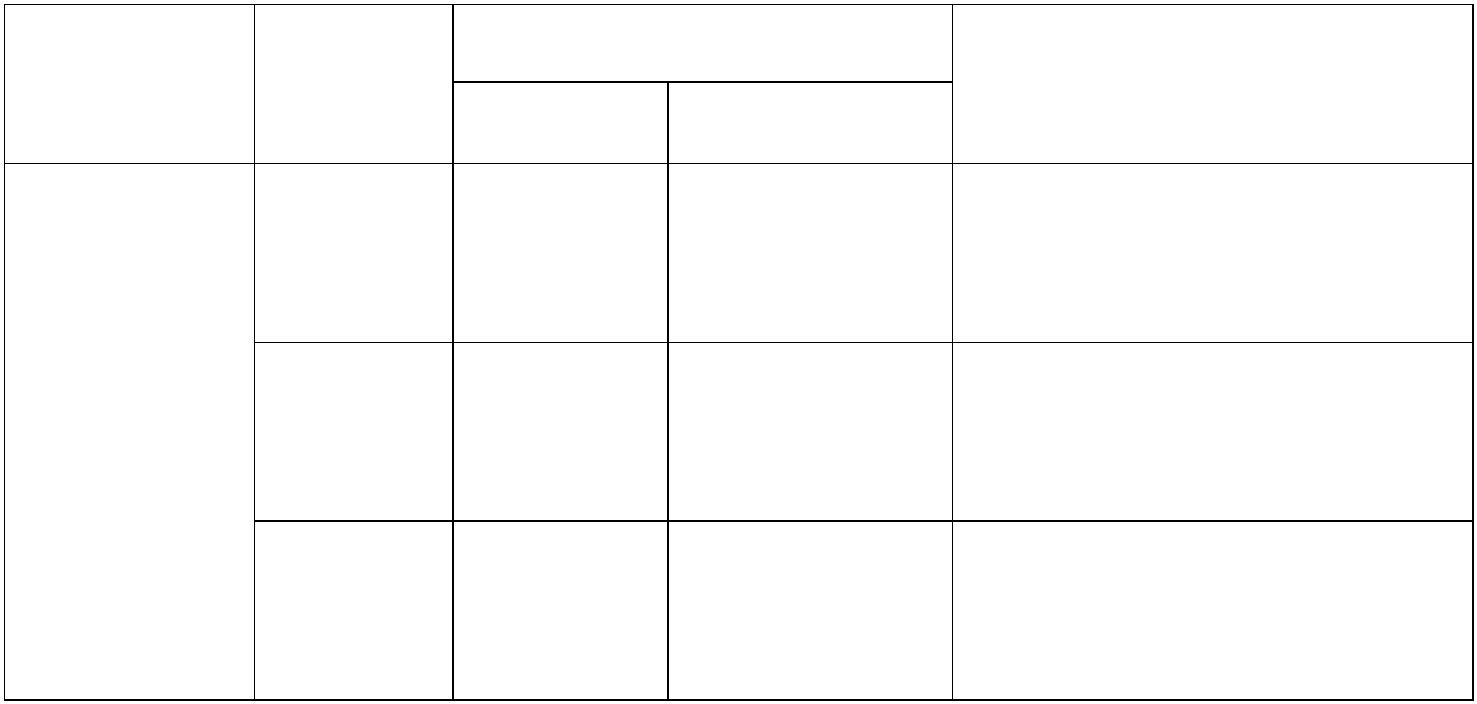 4.已按《表 2.2.2 装配式建筑专项设计附加费用》，《2.2.3 海绵城市专项设计附加费用》计算了专项附加费的，各星级建筑附加费设计基准价相应除该部分内容。2.2.2 装配式建筑专项设计附加费用=装配式建筑部分设计基准价×附加调整系数。表 2.2.2 装配式建筑专项设计附加费用附加调整系数（%）装配式建筑面积（万平方米）装配式建筑等级评价住宅、公寓、公共建筑、工业建筑＜10≥10且＜20＞20A级（装配率 60%~75%）AA级32.52453.54.534（装配率 76%~90%）AAA级（装配率 91%以上）注：1.装配式设计需满足广东省《装配式建筑评价标准》（DBJ/T 15-163-2019）规定，装配率的计算根据条文 4.1.2规定，评价等级划分根据条文 5.0.1规定。2.装 配 式 建 筑 设 计 内 容 含 装 配 方 案 设 计 、 施 工 阶 段 装 配 式 专 项 设 计 、 构 件深化设计、现场配合服务，设计深度满足相关要求。3.设计基准价为装配式建筑部分内容依据《工程勘察设计收费标准》（计价格〔2002〕10号）计算的设计费。4.适用于根据装配式建筑专项设计单独计算的设计附加费用。2.2.3 海绵城市专项设计附加费用=设计基准价×附加调整系数，或=3万元+0.5元/平方米×（用地面积-2万平方米）。表 2.2.3 海绵城市专项设计附加费用（1）附加调整系数系数名称（2）用地面积系数（%）计算基数3万元+0.5元/平方米×（用地面积-5000平方米）海绵城市专项设计5设计基准价5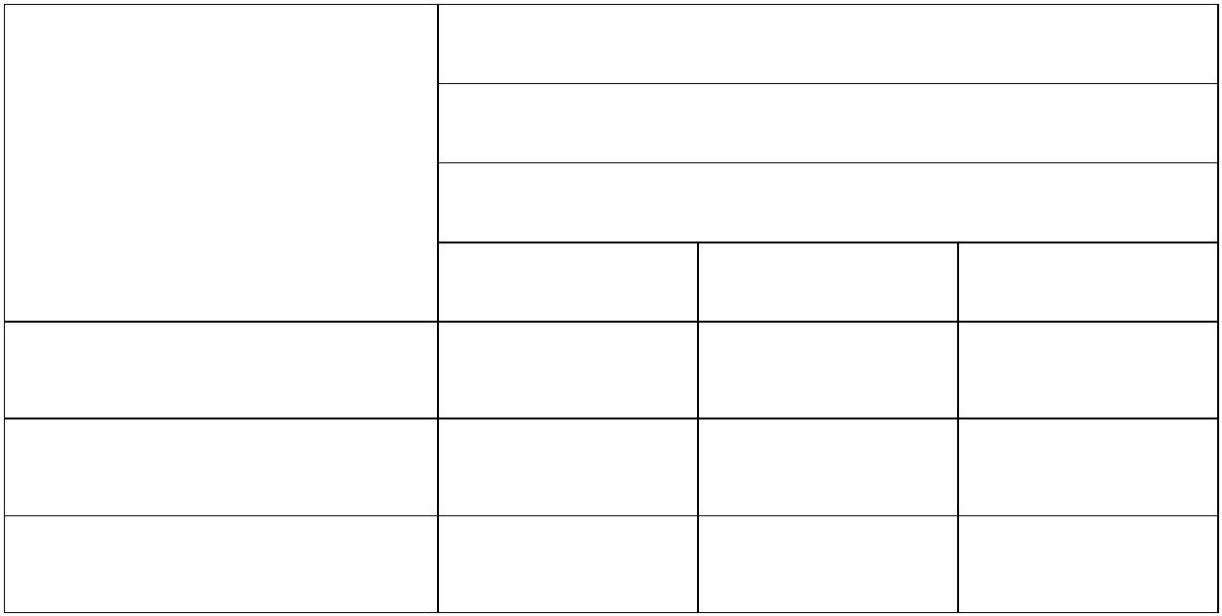 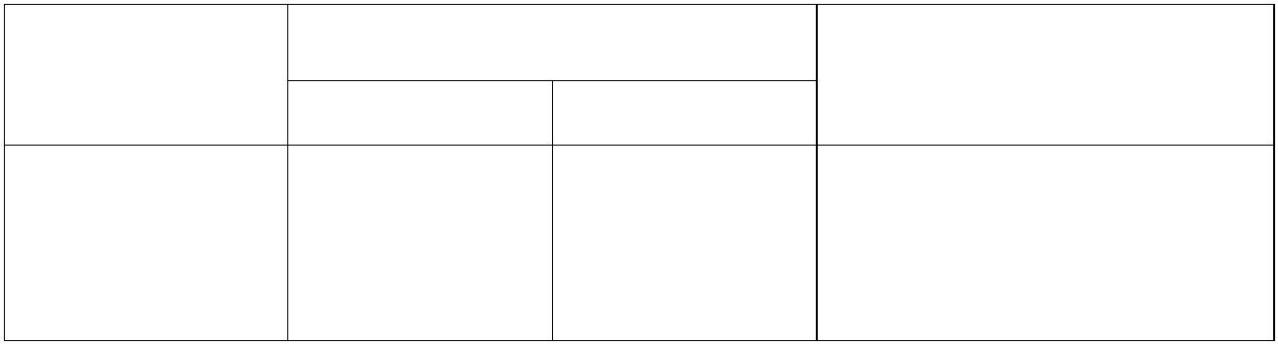 注：1.海绵城市基本规定、评价标准、评价方式详《海绵城市建设评价标准》。2.设计基准价为海绵城市内容依据工程勘察设计收费标准》（计价格〔2002〕10号）计算的设计费。3.按附加调整系数和用地面积计算附加费两种结果取低值。4.适用于根据海绵城市专项设计单独计算的设计附加费用。2.2.4 建筑信息模型（BIM）技术应用费用 可参照广东省住房和城乡建设厅《广东省建筑信息模型建筑模型（BIM）技术应用费用计价参考依据（2019年修正版）》（粤建科[2019]12号）。6第3章 建筑与装饰专业3.1 说 明3.1.1 本章节包括墙体工程，楼地面工程，墙、柱面装饰工程和天棚工程共四节。3.1.2 墙体工程1．本节包括蒸压加气混凝土砌块（粘结剂）、轻质墙体。2．蒸压加气混凝土砌块（粘结剂）是按常用规格编制的，灰缝厚度按薄浆考虑。设计规格与定额不同时，砌体材料和砌筑（粘结）材料用量应作调整换算。3．定额所列砌筑砂浆种类和强度等级，如设计与定额不同时，应作调整。4．项目不含砌体内水平拉结钢筋，设计有要求时，按《广东省房屋建筑与装饰工程综合定额（2018）》“混凝土及钢筋混凝土工程”相应项目另行计算。5．砌块墙体如需砌嵌标准砖的，按《广东省房屋建筑与装饰工程综合定额（2018）》“砌筑工程”相应项目另行计算。6．砌筑圆弧形墙，按相应墙体项目乘以系数 1.10。7．墙体如有门窗者，扣除门窗洞口面积。门窗按《广东省房屋建筑与装饰工程综合定额（2018）》“门窗工程”相应项目另行计算。8．轻质墙体所用的型钢板卡，如设计不同时，可以调整，其他不变。3.1.3 楼地面工程1．本节包括隔音减震垫、锁扣木地板。3.1.4 墙、柱面装饰工程1．本节包括硅藻泥墙面面层、背栓干挂复合石材。2．圆柱、圆弧墙、锯齿型等不规则墙面背栓干挂复合石材，按相应项目人工费乘以系数 1.15。3．背栓干挂复合石材的不锈钢挂件损耗率按 3％考虑。设计用量与定额不同时，可以调整。3.1.5 天棚工程71．本节包括反支撑体系吊顶天棚、蜂窝铝板吊顶、树脂板吊顶、GRG 吊2．本节除了部分项目将龙骨、基层、面层合并列项外，其余均按天棚龙顶。骨、基层和面层分别列项编制。83.2 工程量计算规则3.2.1 墙体工程1．砌体工程量，按设计图示尺寸以“m³”计算。扣除门窗洞口、过人洞、空圈、嵌入墙内的钢筋混凝土柱、梁、圈梁、挑梁 、过梁及凹进墙内的壁龛、管槽、暖气槽、消火栓箱所占体积。不扣除梁头、板头、砖旋、砖过梁、檩头、垫木、木楞头、沿缘木、木砖、门窗走头、砖墙内加固钢筋、木筋、铁件、钢管及单个面积 0.3m 以内的孔洞所占体积。2（1）墙体厚度：应按设计厚度计算。（2）墙体长度：应按净长计算。（3）墙体高度：1）外墙：斜（坡）屋面无檐口天棚者算至屋面板底，有钢筋混凝土楼板隔层者算至板顶，平屋面算至钢筋混凝土板底或梁底。2）内墙：有钢筋混凝土楼板隔层者算至楼板底，有框架梁时算至梁底。2．实心复合墙板工程量，按设计图示框外围尺寸以“m0.3 m 以上的孔洞所占面积。2”计算。扣除单个23.2.2 楼地面工程1．隔音减震垫的工程量，按下列规定计算：按设计图示净面积以“m面积。2．锁扣木地板的工程量按下列规定计算：锁扣木地板按设计图示尺寸以“m”计算。扣除凸出地面构筑物、设备 基础、室内管道、地沟等所占面积，不扣除间壁墙、点缀和 0.3 m 以内的柱、垛、2”计算。不扣除柱、垛、附墙烟囱及孔洞等所占22附墙烟囱及孔洞所占面积。门洞、空圈、暖气包槽、壁龛的开口部分另计面积。3.2.3 墙、柱面装饰工程1．硅藻泥墙面工程量，按设计图示尺寸以“m2”计算。”计算。2．背栓干挂复合石材工程量，按设计图示尺寸以“m3.2.4 天棚工程21．反支撑体系按设计图示尺寸以“t”计算。92．天棚面层工程量，按设计图示水平投影面积以“m”计算。不扣除间壁2墙、检查洞、 附墙烟囱、柱垛和管道所占面积，但应扣除单个 0.3 m 以上的2孔洞、独立柱及与天棚相连的窗帘盒所占面积。103.3 墙体工程3.3.1砌块墙体工作内容：运、搅拌、铺粘结剂或调、运、铺砂浆，运、部分切割、留洞、安装砌块，安放木砖、垫块、木棍卡固、刚性材料嵌缝。计量单位：10m3定额编号子目名称基价(元)3-3-13-3-23-3-3蒸压加气混凝土砌块外墙(粘结剂)墙体厚度20cm25cm30cm5046.601650.083146.70-4607.784511.411548.002729.04-人工费(元)1608.482755.78-其材料费(元)机具费(元)管理费(元)中分249.82243.52234.37单价编码名称单位元消耗量类(元)人工0001001004150001041500100415002004150030144106318001065080010680人工费-1650.081608.481548.00蒸压加气混凝土砌块600×100×200千块千块千块千块kg2700.005594.647569.8011086.001.10----蒸压加气混凝土砌块600×200×2000.409--材料蒸压加气混凝土砌块0.263--600×250×250蒸压加气混凝土砌块-0.183580.6170.1000.080600×300×300砌块砌筑粘结剂721.5130.1000.080639.2970.1000.080预拌水泥砂浆 1:3预拌水泥砂浆 M7.5mmm333303.00290.003411001099450760水4.581.000.20010.410.2007.280.2007.21其他材料费元11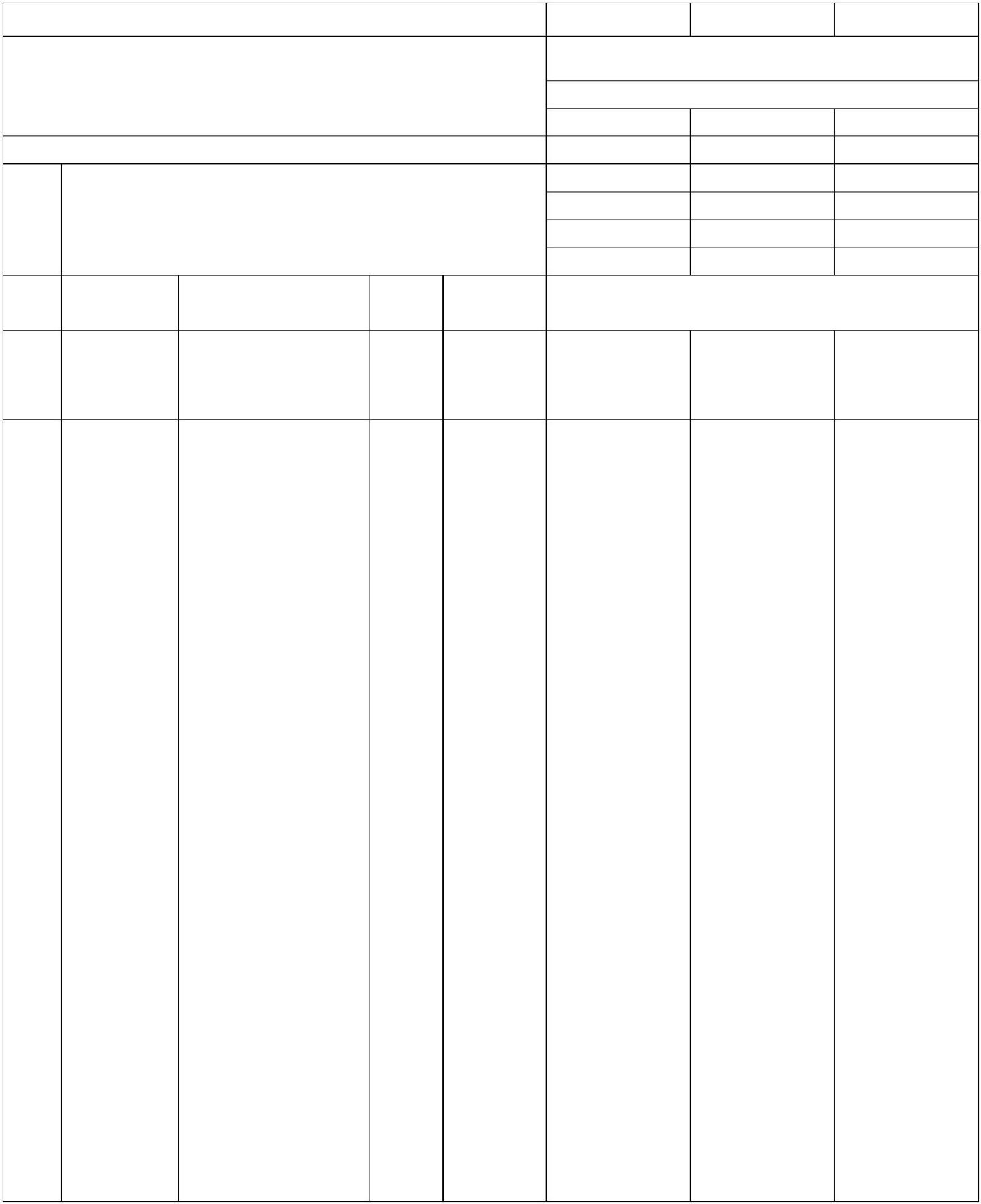 工作内容： 运、搅拌、铺粘结剂或调、运、铺砂浆，运、部分切割、留洞、安装砌块，安放木砖、垫块、木棍卡固、刚性材料嵌缝。计量单位：10m3定额编号子目名称基价(元)3-3-43-3-53-3-6蒸压加气混凝土砌块内墙(粘结剂)墙体厚度10cm20cm4960.781575.543146.70-25cm5089.701727.933100.16-4545.021553.972755.78-人工费(元)其中材料费(元)机具费(元)管理费(元)261.61238.54235.27单价分类编码名称单位元消耗量(元)人工00010010 人工费-1727.930.830-1575.541553.97蒸压加气混凝土砌块600×100×20004150001041500100415002004150030千块千块千块千块kg2700.005594.647569.8011086.001.10--蒸压加气混凝土砌块0.409-600×200×200蒸压加气混凝土砌块600×250×250材料--0.263蒸压加气混凝土砌块600×300×300---14410631 砌块砌筑粘结剂80010650 预拌水泥砂浆 1:380010680 预拌水泥砂浆 M7.5716.8940.1000.0800.20016.16721.5130.1000.0800.20010.41639.2970.1000.0800.2007.28mmm333303.00290.004.5834110010水99450760 其他材料费元1.0012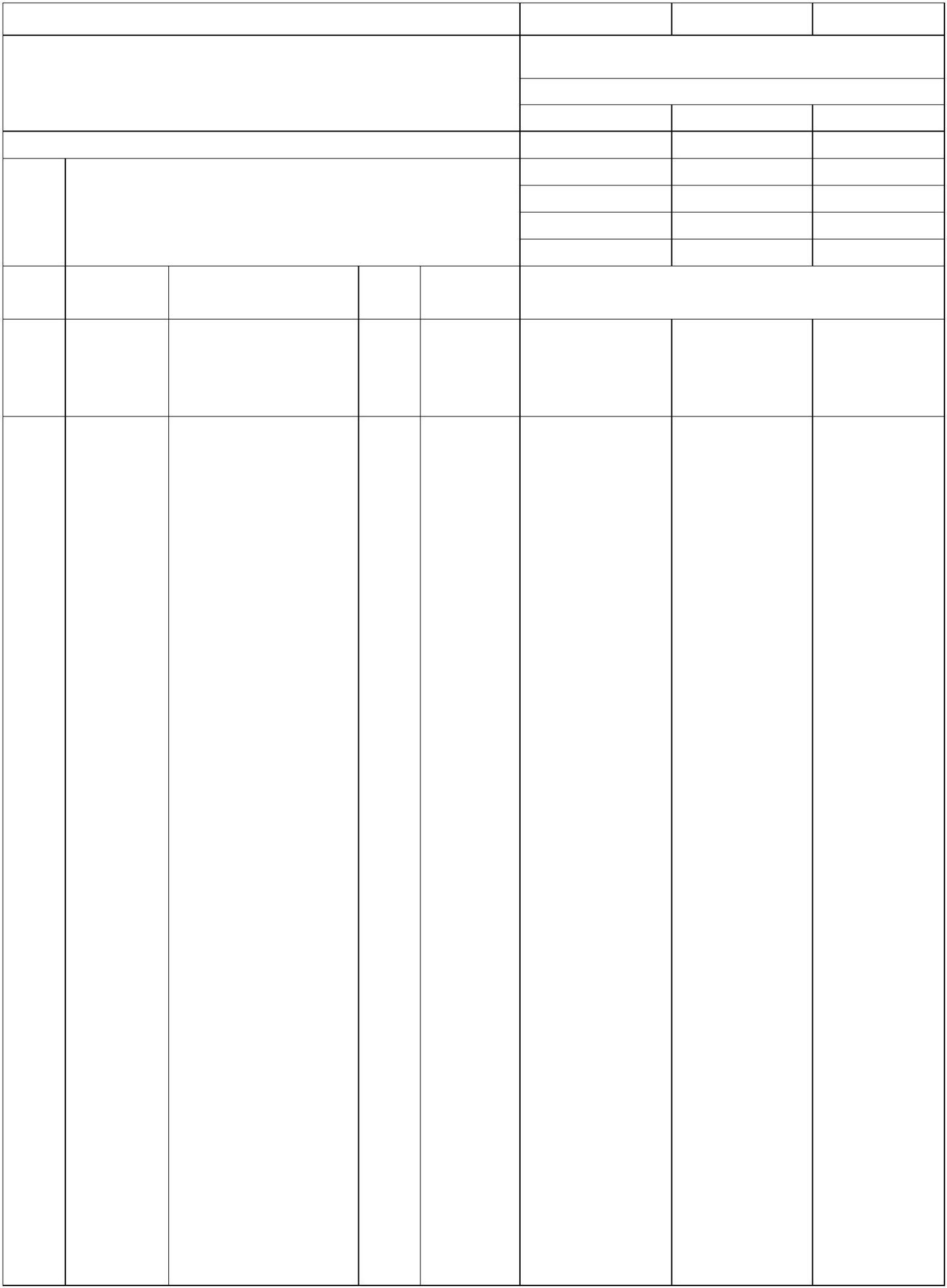 3.3.2 轻质墙体工作内容：清理现场、定位弹线、切割,预埋铁件、安装实心复合墙板、灌缝、开门窗洞口全部操作过程。计量单位：10m2定额编号子目名称基价(元)3-3-73-3-8实心复合墙板厚 100mm1258.81192.501037.17-厚 125mm1391.55199.101162.31-人工费(元)其材料费(元)机具费(元)管理费(元)中分29.1430.14单价编码名称单位元消耗量类(元)人工0001001001000004010101230231007014410686334102313341023299450760人工费-192.5016.4801.9704.2840.01710.200-199.1018.5403.9404.2840.020-型钢板卡kgkg3.253.74螺纹钢筋 φ10以内玻璃纤维网格布聚合物粘结砂浆mmmm23223.43材料2304.0090.00100.001.00实心复合墙板100实心复合墙板10.2006.55125其他材料费元4.3813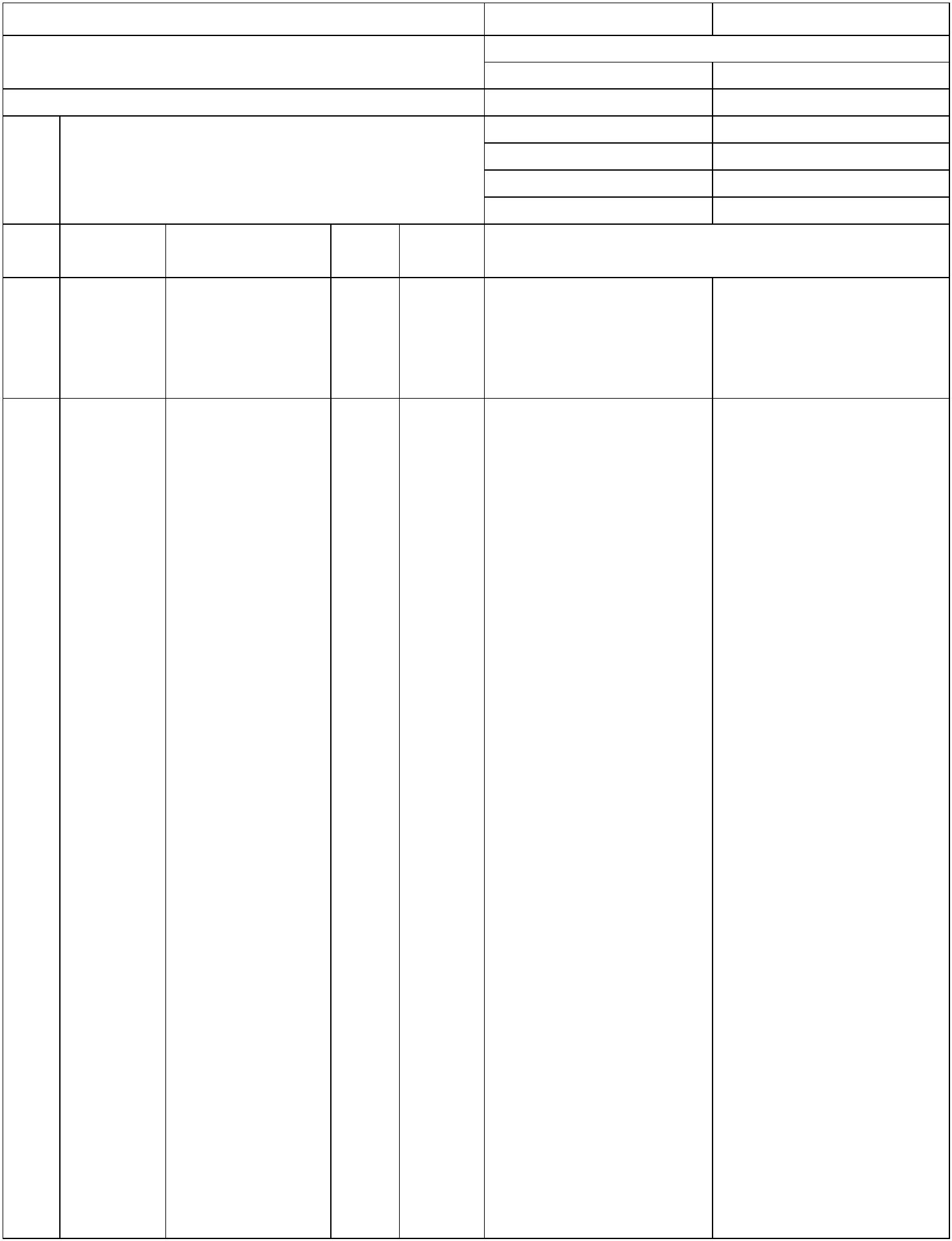 3.4 楼地面工程3.4.1 隔声楼板工作内容： 清理基层、定位、裁切、拼接、铺设、贴缝、粘贴收口。计量单位：100m2定额编号子目名称3-4-1隔音减震垫铺设2813.931175.721429.75-基价(元)人工费(元)其中材料费(元)机具费(元)管理费(元)208.46分类单价编码名称单位元消耗量(元)人工 00010010 人工费-1175.7214410410 氯丁橡胶粘接剂kg14.027.29014430215 塑料粘胶带卷4.723.260材料隔音减震垫 δ3(聚安酯)20330041m211.80110.00099450760 其他材料费元1.0014.1614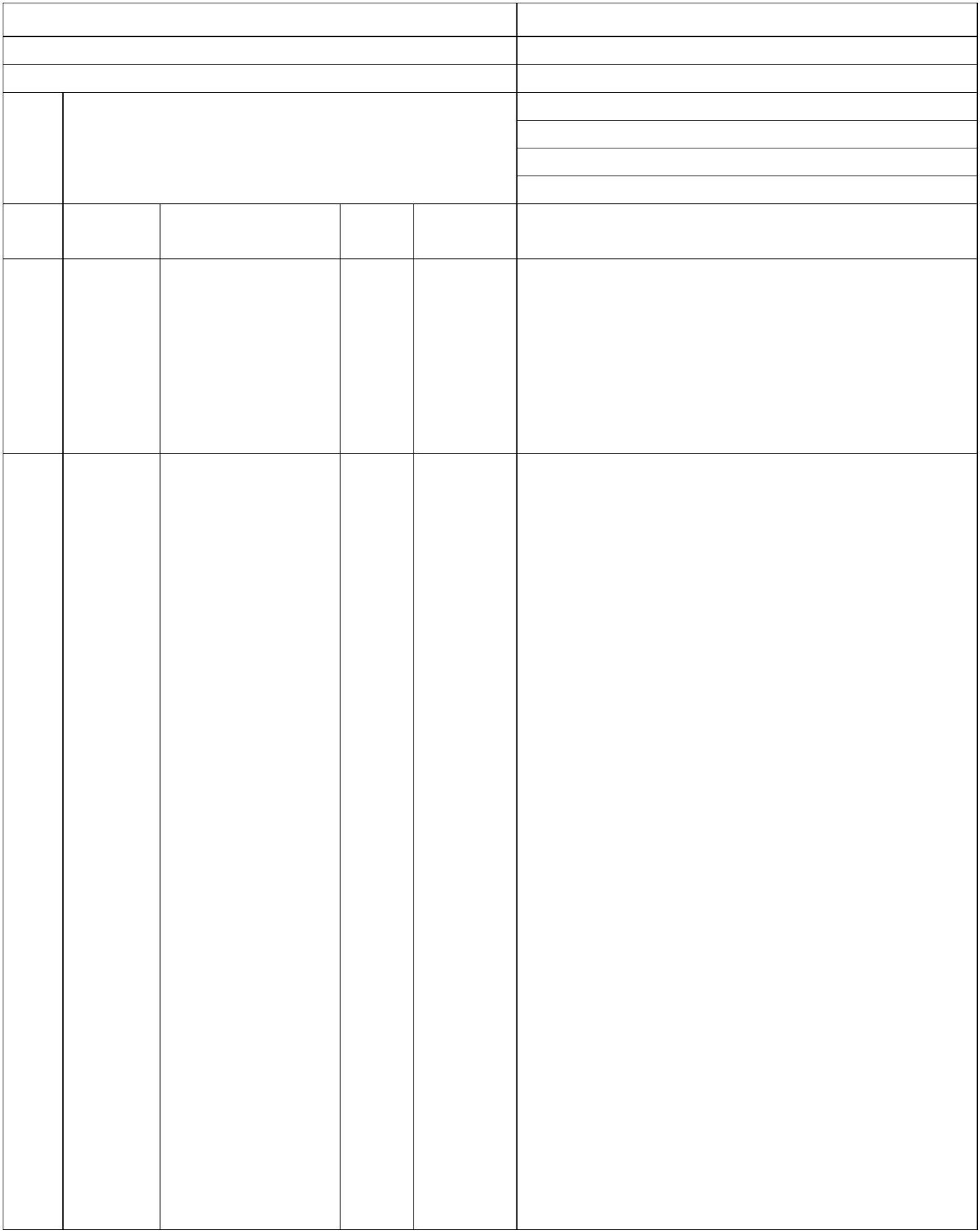 3.4.2 新型楼地面工作内容：清理基层、铺设面层、清理净面。计量单位：100m2定额编号子目名称基价(元)3-4-23-4-3干底胶粘锁扣地板2.5mm免胶水锁扣地板2.5mm17808.532675.7314648.778.1715979.282293.3613269.698.17人工费(元)其材料费(元)机具费(元)管理费(元)中分475.86408.06单价编码名称单位消耗量类(元)人工00010010071300511441007199450760990706010人工费元-2675.73105.00070.000244.870.2902293.36105.000-2.5mm锁扣木地板(成品)m2126.0016.771.00材料CX404胶kg其他材料费元39.69机具木工圆锯机台班28.170.290直径 500(mm)15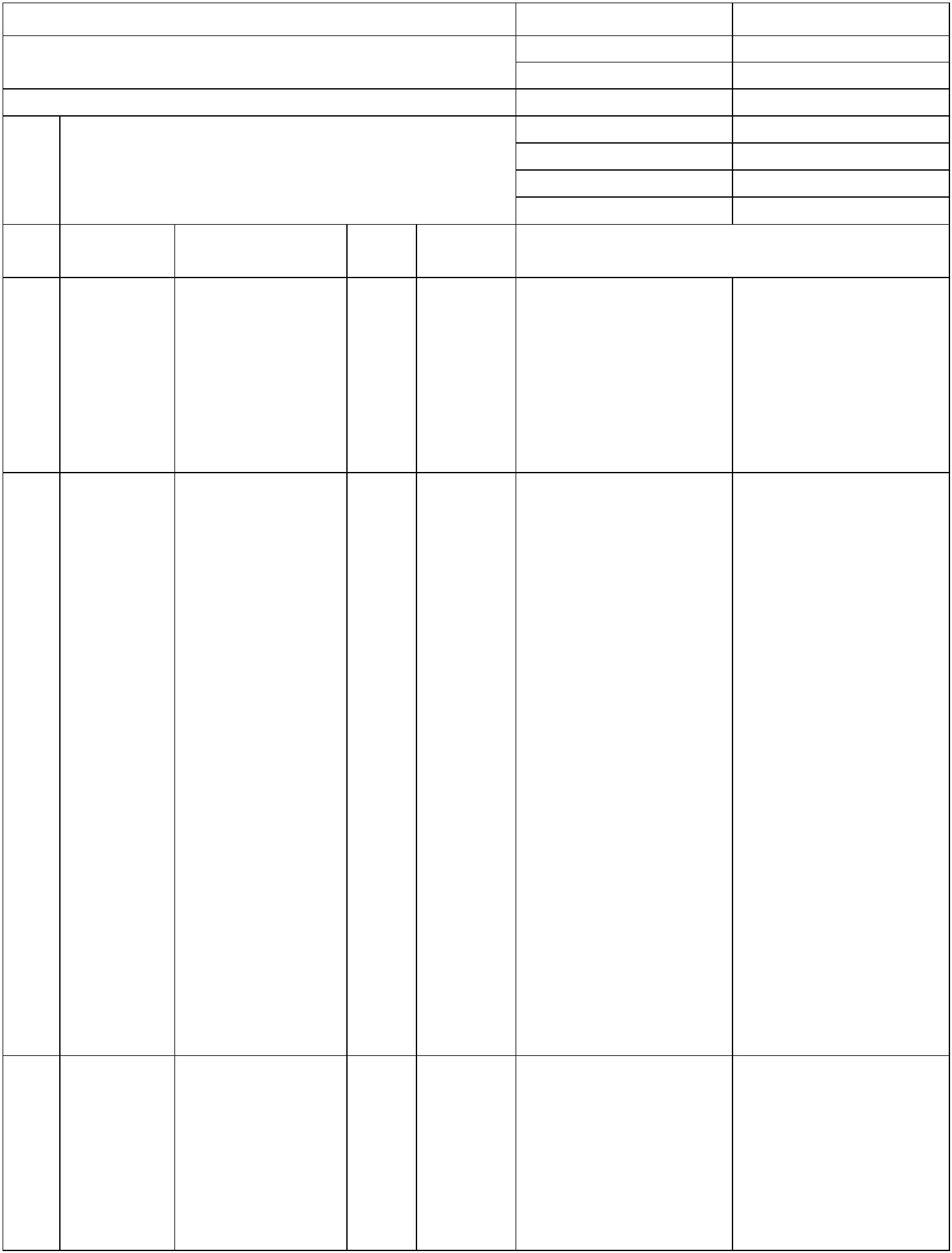 3.5 墙、柱面装饰工程3.5.1 新型墙体工作内容：清理基层、刷封底、贴保护膜、喷涂面层、压平收光。计量单位：100m2定额编号子目名称基价(元)3-5-13-5-2硅藻泥墙面(无图案不分色)喷涂两遍成活毛面光面5660.221344.864068.3633.386177.951793.114068.3633.38人工费(元)其材料费(元)机具费(元)管理费(元)中分213.62283.10单价(元)编码名称单位元消耗量类人工0001001002090090040902411303034099450760991003010人工费-1344.8618.000136.00030.00060.121793.1118.000136.00030.00060.12塑料薄膜m20.2626.4613.501.00硅藻泥kgkg材料抗碱底涂料其他材料费元电动空气压缩机排气量机具台班33.381.0001.0000.3(m /min)316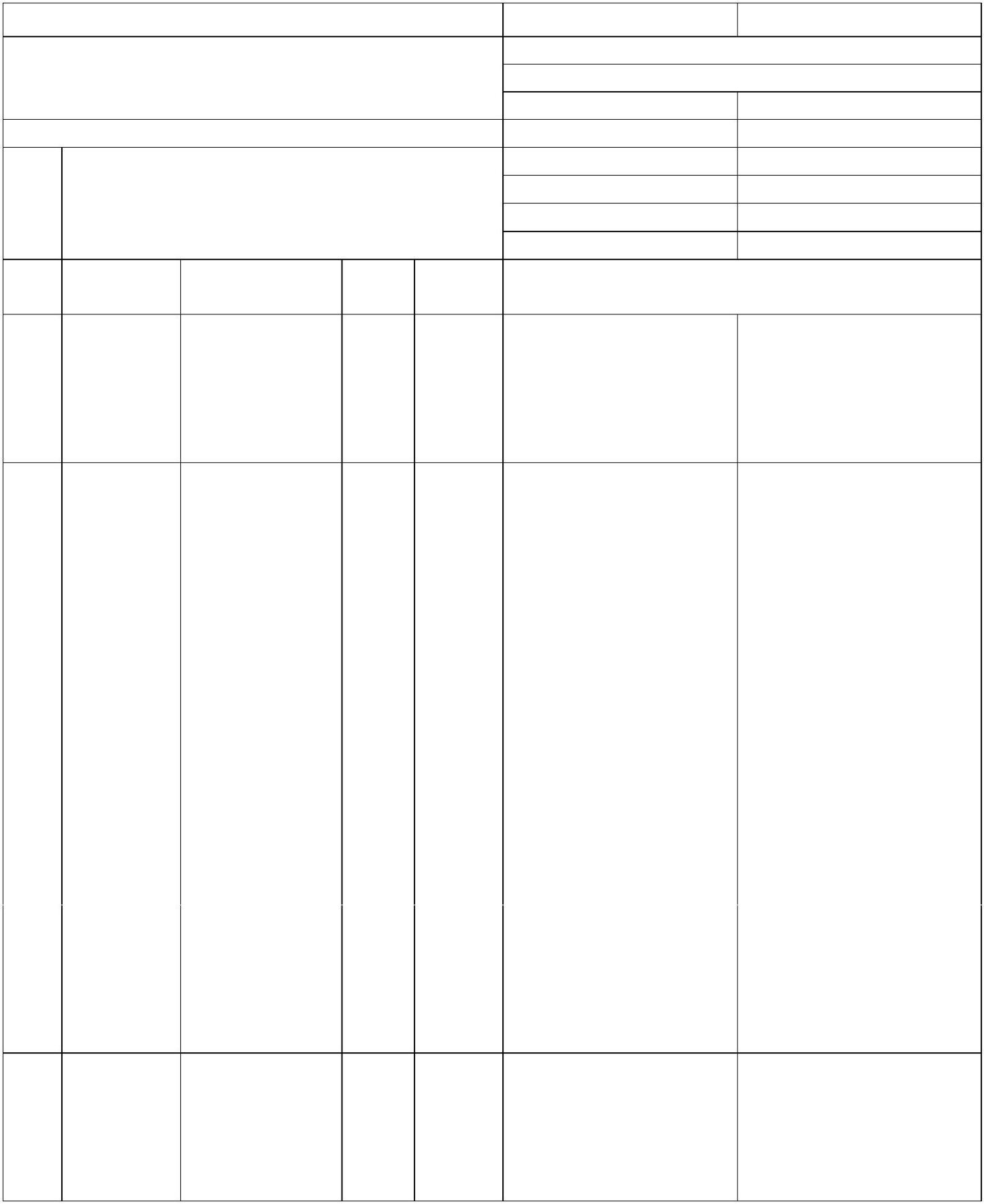 3.5.2 复合板墙面工作内容：清理基层、清洗石材、挂石材、刷胶、清理净面。计量单位：100m2定额编号子目名称基价(元)3-5-33-5-4背栓干挂复合石材(钢骨架上)墙面50159.009984.8038626.56-独立梁柱面50292.5510843.4937768.32-人工费(元)其材料费(元)机具费(元)管理费(元)中分1547.641680.74编码名称单位元单价(元)消耗量类人工 00010010人工费-9984.8063.75010843.4953.614不锈钢六角螺栓M6×300301121003011235十套十套个4.0011.592.50不锈钢六角螺栓63.75053.614M8×3003044062不锈钢石材背栓不锈钢型材转接件不锈钢石材挂件复合石材饰面板云石胶637.500173.000637.500102.00019.600536.138145.493536.138106.00013.07303044063kg23.506.50材料 0321319208000006套m2250.0020.0014.001.0014410201kgkg元14410430密封胶103.000495.70103.000484.6999450760其他材料费注： 背栓干挂复合石材(钢骨架上)子目未包括钢骨架制安。17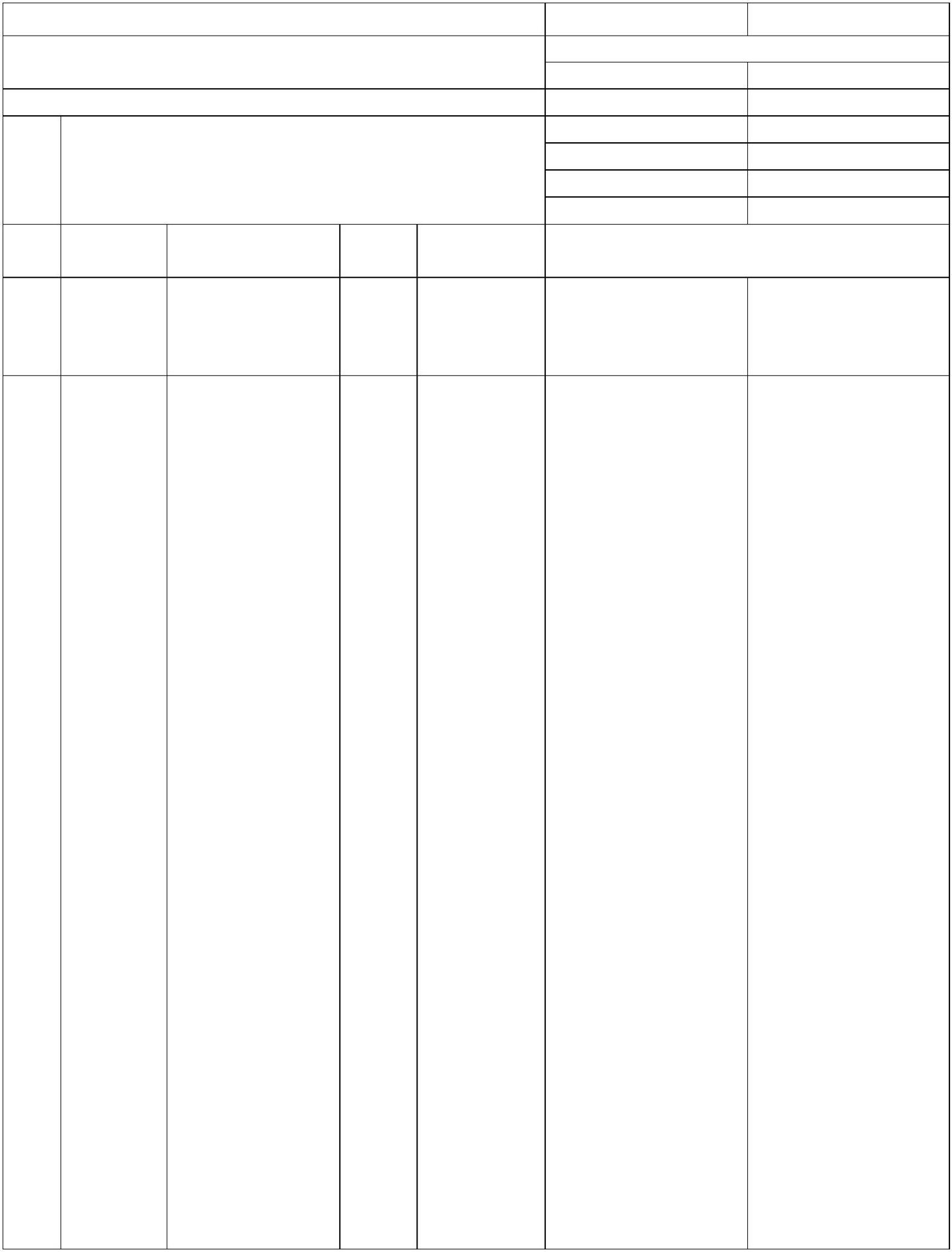 3.6 天棚工程3.6.1 反支撑体系工作内容：放线、卸料、检验、划线、构件现场加工、拼装、加固、翻身就位、绑扎吊装、校正、焊接、固定、补漆、清理。计量单位：t定额编号3-6-1子目名称反支撑体系5371.631445.403687.1218.50基价(元)人工费(元)材料费(元)机具费(元)管理费(元)其中分220.61单价编码名称单位元消耗量类(元)人工00010010人工费-1445.400100001003135274143900701439010599450760型钢 综合t3365.238.491.0601.1195.5383.04654.49电焊条 E4303 φkg2.5mm材料氧气mm35.16乙炔气39.00其他材料费元1.00990514020990901015移动式升降平台台班125.1094.700.1100.050机具交流弧焊机容量 30(kV·A)台班18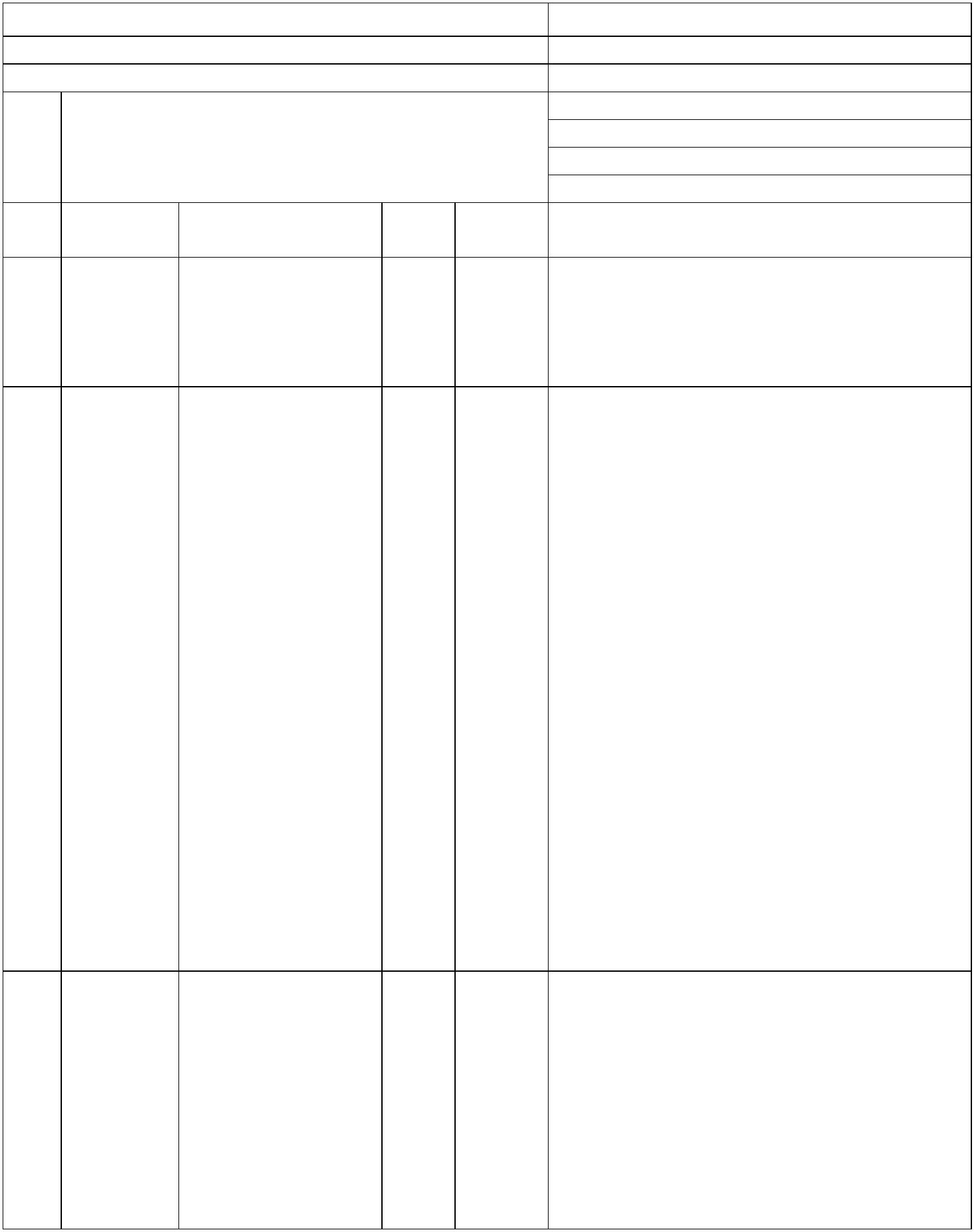 3.6.2 复合板吊顶工作内容：定位、安装天棚面层及配套小龙骨。计量单位：100 m2定额编号子目名称基价(元)3-6-2蜂窝铝板吊顶48220.471385.2146626.51-人工费(元)其材料费(元)机具费(元)管理费(元)中分208.75单价编码名称单位元消耗量类(元)人工00010010 人工费-1385.2101000010 型钢 综合t3365.231.50003013001 膨胀螺栓 综合十套2.6316.000110.000105.00046.58材料09050151 蜂窝铝板 20mmm2360.0018.001.00蜂窝铝板 配套小龙骨09050152m299450760 其他材料费元19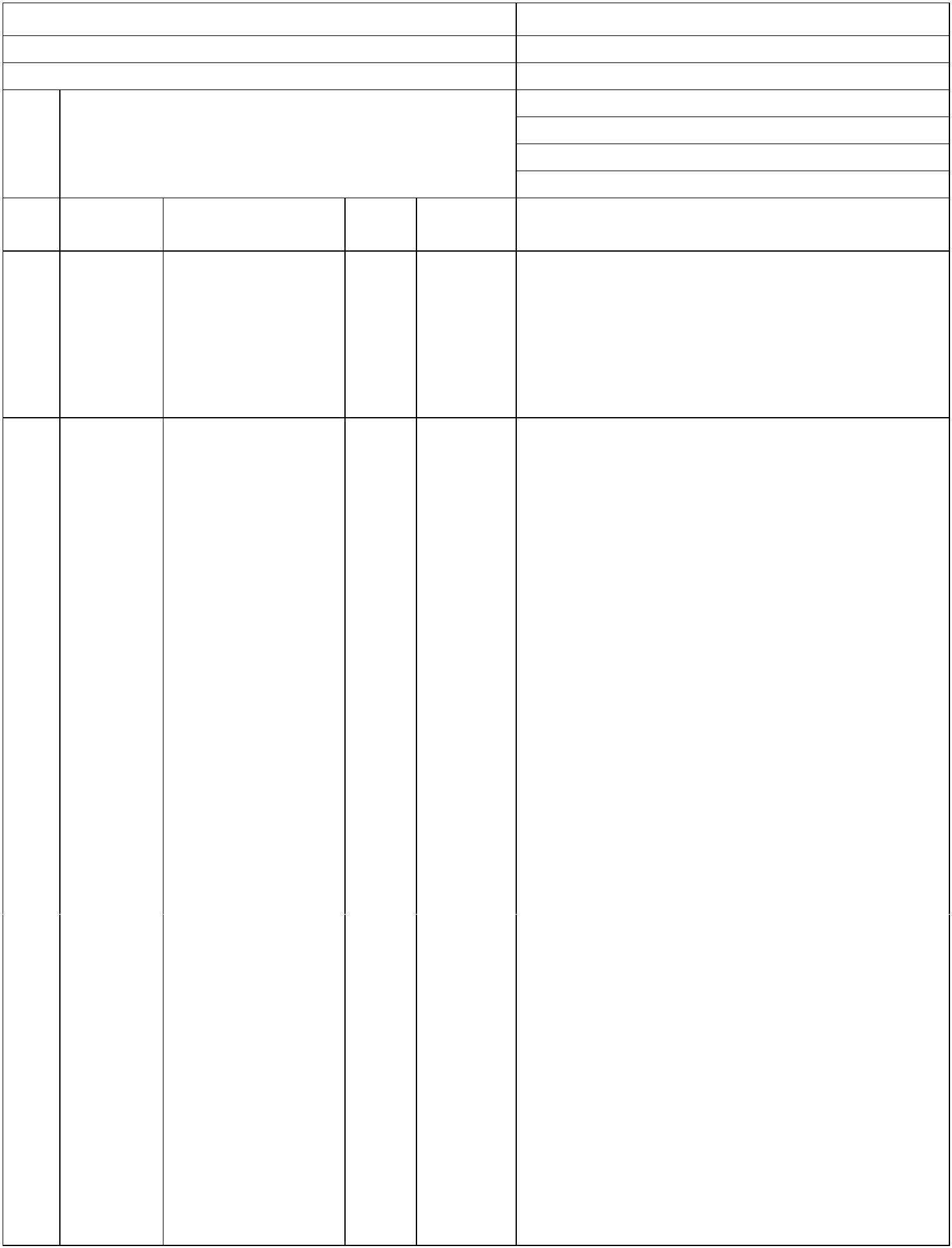 工作内容：定位、弹线、选料、下料、调整定位杆高度、平整度、安装龙骨、安装附件、定位、安装天棚面层。计量单位：100m2定额编号3-6-3子目名称树脂板吊顶43004.414274.8738085.32-基价(元)人工费(元)材料费(元)机具费(元)管理费(元)其中分644.22单价(元)编码名称单位元消耗量类人工00010010人工费-4274.8703010430030130010301903103033082六角螺栓 综合膨胀螺栓 综合射钉kg十套十个件5.582.630.060.802.40012.60014.800280.000弹簧件0321300105030160铁件 综合杉木板kg4.84175.8000.100材料m31686.410525004009090041硬木插片 1#十块4.7056.000树脂板mm2320.00105.000暗架式烤漆龙骨上人型 600mm×600mm以上(跌级)10010041221.00105.0003509000199450760钢吊杆 φ40 45#kg3.441.0066.800496.40其他材料费元20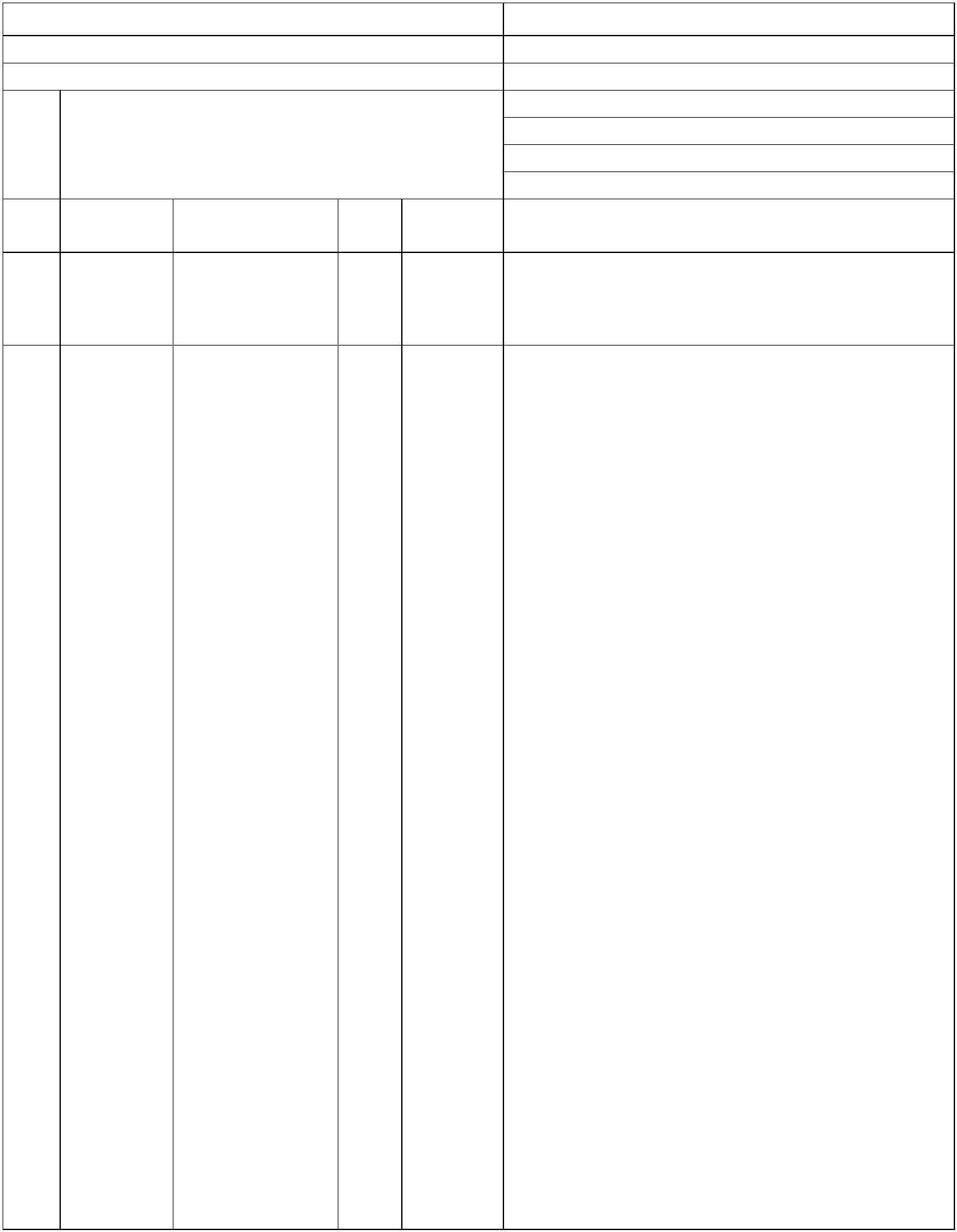 工作内容：GRG饰板安装、缝口磨边填胶。计量单位：100m3-6-42定额编号子目名称干挂 GRG吊顶91918.7610933.3378271.09926.99基价(元)人工费(元)材料费(元)机具费(元)管理费(元)其中分1787.35单价编码名称单位元消耗量类(元)人工0001001003078151092501001335023099450760人工费-10933.33472.000102.0006.100不锈钢角挂件 4件GRG饰板 20mm密封胶套2.45755.2412.021.00m2材料升其他材料费元6.89机具990514020 移动式升降平台台班125.107.41021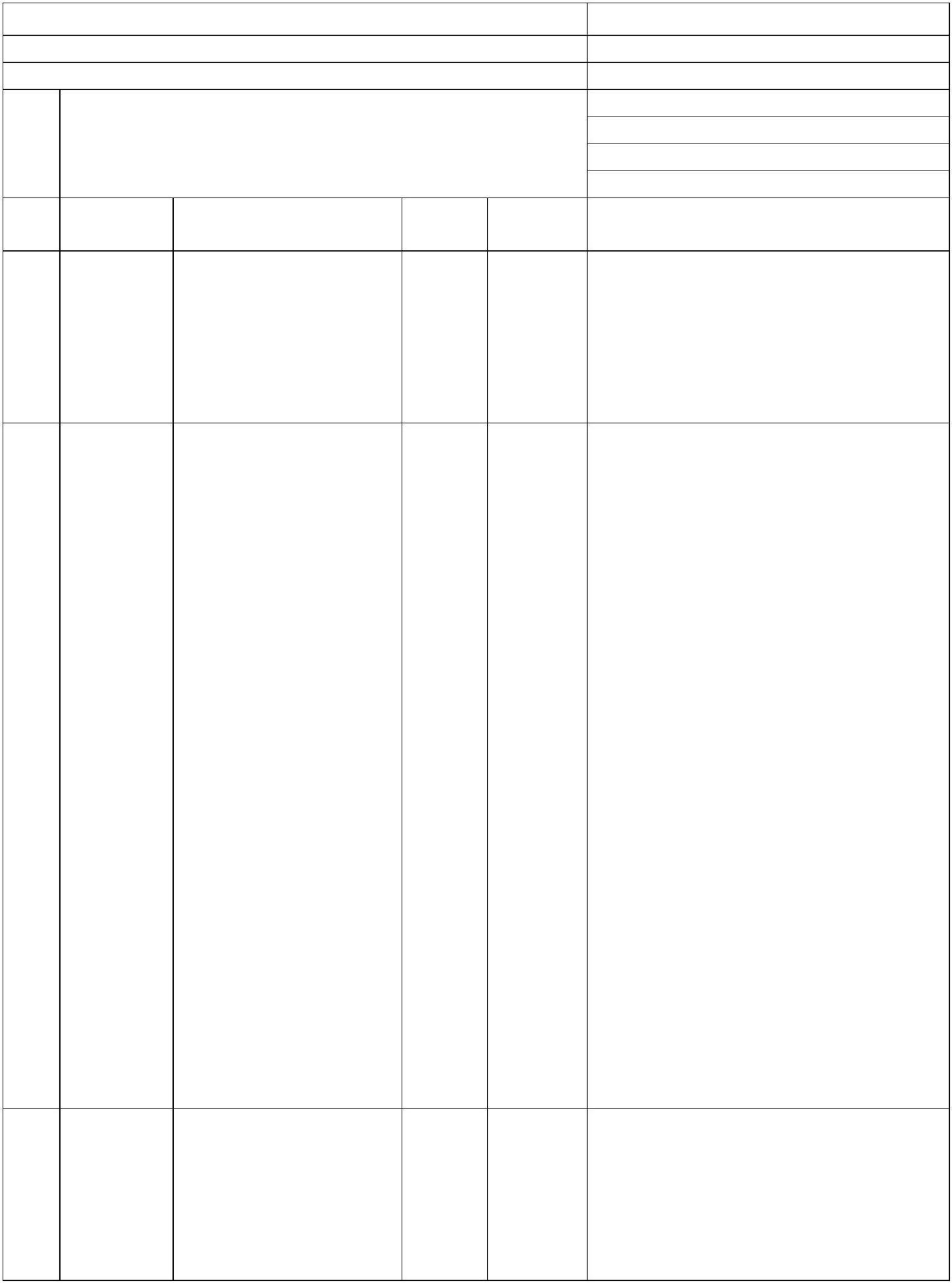 第4章 结构专业4.1 说 明4.1.1 本章节包括免支模构造柱、圈梁模壳、GRF装配式边坡、承插型盘扣式脚手架和模板支架四项，其它常用的装配式混凝土结构、建筑构件及部品工程、金属结构工程参照《广东省房屋建筑与装饰工程定额（2018）》相应定额子目执行。4.1.2 免支模构造柱、圈梁模壳已考虑模壳的损耗量，模壳规格不同时可以换算，构造柱、圈梁的混凝土浇捣及钢筋制安按《广东省房屋建筑与装饰工程定额（2018）》相应定额子目执行。4.1.3 GRF装配式边坡面层定额损耗率按 7.5%考虑，设计不同时可相应调整定额含量，其余不变。4.1.4 承插型盘扣式脚手架，执行《广东省房屋建筑与装饰工程定额（2018）》相应脚手架定额子目，其定额子目中的钢管、扣件、底座材料费分别乘以下系数，人工、机械费不变。1. 综合脚手架，系数 1.90。2. 其余脚手架，系数 1.30。4.1.5 承插型盘扣式模板支架，执行《广东省房屋建筑与装饰工程定额（2018）》相应定额子目，钢支撑材料费乘以系数 4.00，其余不变。224.2 工程量计算规则4.2.1 免支模构造柱、圈梁的模壳工程量按混凝土与模壳接触面积以“m2”计算。计算相应构件混凝土工程量时，需扣除模壳所占的体积，扣除体积按“模壳体积=混凝土与模壳接触面积×模壳厚度”。4.2.2 GRF装配式边坡的工程量按设计图示尺寸以“m”计算。2234.3 免支模构造柱、圈梁模壳工作内容：运料、淋模壳、砂浆运输、砌筑模壳、留洞。计量单位：100m2定额编号子目名称基价(元)4-3-14-3-2免支模构造柱模壳20857.243319.4217035.26-免支模圈梁模壳24194.701509.5422456.62-人工费(元)其材料费(元)机具费(元)管理费(元)中分502.56228.54单价编码名称单位元消耗量类(元)人工000100108005049034110010350101103501012099450760人工费-3319.42(0.084)1.470851.000-1509.54(0.153)1.470-预拌水泥石灰砂浆 M5.0m3-水m34.5820.0058.001.00免支模构造柱模壳 U型 200×200×200×25mm材料个个元免支模圈梁模壳U型 200×120×600×25mm387.000其他材料费8.533.8924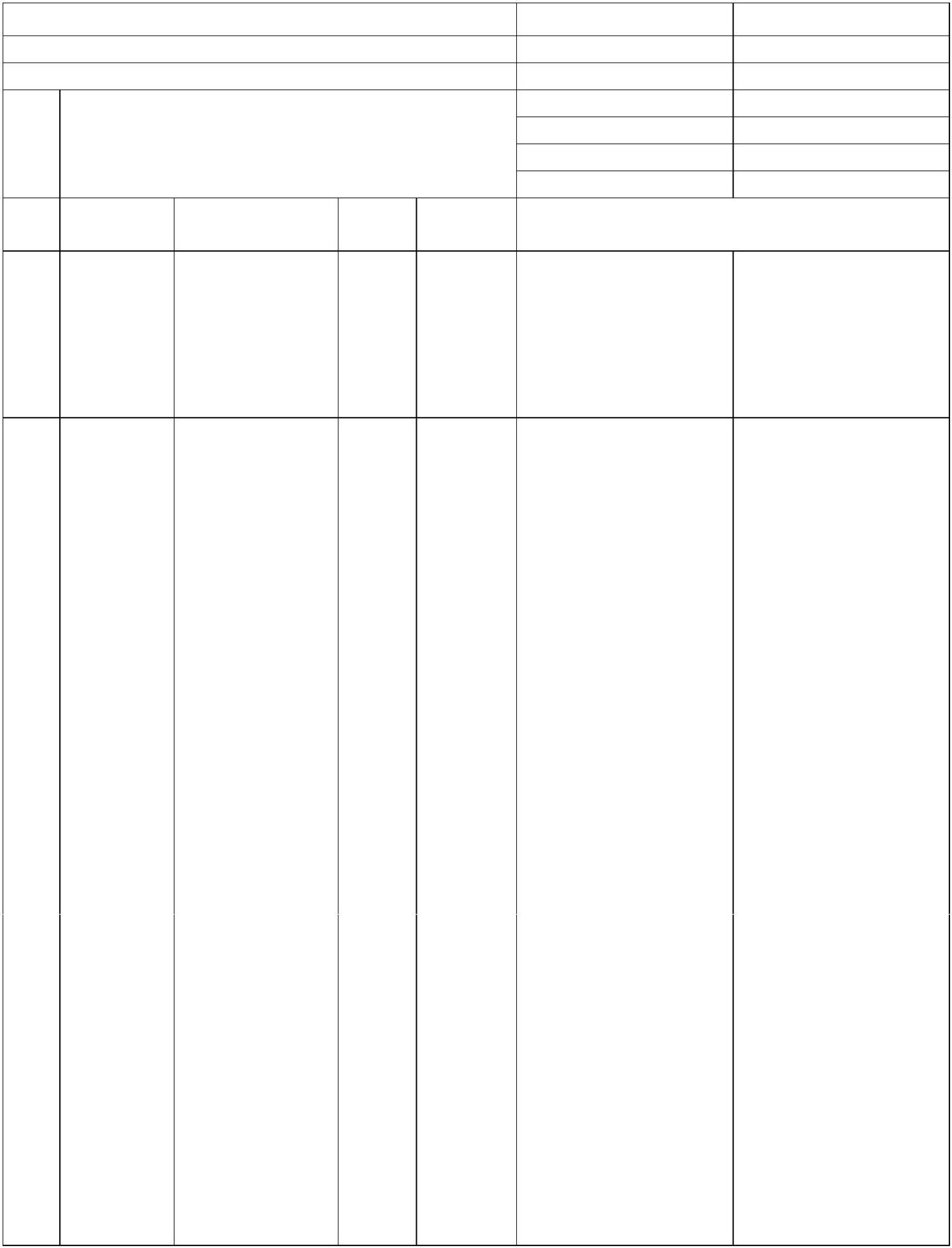 4.4 GRF装配式边坡工作内容：1.坡面修整;人工修坡，保证坡面平整无杂物，无松散土块；2.绿色装配式面层施工;人工滚铺，布面平整。计量单位：100 m2定额编号子目名称4-4-1GRF装配式边坡10588.64280.00基价(元)人工费(元)材料费(元)机具费(元)管理费(元)其10259.98-中分48.66编码名称单位元单价(元)消耗量类人工000100100105006103010090人工费-280.00钢丝绳 φ8mt2.10121.200土钉 φ163547.150.08303214116350200653600001099450760紧固件套个1.904.9835.00035.000107.50010.25材料连接件 PD25GRF01装配式面层其他材料费m288.001.00元25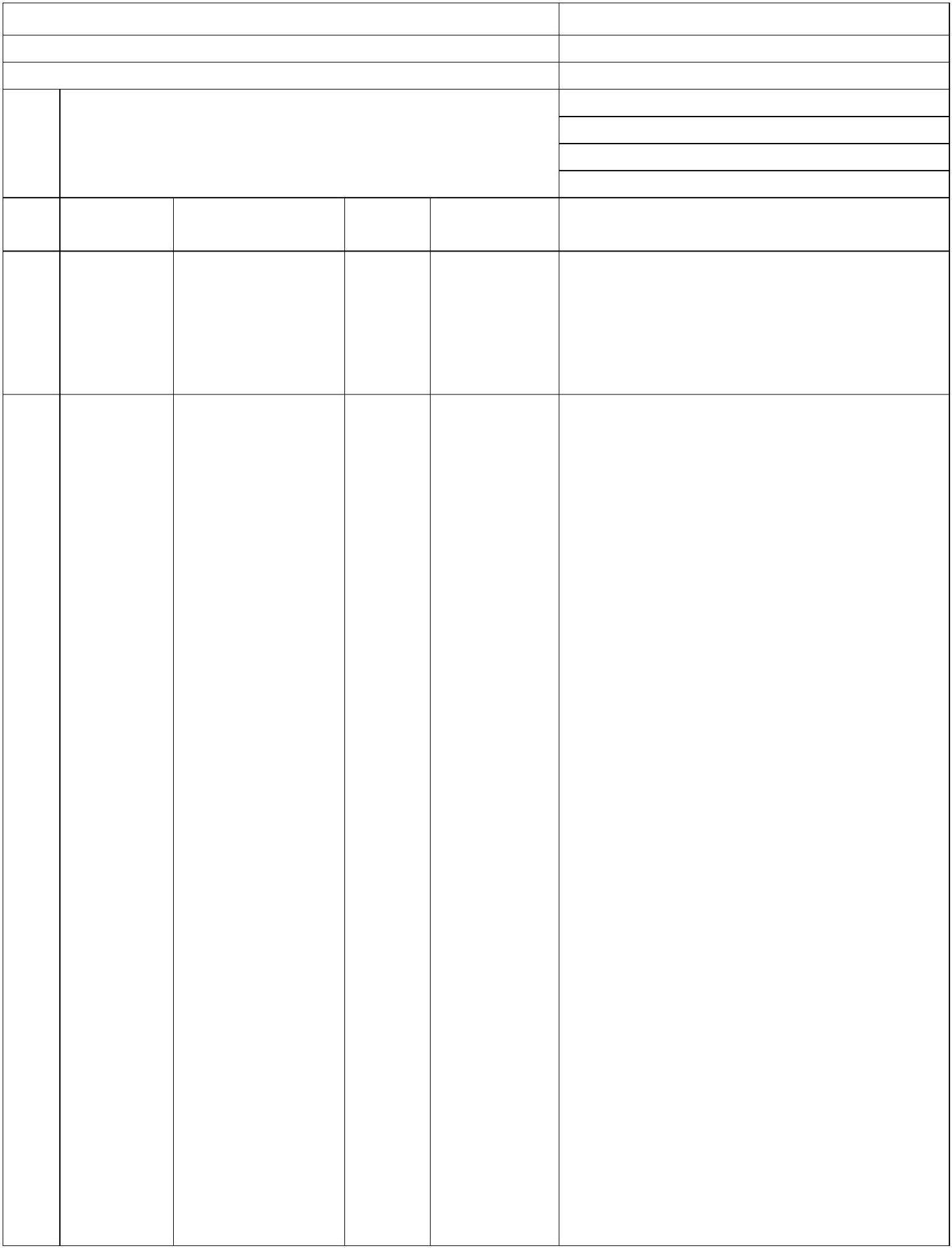 第5章 暖通空调与给排水专业5.1 说 明5.1.1 本章节包括高效冷热源设备、能量综合利用、节水卫生器具、节水灌溉、雨水及中水收集处理设备五节。5.1.2 高效冷热源设备。1.再热型变风量末端装置按相应变风量末端装置的定额项目人工消耗量乘以系数 1.10。2.变风量空调风系统调试按系统人工费的 9%计取,其中人工费占 35%。包括漏风量测试、漏光法测试费、风系统平衡调试费。3.一体化预制辐射供暖(冷)板安装不包括龙骨安装。5.1.3 能量综合利用。1.能量回收新风换气机安装分为吊顶式、落地式、墙上式、分段组装式四种安装方式。2.蓄冷设备安装包括双工况制冷机组、整体蓄冰槽(罐)安装、乙二醇泵、整体蓄冰盘管等安装。5.1.4 节水卫生器具节水卫生器具安装包括了带感应开关的洗脸盆及带恒温控制和温度显示功能的冷热水混合沐浴器安装。5.1.5 节水灌溉节水灌溉包括快速取水阀、成品阀门箱、控制器、喷灌用电磁阀安装。5.1.6 雨水及中水收集处理设备1.雨水及中水收集处理设备包括塑料模块雨水及中水收集设备、塑料模块蓄水水箱、雨水中水处理及控制设备安装。2.带截污过滤装置的塑料雨水井安装定额，适用于带截污沉淀装置、带弃流装置等含类似装置的塑料雨水井安装。265.2 工程量计算规则5.2.1 高效冷热源设备。1.电机驱动的蒸汽压缩循环冷水（热泵）机组按设计图示数量以“台”计算，按安装方式、设备重量选用定额项目。其中设备重量按同一底座上的主机、电动机、附属设备及底座的总重量计算。2.变风量空气处理机组（落地式）按设计图示数量，以“台”计算。3.辐射供暖供冷装置中的一体化预制辐射供暖（冷）板按设计图示尺寸，以“m2”计算；毛细管席、预制沟槽保温板等安装按设计图示尺寸，以“m”2计算；分户计量装置安装按设计图示数量，以“套”计算。4.热媒集配装置安装区分带箱、不带箱，按分支管环路数以“组”计算。5.2.2 能量综合利用。1.能量回收新风换气机按设计图示数量以“台”计算。分段组装式能量回收新风换气机按设计图示重量,以“kg”计算。2.双工况制冷机组安装按设计图示数量，以“台”计算。3.整体式蓄冰设备(槽、罐)安装按设计图示数量以“台”计算。4.乙二醇泵按设计图示数量，以“台”计算。5.整装式蓄冰盘管按设备重量，以“组”计算。5.2.3 节水卫生器具1.带感应开关的洗脸盆按设计图示数量，以“组”计算。2.带恒温控制和温度显示功能的冷热水混合沐浴器按设计图示数量，以“套”计算。5.2.4 节水灌溉1.快速取水阀根据图示数量，以“个”计算。2.成品阀门箱按半径根据图示数量，以“个”计算。3.模块控制器根据图示数量，以“台”计算。4.喷灌用电磁阀根据不同规格，以“个”计算。5.2.5 雨水、中水收集处理系统1.塑料模块水箱防渗透膜包覆按照塑料模块水箱外表面积，以“m2”计算。272.塑料模块蓄水水箱安装按设计图示数量，以“台”计算。3.一体式雨水中水处理设备按设计图示数量，以“台”计算；4.雨水处理控制柜按设计图示数量，以“台”计算；5.带截污过滤装置的塑料雨水井按设计图示数量，以“座”计算。285.3 高效冷热源设备5.3.1 电机驱动的蒸汽压缩循环冷水（热泵）机组工作内容： 开箱检查设备及附件、吊装、就位、安装、找平、找正、固定、垫铁焊接、单机试运转。计量单位：台定额编号子目名称基价(元)5-3-15-3-25-3-35-3-4电机驱动的蒸汽压缩循环冷水(热泵)机组设备重量(t)≤O.51249.85919.278.75≤1≤2≤31775.521327.7012.772638.751981.5417.433423.352555.0818.37人工费(元)其中材料费(元)机具费(元)管理费(元)52.4752.4770.86110.89739.01269.36382.58568.92分类单位单价编码名称消耗量(元)人工00010010人工费元台kgkg--919.27[1.000]0.3001327.701981.542555.08[1.000]0.30050050090010300551403003014070050冷水(热泵)机组[1.000]0.3001.0000.300[1.000]0.3001.5000.500镀锌低碳钢丝5.384.296.96φ2.5～4.0煤油0.5001.500机油 综合kgkg0.1500.500材料1409003014390070黄甘油氧气6.465.160.1000.3000.2000.3000.2500.3600.3000.420m31439010099450760990304004990901010乙炔气kg元13.301.000.1000.420.1000.610.1200.830.1400.87其他材料费汽车式起重机提升质量 8(t)台班台班919.6664.830.0500.1000.0500.1000.0700.1000.1100.150机具交流弧焊机容量 21(kV·A)29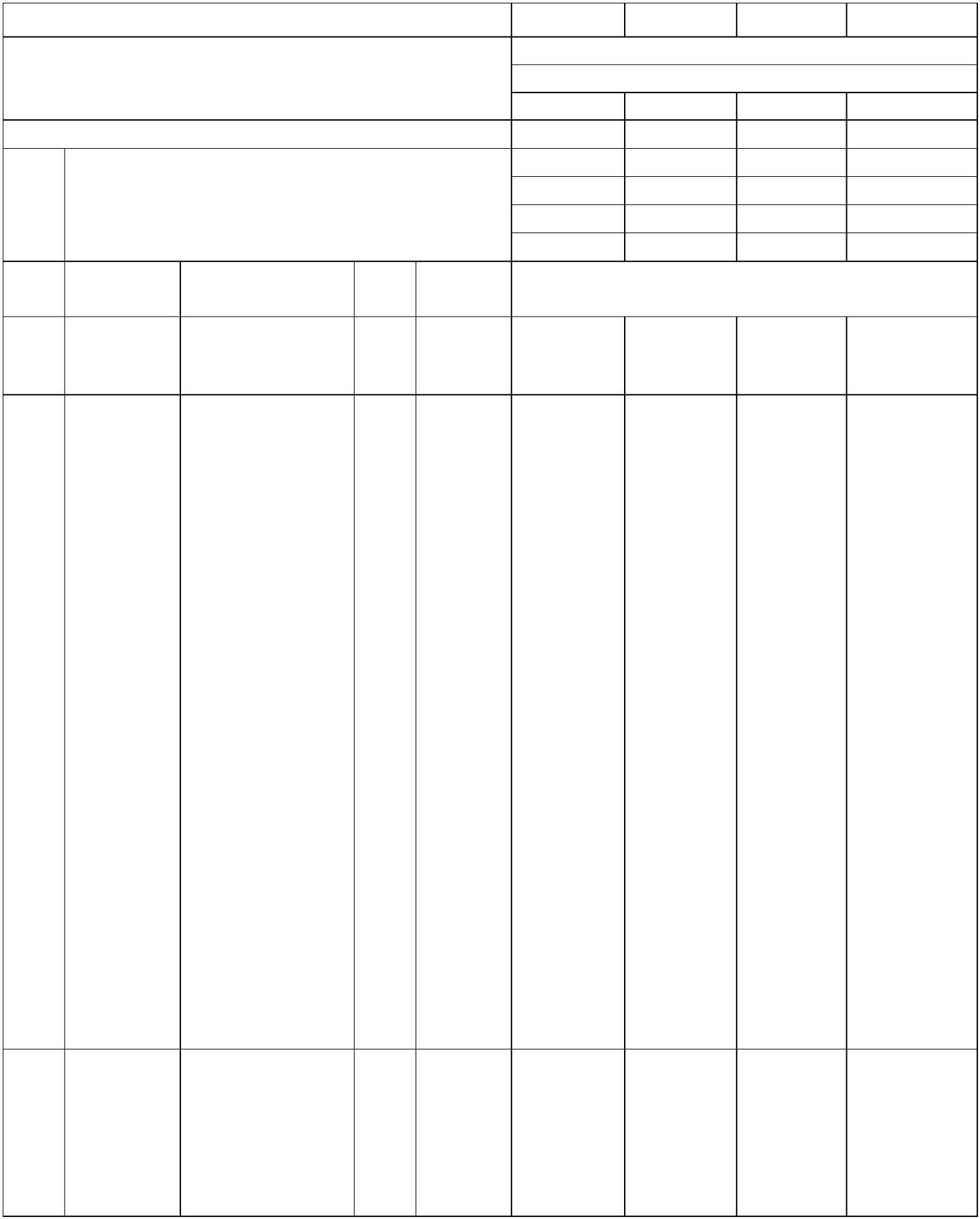 工作内容：开箱检查设备及附件、吊装、就位、安装、找平、找正、固定、垫铁焊接、单机试运转。计量单位：台定额编号5-3-55-3-65-3-75-3-8电机驱动的蒸汽压缩循环冷水(热泵)机组设备重量(t)子目名称≤ 5≤ 8≤ 109637.106676.8954.59≤ 1512073.968342.5168.68基价(元)5449.414057.7938.828359.895912.8348.69人工费(元)其中材料费(元)机具费(元)管理费(元)178.501174.30594.531803.84825.862079.761057.182605.59单价(元)分类编码名称单位元消耗量人工00010010 人工费--4057.79[1.000]0.3004.0000.2002.0000.7000.3500.6000.2001.855912.836676.898342.51[1.000]0.3008.0000.3003.0001.2000.6001.2000.4003.2750050090 冷水(热泵)机组台kgkgkgkgkgkg[1.000]0.3006.0000.3002.0000.8000.4000.7500.2502.32[1.000]0.3006.0000.3002.5001.0000.5000.9000.3002.60镀锌低碳钢丝φ2.5～4.0010300555.383.1801290155 钢板 4.5～10低碳钢焊条 结 422综合031350115.8314030030 煤油4.29材料14070050 机油 综合14090030 黄甘油14390070 氧气6.966.46m35.1614390100 乙炔气kg元13.301.0099450760 其他材料费汽车式起重机提升质量 8(t)990304004台班919.660.180----汽车式起重机机具 990304016台班 1156.640.5000.2500.7000.2500.9000.250提升质量 16(t)交流弧焊机容量 21(kV·A)990901010台班64.830.20030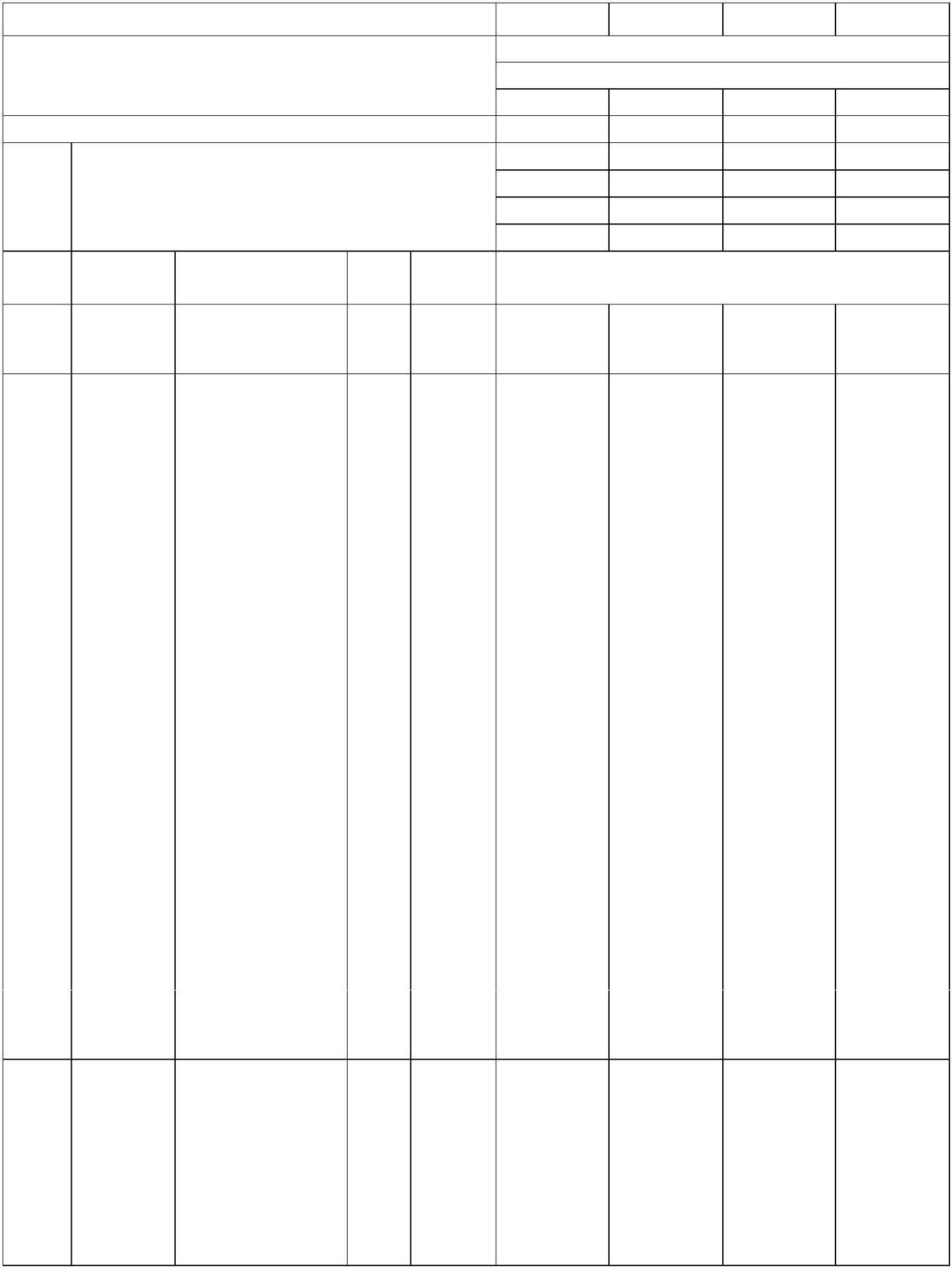 5.3.2 VAV变风量空调机安装工作内容：开箱检查设备及附件、就位、连接、上螺栓、找正、找平、固定、外表污物清理，单机试运转。计量单位：台定额编号子目名称基价(元)5-3-95-3-10 5-3-11变风量空气处理机组(落地式)5-3-12风量(m≤ 100003/h)≤ 4000736.11402.054.25≤ 200002127.971254.6614.79≤ 300004054.042703.3624.141196.42732.938.26人工费(元)其中材料费(元)机具费(元)管理费(元)170.97158.84197.35257.88399.88458.64451.90874.64单价(元)分类编码名称单位元消耗量人工00010010 人工费--402.05732.931254.662703.3650050100 空气处理机组02270001 棉纱台kg[1.000]0.2100.4200.04[1.000]0.4100.8100.08[1.000]0.7301.4600.15[1.000]1.1902.3900.2411.474.29材料14030030 煤油kg99450760 其他材料费元1.00汽车式起重机提升质量 8(t)990304004990401020台班台班台班台班919.66530.56269.14281.460.0730.1460.098-0.0730.1460.196-0.2090.2920.196-0.2510.2920.1830.060载货汽车 装载质量 5(t)机具电动单筒快速卷990501020 扬机 牵引力10(kN)电动单筒慢速卷990503020 扬机 牵引力30(kN)31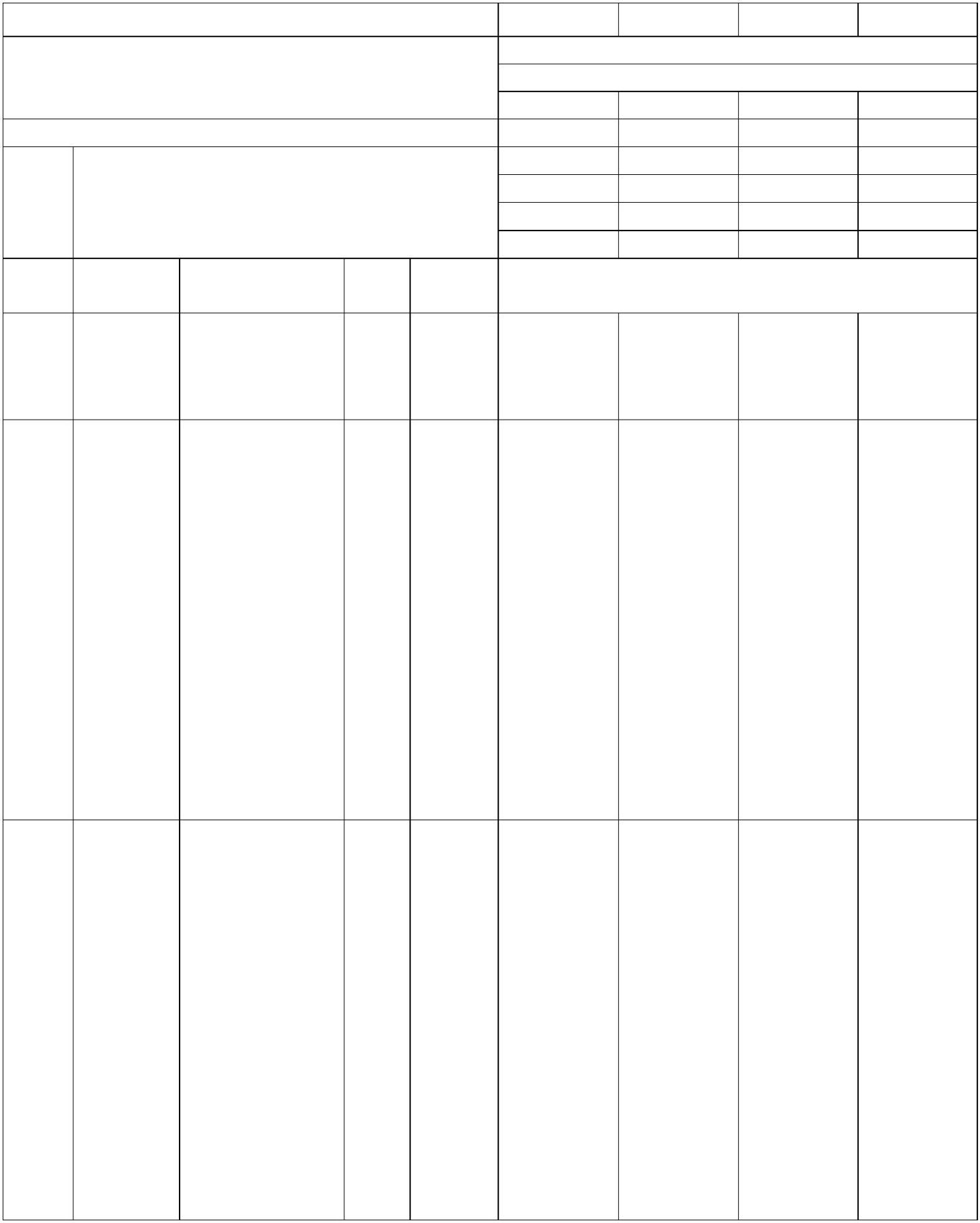 工作内容：开箱检查设备及附件、就位、连接、上螺栓、找正、找平、固定、外表污物清理，单机试运转。计量单位：台定额编号5-3-135-3-14 5-3-15变风量空气处理机组(落地式)5-3-16子目名称风量(m≤ 600003/h)≤ 400005563.853816.8932.40≤ 8000012537.099037.6085.25≤ 10000015713.7311462.00104.54基价(元)9173.446454.4748.96人工费(元)其中材料费(元)机具费(元)管理费(元)514.03689.661980.35711.732702.51759.411200.533387.78单价(元)分类人工编码名称单位元消耗量00010010 人工费--3816.89[1.000]1.6003.2000.326454.479037.6011462.00[1.000]5.16010.3301.0450050100 空气处理机组02270001 棉纱台kg[1.000]2.4204.8300.48[1.000]4.2108.4200.8411.474.29材料14030030 煤油kg99450760 其他材料费元1.00汽车式起重机提升质量 8(t)990304004990401020台班台班台班台班台班919.66530.56269.14281.46288.480.3040.2920.1700.120-0.3920.3750.1700.300-0.4160.3750.1700.300-0.4510.3750.1570.0600.300载货汽车 装载质量 5(t)电动单筒快速卷机具 990501020 扬机 牵引力10(kN)电动单筒慢速卷990503020 扬机 牵引力30(kN)电动单筒慢速卷990503030 扬机 牵引力50(kN)32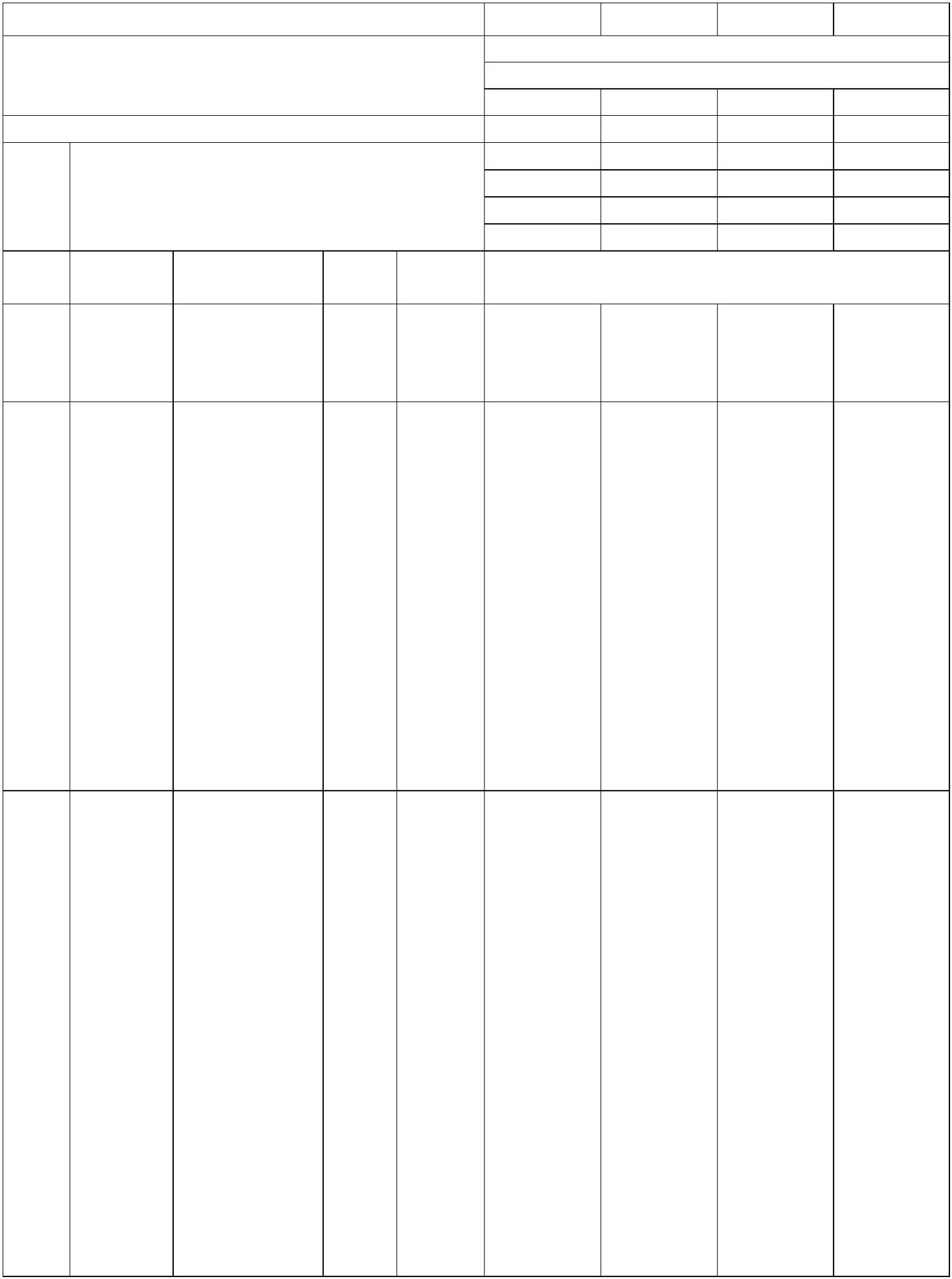 5.3.3 辐射供暖供冷装置5.3.3.1 一体化预制辐射供暖(冷)板工作内容： 基层清理、找平、就位安装、固定连接、试验。计量单位：m2定额编号子目名称基价(元)5-3-175-3-185-3-19一体化预制辐射供暖(冷)板地面安装26.7614.088.65墙面安装28.4515.408.65顶棚安装43.9027.508.65人工费(元)其中材料费(元)机具费(元)管理费(元)0.100.100.103.934.307.65单价分类编码名称单位元消耗量(元)人工00010010人工费--14.0815.4027.50一体化预制辐射供暖(冷)板521300500307000115000070m2[1.010][1.010][1.010]辐射供暖供冷专用接头个2.802.5002.5002.500材料橡塑保温管DN15m3.500.4000.4000.40099450760其他材料费元1.000.250.250.25试压泵 压力3(MPa)机具990813010台班19.070.0050.0050.00533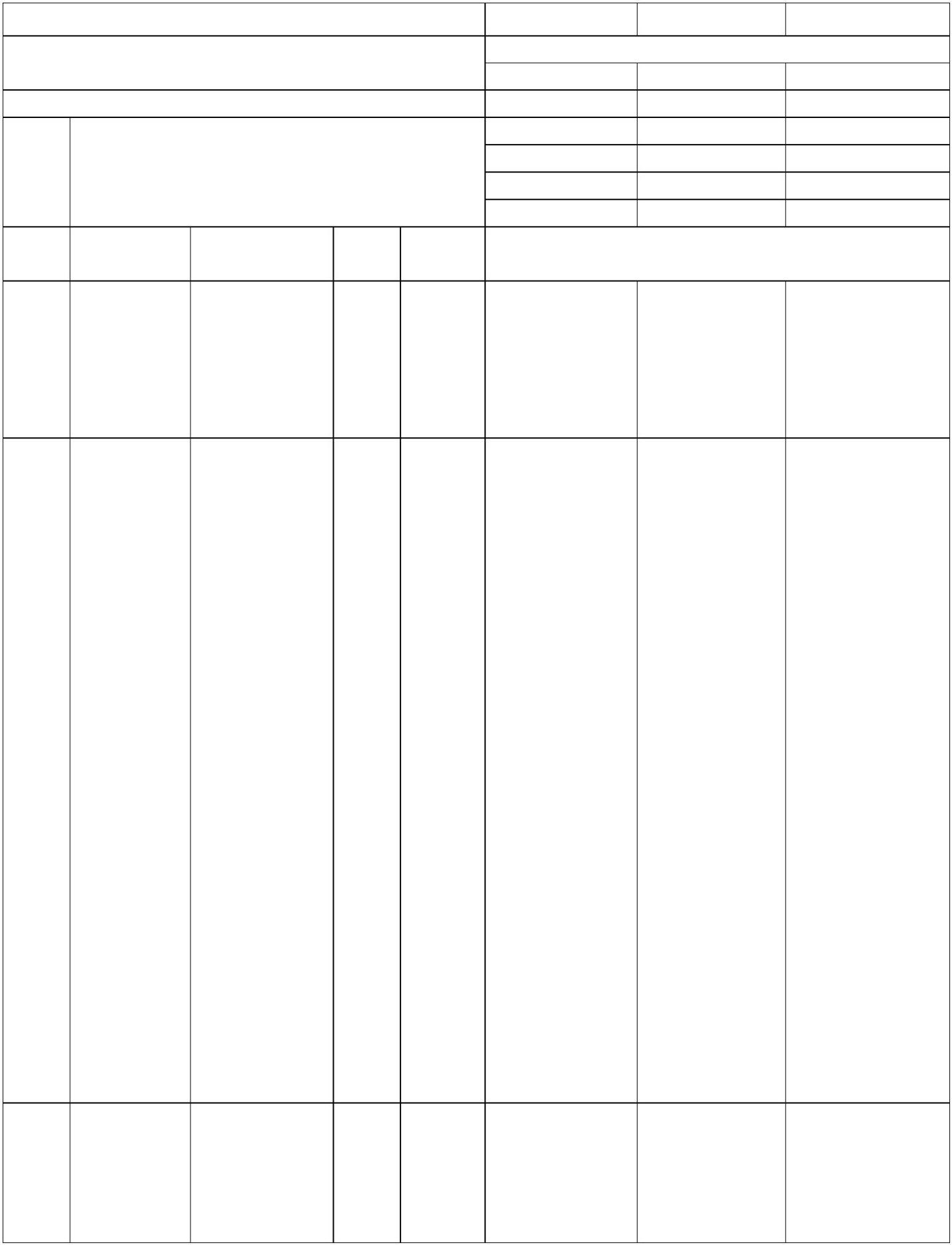 5.3.3.2 毛细管席工作内容： 施工准备、开箱检查、挂装就位、集管熔接、黏结固定、冲洗试压。计量单位：10m2定额编号子目名称5-3-20毛细管席335.93182.2733.45基价(元)人工费(元)其中材料费(元)机具费(元)管理费(元)54.5665.65单位单价分类编码名称消耗量(元)人工00010010人工费元--182.2718310630144105801825113024110140毛细管席m2[10.100]2.500万能胶 1kg/瓶毛细管专用管卡kg个块11.970.0550.0000.002材料弹簧压力表 Y-1000～1.6MPa20.002459001099450760压力表弯管 DN15个元5.561.000.0020.97其他材料费试压泵 压力2.5(MPa)990813005990920030台班台班15.810.0050.443机具热板焊机122.9834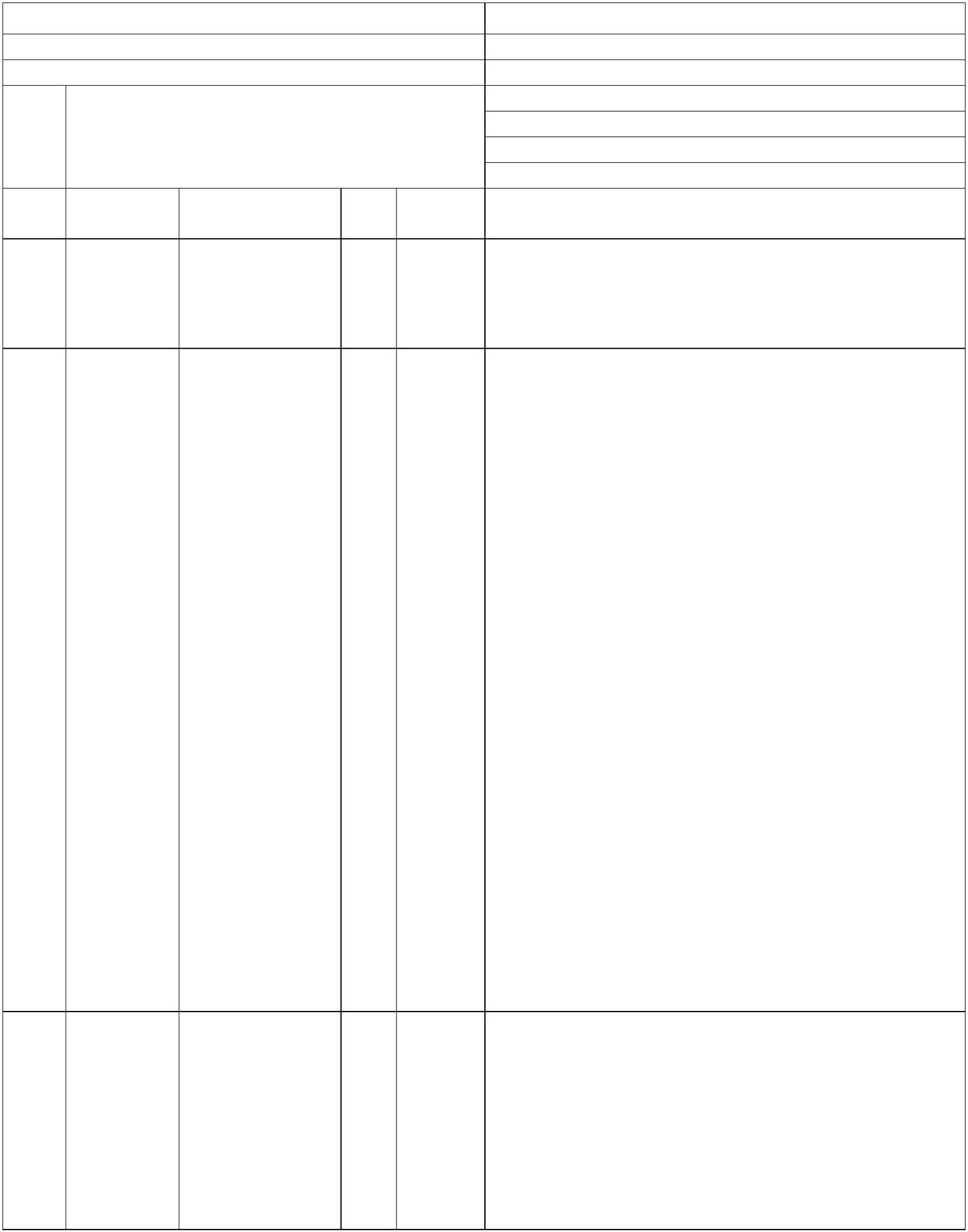 5.3.3.3 预制沟槽保温板工作内容：基层清理、找平、就位安装、固定。计量单位：10m2定额编号子目名称基价(元)5-3-215-3-22预制沟槽保温板地面安装41.5831.681.12墙面安装45.5234.761.12人工费(元)其中材料费(元)机具费(元)管理费(元)--8.789.64单价分类编码名称单位消耗量(元)人工00010010 人工费元-31.6834.7615000080 预制沟槽保温板m2-[10.300][10.300]材料99450760 其他材料费元1.001.121.1235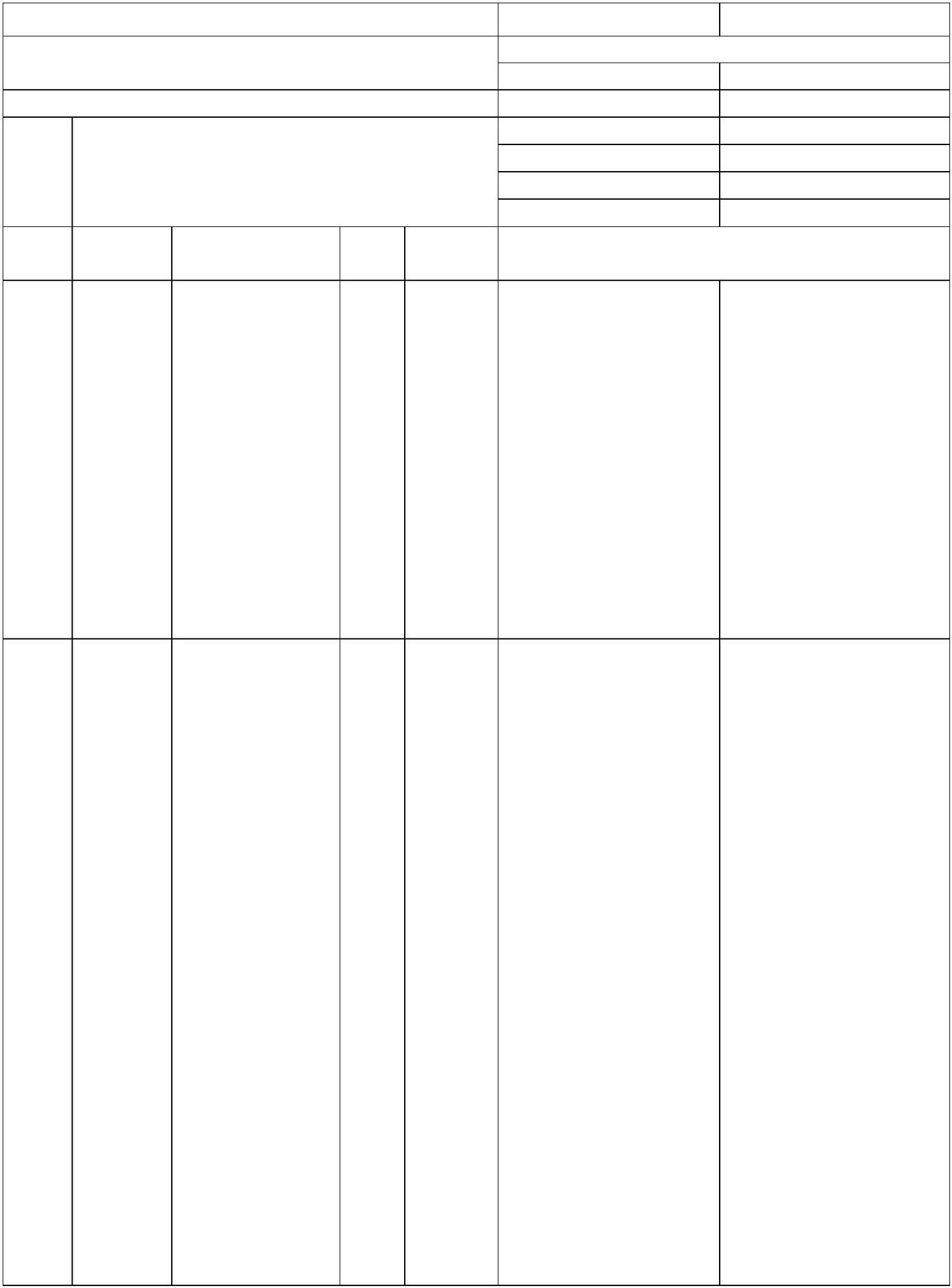 5.3.3.4 分户计量装置工作内容：切管、套丝，制垫、加垫，成套热量表、阀门安装，紧螺栓，接地、配合调试、水压试验。计量单位：套定额编号子目名称基价(元)5-3-235-3-245-3-255-3-265-3-27整体式电磁热量表(螺纹法兰连接)公称直径(mm)≤ 1579.7150.0511.863.08≤ 2088.7054.0114.883.79≤ 2595.3154.4518.205.93≤ 32136.1280.8523.327.47≤ 40166.2499.2228.068.97人工费(元)其材料费(元)机具费(元)管理费(元)中分14.7216.0216.7324.4829.99单价(元)编码名称单位消耗量类人工 00010010 人工费20010001 碳钢螺纹法兰24030080 温度仪表元片个-50.0554.0154.4580.8599.22- [2.000] [2.000] [2.000] [2.000]- [2.020] [2.020] [2.020] [2.020][2.000][2.020]整体式电磁热量表螺纹法兰连接55490400套- [1.000] [1.000] [1.000] [1.000][1.000]01290003 钢板 综合kgkg3.440.0640.0080.0770.0100.0930.0120.1280.0150.1480.018石棉橡胶板 低压0.8～602010155021300757.19聚四氟乙烯生料带宽 20m2.105.5814.9210.690.436.965.1613.305.393.096.013.3910.0990.0210.1150.3790.0330.1110.0370.0090.0180.0184.5220.1080.0250.1390.3840.0430.1200.0400.0090.0180.0185.6520.1080.0570.1580.3960.0520.1260.0420.0090.0180.0187.2350.2160.0720.2080.4180.0670.1350.0450.0090.0180.0189.0430.2250.0840.2370.4460.0840.1440.0480.0090.0180.01803010430 六角螺栓 综合kg片kg条kg03131031 砂轮片 φ200电焊条 结 422 综03135273合03139281 钢锯条14070050 机油 综合14390070 氧气材料m314390100 乙炔气kgm热轧无缝钢管 D22×21707008017250270 塑料软管 D25m19010220 螺纹截止阀 DN15弹簧压力表 Y-100个24110140块个20.000.0180.0180.0180.0180.0180～1.6MPa24590010 压力表弯管 DN153411001099450760 其他材料费5.564.581.000.0180.0010.230.0180.0010.290.0180.0010.360.0180.0010.460.0180.0010.55水m3元36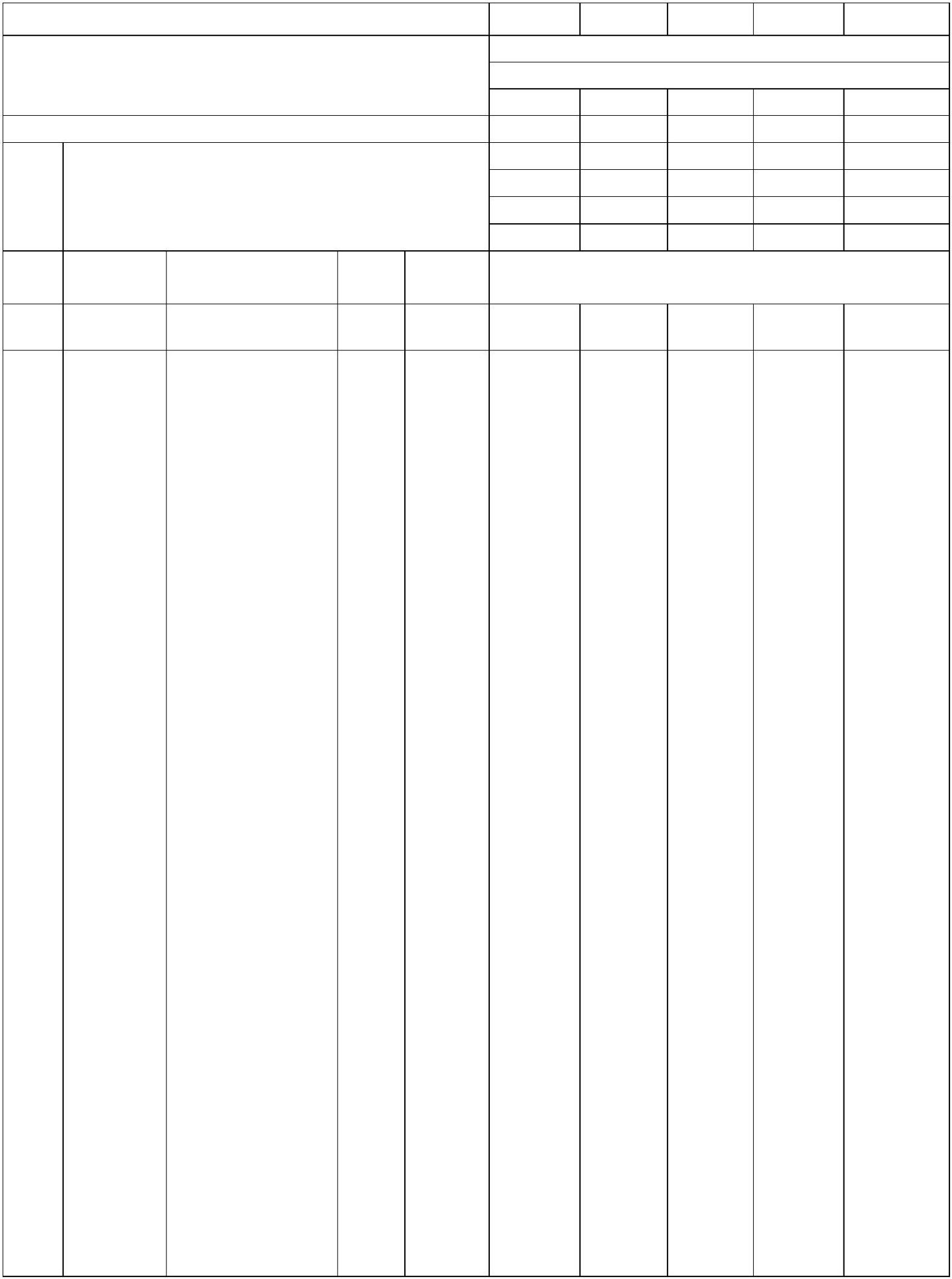 管子切断套丝机管径 159(mm)内990748010台班39.520.0310.0410.0820.1050.130砂轮切割机砂轮直径 350(mm)990772020990813010990901010台班台班台班29.5519.0764.830.0050.0180.0210.0070.0180.0250.0180.0180.0280.0240.0180.0350.0260.0180.042机具试压泵 压力3(MPa)交流弧焊机容量 21(kV·A)37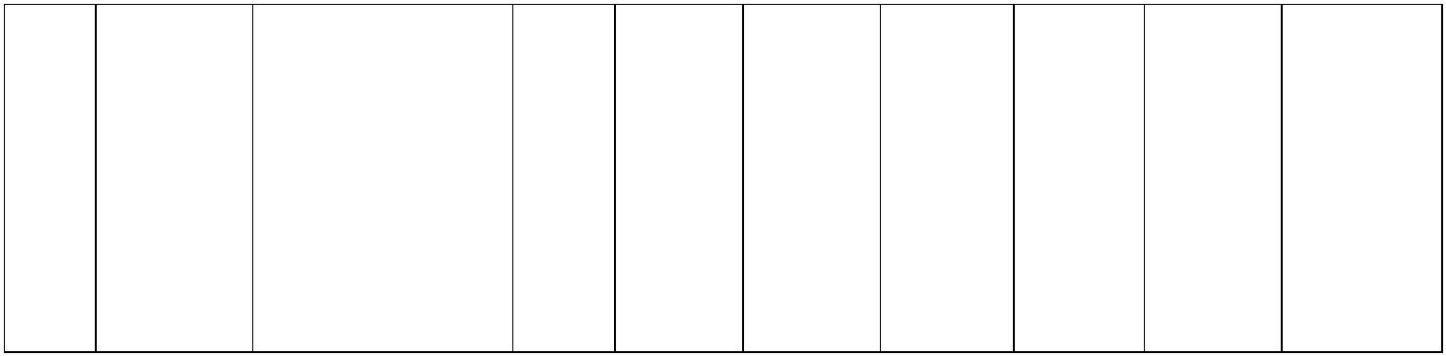 工作内容： 切管、套丝，制垫、加垫，成套热量表、阀门安装，紧螺栓，接地、配合调试、水压试验。计量单位：套定额编号5-3-285-3-295-3-305-3-31整体式电磁热量表(法兰连接)入口管道公称直径(mm)子目名称≤ 50224.60149.2724.937.06≤ 65269.18177.7629.669.77≤ 80319.03209.8837.5210.5361.10≤ 100383.26249.8148.3812.3972.68基价(元)人工费(元)材料费(元)机具费(元)管理费(元)其中43.3451.99分类人工单价(元)编码名称单位消耗量00010010 人工费元副---149.27[1.000][1.000]0.6400.0220.8000.412-177.76[1.000][1.000]0.8100.0280.8320.412-209.88[1.000][1.000]0.9500.0360.8640.824-249.81[1.000][1.000]1.3720.0460.928-20010030 碳钢平焊法兰整体式电磁热量表法兰连接55490410套01290173 钢板 12～20石棉橡胶板 低压0.8～6kg3.237.195.585.948.664.278.555.960.436.965.1613.305.393.096.010.5020.005.561.0002010155kg03010430 六角螺栓 综合六角螺栓 M16×65～80kg0301068010套10套片六角螺栓 M16×85～140030108900.8240.9930.3411.9860.7150.1430.3120.1210.0380.0760.0762.0000.0760.0762.00003131061 尼龙砂轮片 φ1000.5590.2480.3580.7150.1200.1680.0540.0320.0640.0642.0000.0640.0642.0000.7720.2520.7670.7150.1260.1960.0650.0320.0640.0642.0000.0640.0642.0000.8580.2821.3450.7150.1310.2230.0810.0320.0640.0642.0000.0640.0642.00003131091 尼龙砂轮片 φ180片低碳钢焊条 结03135021kg422 φ3.203139281 钢锯条14070050 机油 综合14390070 氧气条材料kgm314390100 乙炔气kgm热轧无缝钢管 D22×21707008017250270 塑料软管 D25m19010220 螺纹截止阀 DN15个个块个个24090075 温度计套管弹簧压力表 Y-1000～1.6MPa2411014024590010 压力表弯管 DN1524690010 测温束接38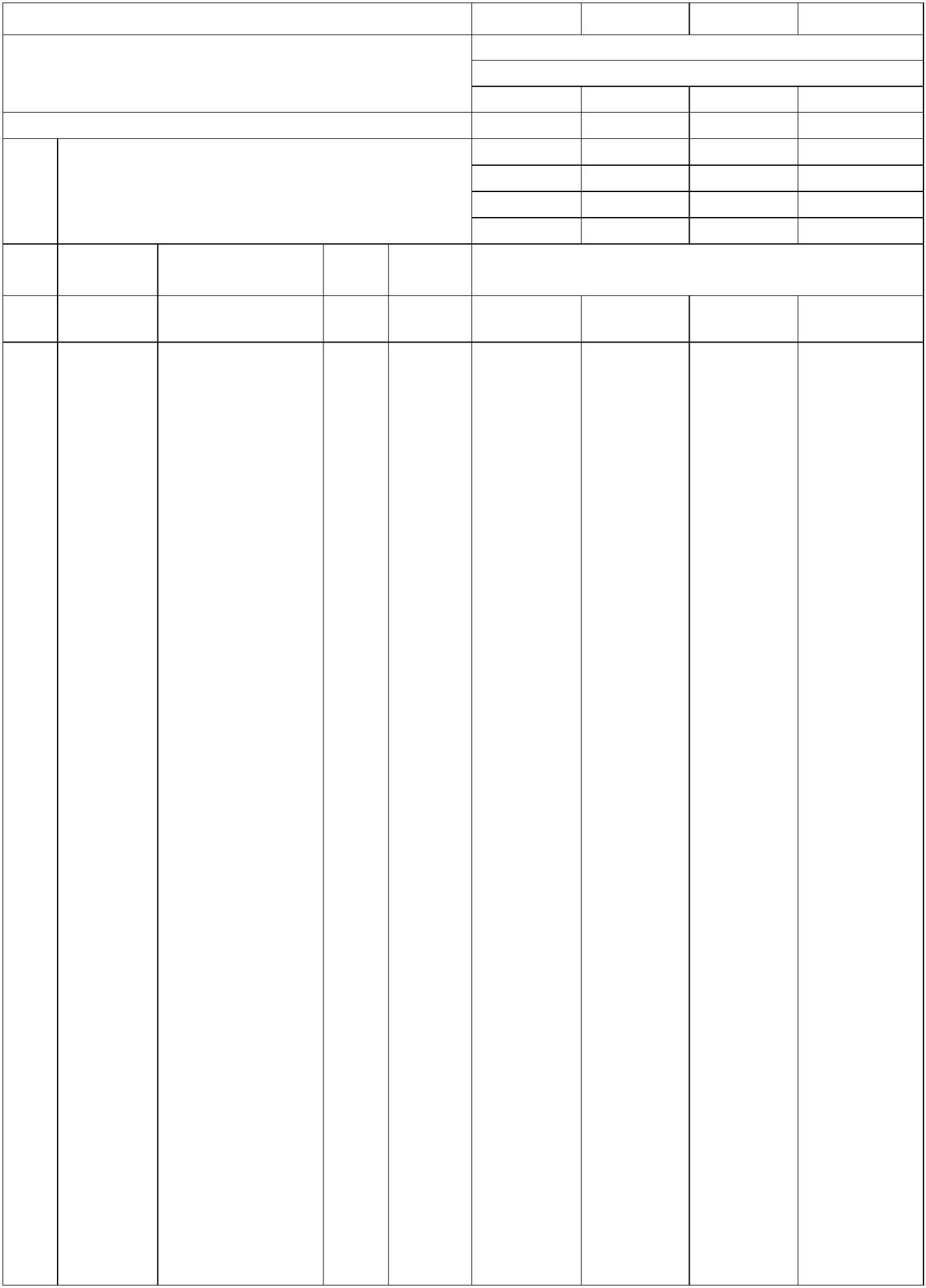 3411001034110040水电m34.580.771.000.0030.3790.730.0030.5110.870.0030.5691.100.0030.6781.41kW·h99450760 其他材料费元砂轮切割机砂轮直径 350(mm)990772020990813010990901010台班台班台班29.5519.0764.830.0420.0640.0710.0580.0960.0960.0640.0960.1050.0760.1140.123机具试压泵 压力3(MPa)交流弧焊机容量 21(kV·A)39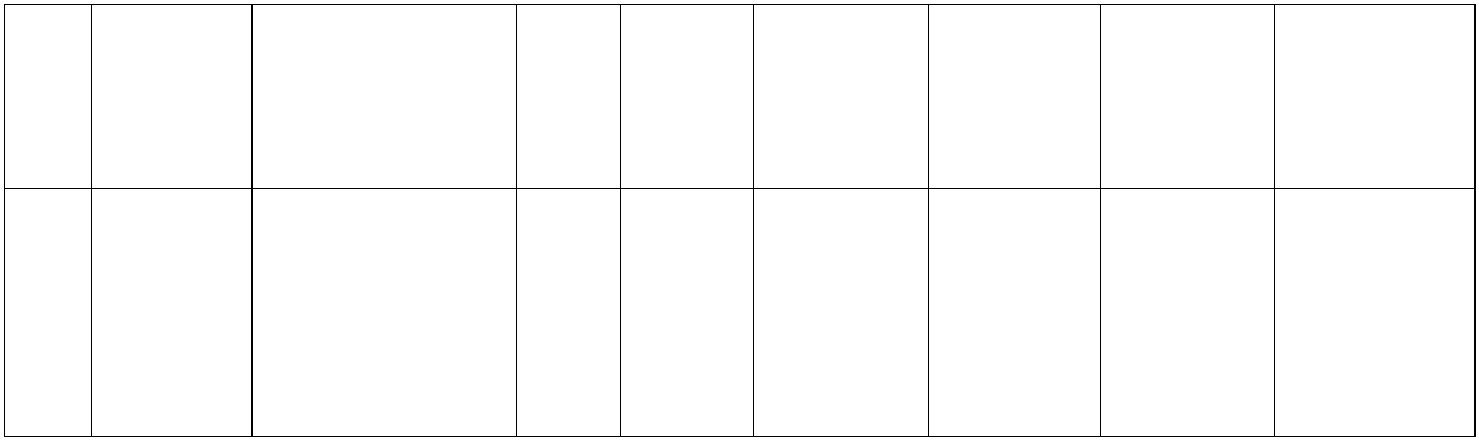 5.3.4 热媒集配装置工作内容：开箱检查，固定支架、分集水器安装,与分支管连接，水压试验。计量单位：组定额编号子目名称基价(元)5-3-325-3-335-3-345-3-35不带箱热媒集配装置分支管(环路)≤ 233.6525.081.62-≤ 451.1038.721.65-≤ 662.6647.741.69-≤ 876.4658.521.72-人工费(元)其中材料费(元)机具费(元)管理费(元)6.9510.7313.2316.22单价分类编码名称单位元消耗量(元)人工 00010010 人工费--25.0838.7247.7458.5223270015 分集水器(不带箱)03013031 膨胀螺栓 M603134021 铁砂布 0～2#03139011 冲击钻头 φ1003139281 钢锯条组10套张[1.000]0.4120.0070.0480.0600.0020.0640.05[1.000]0.4120.0120.0480.1040.0030.0640.05[1.000]0.4120.0190.0480.1640.0040.0640.05[1.000]0.4120.0260.0480.2240.0050.0640.052.800.946.840.434.580.771.00个材料条3411001034110040水电m3kW·h99450760 其他材料费元40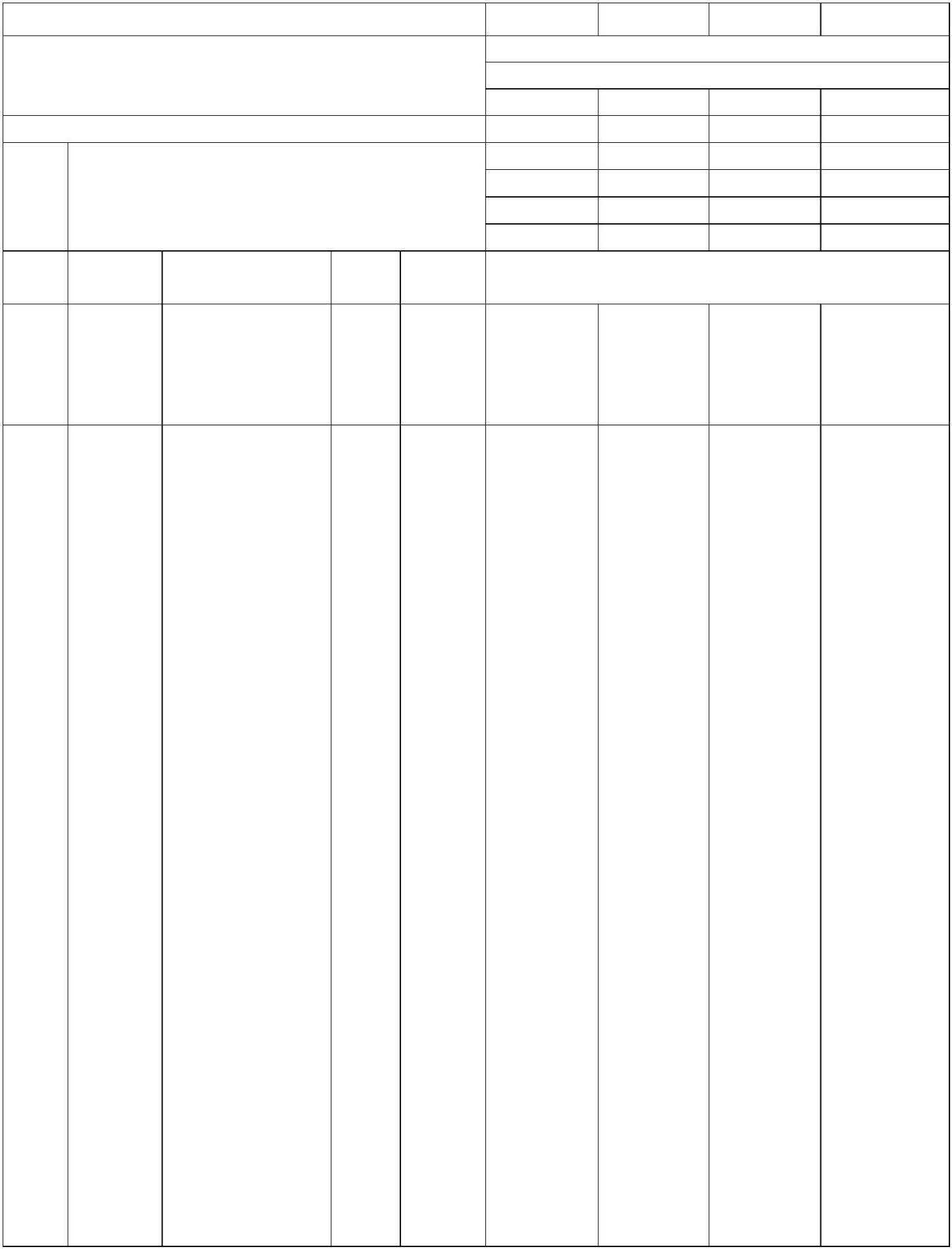 工作内容：开箱检查，固定支架、分集水器安装,与分支管连接，水压试验。计量单位：组定额编号子目名称基价(元)5-3-375-3-385-3-395-3-40带箱热媒集配装置分支管(环路)≤ 246.2927.7210.89-≤ 4≤ 684.0052.3617.13-≤ 8103.4365.1220.26-70.0643.8914.00-人工费(元)其材料费(元)机具费(元)管理费(元)中分7.6812.1714.5118.05单价(元)编码名称单位元消耗量类人工00010010 人工费--27.72[1.000]0.4120.0070.0480.0600.0020.0640.0300.0543.89[1.000]0.4120.0120.0480.1040.0030.0640.0400.0552.3665.12[1.000]0.4120.0260.0480.2240.0050.0640.0600.0523270017 分集水器(带箱)03013031 膨胀螺栓 M603134021 铁砂布 0～2#03139011 冲击钻头 φ1003139281 钢锯条组10套张[1.000]0.4120.0190.0480.1640.0040.0640.0500.052.800.94个6.84材料条0.43341100103411004080010430水电m34.58kW·h0.77现场搅拌 水泥砂浆 1:2.5m3308.851.0099450760 其他材料费元41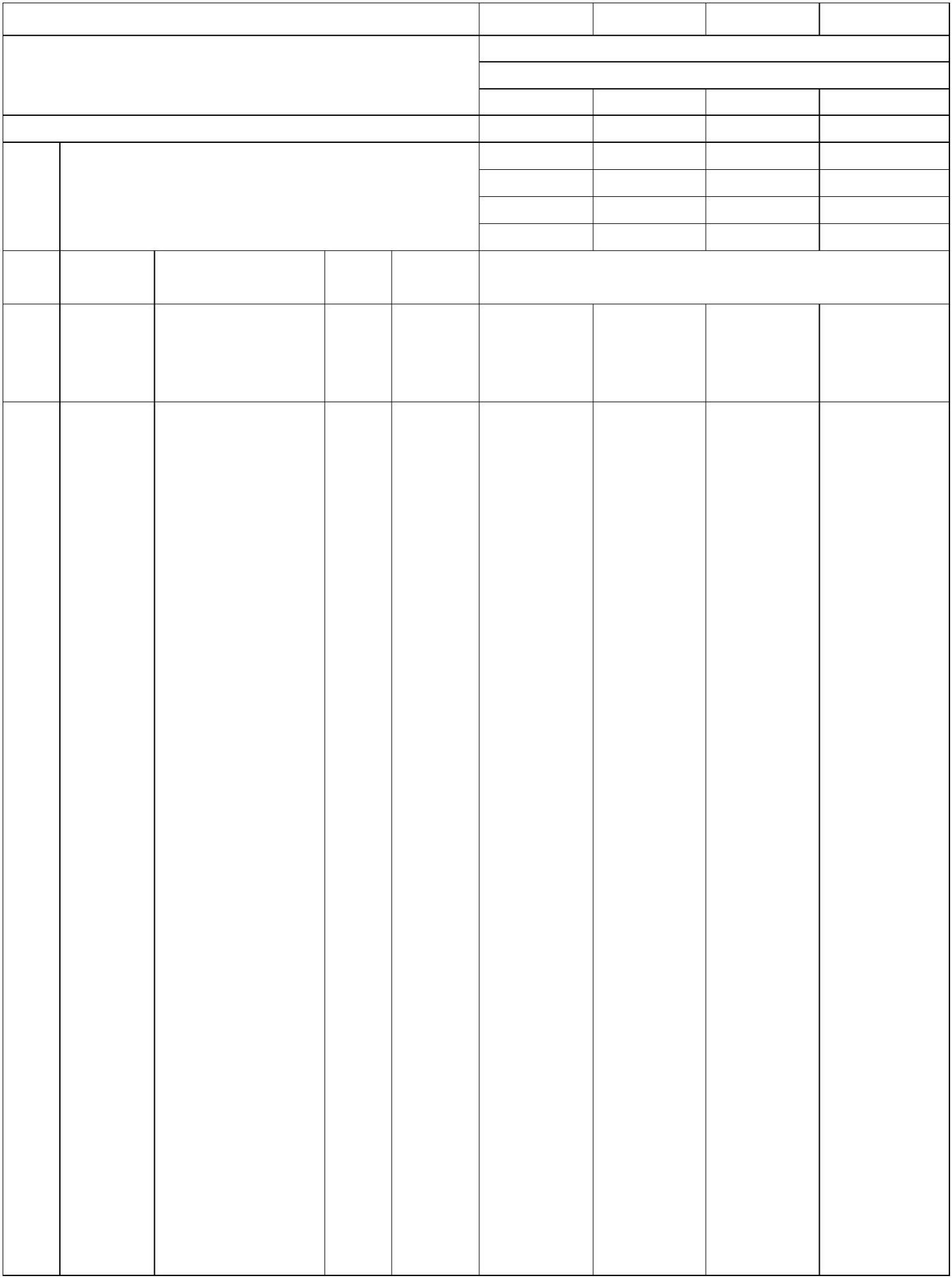 5.4 能量综合利用5.4.1 能量回收新风换气机工作内容：开箱检查设备及附件、吊装、就位、找平、找正、加垫、螺栓固定，单机试运转。计量单位：台定额编号子目名称基价(元)5-4-15-4-25-4-3能量回收新风换气机吊顶式重量(t)≤0.2≤0.15237.23152.575.77≤0.4271.23179.195.77253.39人工费(元)165.22其材料费(元)机具费(元)管理费(元)5.7728.6650.2328.6628.6657.61中分53.74单价(元)编码名称单位元消耗量类人工00010010 人工费--152.57[1.000]0.5000.03165.22179.19[1.000]0.5000.03能量回收新风换气机50020020台kg[1.000]0.5000.03材料02270001 棉纱11.471.0099450760 其他材料费元汽车式起重机提升质量 8(t)990304004990401020台班台班919.66530.560.0210.0130.0210.0130.0210.013机具载货汽车 装载质量 5(t)电动单筒慢速卷扬机 牵引力 10(kN)990503010台班272.610.0090.0090.00942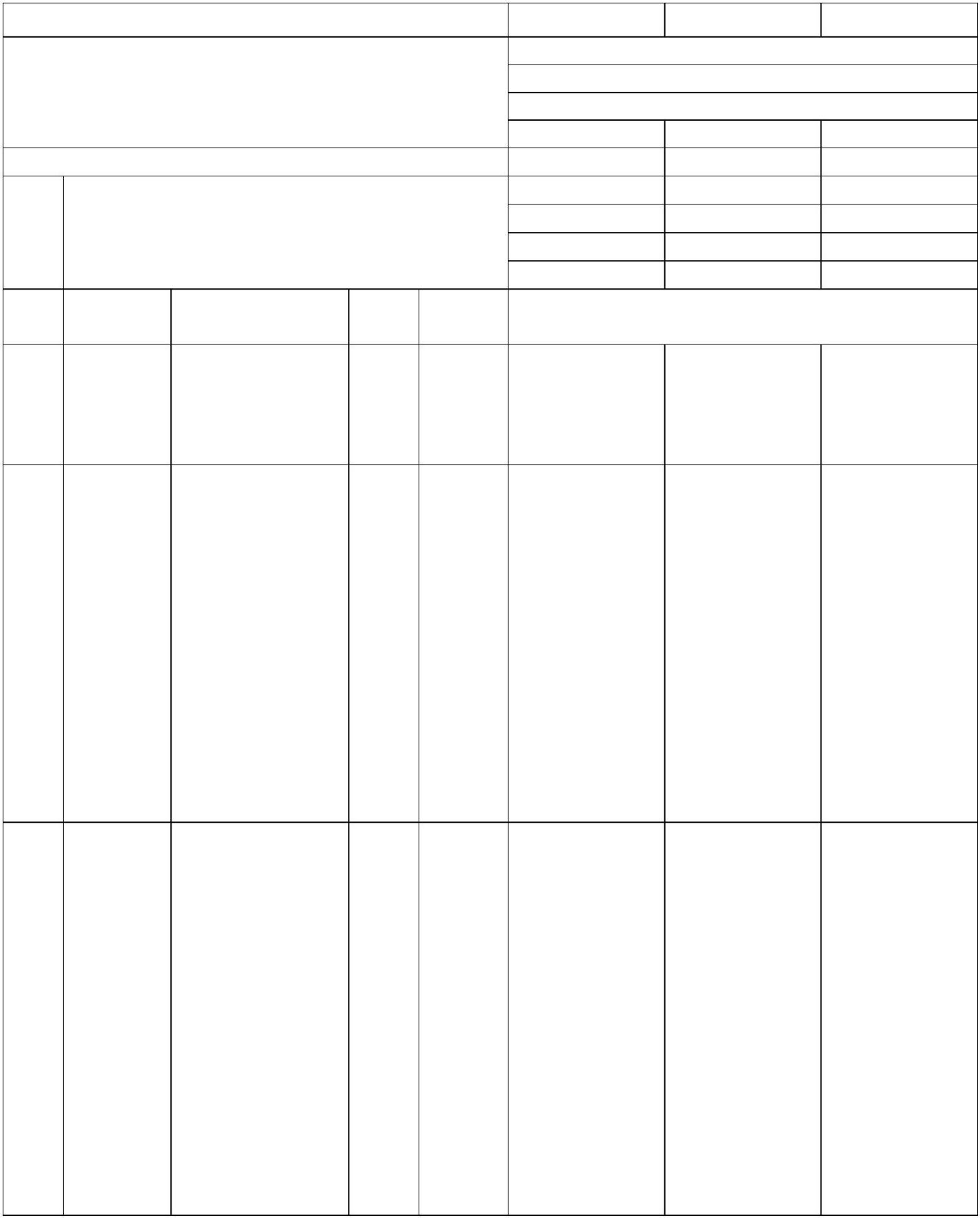 工作内容：开箱检查设备及附件、底座螺栓、就位、安装、找平、找正、加垫、灌浆、螺栓固定,单机试运转。计量单位：台定额编号5-4-45-4-55-4-65-4-7能量回收新风换气机落地式子目名称重量(t)≤0. 61177.68876.705.77≤1≤1.5≤2基价(元)1480.871114.085.781895.051415.485.782410.991810.495.78人工费(元)材料费(元)机具费(元)管理费(元)其中分40.8640.8663.7572.70254.35320.15410.04522.02单价编码名称单位元消耗量类(元)人工00010010500200200227000199450760人工费--876.70[1.000]0.5001114.081415.481810.49[1.000]0.500能量回收新风换气机台kg元[1.000]0.5000.04[1.000]0.5000.04材料棉纱11.471.00其他材料费0.030.04汽车式起重机提升质量 8(t)990304004990401020990501050990503010台班台班台班台班919.66530.56323.20272.610.0310.013-0.0310.013-0.0390.0160.060-0.0470.0190.060-载货汽车 装载质量 5(t)机具电动单筒快速卷扬机 牵引力 30(kN)电动单筒慢速卷扬机 牵引力 10(kN)0.0200.02043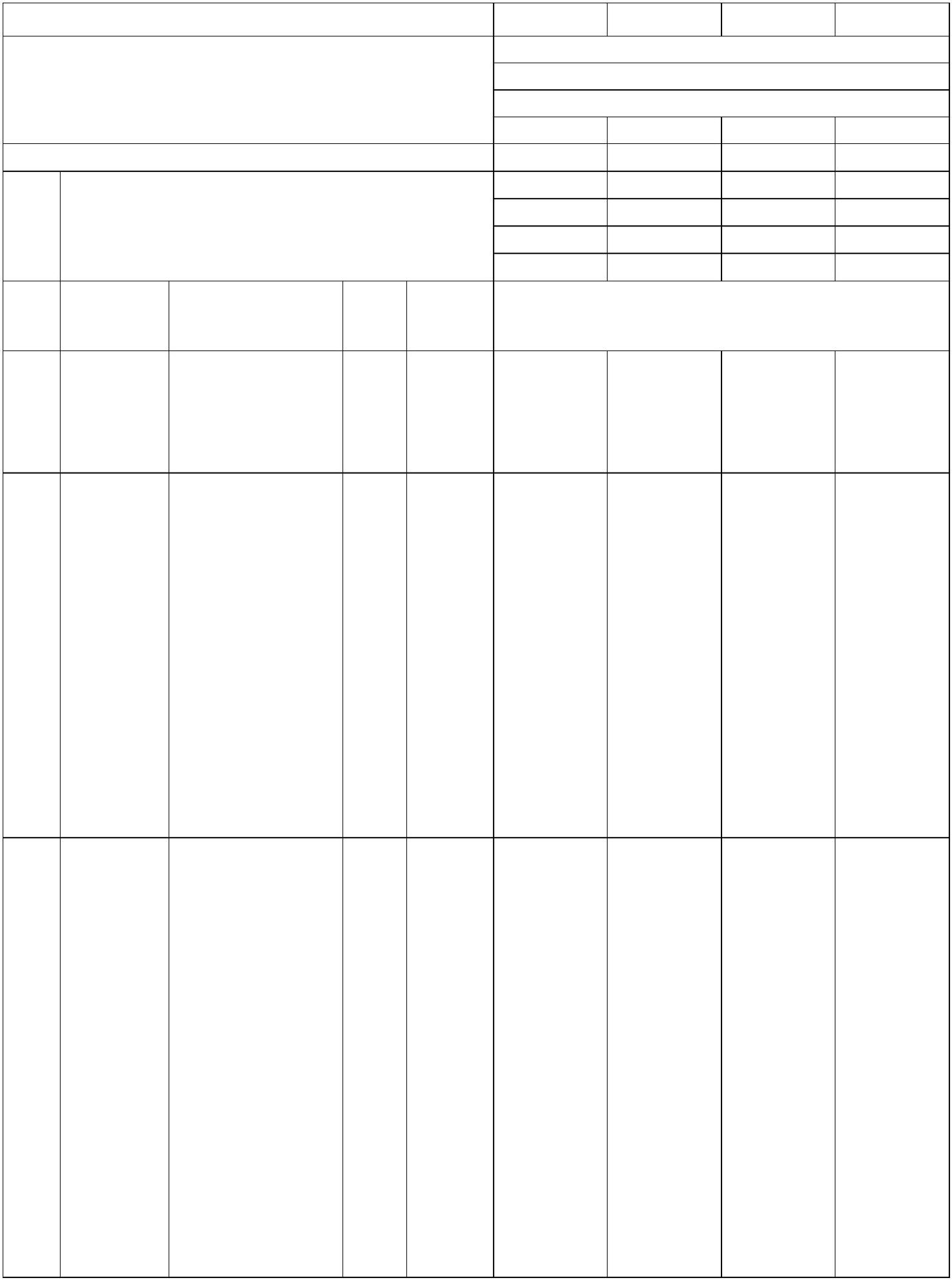 工作内容： 开箱检查设备及附件、底座螺栓、就位、安装、找平、找正、加垫、灌浆、螺栓固定,单机试运转。计量单位：台定额编号5-4-85-4-95-4-105-4-11能量回收新风换气机墙上式子目名称重量(t)≤0.1212.29161.705.77≤0.15257.29169.295.78≤0.2271.62180.515.78≤0.4361.95251.245.78基价(元)人工费(元)材料费(元)机具费(元)管理费(元)其中-27.6354.5927.6357.7027.6377.3044.82分类单价编码名称单位元消耗量(元)人工00010010人工费--161.70[1.000]0.500169.29180.51251.24[1.000]0.500能量回收新风换气机500200200227000199450760台kg元[1.000]0.5000.04[1.000]0.5000.04材料棉纱11.471.00其他材料费0.030.04汽车式起重机提升质量 8(t)990304004990401020990503010台班台班台班919.66530.56272.61---0.0210.0090.0130.0210.0090.0130.0210.0090.013机具载货汽车 装载质量 5(t)电动单筒慢速卷扬机 牵引力 10(kN)44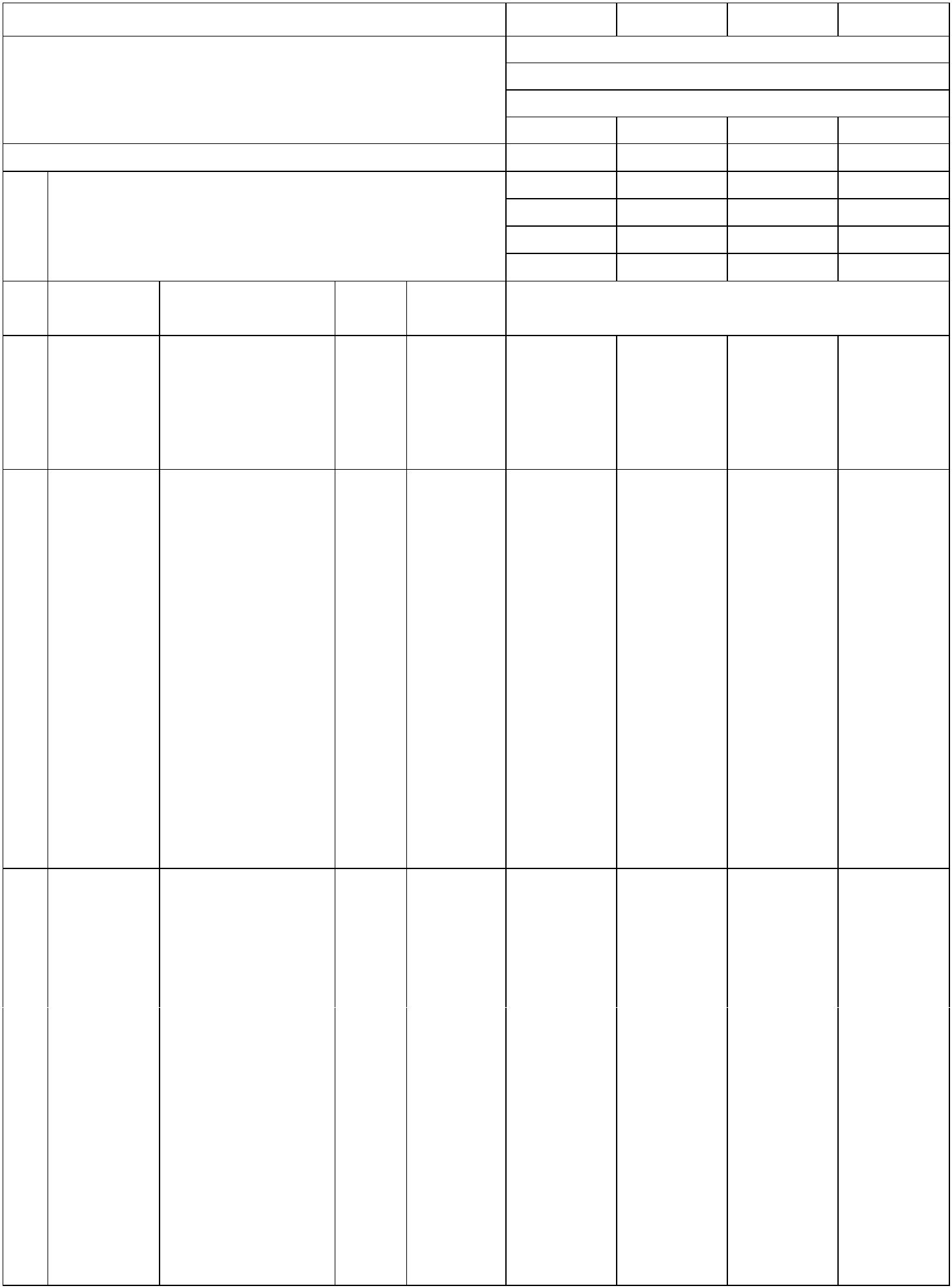 工作内容：开箱检查设备及附件、底座螺栓、吊装、找平、找正、加垫、螺栓固定。计量单位：100kg定额编号5-4-12子目名称分段组装式能量回收新风换气机安装基价(元)267.08209.11-人工费(元)其中材料费(元)机具费(元)管理费(元)-57.97单价分类编码名称单位消耗量(元)人工 00010010 人工费元-209.1145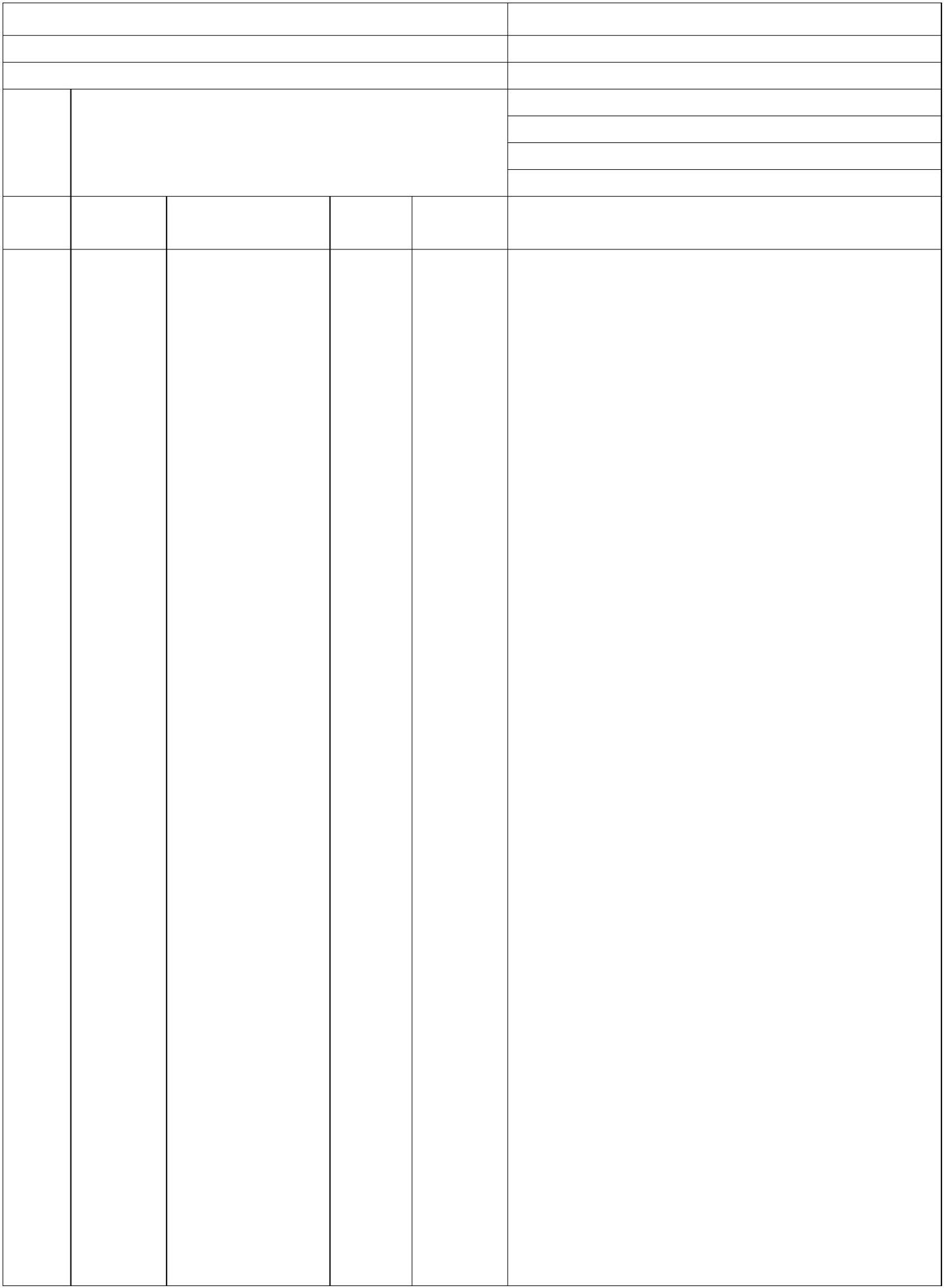 5.4.2 蓄冷设备工作内容： 开箱检查设备及附件、吊装、就位、安装、找平、找正、固定、垫铁焊接，单机试运转。计量单位：台定额编号子目名称基价(元)5-4-135-4-145-4-15双工况制冷机组重量(t)≤2≤ 11871.511391.5027.28≤32911.332182.9532.773525.582618.0040.24人工费(元)其中材料费(元)机具费(元)管理费(元)52.4770.86110.89756.45400.26624.75分类单价(元)编码名称单位元消耗量人工00010010 人工费--1391.50[1.000]0.3002.0000.2001.0000.3000.2000.3000.1001.442182.95[1.000]0.3002.0000.2001.5000.4000.2500.3600.1201.782618.00[1.000]0.3003.0000.2001.5000.6000.3000.4200.1402.1250270080 双工况制冷机组01030215 镀锌铁丝 综合台kgkgkgkgkgkg5.383.4401290003 钢板 综合低碳钢焊条 结 422031350115.83综合材料14030030 煤油4.2914070050 机油 综合14090040 润滑脂14390070 氧气6.9634.615.16m314390100 乙炔气kg元13.301.0099450760 其他材料费汽车式起重机提升质量 8(t)990304004990901010台班台班919.6664.830.0500.1000.0700.1000.1100.150机具交流弧焊机容量 21(kV·A)46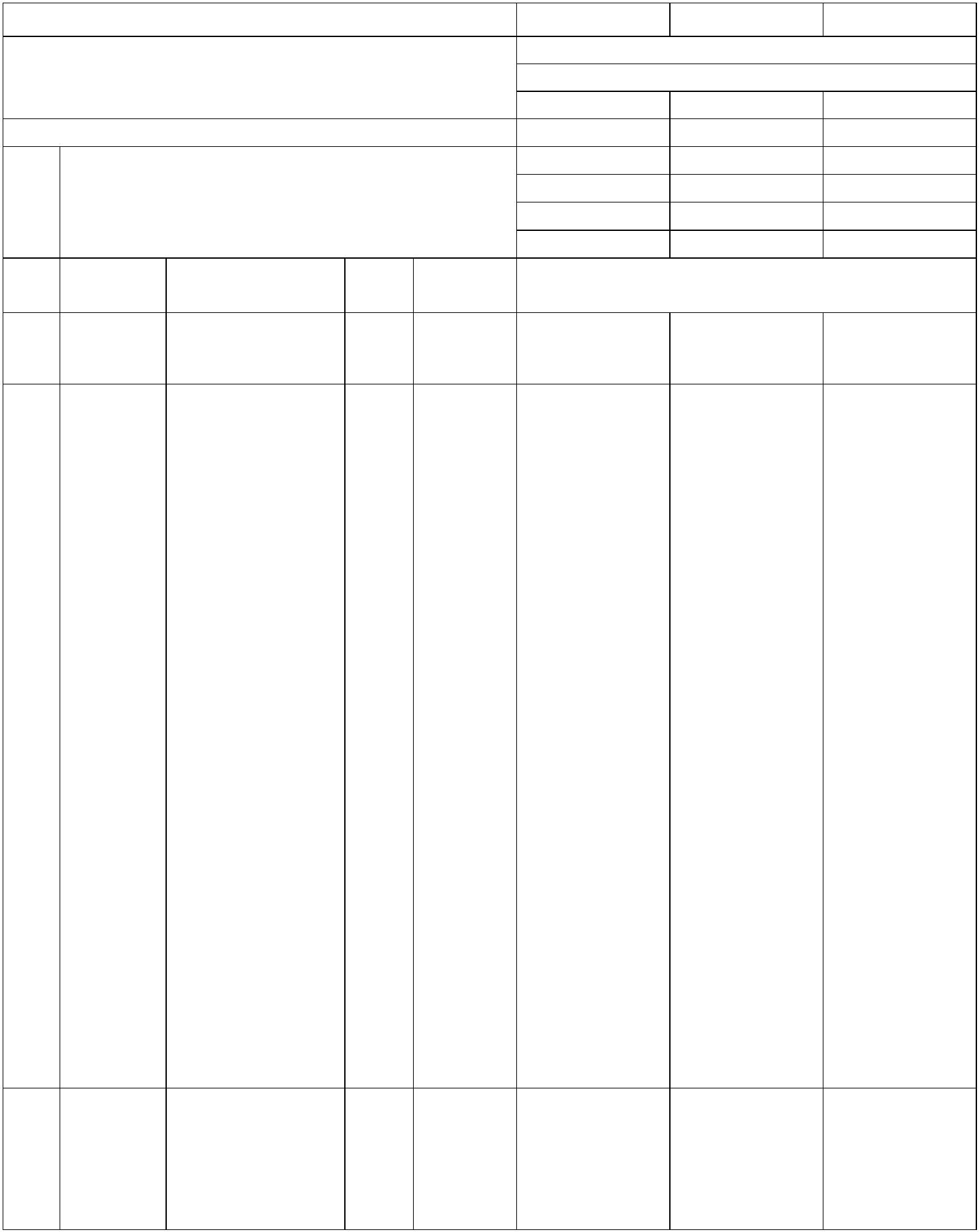 工作内容：开箱检查设备及附件、吊装、就位、安装、找平、找正、固定、垫铁焊接，单机试运转。计量单位：台定额编号5-4-165-4-175-4-18双工况制冷机组重量(t)≤8子目名称≤5≤10基价(元)5467.104062.1950.898242.045928.2362.509792.646953.1069.23人工费(元)材料费(元)机具费(元)管理费(元)其178.501175.52476.04659.972110.34中分1775.27单价(元)编码名称单位元消耗量类人工00010010 人工费--4062.19[1.000]0.3004.0000.2502.0000.7000.3500.6000.2002.745928.23[1.000]0.3006.0000.3002.0000.8000.4000.7500.2503.316953.10[1.000]0.3006.0000.3002.0001.0000.5000.9000.3003.7550270080 双工况制冷机组01030215 镀锌铁丝 综合台kgkgkgkgkgkg5.383.4401290003 钢板 综合低碳钢焊条 结 422031350115.83综合材料14030030 煤油4.2914070050 机油 综合14090040 润滑脂14390070 氧气6.9634.615.16m314390100 乙炔气kg元13.301.0099450760 其他材料费汽车式起重机机具990304004990901010台班台班919.6664.830.1800.2000.5000.2500.7000.250提升质量 8(t)交流弧焊机容量 21(kV·A)47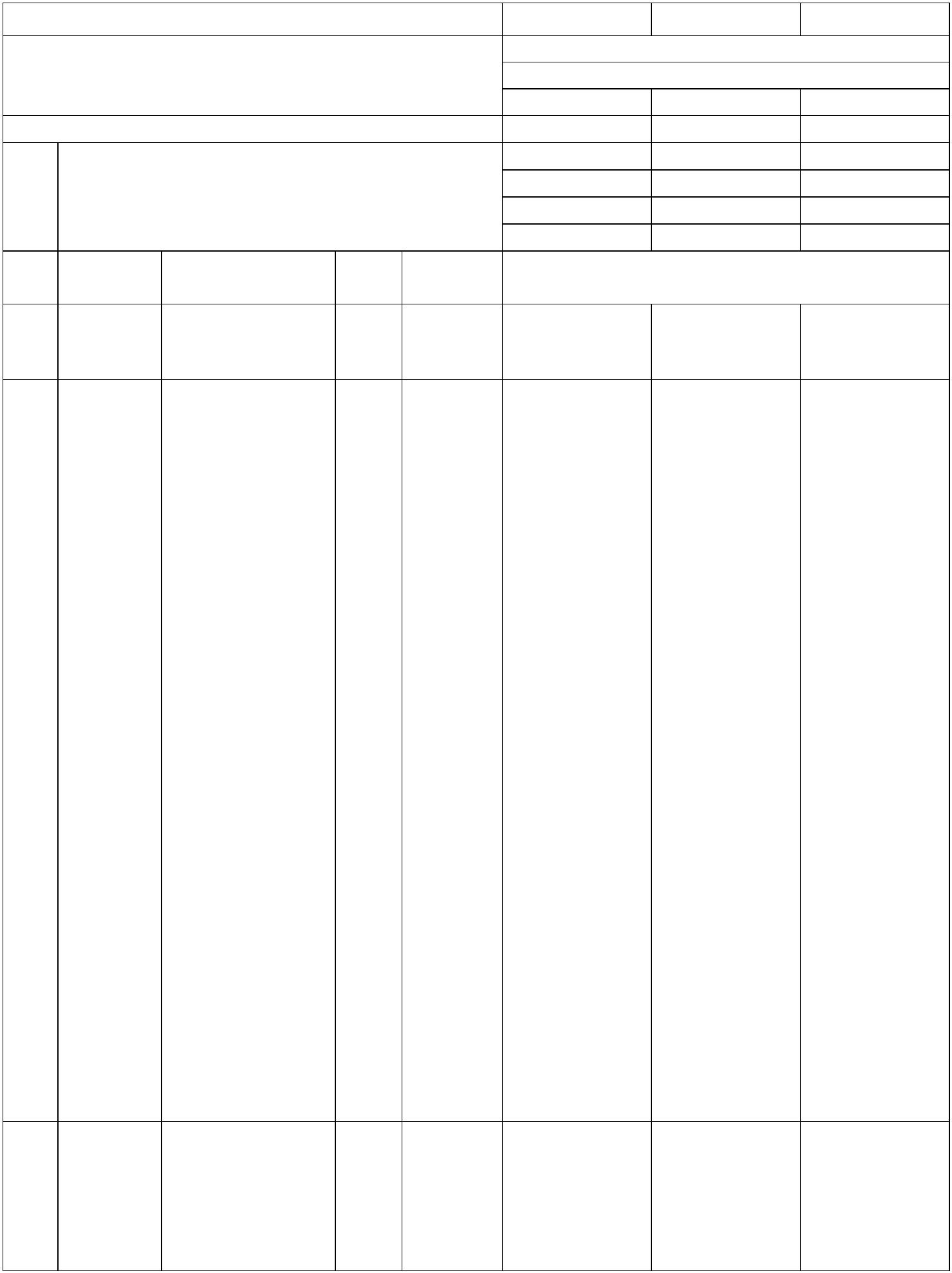 工作内容：开箱检查设备及附件、吊装、就位、安装、找平、找正、固定、垫铁焊接，单机试运转。计量单位：台定额编号5-4-195-4-205-4-215-4-22整体式蓄冰槽(罐)重量(t)子目名称≤ 2≤5≤10≤15基价(元)2106.15783.53229.88685.52407.223579.371482.91376.581024.76695.124796.261994.41630.266811.622551.67972.65人工费(元)材料费(元)机具费(元)管理费(元)其1267.41904.182020.031267.27中分单价编码名称单位元消耗量类人工(元)00010010人工费--783.531482.911994.412551.67502700900103021503131081整体式蓄冰槽(罐)镀锌铁丝 综合台kg片[1.000]1.000[1.000]1.000[1.000]2.000[1.000]3.0005.386.84尼龙砂轮片 φ1500.4000.5001.0001.130低碳钢焊条 结 422031350110321304103213051kgkgkg5.834.226.231.7108.60013.0202.15013.65021.0002.77025.93039.9003.09043.22066.500综合平垫铁 综合材料斜垫铁 综合050302651409004014310080143900701439010099450760枕木m31329.2034.6137.595.160.0600.1800.0800.3300.1102.230.1100.2500.1000.4710.1573.670.1500.3000.2001.5700.5236.170.2100.4000.2302.3900.7979.53润滑脂二硫化钼氧气kgkgm3乙炔气其他材料费kg13.301.00元汽车式起重机提升质量 16(t)汽车式起重机提升质量 25(t)汽车式起重机提升质量 40(t)载货汽车 装载质量 5(t)990304016990304024990304036990401020990401035990401045990904030台班 1156.64台班 1307.64台班 1859.520.4660.6800.3350.428----0.3450.606--0.186--0.317-台班台班台班台班530.56685.34978.7083.49-机具载货汽车 装载质量 10(t)0.335--载货汽车 装载质量 15(t)直流弧焊机--0.3451.1360.5210.7630.987容量 20(kV·A)电焊条烘干箱 容990919040 量 800×800×1000(cm台班台班58.8324.730.0520.0520.0760.0760.0990.0990.1140.1143)电焊条恒温箱 功990919060率 3(kW)48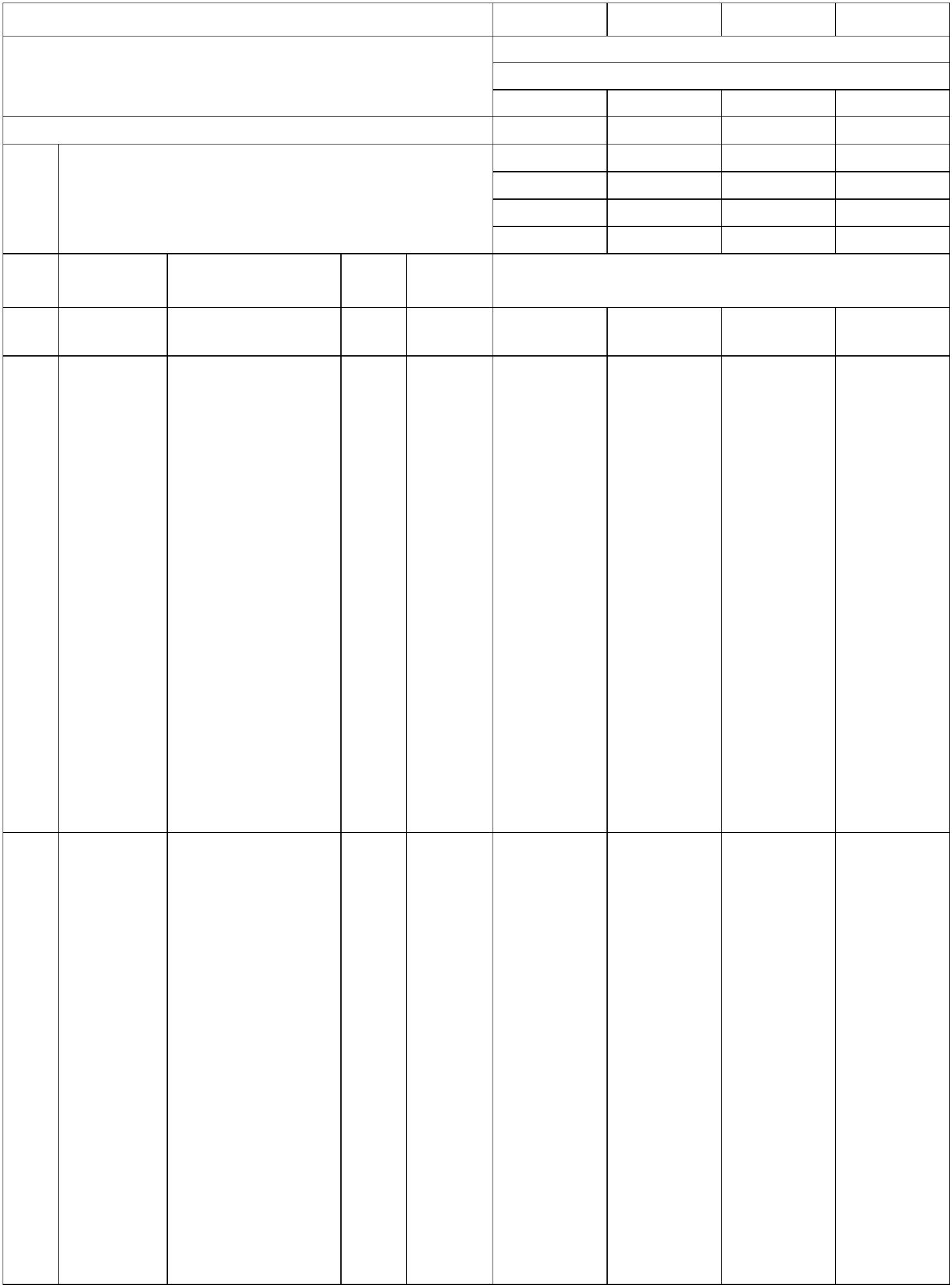 工作内容： 开箱检查设备及附件、吊装、就位、安装、找平、找正、固定、垫铁焊接，单机试运转。计量单位：台定额编号5-4-235-4-24乙二醇泵重量(t)5-4-255-4-26子目名称≤ 0.2762.45482.7966.35≤0.5≤1.0≤3.0基价(元)1013.09671.5575.911647.041091.64102.13117.97335.303166.182112.00159.10242.43652.65人工费(元)材料费(元)机具费(元)管理费(元)其中62.2362.23151.08203.40分类单价(元)编码名称单位元消671.55[1.000]0.3000.0602.0000.1260.0654.5004.4640.0060.7880.606耗量人工00010010 人工费--482.79[1.000]0.2000.0502.0000.1000.0634.5004.4640.0030.5600.4101091.64[1.000]0.4000.1504.0000.1890.0685.6255.5800.0090.9450.8592112.00[1.000]0.4500.2005.0000.3570.0708.4607.5000.0191.8901.36451330070 乙二醇泵台热轧薄钢板 δ1.6～1.901290510kg4.5330.000.1701350020 紫铜板 综合03134001 木砂纸kg张低碳钢焊条 结 422综合03135011kg5.8303210105 金属滤网03213041 平垫铁 综合03213051 斜垫铁 综合05030200 木板m28.24kgkg4.22材料6.23m31630.624.2914030030 煤油kg14070050 机油 综合kgkg6.9614090030 黄甘油14390070 氧气6.465.160.1500.1330.2020.2040.5560.2040.9090.408m314390100 乙炔气kg13.307.850.0450.1252.320.0680.1302.680.0680.1353.660.1360.1405.66石棉板 衬垫500～800×1.6～215010250m299450760 其他材料费元1.00机具叉式起重机 提升质量 5(t)990305020990901010台班台班557.4564.830.1000.1000.1000.1000.2000.1000.4000.300交流弧焊机容量 21(kV·A)49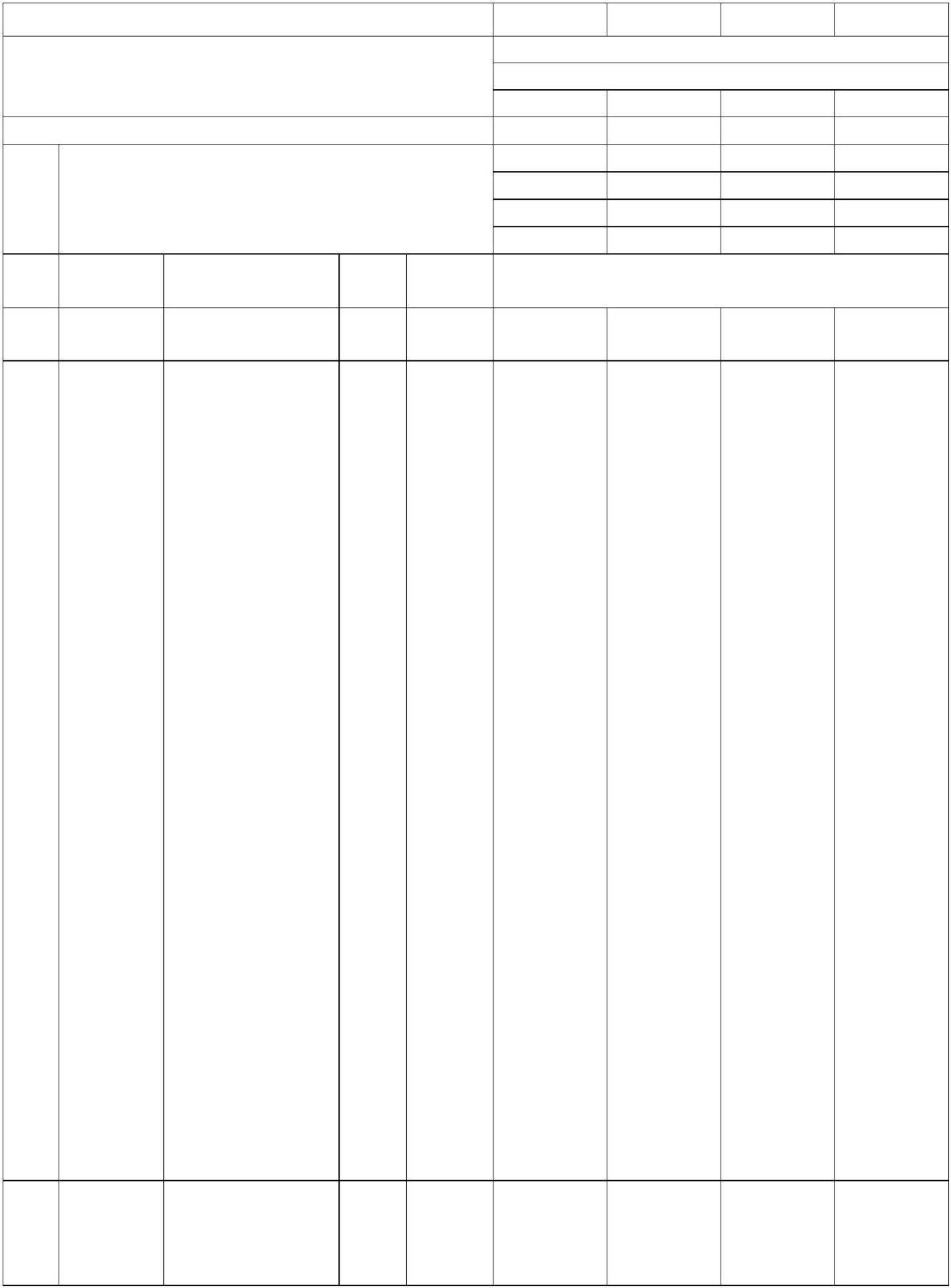 工作内容： 施工准备、基础处理、垫铁设置、吊装就位、安装找正、垫铁点焊、配合检查验收计量单位：组5-4-28定额编号5-4-27整装式蓄冰盘管子目名称重量(t)≤ 2≤5基价(元)2126.45754.60292.45681.35398.053420.211458.60385.19917.71658.71人工费(元)材料费(元)机具费(元)管理费(元)其中分类单位单价(元)编码名称消耗量人工00010010人工费元台kg片kgkgkgkgkg--754.60[1.000]6.0000.1600.86012.18028.4270.0500.3200.2400.0809.501458.60[1.000]12.0000.2901.65014.15433.0330.1200.5700.5700.19012.450.5960.2790.8755027010001030215031310810313501103213041032130511409004014310080143900701439010099450760990304016990401020990904030蓄冰盘管镀锌铁丝 综合尼龙砂轮片 φ1505.386.84低碳钢焊条 结 422综合5.83平垫铁 综合斜垫铁 综合润滑脂4.22材料6.2334.6137.595.16二硫化钼氧气m3乙炔气kg13.301.00其他材料费元汽车式起重机提升质量 16(t)台班台班台班1156.64530.5683.490.4660.1860.475载货汽车 装载质量5(t)机具直流弧焊机容量 20(kV·A)电焊条烘干箱 容量990919040 800×800×1000(cm台班台班58.8324.730.0480.0480.0870.0873)电焊条恒温箱 功率9909190603(kW)50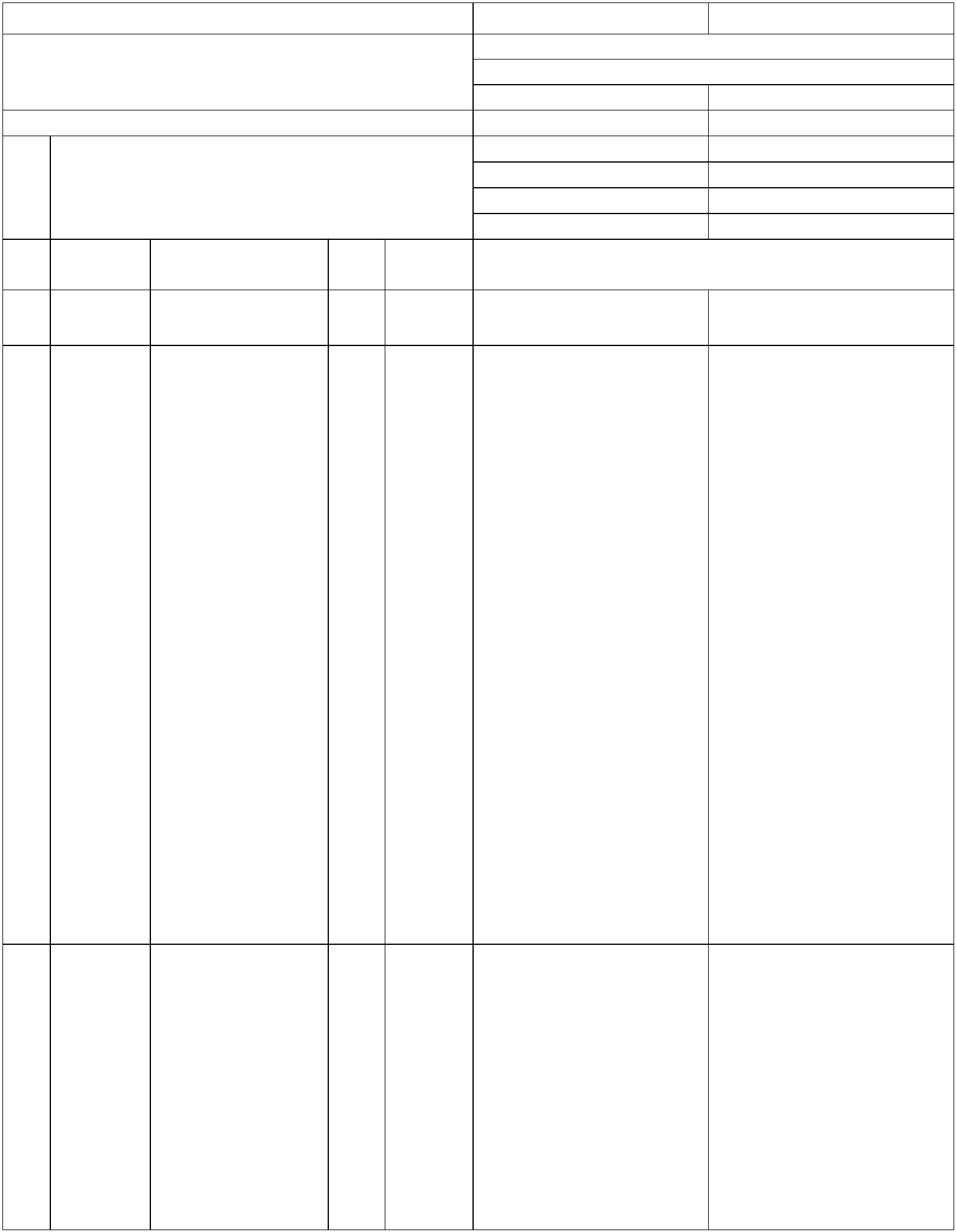 5.5 节水卫生器具工作内容： 打螺栓孔、托架安装、洗脸盆及附件安装、与上下水管连接、试水。计量单位：10组定额编号5-5-15-5-25-5-35-5-4带感应开关的洗脸盆子目名称挂墙式1414.06562.10696.15-立柱式858.69501.82217.77-台上式863.26606.4388.73-台下式1382.62714.78469.70-基价(元)人工费(元)材料费(元)机具费(元)管理费(元)其中155.81139.10168.10198.14分类单价编码名称单位元消耗量(元)人工00010010 人工费-562.10501.82606.43714.78红外感应龙头及配件0307104103076181套个条个套套副kgm-------[10.100][10.100][10.100][10.100][10.100][10.100][10.100]-[10.100][10.100][10.100][10.100][10.100][10.100]-[10.100][10.100][10.100][10.100][10.100][10.100]-[10.100][10.100][10.100][10.100][10.100][10.100][10.100]0.130角型阀(带铜活)DN1517190005 金属软管 DN1518030529 螺纹管件 DN1521090001 洗脸盆21090005 洗脸盆排水附件21310100 洗脸盆托架02010013 橡胶板 1～325.702.100.1300.13031.200-材料聚四氟乙烯生料带宽 20021300750301135035.20010.3001.10031.2002.06039.2006.180膨胀螺栓 M6～12×50～120十套个条支56.574.1403139081 冲击钻头 φ8～1603139281 钢锯条0.220-0.6600.431.0000.4000.4002.0000.200-0.40013350035 防水密封胶8.101.5002.5002.000341100103411004080010280水电m34.580.2000.2000.200kW·h0.771.6000.3200.960白水泥砂浆(配合比) 1:2m3392.981.00-0.009--99450760 其他材料费元20.286.342.5813.6851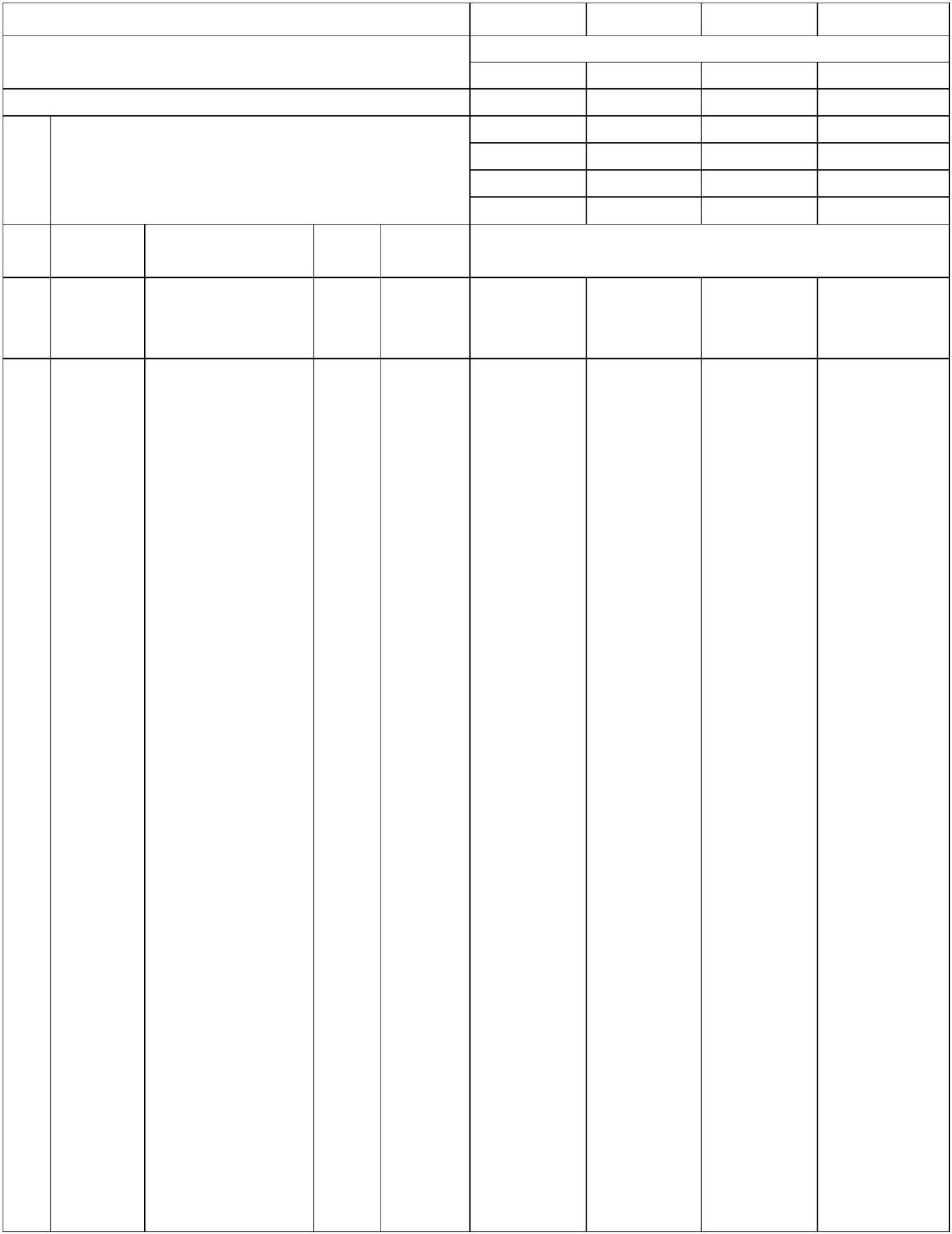 工作内容： 打螺栓孔、成套淋浴器安装、接管、试水。计量单位：10套定额编号子目名称5-5-5带恒温控制和温度显示功能的冷热水混合沐浴器基价(元)846.86614.5761.93-人工费(元)其中材料费(元)机具费(元)管理费(元)170.36分类单价编码名称单位元消耗量(元)人工00010010 人工费---614.5718030529 螺纹管件 DN15个套m[20.200][10.100]28.0000.11021050010 双管成品淋浴器聚四氟乙烯生料带021300752.104.144.580.771.00宽 20材料03139081 冲击钻头 φ8～16个3411001034110040水电m30.160kW·h0.18099450760 其他材料费元1.8052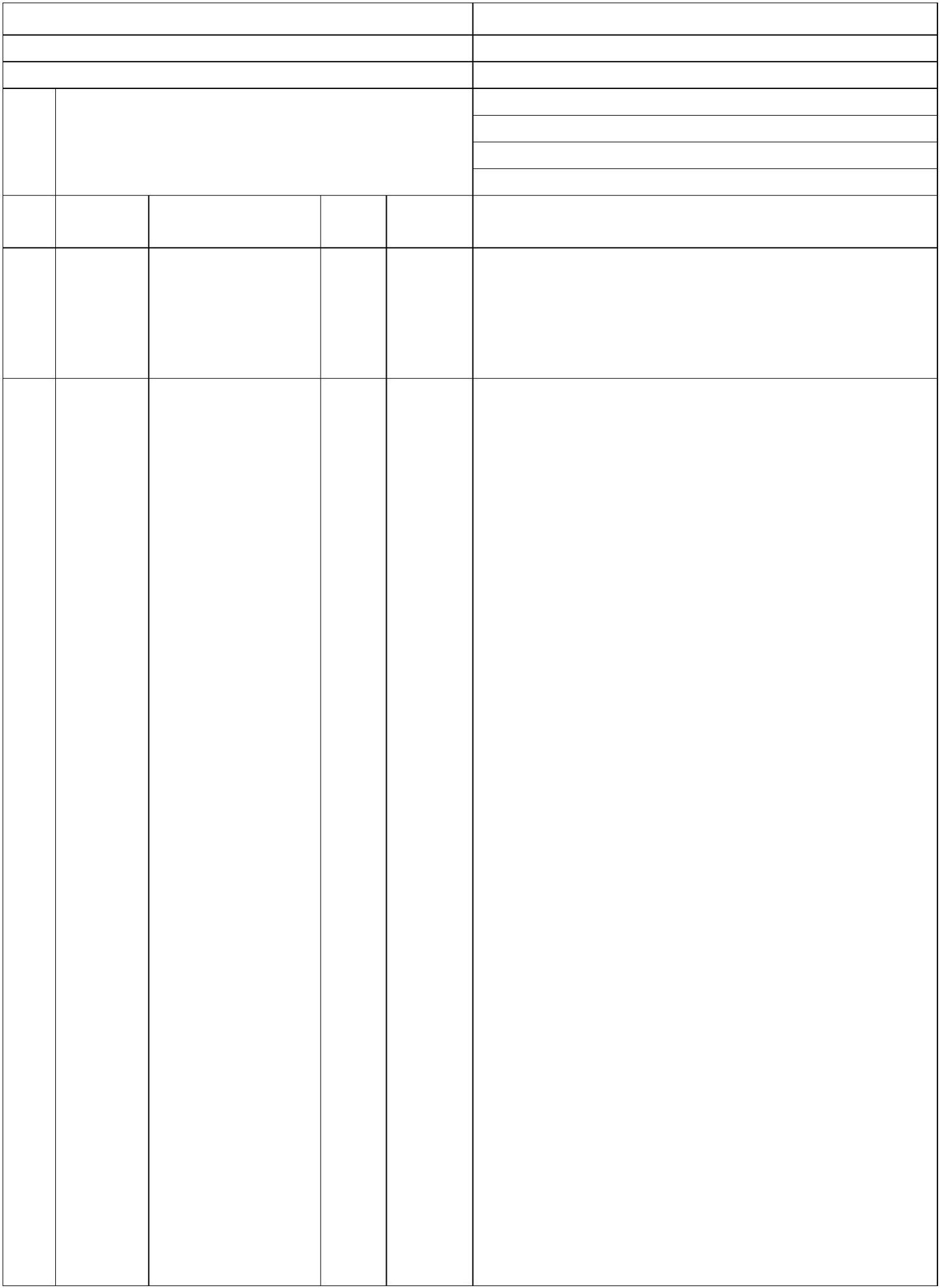 5.6 节水灌溉5.6.1 快速取水阀工作内容：检查、清理、安装。计量单位：个定额编号子目名称基价(元)5-6-1快速取水阀安装16.2010.452.85-人工费(元)其中材料费(元)机具费(元)管理费(元)2.90单单价分类编码名称消耗量位(元)人工 00010010 人工费元-10.4519410500 快速取水阀个-[1.010]聚四氟乙烯生料带宽 20材料 02130075m2.101.32899450760 其他材料费元1.000.0653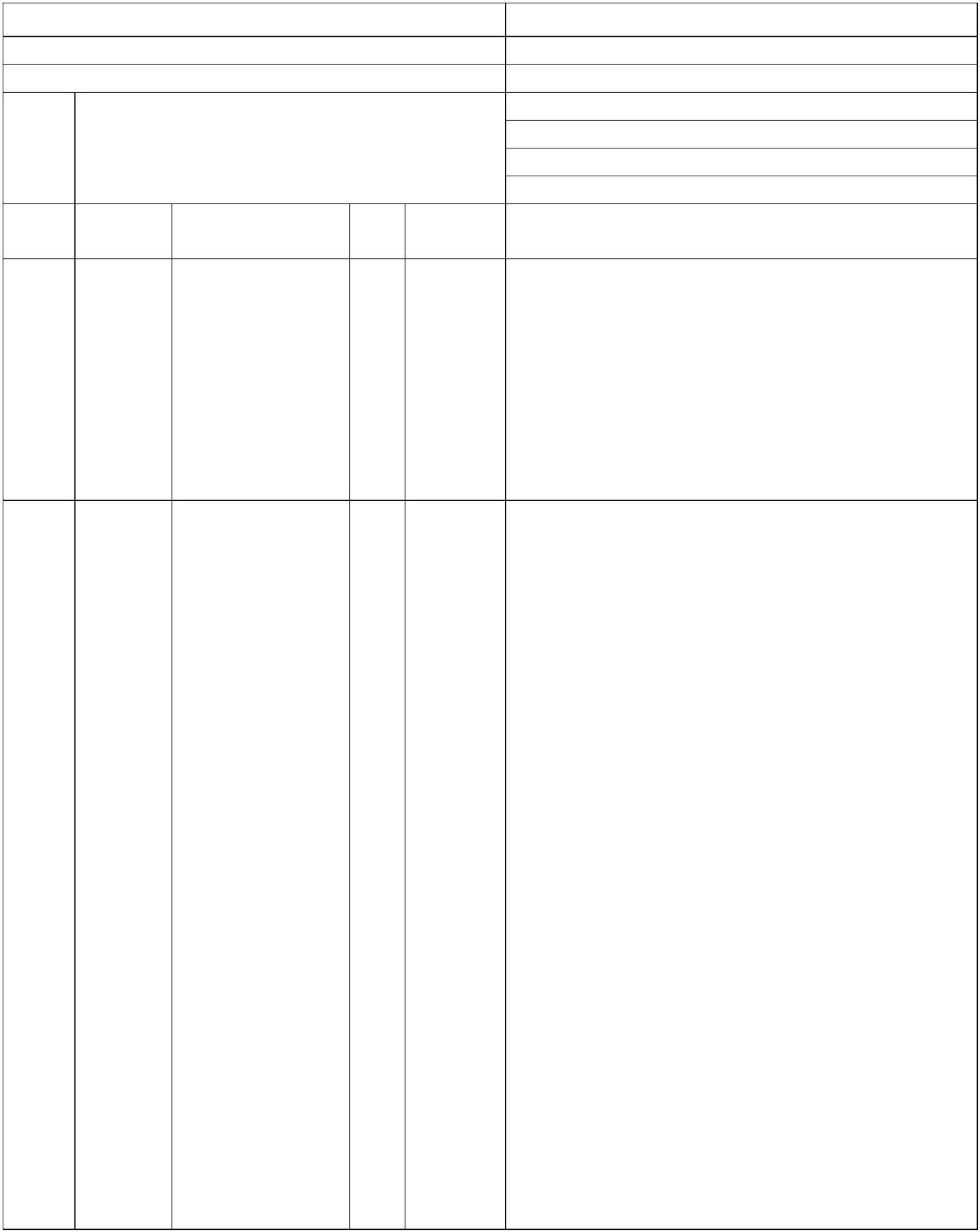 5.6.2 成品阀门箱工作内容： 挖填土、就位、固定。计量单位：个定额编号5-6-25-6-35-6-4成品圆形阀门箱安装成品矩形阀门箱安装子目名称直径(mm)半周长(mm)≦40041.2331.680.77-≦100085.4766.001.17->1000118.7291.302.11基价(元)人工费(元)其中材料费(元)机具费(元)管理费(元)-8.7818.3025.31分类单位单价(元)编码名称消耗量人工 00010010 人工费元---31.68[1.000]-66.0091.3033410600 成品圆形阀门箱个个kgkg元--33410610 成品矩形阀门箱[1.000]1.8935.6800.02[1.000]3.40010.2000.04复合普通硅酸盐水材料 040100350.370.081.001.2313.6920.02泥 P.O 42.504030001 砂子99450760 其他材料费54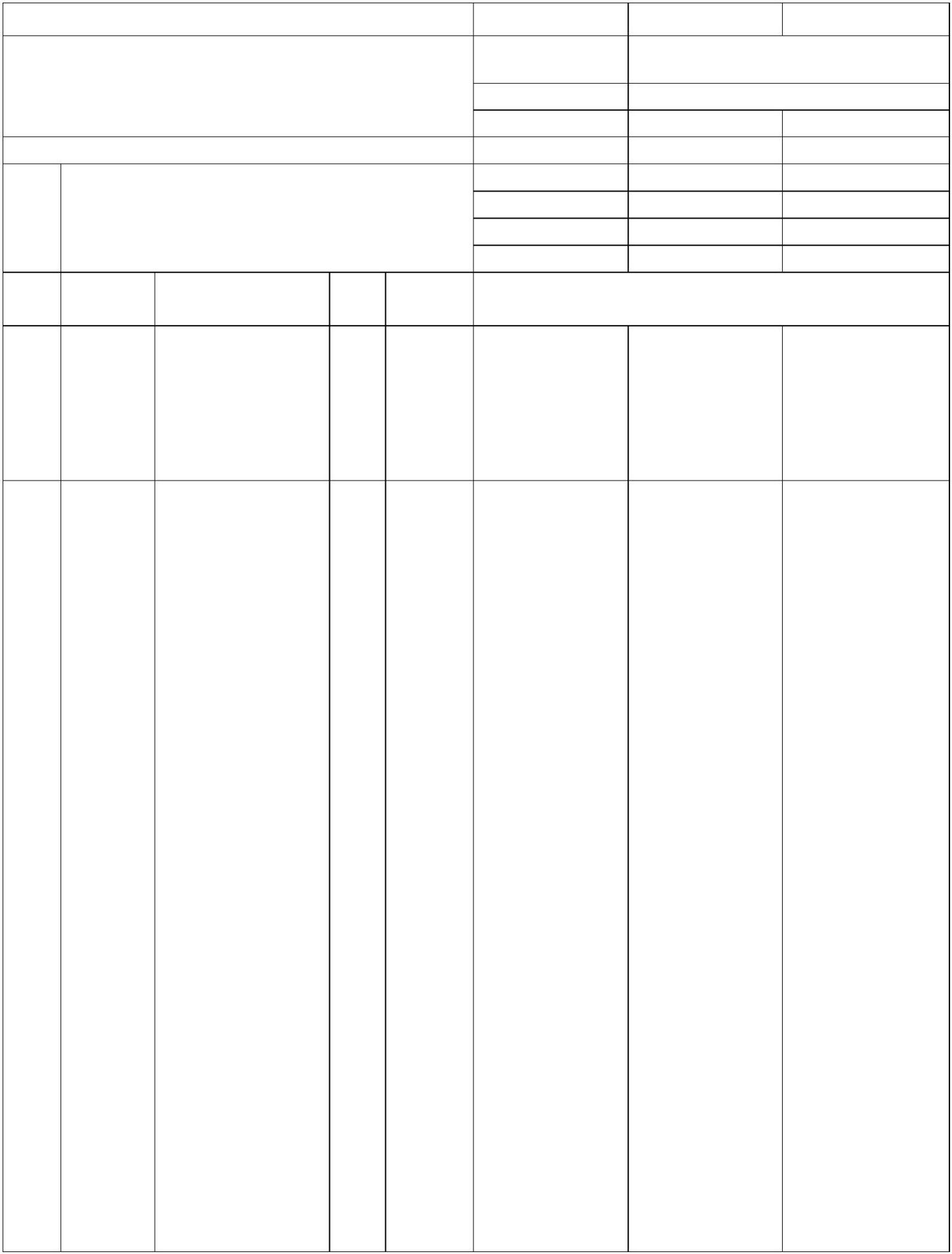 5.6.3 控制器工作内容：开箱检查、现场就位、固定安装、接线、调试。计量单位：见表定额编号子目名称基价(元)5-6-55-6-6雨量传感器个模块控制器台126.7993.506.32149.4092.4025.664.49人工费(元)其中材料费(元)机具费(元)管理费(元)0.8226.1526.85单位单价分类编码名称消耗量(元)人工 00010010 人工费元-93.5092.40各类传感器、变送器30170030支个--[1.000]-材料 55270030 控制器99450760 其他材料费870110001 数字温度计-[1.000]25.66-元1.009.167.265.296.320.0500.050-台班台班台班工业用真有效值万机具 8706130280.4000.300用表对讲机（一对）8731501025(km)55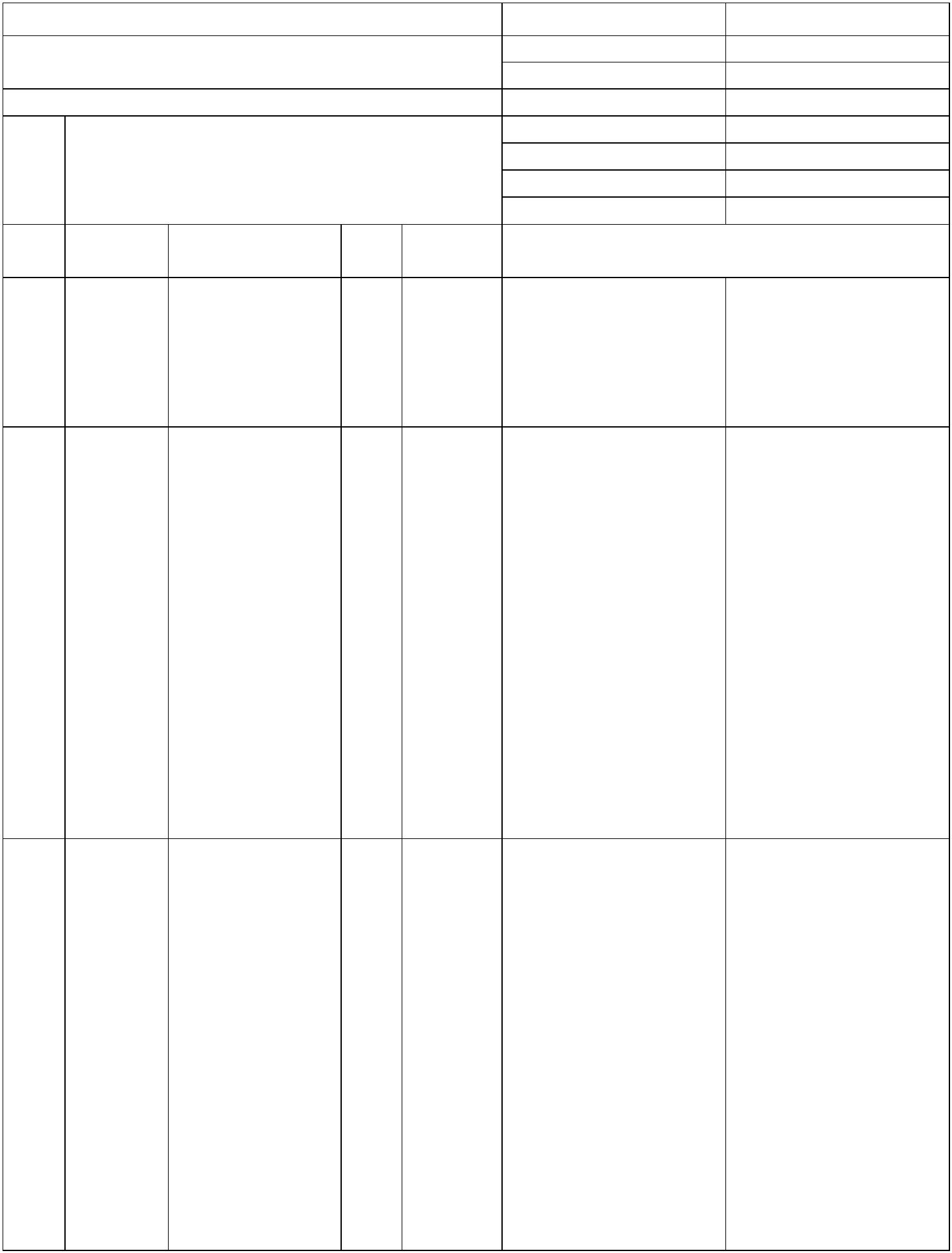 5.6.4 喷灌用电磁阀工作内容：安装、接线、调试。计量单位：个定额编号5-6-75-6-85-6-9喷灌用电磁阀公称直径(mm)≤50子目名称≤25≤80425.21324.5010.500.20基价(元)153.54255.92人工费(元)材料费(元)机具费(元)管理费(元)116.60196.90其2.084.181.990.20中分32.8754.6490.01单价编码名称单位元消耗量类(元)人工00010010 人工费---116.60[2.020][1.010]0.944196.90324.50[2.020][1.010]4.89018030190 活接头个个m[2.020][1.010]1.8880.0210.1060.0819000130 电动阀门聚四氟乙烯生料带宽 20021300752.104.270.431.00材料03131061 尼龙砂轮片 φ100片条元0.0080.03403139281 钢锯条0.0630.15099450760 其他材料费0.040.02机具砂轮切割机砂轮直径 400(mm)990772025台班33.220.0600.0060.00656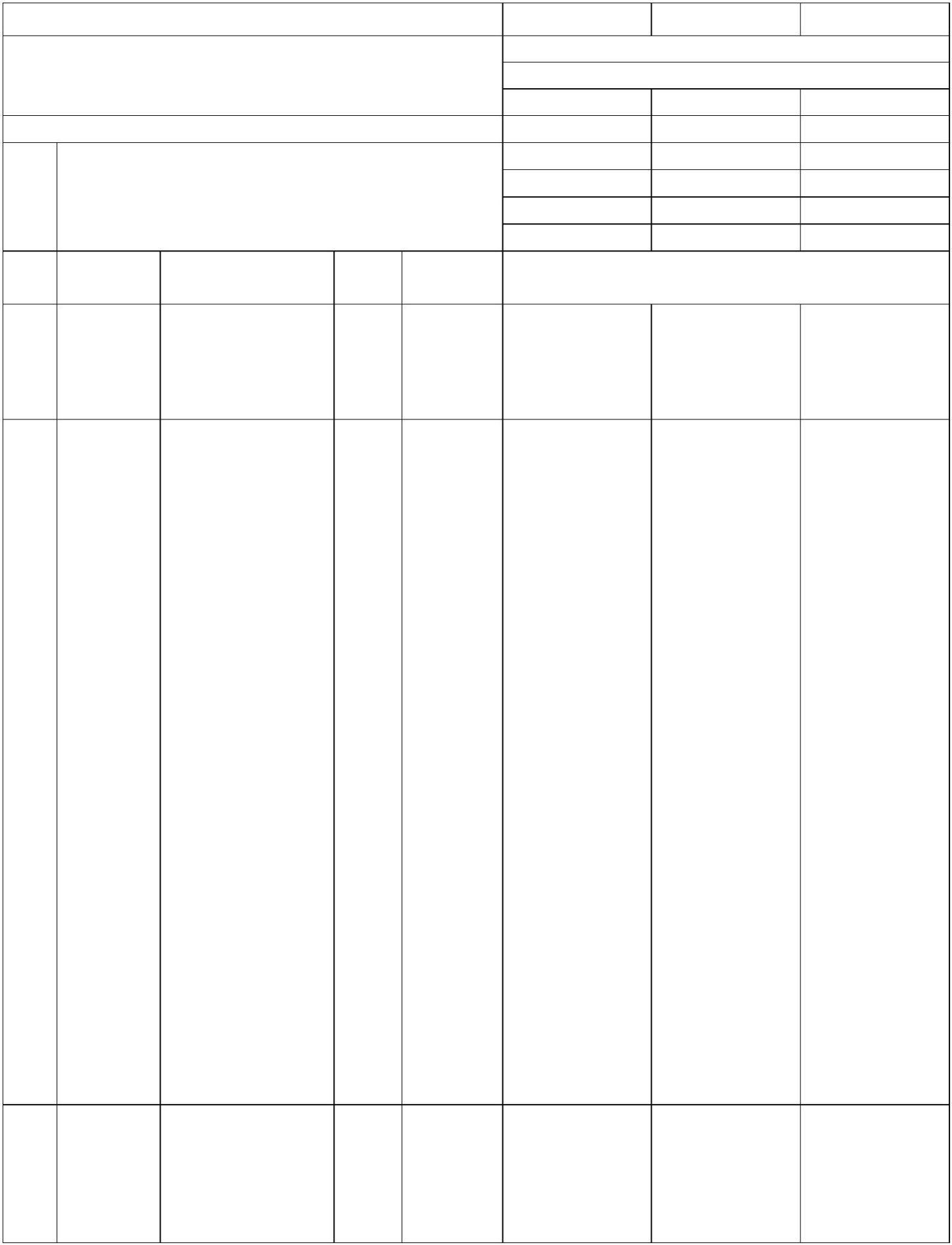 5.7 雨水及中水收集处理设备5.7.1 塑料模块雨水及中水收集设备工作内容：1.定位，铺摊，固定；2.定位，测量，裁剪，包覆，固定，检漏。计量单位：10m2定额编号子目名称基价(元)人工费(元)材料费(元)机具费(元)管理费(元)单价5-7-1塑料模块水箱防渗透腊包覆234.3133.00140.7140.2820.32其中分编码名称单位消耗量类(元)人工 00010010 人工费元-33.0034090190 篷布m29.8514.000材料99450760 其他材料费元1.002.81载货汽车 装载质量 5(t)990401020台班530.560.074机具土工膜焊接机 厚度 8～160(mm)990918010台班40.790.02557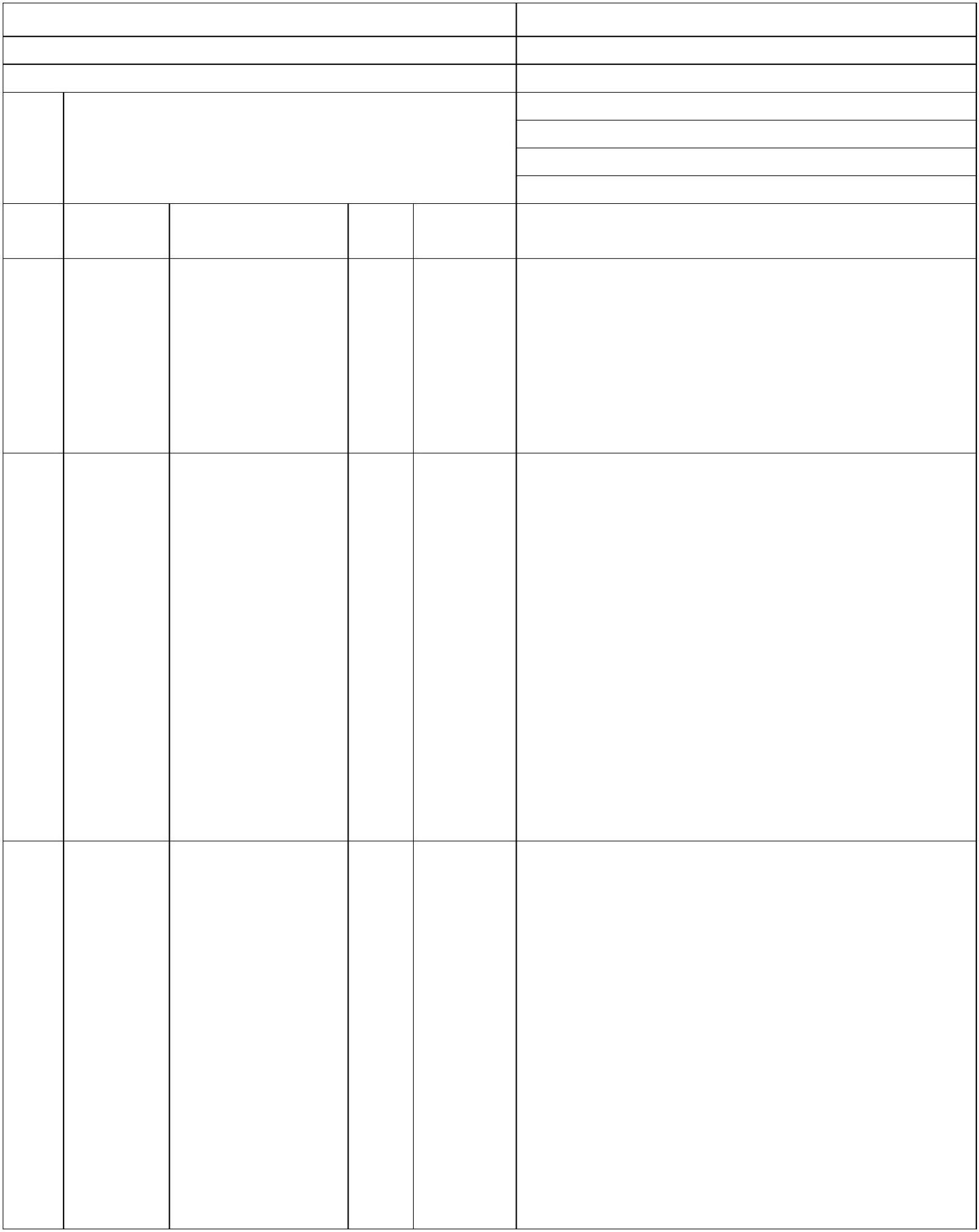 5.7.2 塑料模块蓄水水箱工作内容：定位，模块卸车，搬运，模块拼装，固定，渗水试验。计量单位：台定额编号子目名称基价(元)5-7-25-7-3塑料模块蓄水水箱安装容积(m≤1005-7-45-7-53)≤50≤200≤3003842.032046.0071.21667.83362.1212.381121.76558.0323.152601.531390.4056.77人工费(元)其材料费(元)机具费(元)管理费(元)151.07142.26302.14238.44602.05552.31906.41818.41中分单价编码名称单位消耗量类(元)人工00010010 人工费元-362.12[1.000]12.38558.031390.402046.00[1.000]71.2133110030 水箱台-[1.000][1.000]材料99450760 其他材料费元1.0023.1556.77机具叉式起重机 提升质量 5(t)990305020台班557.450.2710.5421.0801.62658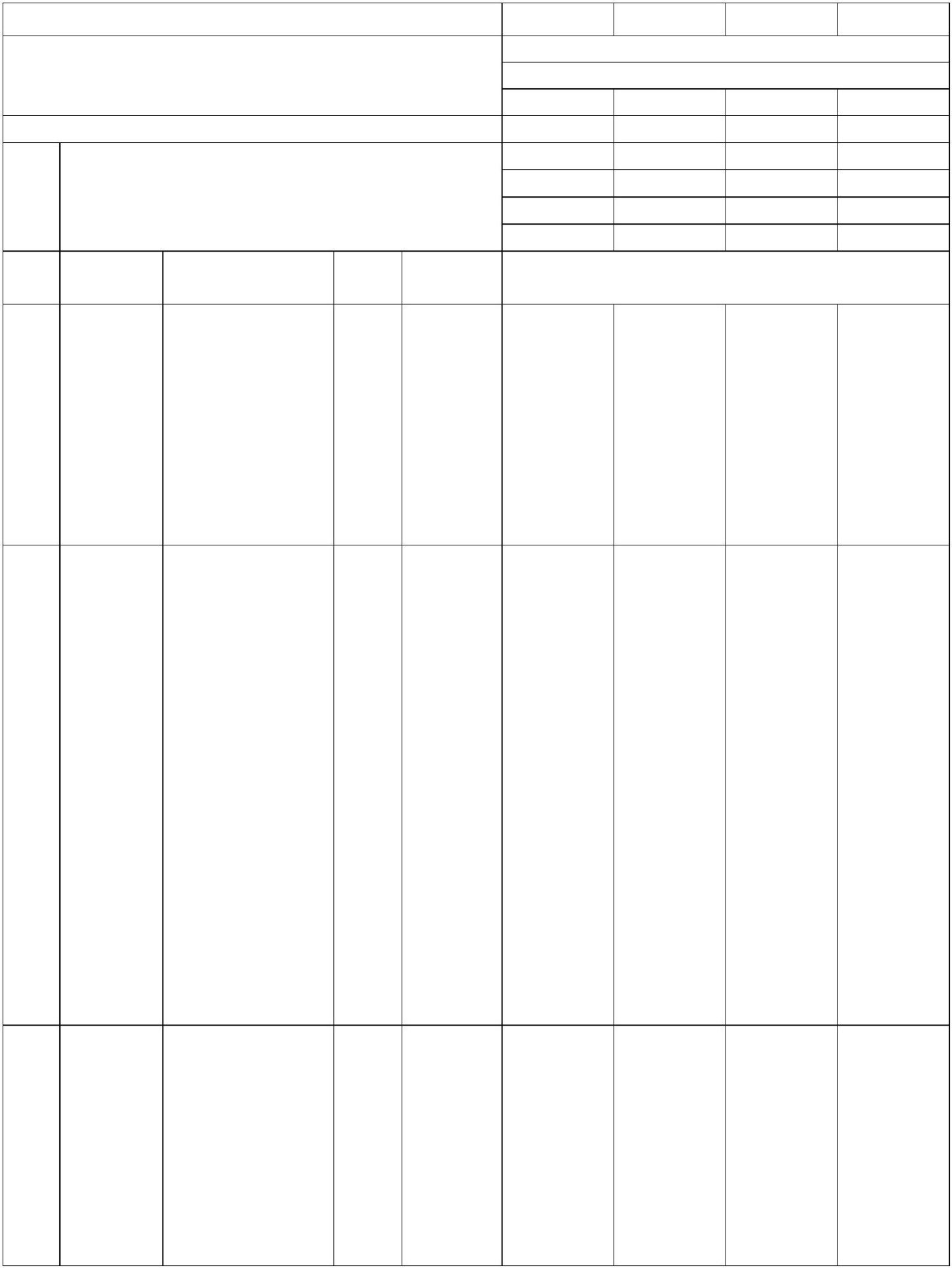 5.7.3 雨水中水处理及控制设备工作内容： 1.一体式雨水中水处理设备：基础定位、开箱检查、设备及其配套的部件、附件整体安装、单机试运转；2.截污过滤装置的塑料雨水井：定位，塑料功能装置安装、井筒安装，盖井盖；3.雨水处理控制柜（落地式）：测定、打孔、固定、接线、开关及机构调整、接地。计量单位：见表定额编号5-7-65-7-75-7-8带截污过滤装置 雨水处理控制一体式雨水中水处理设备的塑料雨水井φ700以内座柜子目名称落地式台台基价(元)4278.262252.25185.50952.23888.28324.72231.008.17404.75227.0410.8281.3985.50人工费(元)材料费(元)机具费(元)管理费(元)其中16.8568.70分类单价(元)编码名称单位元消耗量人工00010010 人工费----2252.25[1.000]-231.00227.0453010010 组合式水处理设备台台套kgkgkgkgkgm--55010001 低压配电柜(屏)塑料检查井 Φ700(含井座、井盖)-[1.000]SZB04026-[1.000]-镀锌低碳钢丝φ2.5～4.0010300555.383.613.600-----------1.800-01130060 镀锌扁钢 综合01290019 钢板 1.6～1.93.240.4803.0200.410-02010100 石棉橡胶板 3～6低碳钢焊条 结 422φ3.211.615.96-031350210.1800.1500.300-03136151 松香焊锡丝 综合03213041 平垫铁 综合03213051 斜垫铁 综合05030060 板枋材 综合0.64kgkg4.225.0805.1000.0046.23m31592.08-59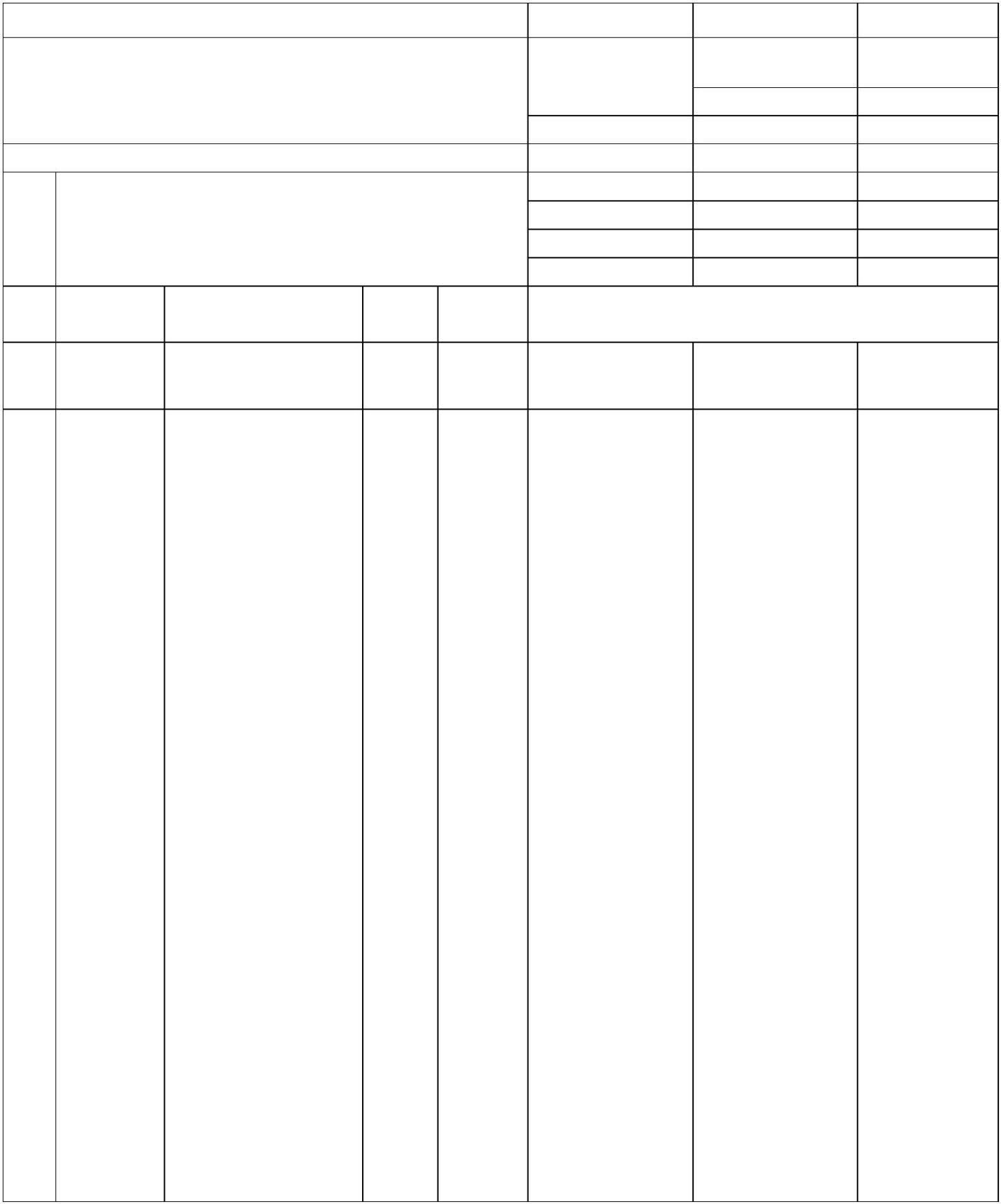 枕木 2500×250×20005030285根kgkgkgkgkgkgkgkgkg119.8110.2610.0010.044.290.0030.436---材料13030240 厚漆--13030800 醇酸防锈漆 红丹-0.020酚醛防锈漆 各种颜色13050430--0.05014030030 煤油3.0300.4501.818---14030040 汽油 综合14070050 机油 综合14090010 电力复合脂14210001 酚醛树脂14350540 润滑剂14390070 氧气6.38--6.96--14.4518.744.53-0.0500.727---1.196-m35.160.3600.120-----14390100 乙炔气kg卷kg13.301.17自粘性橡胶带 20mm×5m14430280-0.200-15130063 聚酯乙烯泡沫塑料板21.194.580.550--34110010水m30.5650.16-99450760 其他材料费叉式起重机 提升质量 3(t)元1.005.400.23990305010990401020990706010990801020990901015台班台班台班台班台班537.04530.5628.1738.3894.701.1100.643-0.0230.0080.0050.003-0.0840.050-载货汽车 装载质量5(t)机具木工圆锯机直径 500(mm)电动单级离心清水泵出口直径 100(mm)--交流弧焊机容量 30(kV·A)0.1580.10360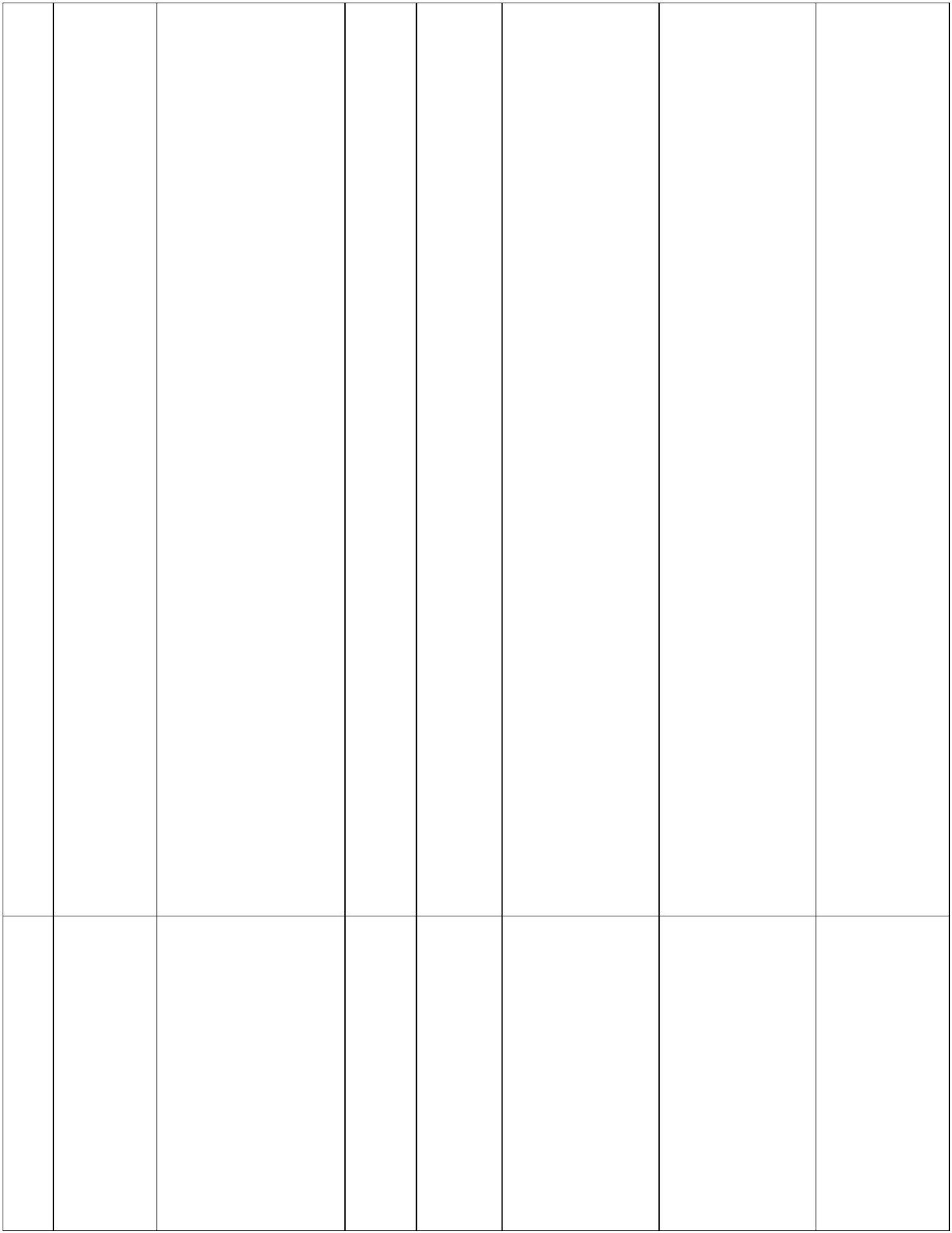 第6章 电气专业6.1 说 明本章包括 LED灯具，非晶合金变压器、成套低压无功自动补偿装置，充电桩，自然采光系统装置等内容。自然采光系统装置包括导光管、光线调节器、转换器、漫射器、采光装置。6.2 工程量计算规则6.2.1 LED红外、声光感应吸顶灯、感应灯，按设计图示数量以“套”计算。6.2.2 非晶合金变压器、成套低压无功自动补偿装置，按设计图示数量以“台”计算。6.2.3 充电桩，按设计图示数量以“台”计算。6.2.4 导光管，按设计图示数量以“节”计算。6.2.5 光线调节器、转换器、漫射器、采光装置，按设计图示数量以“个”计算。616.3 LED红外、声光感应吸顶灯、感应灯工作内容： 测定、划线、打眼、埋塑料膨胀管、灯具安装、接线、接焊包头，接地。计量单位：10套定额编号6-3-16-3-2LED红外、声光感应吸顶灯子目名称LED感应灯(一体化支架)基价(元)257.45388.82275.2834.42-人工费(元)材料费(元)机具费(元)管理费(元)176.9729.62-其中50.8679.12分类单价编码名称单位元消耗量(元)人工00010010 人工费--176.97275.2825000001 成套灯具套十套十套十套个[10.000]4.16020.8004.4000.2844.58110.1500.66[10.000]2.080木螺钉 M2～4×6～6503010225030114300.180.430.602.761.111.061.00半圆头镀锌螺栓M2～5×15～5020.8002.20003013431 塑料胀管 D6～8材料03139071 冲击钻头 φ6～80.142铜芯聚氯乙烯绝缘导线 BV-2.5mm22803048029090210m10.68910.1500.77铜接线端子 DT-2.5mm个299450760 其他材料费元62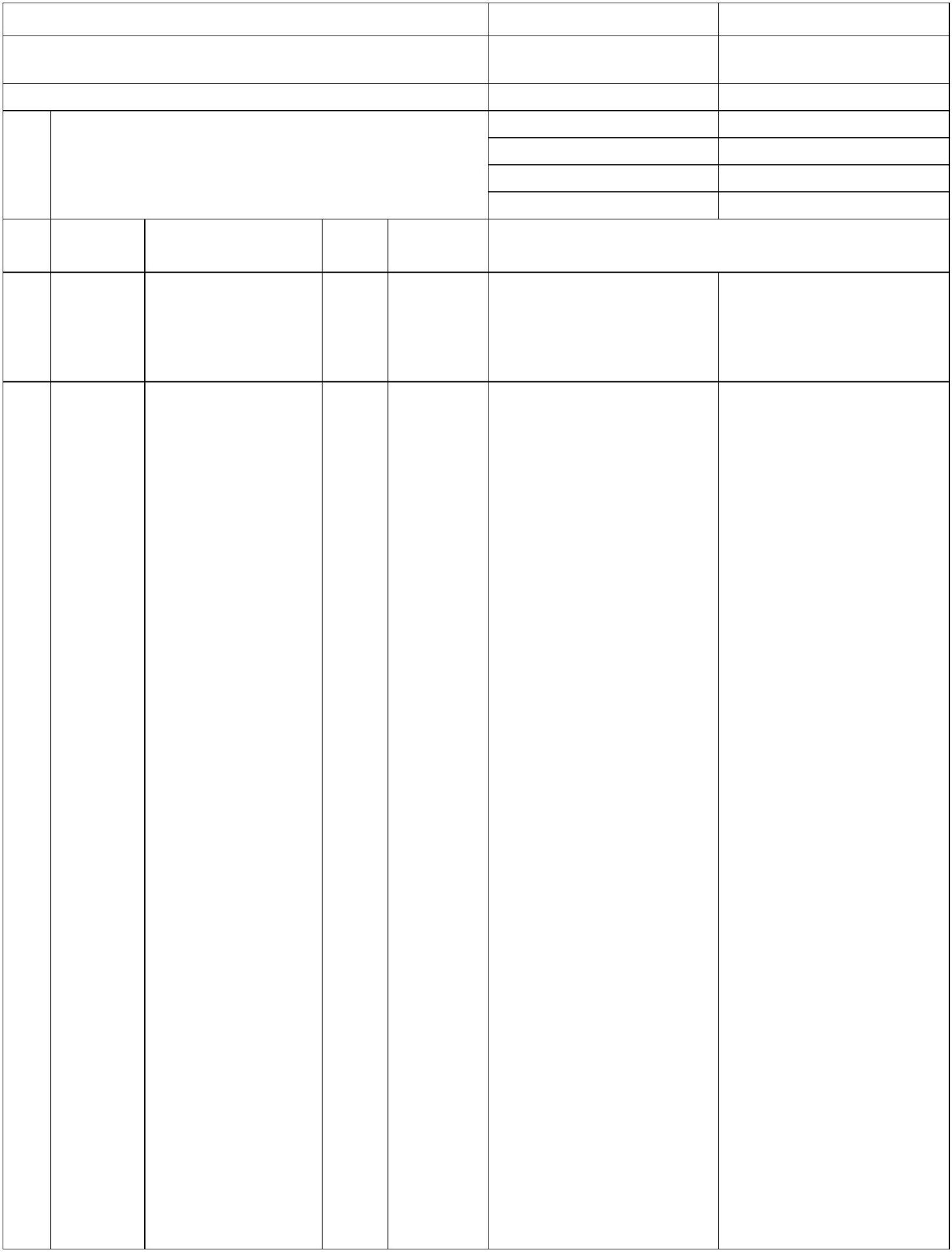 6.4 非晶合金变压器、成套低压无功自动补偿装置安装工作内容：开箱检查、清扫、测位、划线、打眼、固定安装、接线、接地、埋螺栓。计量单位：台定额编号6-4-16-4-2非晶合金变压器安装成套低压无功自动补偿装置安装子目名称200V以下43.6032.581.66基价(元)219.8132.5823.29120.0743.87人工费(元)材料费(元)机具费(元)管理费(元)其-中分9.36单价编码名称单位元消耗量类(元)人工00010010 人工费---32.58[1.000]-32.58-55430230 非晶合金变压器节成套低压无功自动55490010节[1.000]补偿装置01130060 镀锌扁钢 综合kgkgkg3.6135.8711.47---1.5000.2000.10002130001 塑料带 20mm×40m02270001 棉纱沉头螺钉 M6×03010165十套kg0.856.010.408-55～6503135001 低碳钢焊条 综合03136021 焊锡丝 综合03213041 平垫铁 综合13010130 酚醛调和漆13050080 防锈漆 C53-114090010 电力复合脂17250043 塑料管 综合28010070 裸铜线 2.5～4mm-0.1500.1500.3000.0500.0200.0500.300-材料kg7.69-kg4.22-kg7.17-kg16.1314.4510.101.60-kg-kg-0.5100.50-2m99450760 其他材料费元1.001.80汽车式起重机990304004990401015990901010台班台班台班919.66506.6064.830.0930.0550.103提升质量 8(t)机具载货汽车 装载质量 4(t)-交流弧焊机-容量 21(kV·A)63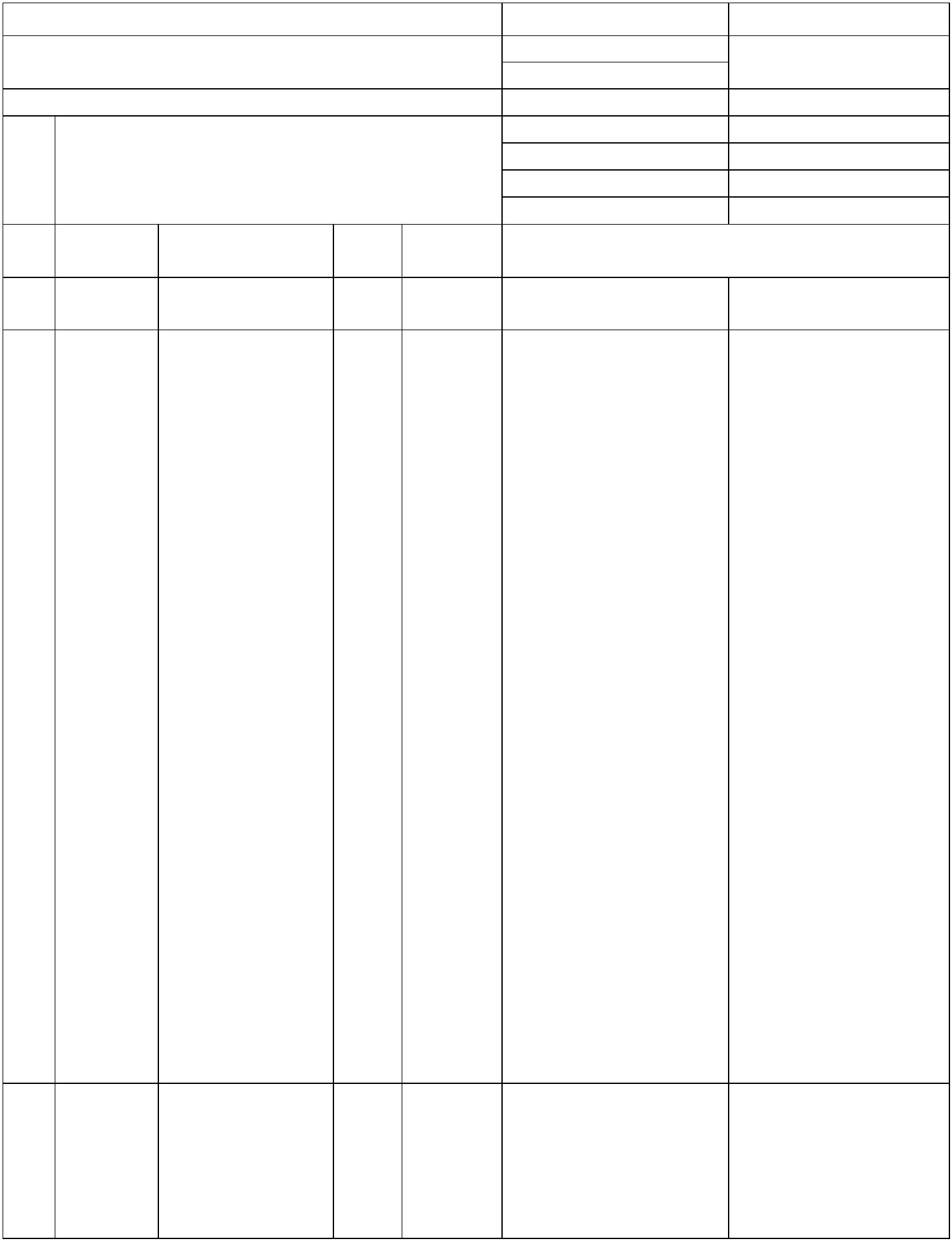 6.5 充电桩工作内容：开箱检查、现场就位、固定安装、连接接线、通电测试、单体调试。计量单位：台定额编号子目名称基价(元)6-5-16-5-26-5-3交流充电桩直流充电桩10kW以内30kW以内60kW以内326.62250.564.05469.83347.885.27492.28365.275.33人工费(元)其材料费(元)机具费(元)管理费(元)-12.97103.7112.97108.71中分72.01单价(元)编码名称单位元消耗量类人工0001001055490020人工费充电桩--250.56347.88365.27台[1.000][1.000][1.000]镀锌六角螺栓 2平 1弹垫 M10×100以内0301160503013051031390210313907113010120130101301725017027170001290902152909022099450760十套十套个5.045.828.552.767.757.170.402.401.742.251.00-0.610-0.610-膨胀螺栓 M10冲击钻头 φ12冲击钻头 φ6～8酚醛磁漆0.408-0.024-0.024-个0.0280.0100.0300.1500.0500.170-材料kg0.0200.0500.3000.100-0.0200.0500.3000.100-酚醛调和漆kg塑料软管 D5m电气绝缘胶带 18mm×10m×0.13mm卷铜接线端子 DT-6mm2个铜接线端子 DT-10mm2个0.2000.670.2000.73其他材料费元0.83机具交流弧焊机容量 21(kV·A)990901010台班64.83-0.2000.20064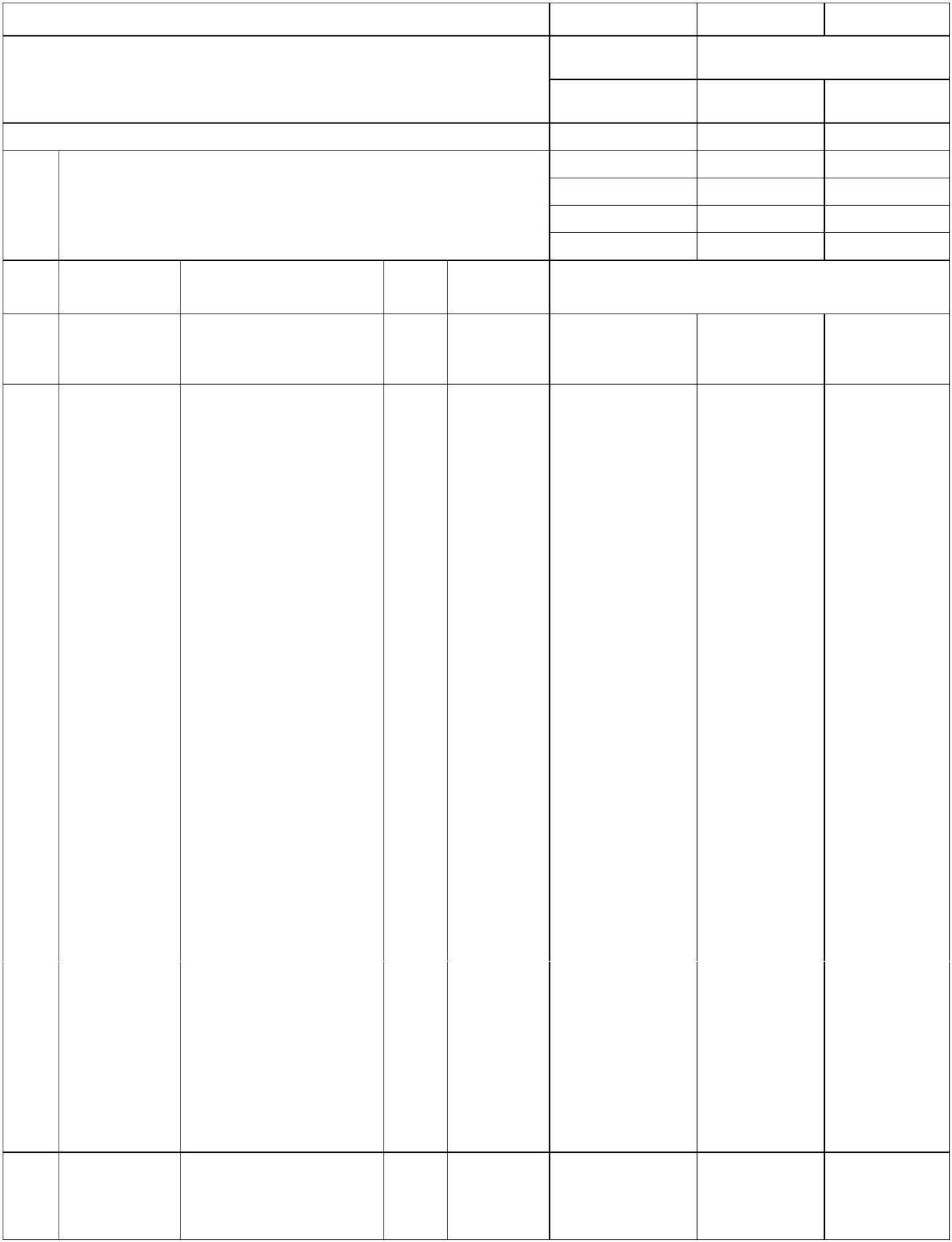 工作内容：开箱检查、现场就位、固定安装、连接接线、通电测试、单体调试。计量单位：台定额编号6-5-46-5-56-5-6直流充电桩子目名称120kW以内240kW以内360kW以内基价(元)515.86383.545.39540.60402.715.45644.36483.265.51人工费(元)材料费(元)机具费(元)管理费(元)其12.97113.9612.97119.4712.97142.62中分单价(元)编码名称单位元消耗量类人工00010010 人工费--383.54[1.000]0.610-402.71483.26[1.000]0.610-55490020 充电桩镀锌六角螺栓 2平03011605 1弹垫 M10×100以台十套十套个[1.000]0.610-5.045.828.552.767.757.170.402.401.742.251.00内03013051 膨胀螺栓 M1003139021 冲击钻头 φ1203139071 冲击钻头 φ6～813010120 酚醛磁漆0.024-0.024-0.024-个材料kg0.0200.0500.3000.100-0.0200.0500.3000.100-0.0200.0500.3000.100-13010130 酚醛调和漆kg17250170 塑料软管 D5电气绝缘胶带 18mm×10m×0.13mmm271700012909021529090220卷铜接线端子 DT-6mm2个铜接线端子 DT-10mm个0.2000.790.2000.850.2000.91299450760 其他材料费元机具交流弧焊机990901010台班64.830.2000.2000.200容量 21(kV·A)65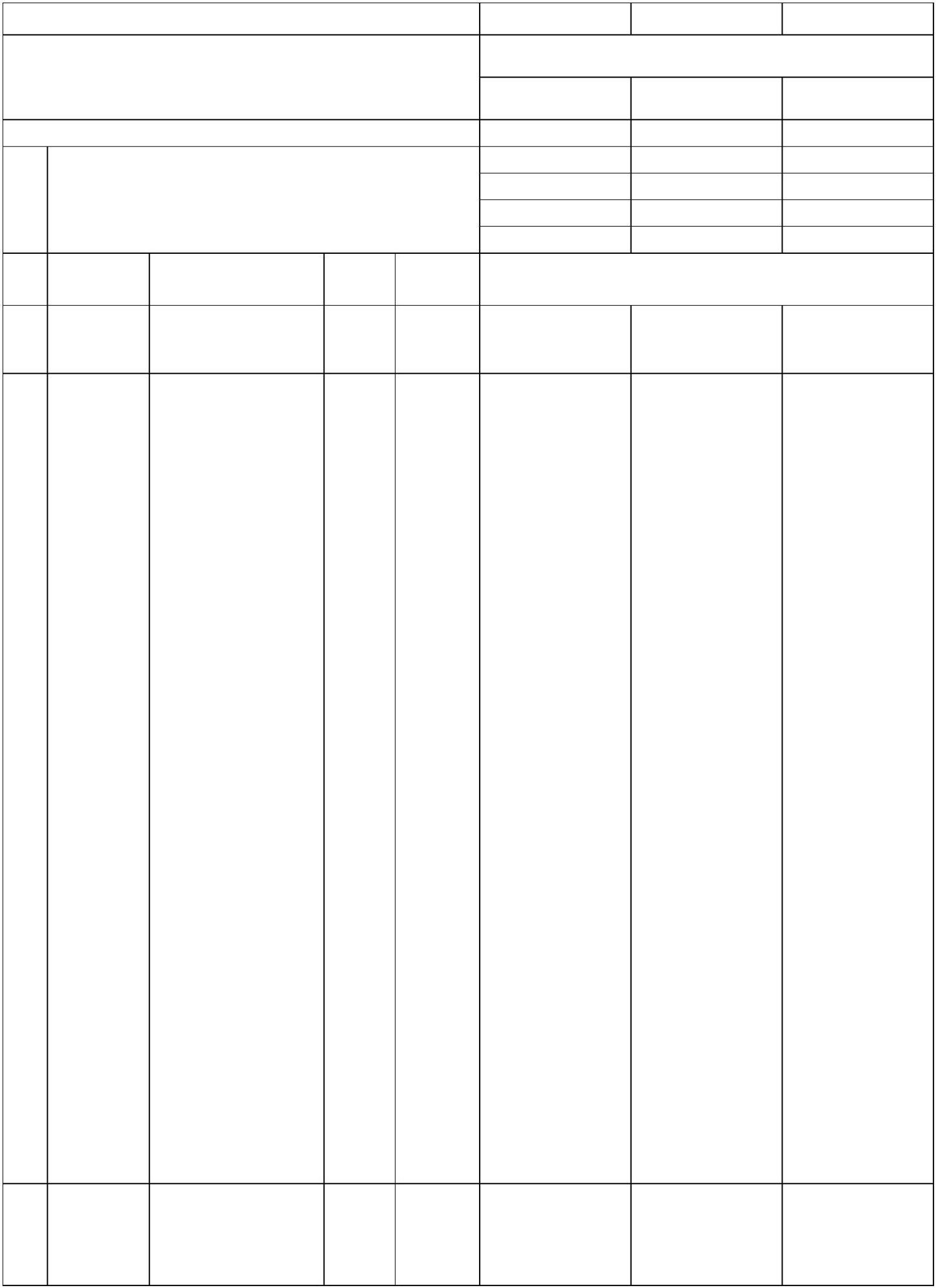 6.6 自然采光系统装置6.6.1导光管工作内容： 定位、悬吊绳制作安装、导光管连接安装。计量单位：节定额编号子目名称基价(元)6-6-16-6-2导光管L=600mmφ350以内42.3919.6017.16-φ600以内66.8036.5019.81-人工费(元)其中材料费(元)机具费(元)管理费(元)5.6310.49分类单价(元)编码名称单位元消耗量人工 00010010 人工费---19.60[1.000]-36.50导光管 Φ350以内L=600mm5549003055490040节节-导光管 Φ600以内L=600mm[1.000]0.7200.2002.0000.0300.1250.8203010139 自攻螺钉十套十套十套个5.704.516.808.551.001.000.4000.2002.0000.0300.0630.06镀锌六角螺栓 M12×14～7503011500材料03013161 膨胀螺栓 M10×8003139021 冲击钻头 φ1214430043 铝箔胶带 20m99450760 其他材料费卷元66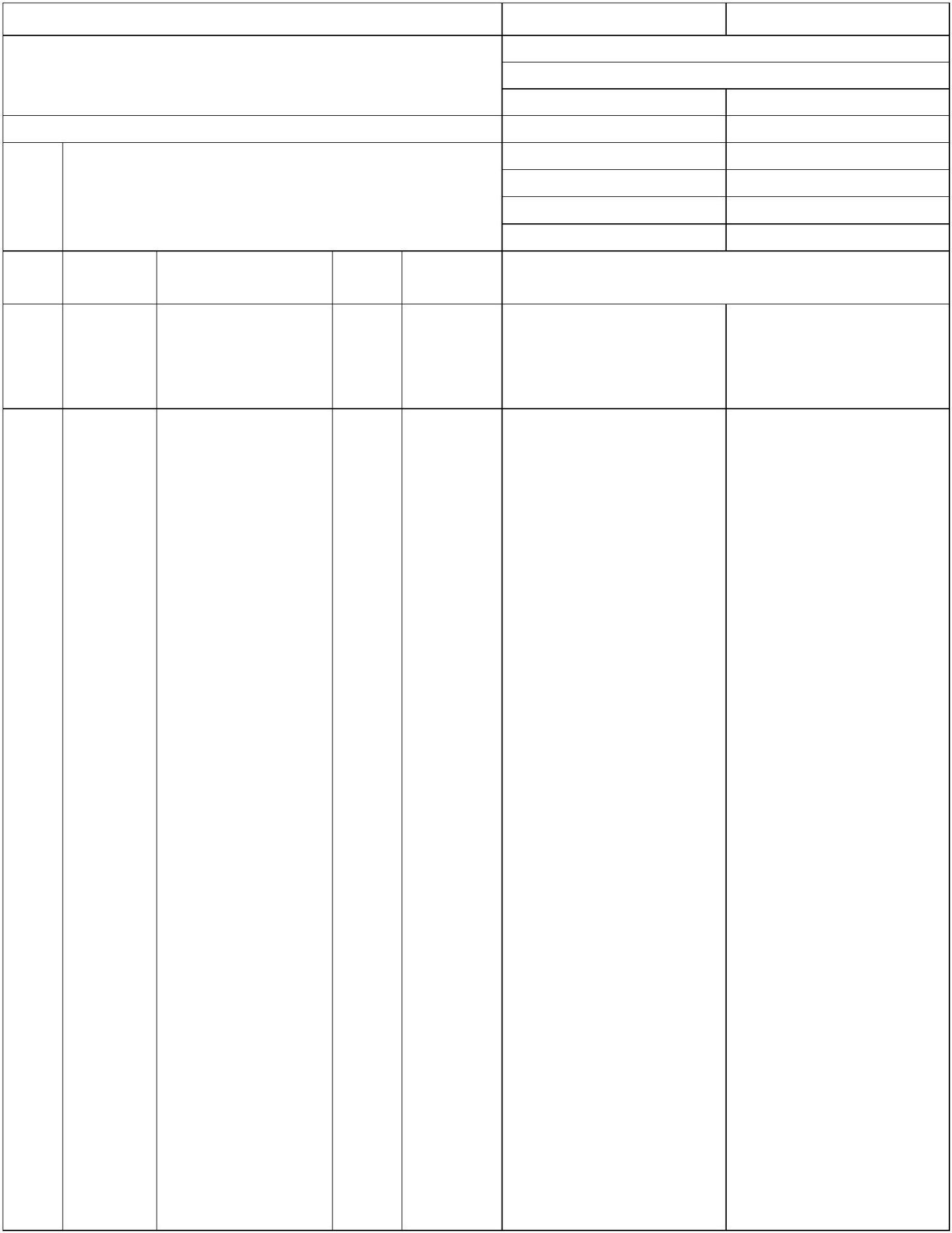 6.6.2 光线调节器、转换器、漫射器工作内容： 固定、安装、接线、调试。计量单位：个定额编号6-7-16-7-26-7-3光线调节器光线调节器控制开关子目名称φ350以内41.3914.0922.840.32φ600以内43.1515.4422.860.32基价(元)22.638.45人工费(元)材料费(元)机具费(元)管理费(元)其中11.400.274.144.532.51分类单价编码名称单位元消耗量(元)人工00010010 人工费---14.0915.448.4555490110 光线调节器55490120 调节器控制开关03010139 自攻螺钉个个[1.000][1.000]---[1.000]2.000-材料十套5.701.005.124.0004.00099450760 其他材料费元0.040.06机具870613023 手持式万用表台班0.0630.0630.05267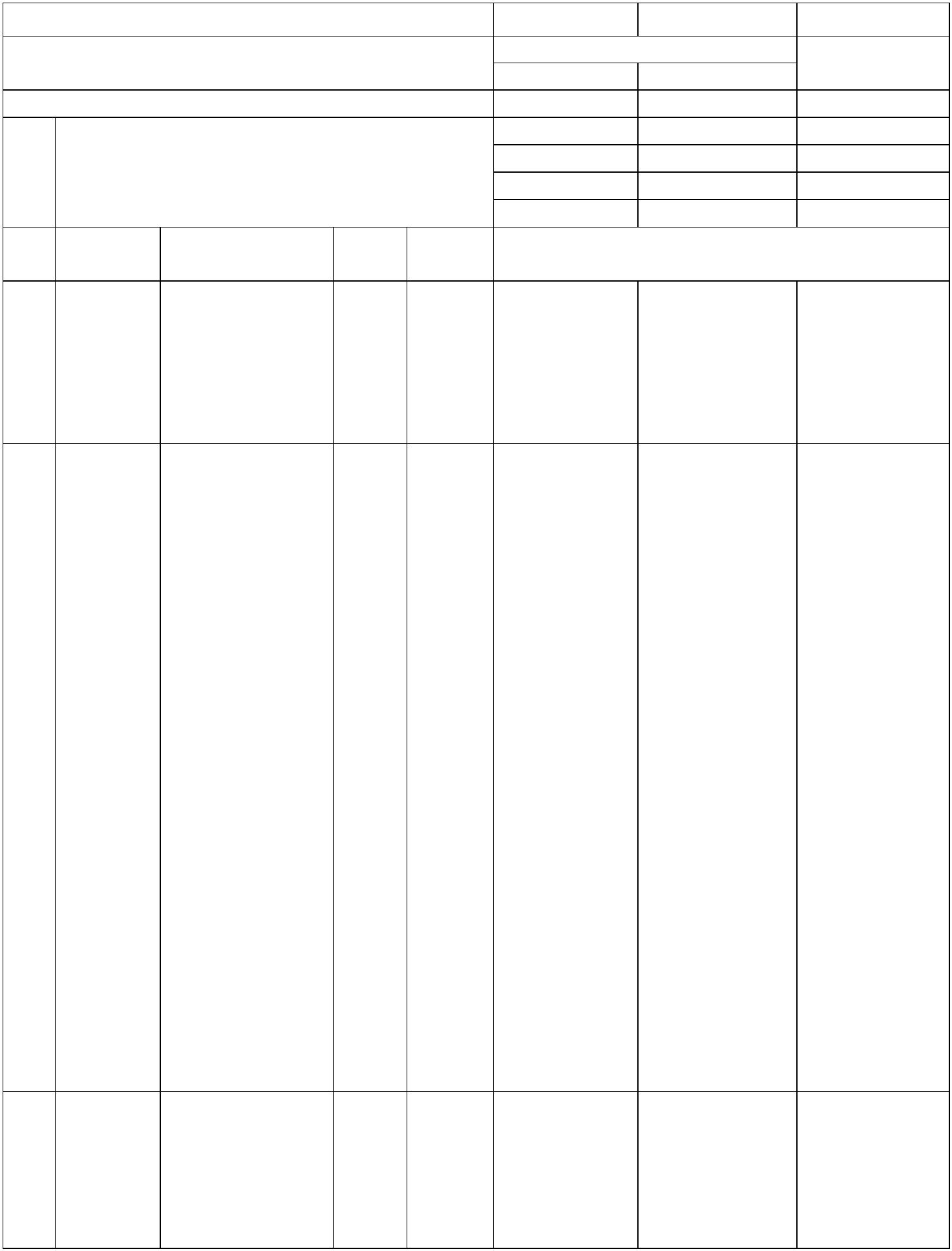 工作内容：固定、安装、接线、调试。定额编号计量单位：个6-7-46-7-56-7-6导光管接口转换器子目名称漫射器采光装置基价(元)12.7988.9451.1523.09-128.8987.2316.59-人工费(元)材料费(元)机具费(元)管理费(元)9.800.17-其中分2.8214.7025.07单价编码名称单位消耗量类(元)人工00010010 人工费元个----9.8051.1587.2355490130 导光管接口转换器[1.000]---55490140 漫射器个-[1.000]55490150 采光装置个--4.0000.250-[1.000]03010139 自攻螺钉十套卷5.701.00-0.17--材料14430043 铝箔胶带 20m-29020190 铸铁垫板kg3.333.9000.0100.50普通预拌混凝土C1580210190m3310.001.00--99450760 其他材料费元-0.0468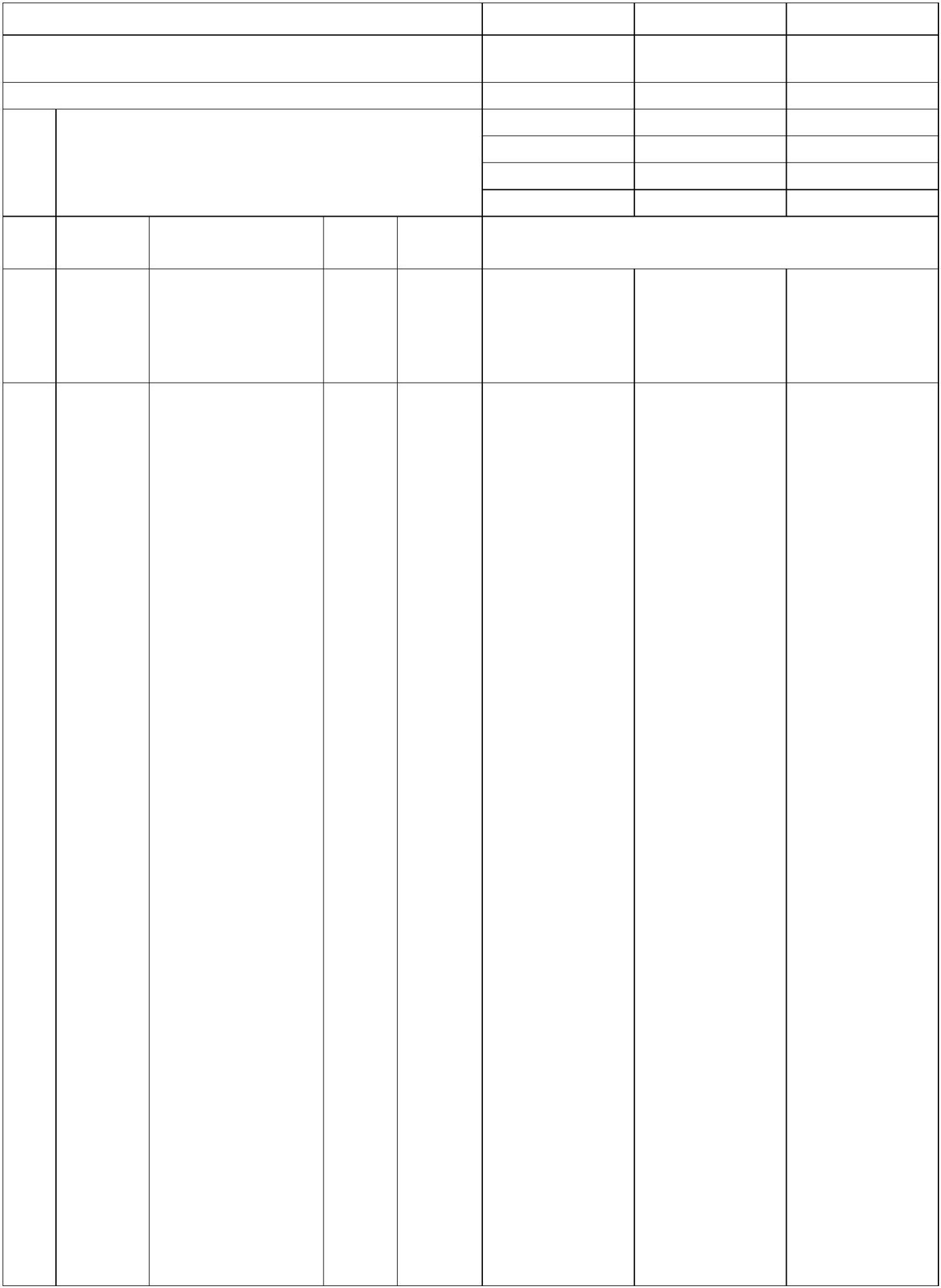 第7章 智能化专业7.1 说 明本章包括空调节能智能控制安装接线、控制器编程调试，环境智能化监测装置安装等内容。7.2 工程量计算规则7.2.1 空调节能集中控制器安装及接线点，按设计图示数量以“台”计算。7.2.2 空调节能集中控制器用户软件功能检测调试，按设计图示数量以“台”计算。7.2.3 一氧化碳、二氧化碳室内检测装置，按设计图示数量以“套”计算。7.2.4 分系统调试、系统调试、系统试运行等工程量计算规则执行《广东省通用安装工程综合定额（2018）》第五册相关说明。697.3 空调节能智能控制工作内容：开箱检查、现场就位、固定安装、连接接线、单体调试。计量单位：台定额编号子目名称基价(元)7-3-17-3-27-3-37-3-4集中控制器安装及接线点64点以上，每增加 20点97.1824点以内48点以内64点以内238.94145.154.03309.47181.554.38436.54241.837.42人工费(元)48.000.51其材料费(元)机具费(元)管理费(元)34.6455.1251.9571.5986.59100.7025.9822.69中分单价编码名称单位元消耗量类(元)人工00010010 人工费--145.15[1.000]0.612-181.55241.8348.0030030001 DDC现场控制器台[1.000]0.820-[1.000]1.2200.4083.00-0.304-自攻螺钉 M6×4503010135十套十套元1.685.82材料03013051 膨胀螺栓 M1099450760 其他材料费1.003.003.00-机具多踪示波器 频873148004台班86.590.4000.6001.0000.300率：300MHz70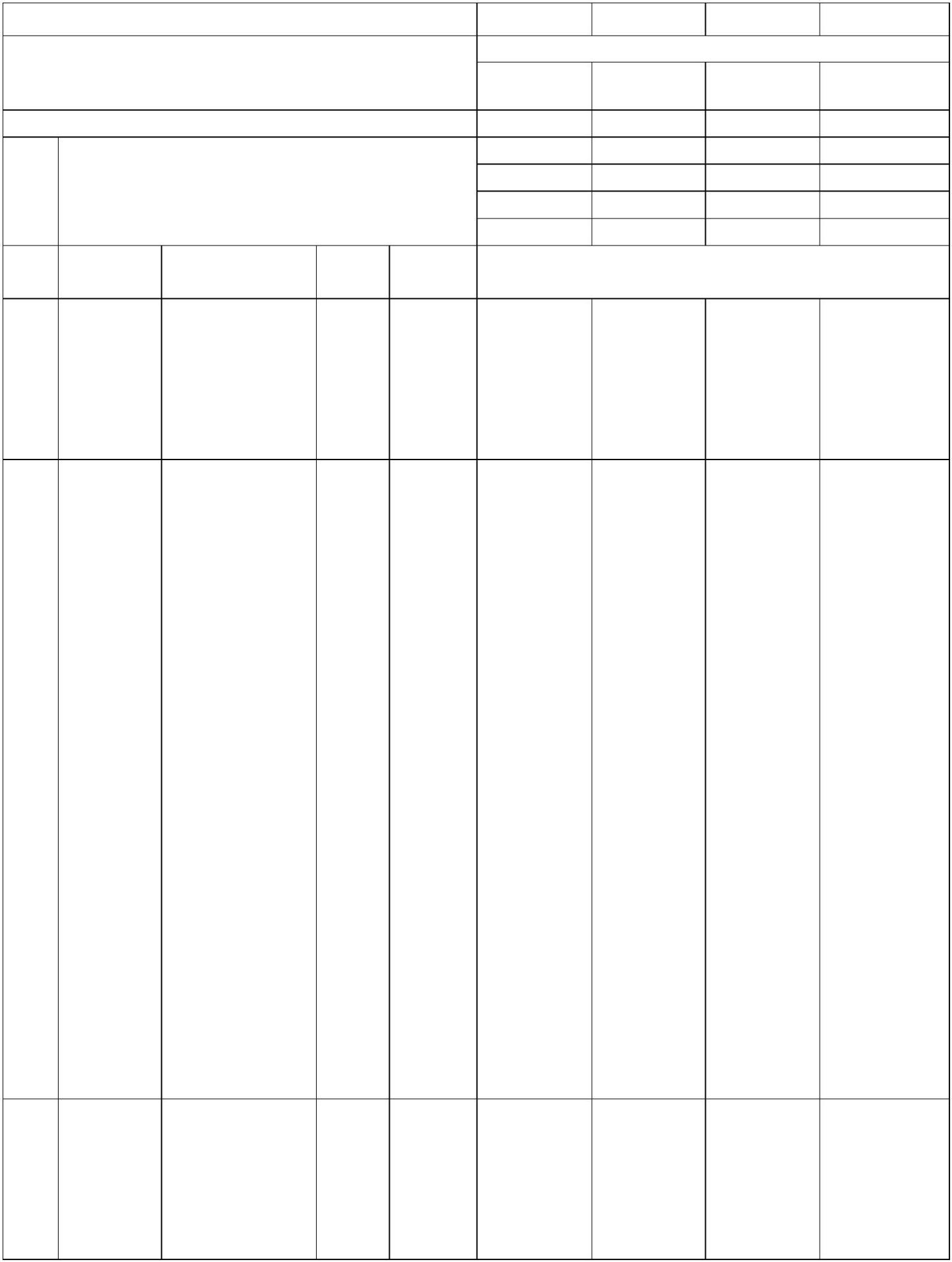 7.4 控制器编程调试工作内容： 开箱检查、现场就位、固定安装、连接接线、软件功能检测、单体调试。计量单位：台定额编号子目名称基价(元)7-4-17-4-27-4-37-4-4集中控制器用户软件功能检测调试64点以上，每增加 20点352.6424点以内48点以内64点以内1031.37725.993.001384.29968.203.001736.671210.003.00人工费(元)242.00-其中材料费(元)机具费(元)管理费(元)61.0788.96116.85406.8227.8982.75241.31324.13分类单价编码名称单位消耗量(元)人工00010010 人工费元-725.99968.201210.00242.00材料99450760 其他材料费元1.0011.305.293.003.006.0004.0003.008.0005.000-870199011 笔记本电脑台班4.0002.000机具对讲机（一对）5(km)873150102台班3.0001.00071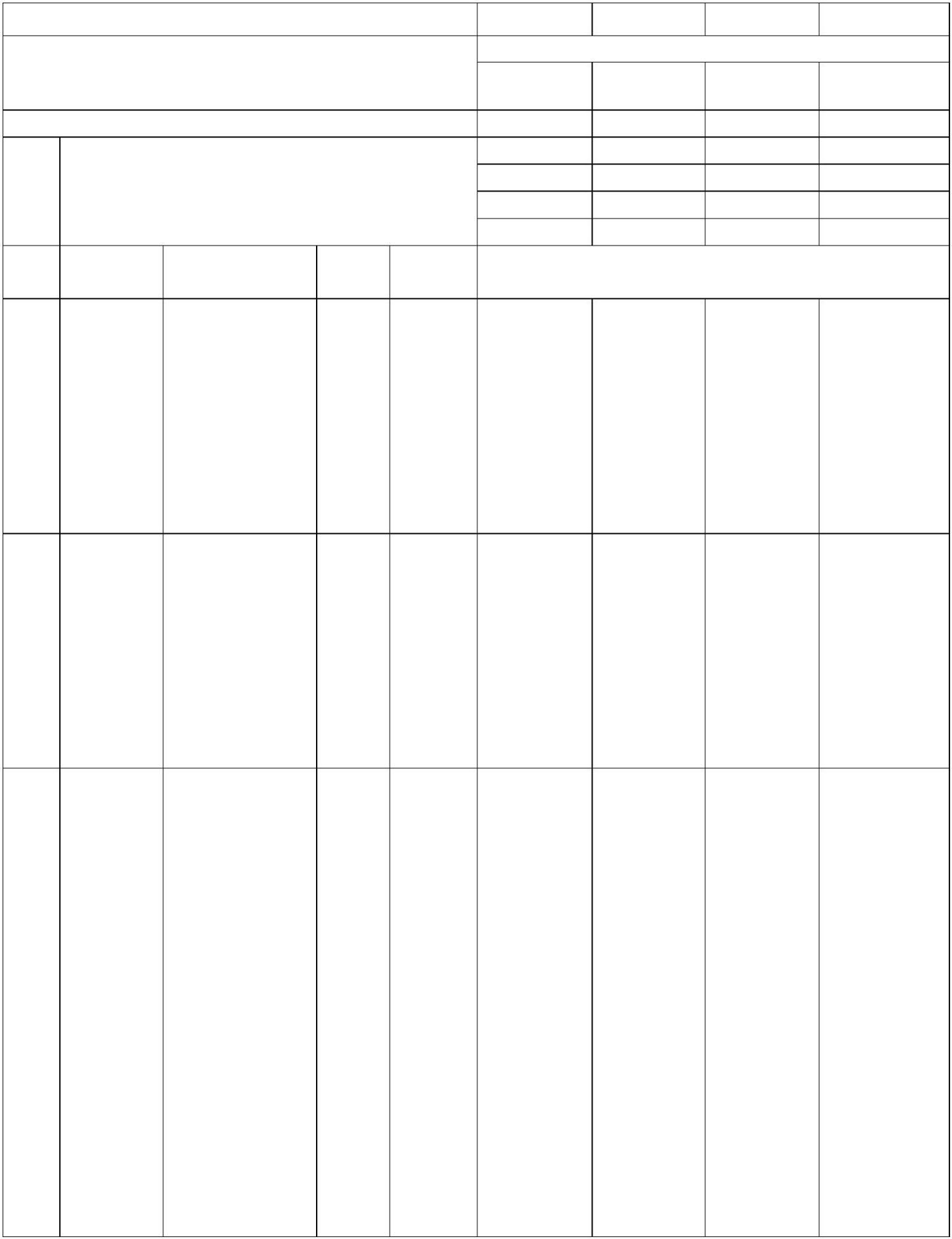 7.5 环境智能化监测工作内容：本体安装和连线、单体测试。计量单位：套定额编号子目名称7-5-1一氧化碳、二氧化碳室内检测装置基价(元)216.87133.213.58人工费(元)材料费(元)机具费(元)管理费(元)其30.0350.05中分单价编码名称单位元消耗量类(元)人工00010010530000203413009099450760870199005870613023873114001873150102人工费--133.21各类环境检测设备套个[1.000]1.0001.50材料位号牌2.081.0087.445.128.015.29其他材料费元现场过程信号校准仪台班台班台班台班0.2100.7200.6000.600手持式万用表数字电压表机具对讲机（一对）5(km)72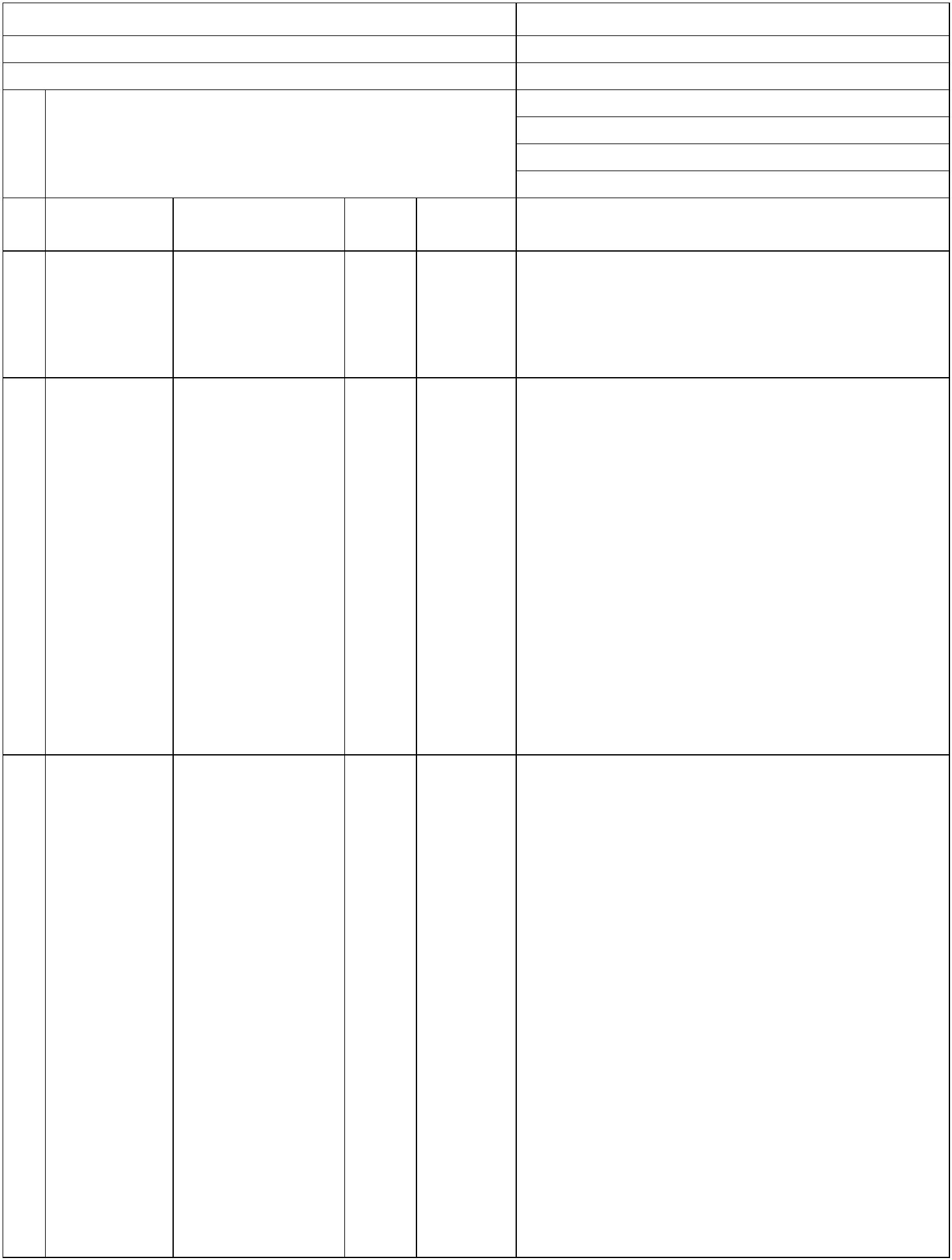 第8章 景观专业8.1 说 明8.1.1 本章包括透水道路（广场）基层、透水道路（地坪、广场）面层、透水人行步道面层和其他绿色景观项目四节，共 48个定额子目。8.1.2 本章的透水水泥稳定碎石、透水水泥混凝土、透水沥青混合料均按工厂拌制的成品（商品）混合料编制。8.1.3 透水水泥混凝土基层、透水水泥混凝土（地坪、广场、人行道）面层定额均已含混凝土养护费用。实际采用的振捣机具与定额不符时，定额已综合考虑不得换算。8.1.4 透水水泥混凝土基层、透水水泥混凝土（地坪、广场、人行道）面层和透水沥青面层设计厚度是相应定额子目基本层厚度的整数倍时，直接按基本层子目乘以该整数。面层设计厚度非相应定额子目基本层厚度的整数倍时，按相应的增减 1cm子目进行调整。8.1.5 透水水泥混凝土基层、透水水泥混凝土（地坪、广场、人行道）面层不含模板制安，如发生时按实套用《广东省市政工程综合定额（2018）》， 另计模板费用。8.1.6 透水水泥混凝土（地坪、广场、人行道）面层，已含切缝、填缝等内容。8.1.7 各类透水沥青混凝土面层已综合考虑各种设计要求（含不允许冷接缝等）、施工条件和工况，实际与定额不符时，不得换算。8.1.8 细粒式透水降噪沥青混凝土(OGFC-13)的容重为 2.05t/m，如石料3采用玄武岩时，沥青混凝土容重可以调整。8.1.9 各种透水人行步道（地坪）块料、透水路缘石设计规格与定额不同时可按设计要求换算其用量,但定额中其他消耗量不得调整。8.1.10 人行步道（含地坪、广场）设计为拼花或拼字铺装时，执行步道彩花砖定额子目。8.1.11 人行步道块料干铺定额子目已包括砂垫层，厚度已综合考虑。采用细砂铺设时，可以换算，其他不变。738.1.12 屋顶花园模块种植土子目中的成品模块与设计不同时，可以换算，其他不变。8.1.13 屋顶花园掺料种植土子目中掺料土品种及用量与设计不同时，可以换算，其他不变。8.1.14 屋顶花园基质（种植土）子目，未包括垂直运输和超高降效，发生时应按《广东省园林绿化工程综合定额（2018）》“措施项目章说明九”相应规定计取。8.1.15 线隙式排水沟、雨水蓄渗装置均按照工厂成品考虑。8.1.16 线隙式成品排水沟安装子目已包含转角、三通等构配件安装的人工、机具费用，设计要求配置转角、三通等构配件的主材费用发生时按实计算。8.1.17 蓄渗装置渗水试验所用水，发生时应根据施工方案，作为新增材料费用按实计入相应蓄渗装置子目。748.2 工程量计算规则8.2.1 透水地面1.各类透水基层（垫层）按设计图示尺寸面积以“m各类井所占面积。2.各类透水整体面层（透水混凝土或透水沥青）、透水块料面层均按设计图示尺寸面积以“m”计算。同时需扣除凸出地面的构筑物、设备基2”计算，不扣除2础、地沟、花基、树池及与路面相连的路缘石等所占面积，但不扣除≤0.3m2的柱、垛、井及孔洞所占面积。3.各类透水砖设计要求拼花或拼字时，按拼花或拼字的最大外接矩形或圆形计算，其工程量乘以系数 0.80。4.路缘石铺设按设计图示尺寸延长米以“m”计算。8.2.2 其他透水构件1.雨水口拦截装置和塑料截污过滤装置，按设计数量分别以“套”和“座”计算。2.线隙式成品排水沟按设计图示尺寸延长米以“m”计算。3.矩形及拱形雨水蓄渗装置、生态多孔纤维渗透模块按照模块外包体积（即该构件设计的最大外接总长、总宽、总高尺寸所得的体积）以“m”2计算。4.矩形及拱形雨水蓄渗装置防渗膜包覆按照模块外表面积（即该构件设计的最大外接总长、总宽尺寸所得的面积）以“m”计算。5.土工合成材料（二布一膜）按图示铺设尺寸面积以“m6.安装预制钢筋混凝土调蓄模块需扣除空心体积，按预制构件设计的实际体积以“m”计算。8.2.3 屋顶花园基质（种植土），按设计图示尺寸以“m22”计算。33”计算。758.3 透水道路（广场）基层8.3.1 透水水泥稳定碎石基层工作内容：清理路床、摊铺、找平、碾压、养生（养护）。计量单位：100m2定额编号子目名称基价(元)8-3-18-3-2透水水泥稳定碎石基层人机混合 机械摊铺8-3-38-3-4基本层200mm基本层200mm增减 10mm增减 10mm1276.9724.873.40863.6725.761.02人工费(元)369.36175.24619.98112.3961.18179.07553.5869.84其材料费(元)机具费(元)管理费(元)6.686.6512.931.8616.141.95中分单价编码名称单位元消耗量类(元)人工00010010 人工费--369.36[44.031]25.3427.0000.107-3.4061.181.02[2.217]1.177-多孔水泥稳定碎石(透水无机结合料)Ljc08002t[2.202][44.335]26.0197.000-材料14030010 柴油kg5.654.581.18334110010990101035990110040990113020990121020990142040990402035990409020水m3-履带式推土机 功台班 1395.920.007-率 135(kW)轮胎式装载机 斗容量 2(m )3台班台班台班837.60969.68788.45-0.041-0.003-平地机 功率90(kW)0.1330.272--机具轮胎压路机 工作质量 16(t)0.0040.2720.0520.0830.2190.0040.0030.005-沥青混凝土摊铺机装载质量 12(t)台班 1669.43台班 1093.68---自卸汽车 装载质量 12(t)-洒水车 罐容量台班580.780.2194000(L)76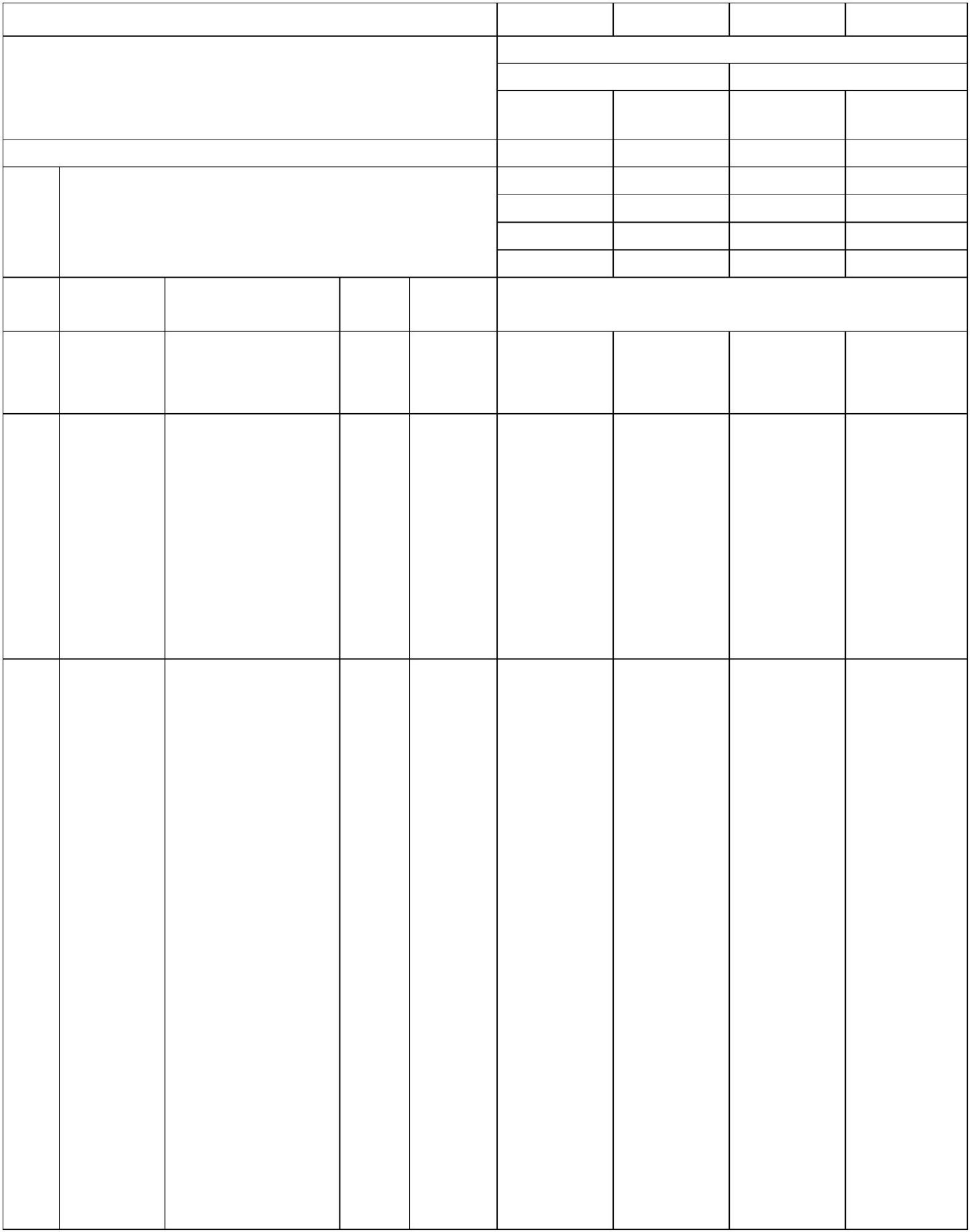 8.3.2 透水水泥混凝土基层工作内容：浇注、振捣、找平、养生（养护）。计量单位：100m2定额编号子目名称基价(元)8-3-58-3-6透水水泥混凝土基层（垫层）现浇预拌混凝土基本层 180mm1909.831562.8618.44增减 10mm68.0952.571.03人工费(元)其材料费(元)机具费(元)管理费(元)135.597.65中分192.946.84单价编码名称单位消耗量类(元)人工 00010010 人工费元-1562.8652.57透水水泥混凝土Ljc08001材料 3411001034110040m3-[18.400][1.020]0.1720.3150.105C20水m34.583.089电kW·h0.775.580手扶式振动压实机工作质量 1(t)机具 990119010台班72.901.86077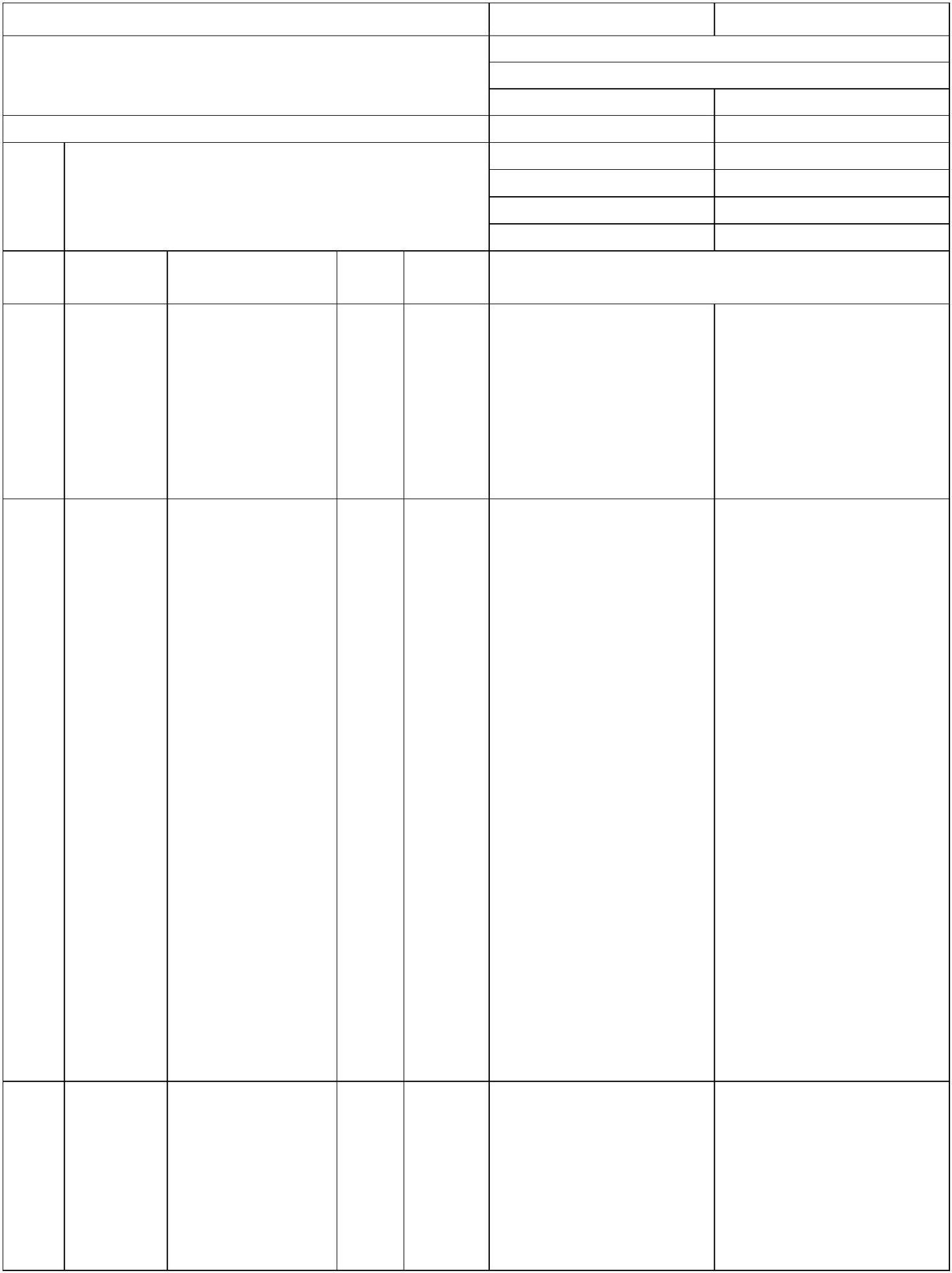 8.3.3 透水多孔沥青混合料基层工作内容：清理基层、放样、整修侧缘石、测温、遮护各类井盖、摊铺、找平、点补、碾压、封边、养生（养护）、清理现场。计量单位：100m2定额编号子目名称基价(元)8-3-78-3-8透水多孔沥青混合料基层（垫层）基本层 80mm991.56327.44104.06469.5290.54增减 10mm79.5126.068.40人工费(元)其中材料费(元)机具费(元)管理费(元)37.807.25单位单价分类编码名称消耗量(元)人工00010010Ljc080031403001034110010990121020990142040人工费元--327.44[18.830]18.3460.08826.06[2.498]1.4760.0130.0310.008透水多孔沥青混合料t材料柴油kg5.654.58水m3轮胎压路机 工作质量 16(t)台班台班788.450.388机具沥青混凝土摊铺机装载质量 12(t)1669.430.09878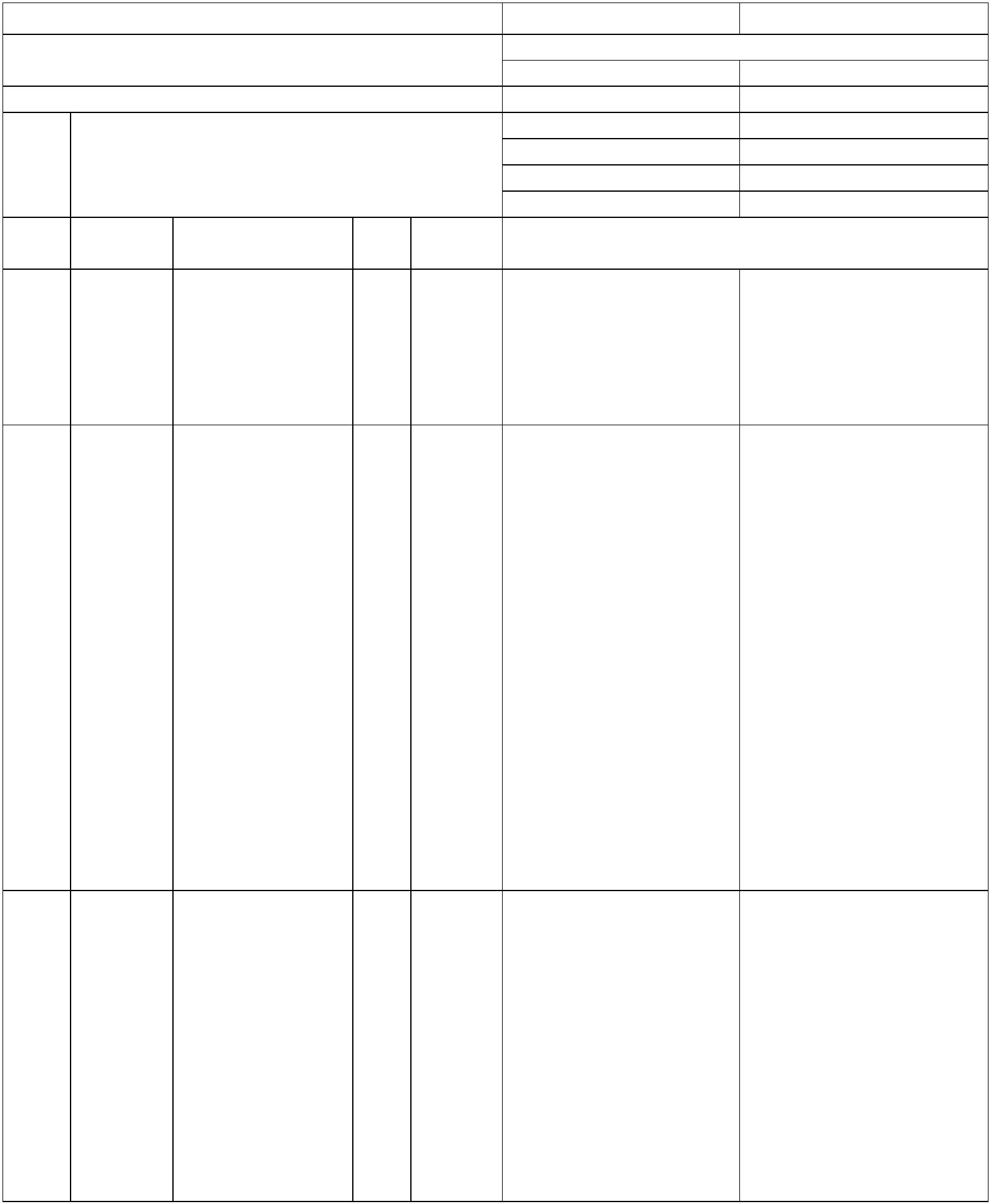 8.4 透水道路（地坪、广场）面层8.4.1 透水水泥混凝土面层工作内容：放样、浇筑摊铺、夯实振实、整平、养生（养护）、锯缝、填嵌缝胶、喷保护剂、清理现场。计量单位：100m8-4-3 8-4-42定额编号8-4-18-4-2透水水泥混凝土面层透水彩色水泥混凝土面层现浇预拌混凝土子目名称基本层厚180mm基本层厚增减 10mm每增减 10mm50mm611.52477.545.12基价(元)2012.2971.0255.201.0377.5257.831.03人工费(元)材料费(元)机具费(元)管理费(元)1641.0018.44其149.45203.407.6567.0061.8610.867.80中分7.14单价编码名称单位元消耗量类(元)人工00010010 人工费--------1641.00[18.400][30.000][17.838][9.765][30.600]-55.20477.5457.83透水水泥混凝土C30Ljc08004m3[1.020][5.111][30.000][29.063][9.765][30.000][57.630][0.050]0.858[1.020]Ljc08005 氟镁保护剂Ljc08006 LDA増强剂Ljc08007 PG道路封缝胶Ljc08008 泡沫条 Φ8Ljc08009 无机颜料kgkgkgm------材料----kg片Ljc08010 切割机刀片[0.050]3.089--3411001034110040水电m34.580.770.1720.3150.1720.315kW·h5.5801.550手扶式振动压实机工作质量 1(t)990119010990618010台班72.9033.6541.091.8600.3750.0300.1050.7290.3750.0300.149机具混凝土切缝机 功率 7.5(kW)台班台班----电动空气压缩机991003020 排气量0.6(m /min)379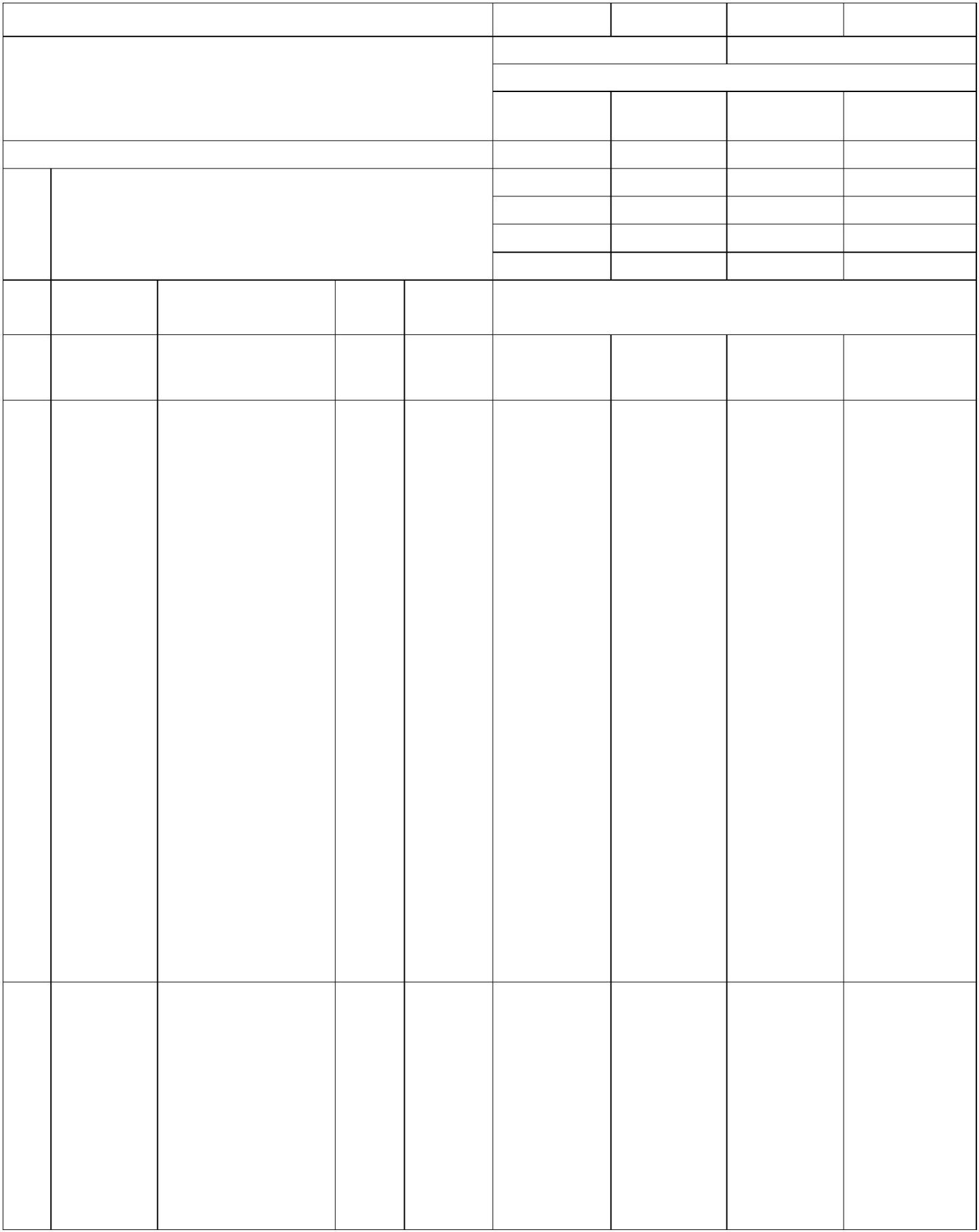 8.4.2 透水沥青混凝土面层工作内容： 清理基层、放样、整修侧缘石、测温、遮护各类井盖、摊铺、找平、点补、碾压、封边、养生（养护）、清理现场。计量单位：100m2定额编号8-4-58-4-6粗粒式透水沥青混凝土面层子目名称基本层厚 70mm912.11增减 10mm79.5126.068.40基价(元)人工费(元)材料费(元)机具费(元)管理费(元)301.38其中95.72431.7337.807.2583.28分类单价编码名称单位元消耗量(元)人工00010010 人工费-301.38[16.471]16.8700.08826.06[2.359]1.476粗粒式透水沥青混凝土Ljc08011t-材料14030010 柴油kg5.6534110010水m34.580.013轮胎压路机 工作质量 16(t)990121020990142040台班台班788.450.3570.0900.0310.008机具沥青混凝土摊铺机装载质量 12(t)1669.4380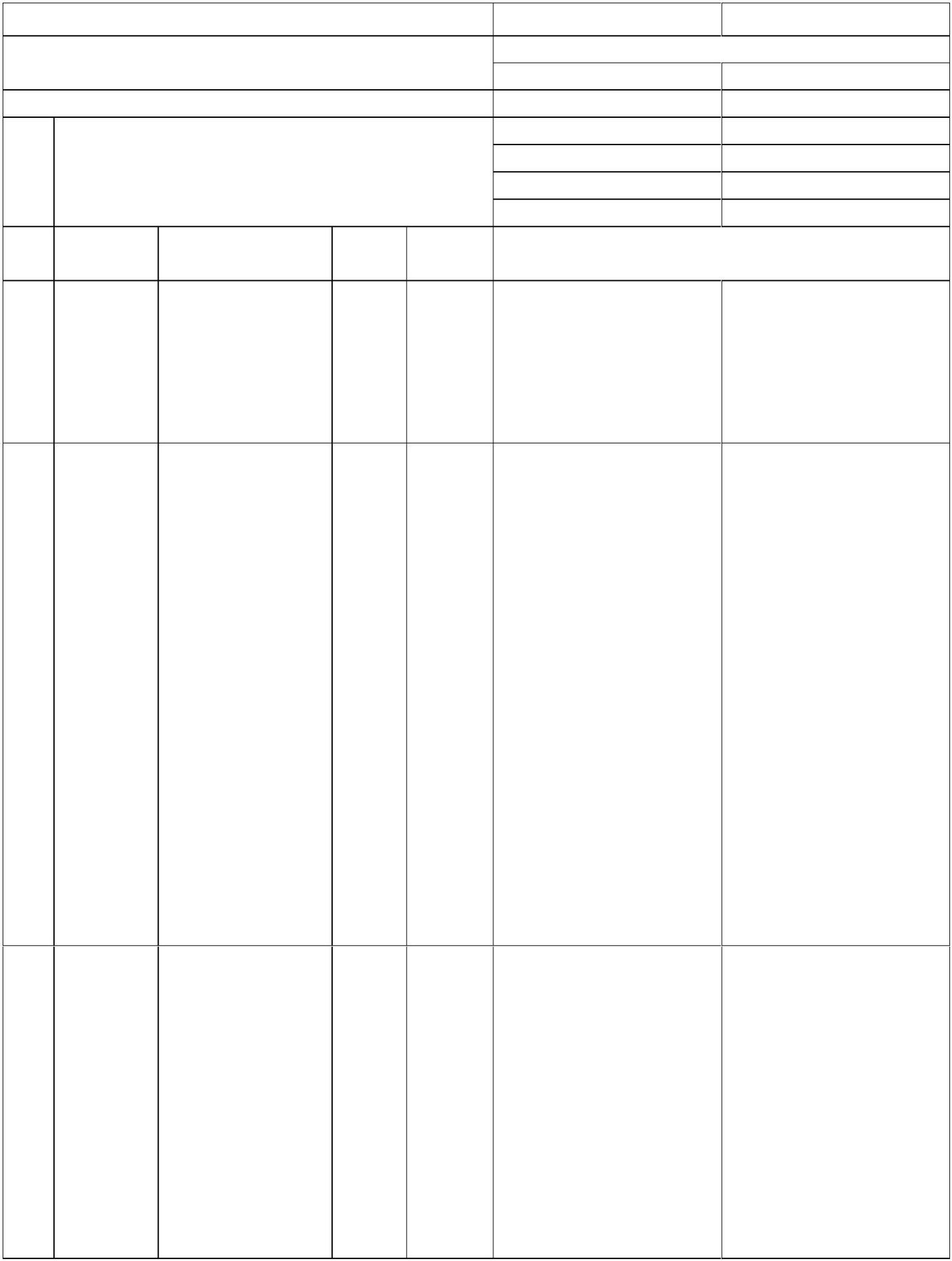 工作内容： 清理基层、放样、整修侧缘石、测温、遮护各类井盖、摊铺、找平、点补、碾压、封边、养生（养护）、清理现场。计量单位：100m2定额编号8-4-78-4-8中粒式透水沥青混凝土面层子目名称基本层厚 50mm732.73增减 10mm76.9823.798.40基价(元)人工费(元)材料费(元)机具费(元)管理费(元)236.80其中78.02351.1237.806.9966.79分类单价编码名称单位元消耗量(元)人工00010010 人工费--236.80[11.623]13.7380.08823.79[2.323]1.476中粒式透水沥青混凝土Ljc08012t材料14030010 柴油kg5.654.5834110010990121020990142040水m30.013轮胎压路机 工作质量 16(t)台班台班788.450.2950.031机具沥青混凝土摊铺机装载质量 12(t)1669.430.0710.00881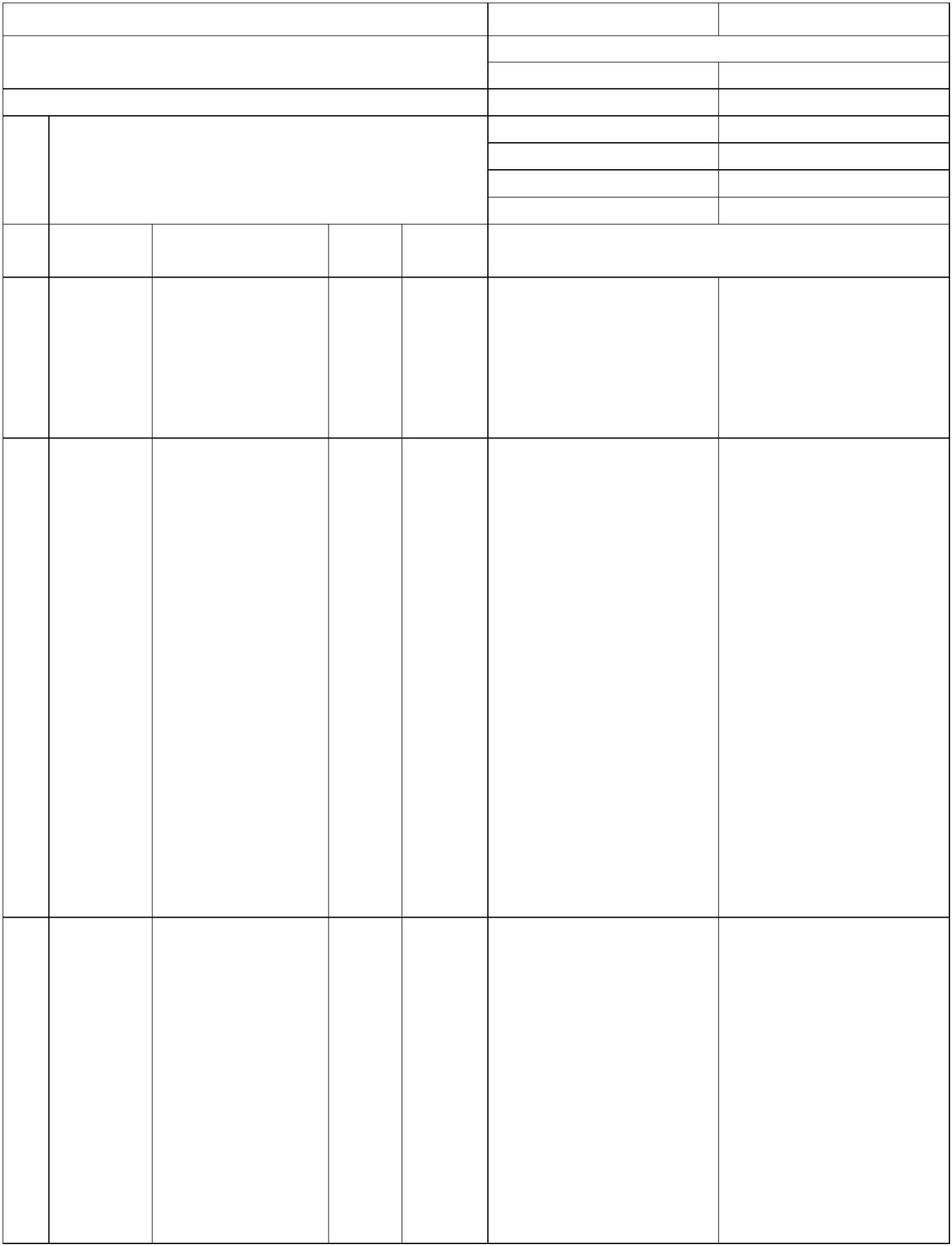 工作内容：清理基层、放样、整修侧缘石、测温、遮护各类井盖、摊铺、找平、点补、碾压、封边、养生（养护）、清理现场。计量单位：100m2定额编号8-4-98-4-10细粒式透水降噪沥青混凝土(OGFC-13)面层子目名称基本层厚 40mm811.15增减 10mm93.4836.718.76基价(元)人工费(元)材料费(元)机具费(元)管理费(元)257.98其87.04392.2639.378.64中分73.87单价编码名称单位元消耗量类(元)人工00010010 人工费-257.98[9.192]15.3340.08836.71[2.303]1.540细粒式透水沥青混Ljc08013t-凝土(OGFC-13)材料14030010 柴油kg5.6534110010水m34.580.013轮胎压路机 工作质量 16(t)990121020台班788.450.3260.033机具沥青混凝土摊铺机装载质量 12(t)990142040台班1669.430.0810.00882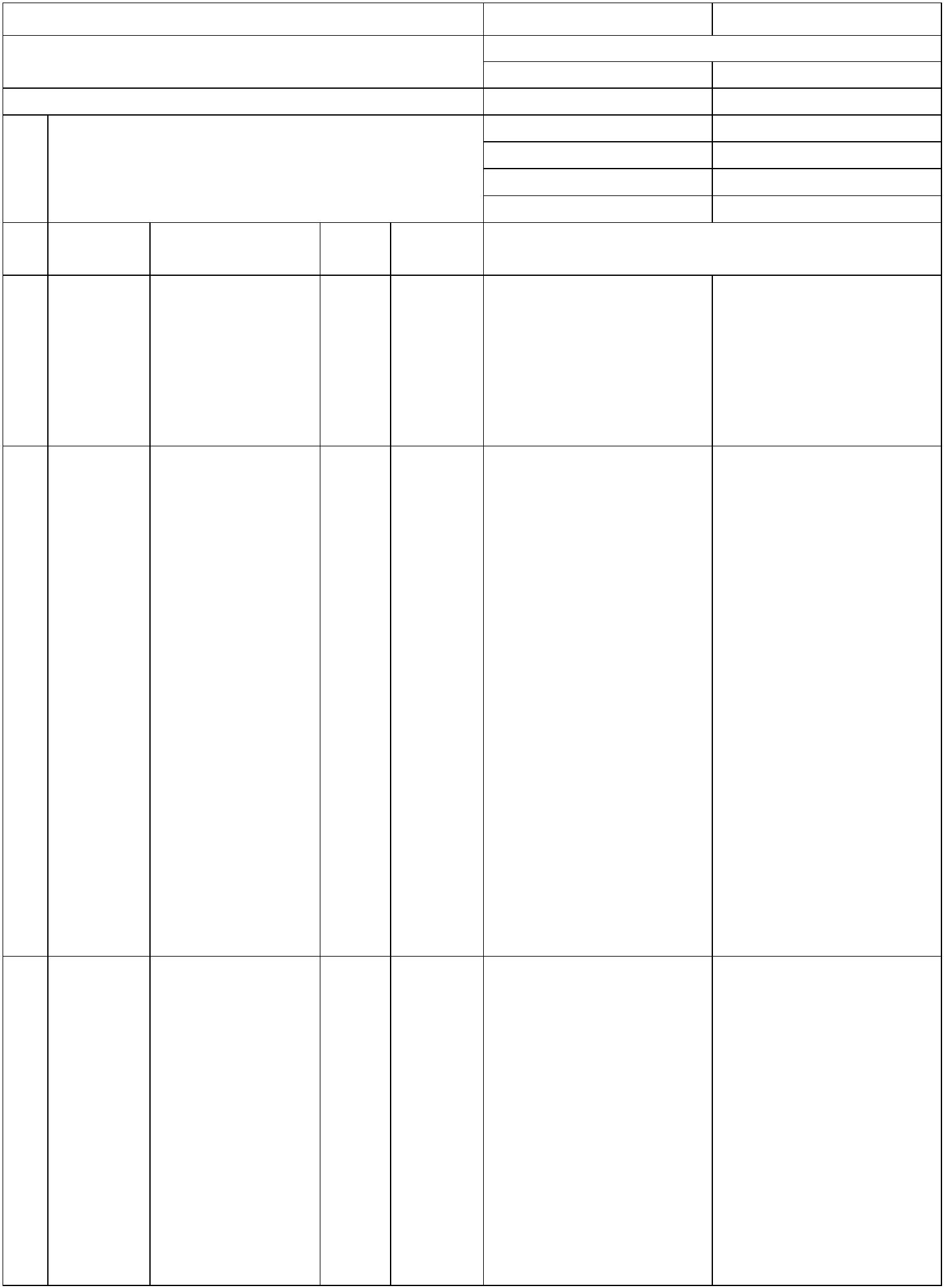 8.4.3 透水人行步道面层工作内容：清理基层、放样、浇筑、整平、抹面、收光、分格、养生（养护）、清理现场。计量单位：m2定额编号子目名称基价(元)8-4-118-4-12透水混凝土人行步道面层现浇预拌混凝土基本层厚 70mm增减 10mm0.680.500.12-26.988.85人工费(元)其中材料费(元)机具费(元)管理费(元)12.594.071.470.06单价(元)分类编码名称单位元消耗量人工00010010Ljc08001140300103411001080090450990409020人工费--8.85[0.052]0.2310.1890.0210.0070.50透水水泥混凝土C20m3[0.010]柴油kg5.654.58-材料水mm30.026干混抹灰砂浆(配合比) DPM203496.04580.78--洒水车 罐容量机具注：台班4000(L)本子目适用于无法操作摊铺整平机的情形。83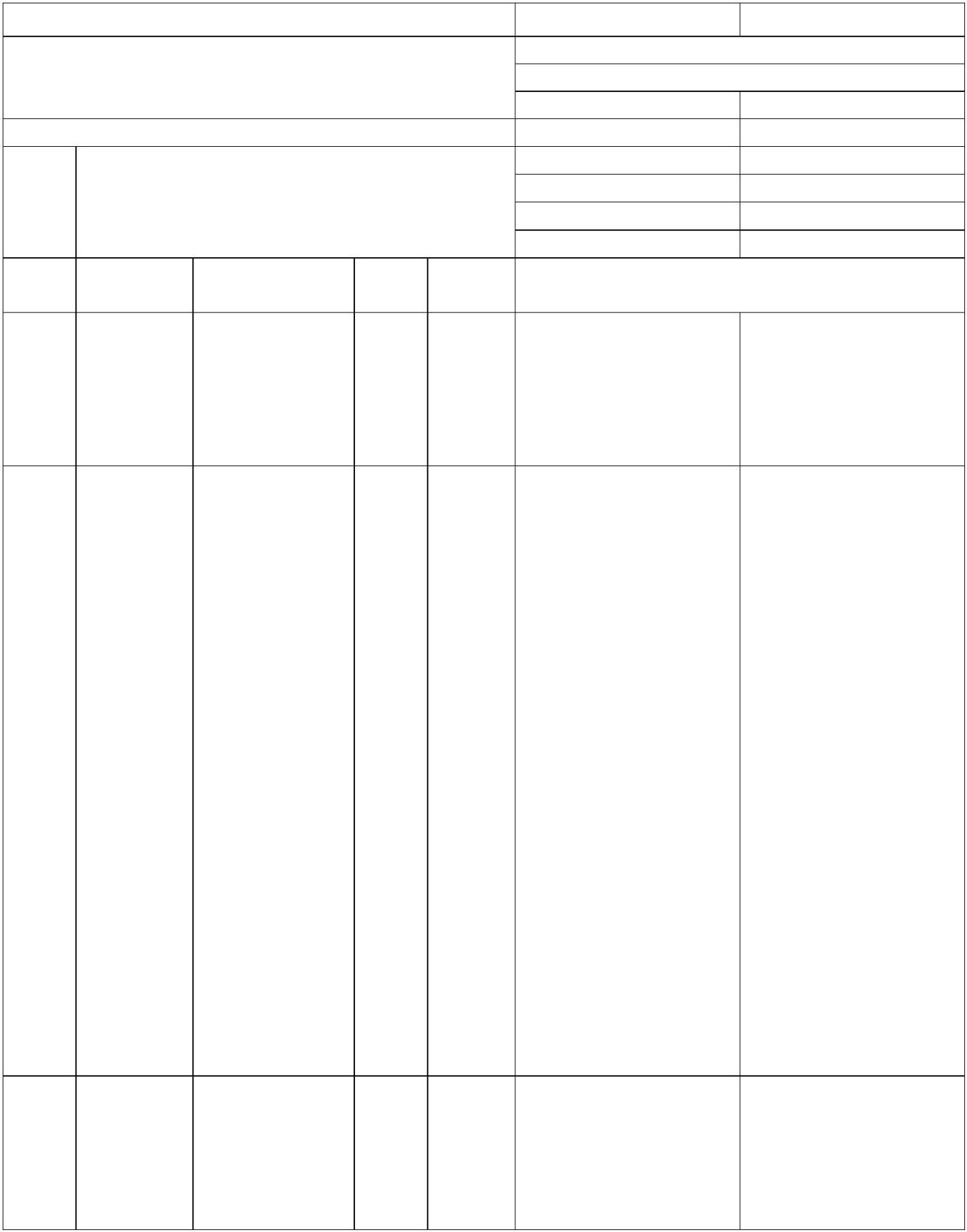 工作内容：清理基层、放样、安砌、灌缝、扫缝、养生（养护）、清理现场。计量单位：m2定额编号子目名称基价(元)8-4-138-4-148-4-158-4-168-4-17砂基透水步道彩花砖砂基透水盲道砖砂基透水步道砖浆砌法300×200×300×200×300×300×65150×65 100×65 150×65 100×6532.8915.7010.004.8640.2522.3110.004.8642.6224.4310.004.8655.5236.0210.004.8654.55人工费(元)35.1510.004.86其材料费(元)机具费(元)管理费(元)中分2.333.083.334.644.54单价编码名称单位元消耗量类(元)人工00010010Ljc08014人工费-15.7022.31-24.4336.02-35.15-砂基透水步道砖300×150×65mm2- [1.020]--砂基透水步道砖200×100×65Ljc08015Ljc080162------[1.020]----砂基透水步道彩花砖 300×150×65mmm2-[1.020]砂基透水步道彩花砖 200×100×65Ljc08017Ljc080180313100134110010800903902---[1.020]-材料砂基透水盲道砖300×300×652----[1.020]0.0040.0260.020砂轮片 综合片12.874.580.0040.0260.0200.0040.0260.0200.0040.0260.0200.0040.0260.020水mm3干混砌筑砂浆(配合比) DMM203491.34洒水车 罐容量990409020990772010台班台班580.7853.210.0070.0150.0070.0150.0070.0150.0070.0150.0070.0154000(L)机具岩石切割机 功率 3(kW)注： 砂基透水步道砖产品需符合《JGT 376-2012 砂基透水砖》的有关技术标准。84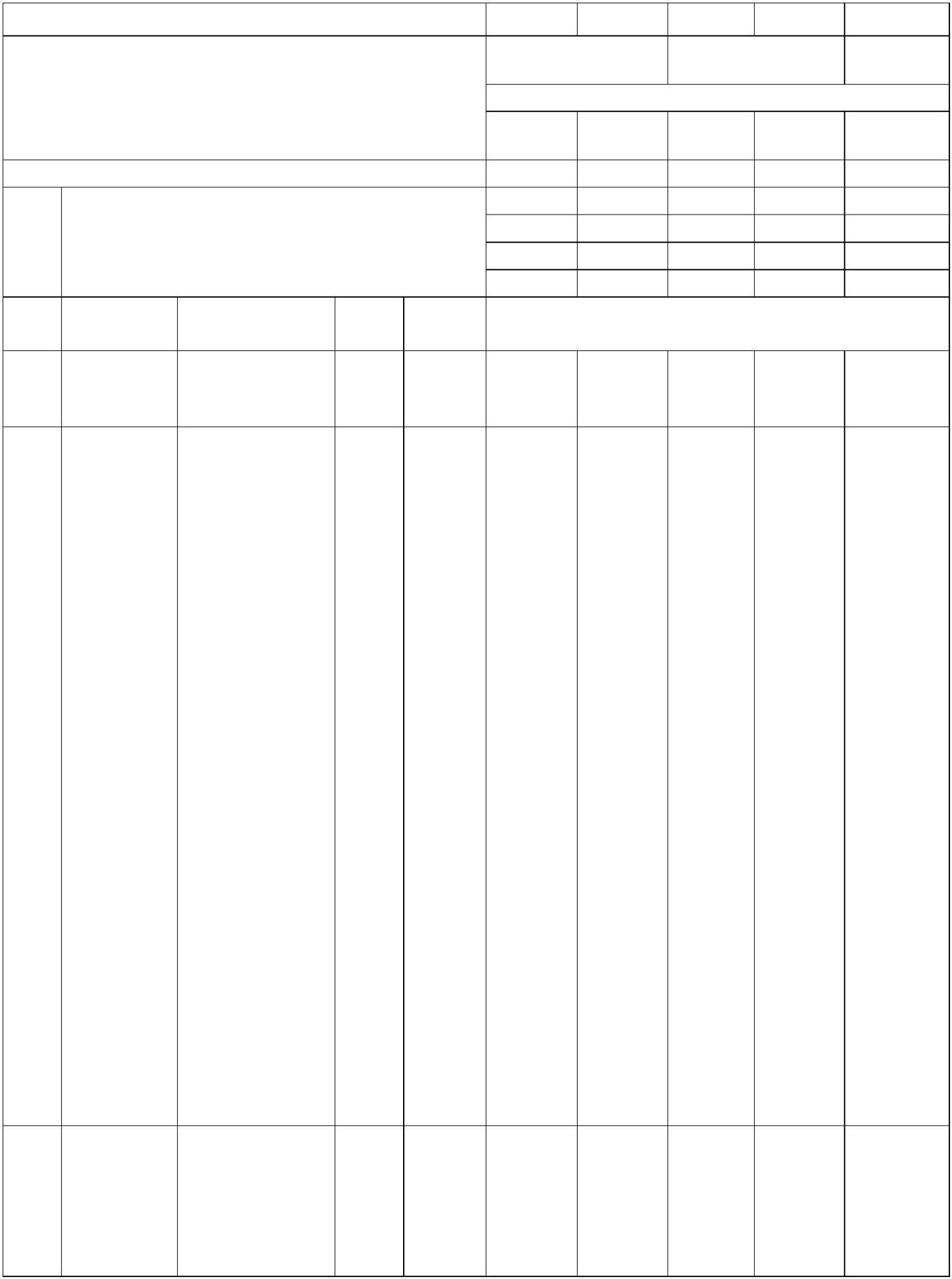 工作内容：清理基层、放样、安砌、灌缝、扫缝、养生（养护）、清理现场。计量单位：m8-4-21 8-4-22砂基透水步道彩花 砂基透水2定额编号子目名称基价(元)8-4-188-4-198-4-20砂基透水步道砖砖盲道砖干铺法300×150×65200×100×65300×150×65200×100×65300×300×6516.7522.1630.2141.0329.6523.802.26人工费(元)12.212.260.801.4817.072.260.802.0324.302.260.802.8534.022.260.803.95其材料费(元)机具费(元)管理费(元)0.80中分2.79单价编码名称单位元消耗量类(元)人工00010010Ljc08014Ljc08015人工费-12.2117.07-24.3034.0223.80砂基透水步道砖 300×150×65mm2- [1.020]------砂基透水步道砖 200×100×652--[1.020]砂基透水步道彩花砖Ljc08016Ljc08017Ljc0801803131001mmm222---[1.020]-[1.020]---300×150×65砂基透水步道彩花砖--------200×100×65材料砂基透水盲道砖 300×300×65[1.020]0.004砂轮片 综合片12.870.0040.0040.0040.0040403001534110010中砂水mm378.684.580.0280.0010.0280.0010.0280.0010.0280.0010.0280.0013岩石切割机 功率3(kW)机具 990772010台班 53.210.0150.0150.0150.0150.015注： 砂基透水步道砖产品需符合《JGT 376-2012 砂基透水砖》的有关技术标准。85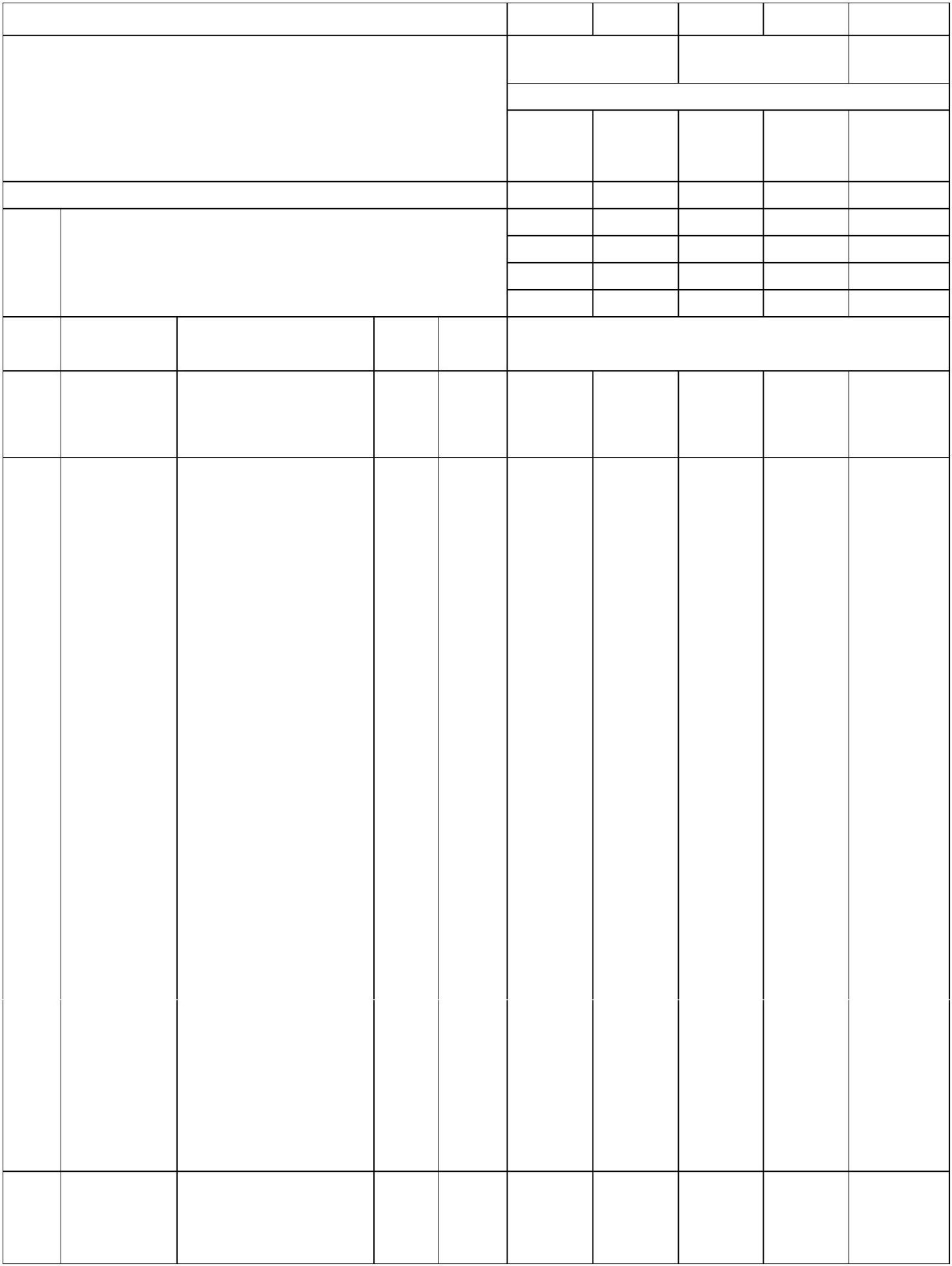 工作内容：清理基层、放样、安砌、灌缝、扫缝、养生（养护）、清理现场。计量单位：m2定额编号子目名称基价(元)8-4-238-4-24透水砖地坪干铺法再生骨料透水砖21.99烧结陶土透水砖21.78人工费(元)16.8916.70其材料费(元)机具费(元)管理费(元)2.292.290.800.80中分2.011.99单价(元)编码名称单位元消耗量类人工00010010Ljc08019Ljc08020031310010403001534110010人工费---16.89[1.020]-16.70再生骨料透水砖mm2-200×100×60烧结陶土透水砖230×115×402[1.020]0.0040.0280.0070.015材料砂轮片 综合片12.8778.684.580.0040.0280.0070.015中砂mm3水3岩石切割机 功率3(kW)机具 990772010台班53.21注： 再生骨料透水砖产品需符合《CJT 400-2012 再生骨料地面砖和透水砖》的有关技术标准。86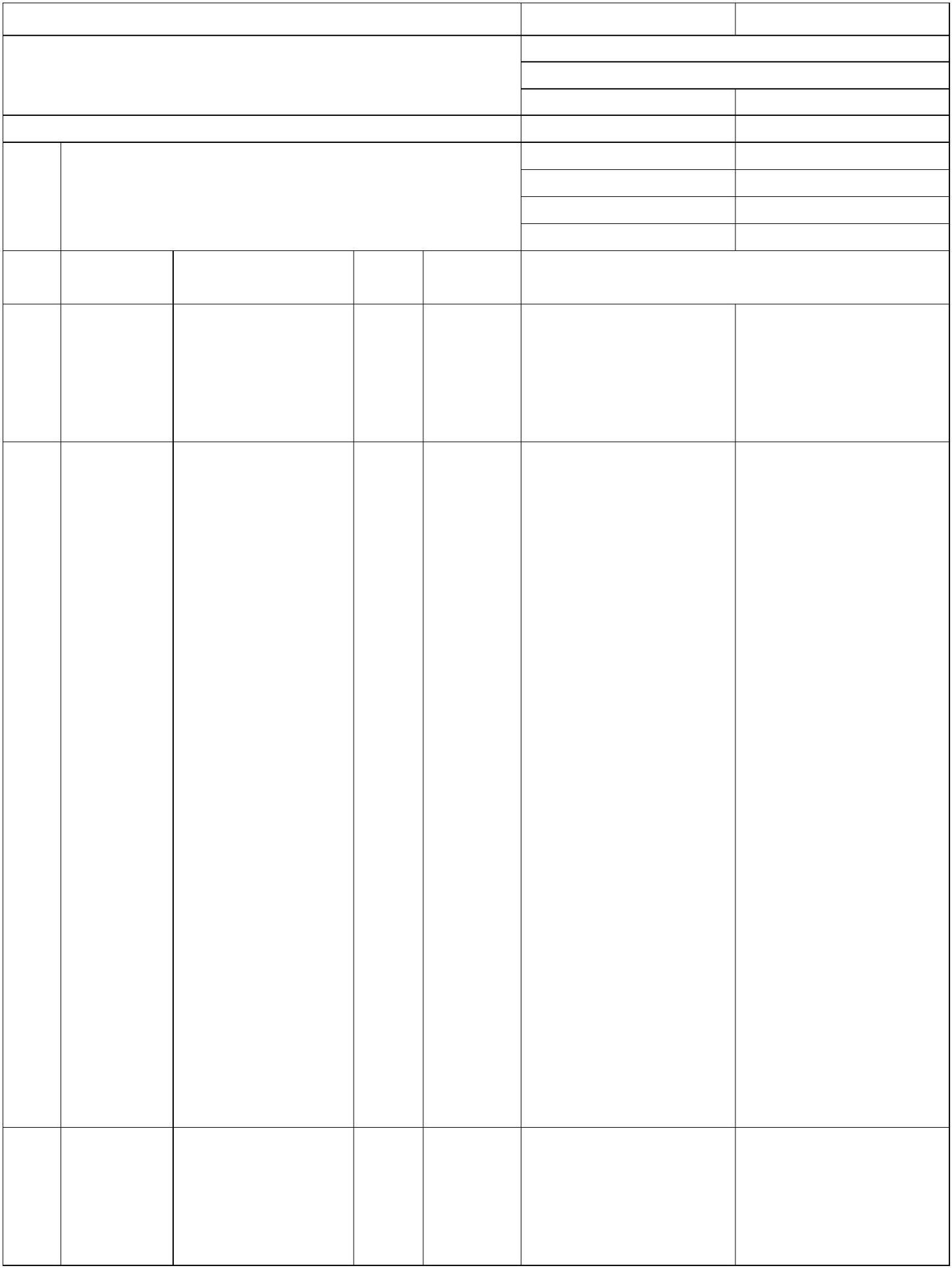 工作内容：放样、挖槽、运料、浇捣铺设垫层、铺设路缘石、灌缝、养生（养护）、清理现场。计量单位：m2定额编号8-4-258-4-268-4-278-4-28砂基透水路缘石宽 300平铺铺砌开口路缘石再生骨料水泥路缘石子目名称平铺侧铺侧铺基价(元)135.12116.335.5791.6480.032.52-147.9881.4269.444.09-人工费(元)材料费(元)机具费(元)管理费(元)127.885.57-其-中分13.229.0914.537.89单价编码名称单位元消耗量类(元)人工00010010Ljc08001Ljc08021Ljc08022Ljc08023Ljc08024人工费--116.3380.03127.8869.44透水水泥混凝土C20m3[0.202]-[0.202]-再生骨料路缘石(Ⅰ型) 300×125×495块块块- [20.200]---再生骨料路缘石(Ⅱ型) 200×100×495-----[20.200]-[20.200]---砂基透水路缘石300×120×495--材料预制开口路缘石400×120×1000块--[10.100]Ljc0802534110010路用无机结合料t[0.610]0.134[0.200]0.118[0.610]0.134[0.180]0.134水mm34.58干混抹灰砂浆(配合比) DP M20800904503496.040.0100.0040.0100.00787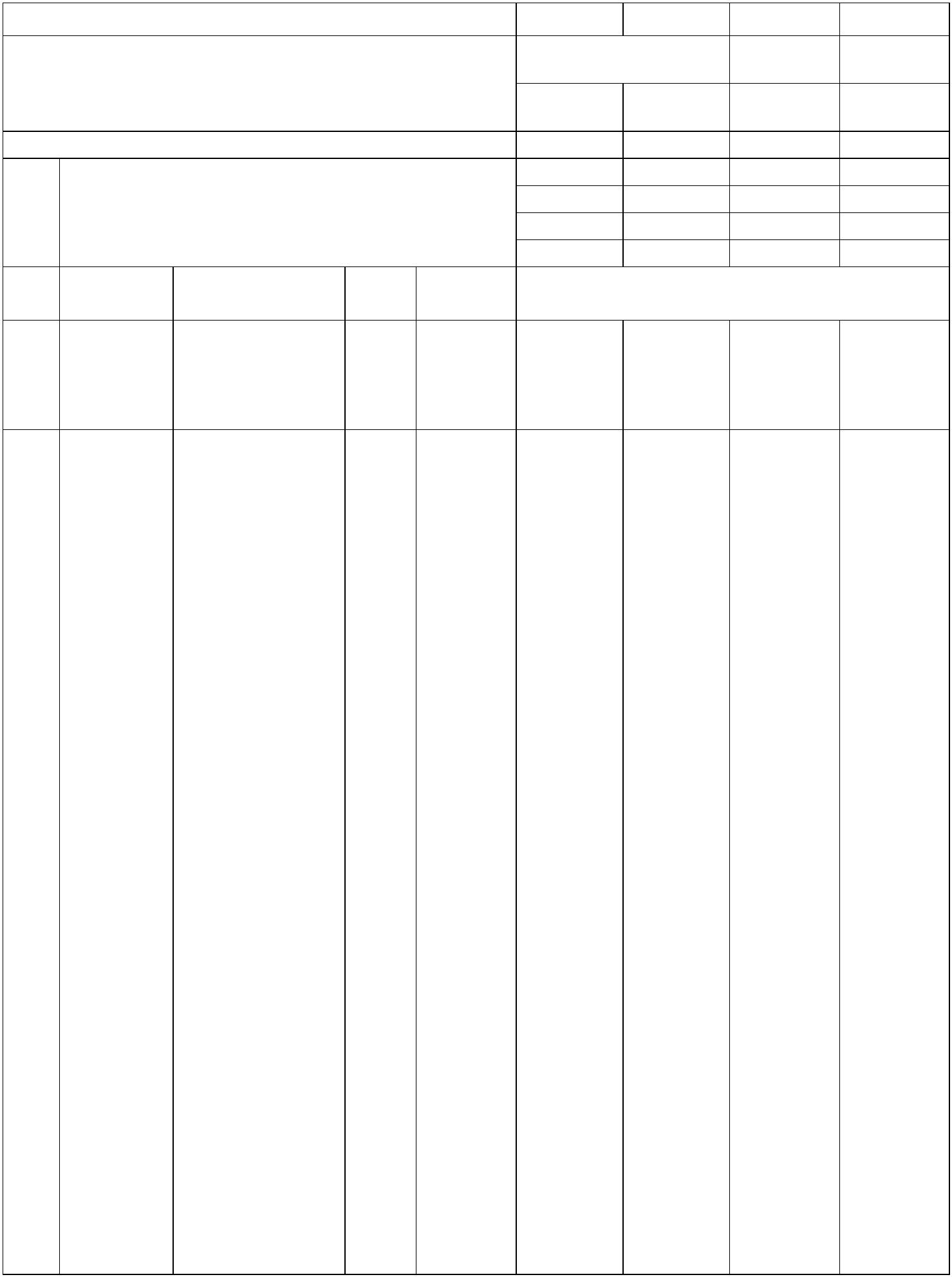 8.4.4 其他绿色景观项目工作内容：种植模块组装、就地取土、装土、压实、整形、清理现场。计量单位：10m3定额编号子目名称基价(元)8-4-298-4-30屋顶花园基质(种植土)模块种植土611.88221.07365.70-掺料种植土1500.26110.511377.20-人工费(元)其材料费(元)机具费(元)管理费(元)中分25.1112.55单价编码名称单位消耗量类(元)人工00010010人工费元-221.07110.51成品种植模块 500×500×150mmLjc08026040901751509001034110010只-[280.000]10.500--通用种植土(松方)mmm334.00223.004.586.4005.200-材料珍珠岩3水31.90088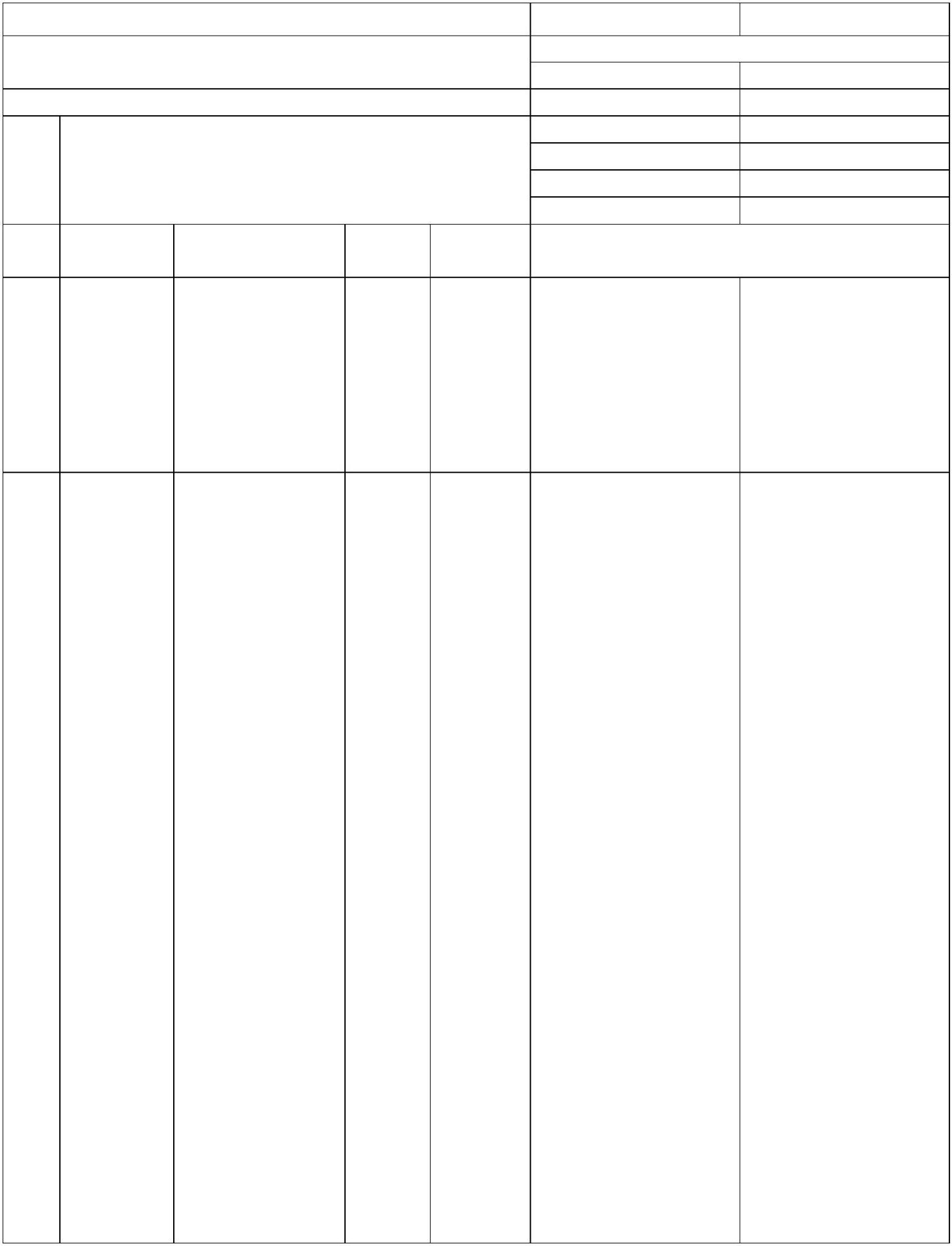 工作内容：1.安装雨水口拦截装置、清理现场。2.定位，雨水井安装、井筒加高，盖井盖、清理现场。计量单位：见表定额编号8-4-318-4-32雨水口塑料截污过滤装置雨水井Φ700以内10座子目名称安装雨水口 拦截装置10套51.4546.20-基价(元)408.72人工费(元)材料费(元)机具费(元)管理费(元)151.27其中176.93-56.885.2523.64分类单价编码名称单位元消耗量(元)人0001001002050201Ljc08027Ljc08028Ljc08029Ljc08030Ljc08031143505403411001080090390人工费-------46.20151.27工橡胶密封圈(排水)个只只套只座kg-[42.400]拦截筐(增强型聚丙烯)[10.000]--斗型引水板[10.000]塑料胀管带螺钉M8×70[51.000]-材料不锈钢挂钩[20.000]-双壁波纹管检查井筒----[10.000]12.84014.1300.110润滑剂水4.534.58mm33干混砌筑砂浆(配合比) DM M20491.34汽车式起重机990304004990401020台班台班919.66530.56--0.0480.024提升质量 8(t)机具载货汽车 装载质量 5(t)89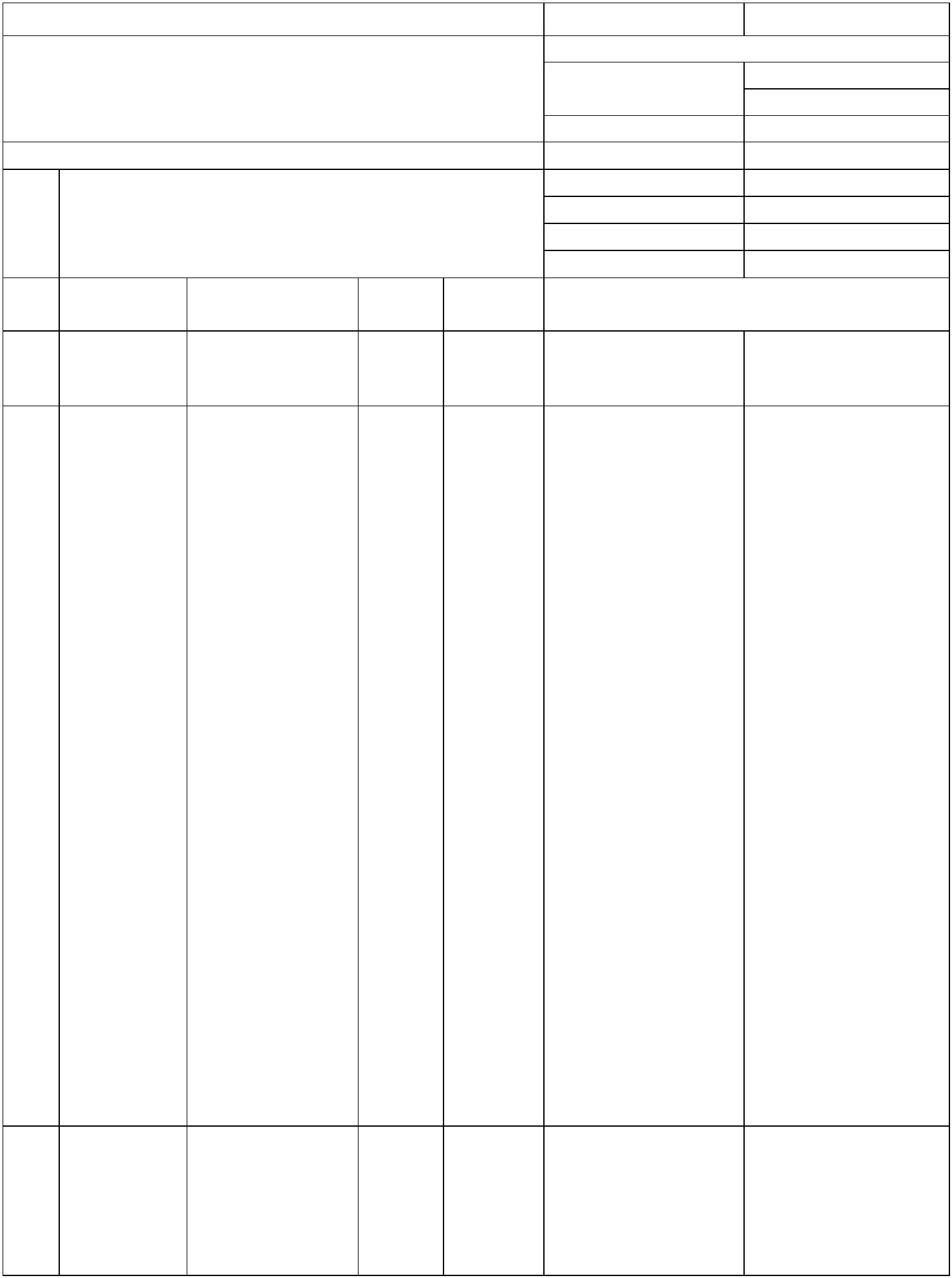 工作内容：放样、处理基底标高、安装沟体（含沟体截切拼装）、调平、清理现场。计量单位：10m定额编号8-4-338-4-34线隙式成品排水沟安装子目名称直线型137.8668.4249.8210.648.98弧线型266.00183.2850.0510.6422.03基价(元)人工费(元)材料费(元)机具费(元)管理费(元)其中分单价(元)编码名称单位消耗量类人工00010010Ljc0803234110010人工费元-68.42[10.200]0.150183.28[10.500]0.200线隙式成品排水沟(树脂型) 内宽 400以内m-材料水m34.58干混砌筑砂浆(配合比)DM M2080090390m3491.340.1000.100机具990772010岩石切割机 功率 3(kW)台班53.210.2000.20090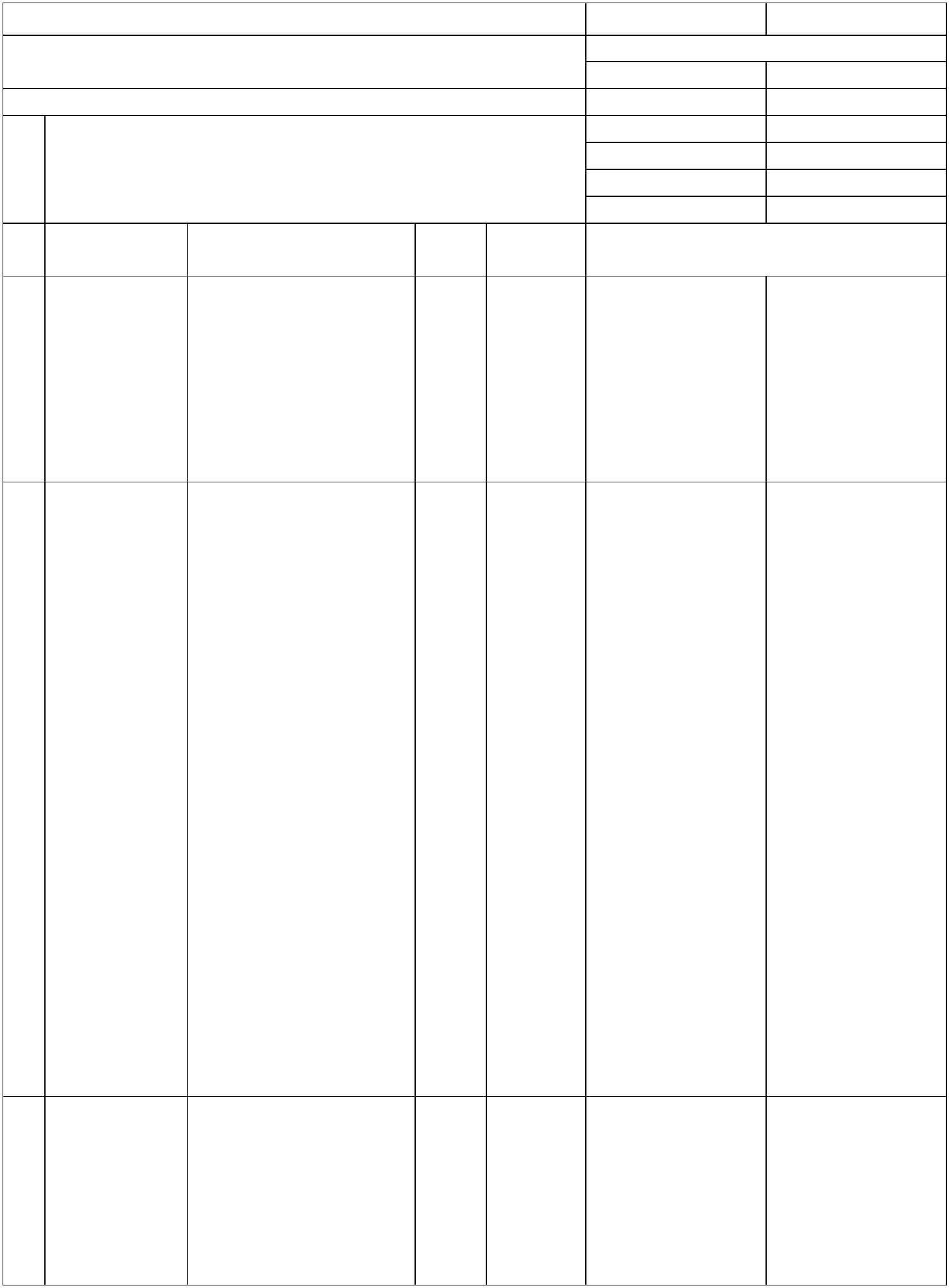 工作内容：1.定位、模块卡扣连接拼装、模块层列间连接、固定、渗水试验、清理现场。2.挂线、拱形调蓄装置场内运输、铺设、接口处理、清理现场。3.定位、测量、裁剪、包覆、固定、捡漏、清理现场。计量单位：见表定额编号8-4-358-4-368-4-378-4-38雨水蓄渗装置土工合成材料敷设雨水蓄渗装置安装子目名称拱形调蓄装置矩形模块防渗膜包覆二布一膜10m310m310m210m2基价(元)715.12340.03-1418.021090.98-282.67217.80-160.45143.22-人工费(元)材料费(元)机具费(元)管理费(元)其302.1472.95182.38144.6636.0428.830.86中分16.37单价编码名称单位元消耗量类(元)人工00010010Ljc08033人工费--340.03-1090.98217.80143.22-防渗透布(膜)mm2--[11.000]雨水蓄渗装置PP矩形模块1500×1000×300Ljc080343-[10.000]--材料拱形调蓄装置HDPE L1000×W1490×H950Ljc08035Ljc08036990304004990305020990401020990510040990918010m---[1005.000]--两布一膜m2---[11.220]汽车式起重机台班台班台班台班台班919.66557.45530.5610.23-0.194---提升质量 8(t)叉式起重机 提升质量 5(t)0.542--机具载货汽车 装载质量 5(t)----0.388-0.066---手动葫芦 提升质量 10(t)土工膜焊接机厚度 8～160(mm)40.790.0250.02191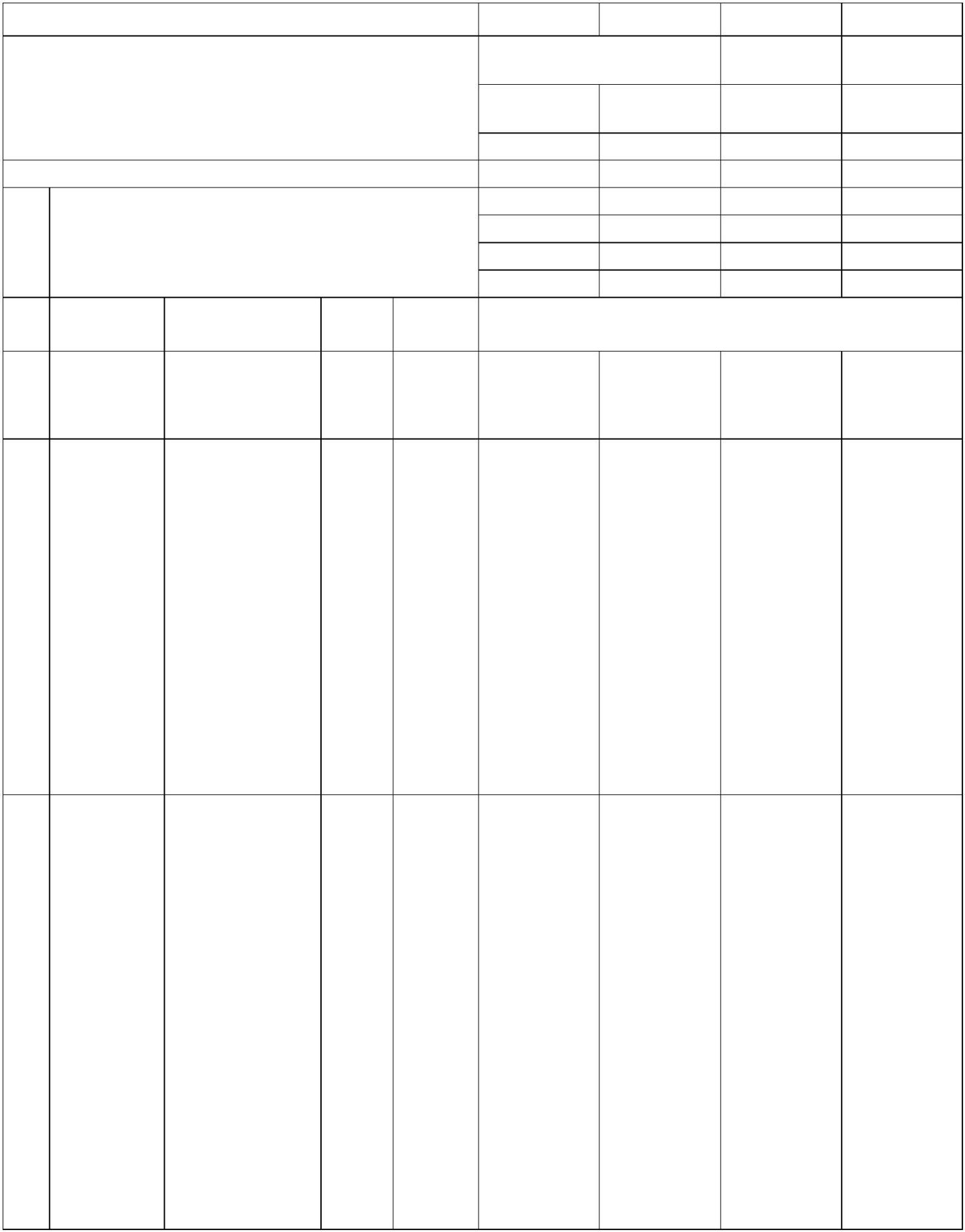 工作内容：1.定位、预制构件起吊、安装就位、渗水试验、清理现场。2.基底清理、定位、模块场内装运卸及安装、溢流管安装、清理现场。计量单位：10m3定额编号8-4-398-4-40安装调蓄模块预制钢筋混凝土模块铺设渗透模块子目名称生态多孔纤维渗透模块1t/块以内1000×800×8007273.56133.06基价(元)246.35214.50-人工费(元)材料费(元)机具费(元)管理费(元)其206.586213.00720.926.72中分25.13单价编码名称单位元消耗量类(元)人工00010010 人工费-133.06214.50Ljc08033 防渗透布(膜)mmm233-----[10.100]-[3.008]预制构件 调蓄模块 C301000×800×800Ljc08037Ljc08038Ljc08039-生态多孔纤维渗透模块 120×300×500[10.000]聚乙烯(PE)给水管 外径110材料m-[1.600]02290050 麻绳kg17.091592.084.580.1500.0950.1510.1060.20110.800--05030060 板枋材 综合mmm333-3411001080090390990302015水-干混砌筑砂浆(配合比) DMM20491.34957.90557.4511.72--履带式起重机 提升质量15(t)台班台班台班台班机具990305020 叉式起重机 提升质量 5(t)-990605065 混凝土振捣器 (平板式)0.3330.100木工圆锯机直径 500(mm)99070601028.17-92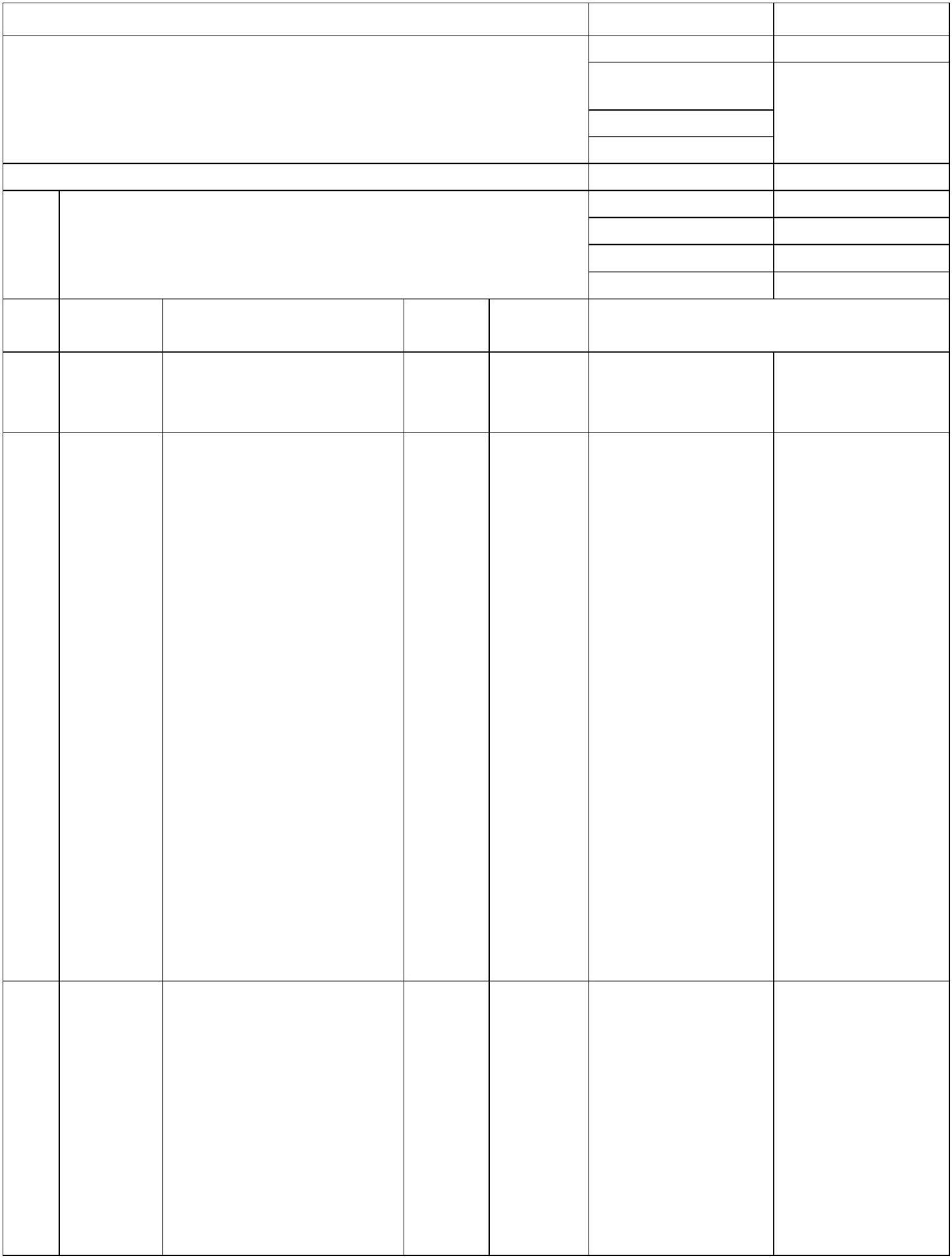 第9章 绿色建筑评价与检测9.1 绿色建筑评价收费标准根据住房和城乡建设部《绿色建筑标识管理办法的通知》（建标规〔2021〕1号）第一章第五条“住房和城乡建设部负责制定完善绿色建筑标识制度，指导监督地方绿色建筑标识工作，认定三星级绿色建筑并授予标识。省级住房和城乡建设部门负责本地区绿色建筑标识工作，认定二星级绿色建筑并授予标识，组织地市级住房和城乡建设部门开展本地区一星级绿色建筑认定和标识授予工作”。绿色建筑评价分为预评价和建成评价两种类别。目前，各星级绿色建筑建成标识的评价认定，不需向评审机构缴纳评审费用，由国家财政补贴评审机构。广东省建筑节能协会于 2021年 11月 9日发布了《发布关于绿色建筑预评价的收费标准》粤建节协〔2021〕15号，明确了绿色建筑一星级和二星级预评价的收费参考价格。广东省内各地市级评审机构可以承担一星级绿色建筑预评价和建成评价工作，由于广东省内各地市尚未发布一星级预评价收费标准，因此可参考粤建节协〔2021〕15号《发布关于绿色建筑预评价的收费标准》。若行业内关于绿色建筑预评价的收费标准有调整，将根据最新规定进行调整。各星级、各评审机构参考价格见表 9.1-1。表 9.1-1广东省绿色建筑评价参考价格星级评价类别预评价评审费（元）一星级15300二星级三星级预评价预评价预评价1980020000+专家评审费用（1000~2000元/位）4000093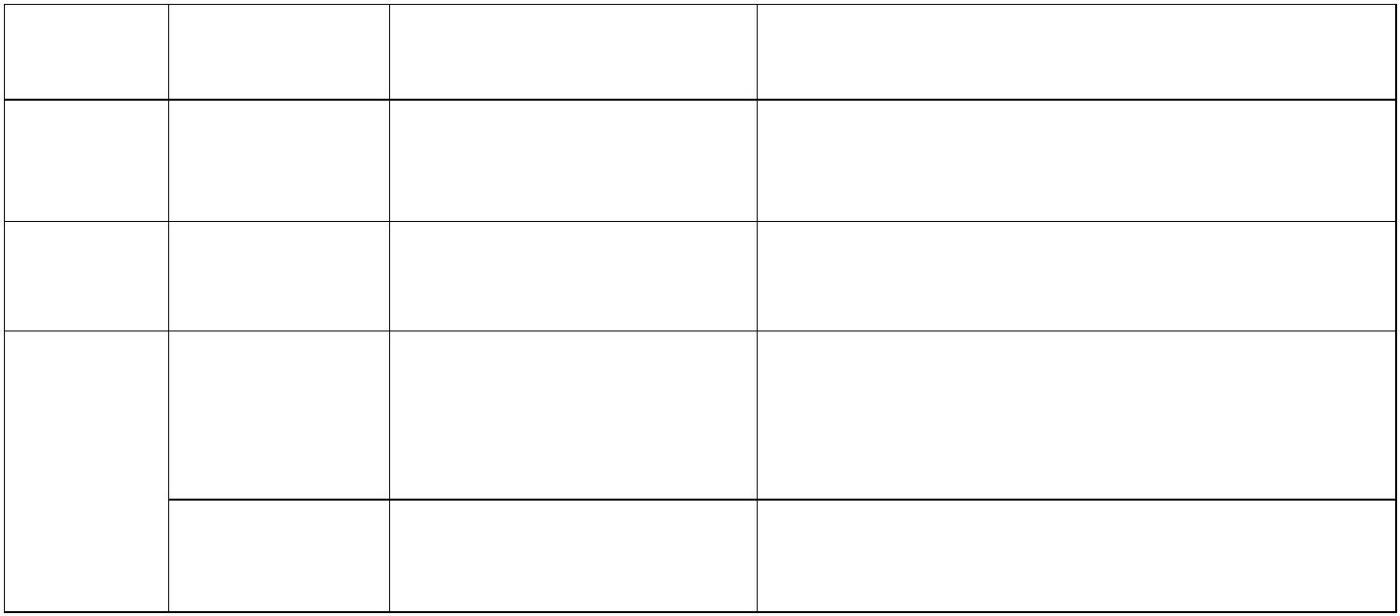 9.2 绿色建筑工程涉及到的检测项及费用本节对《绿色建筑评价标准》GB/T50378-2019中涉及到的检测项进行分类汇总及市场调研，整理收费参考价格。9.2.1 绿色建筑工程涉及到的检测项根据《绿色建筑评价标准》GB/T50378-2019及广东省建筑科学研究院编制的《广东省绿色建筑检测标准》（报批稿），参考以上两个文件，汇总形成绿色建筑工程检测项，详见附件 1。9.2.2 各检测项市场收费参考价格目前广东省各建设工程检测机构对以附件中检测项的收费是参考广东省建设工程质量安全检测和鉴定协会于 2015年 9月 6日印发的《广东省房屋建筑和市政工程质量安全检测收费指导价（第一批）》，以及广东省建筑科学研究院等多家绿色建筑检测机构提供的检测项目收费情况表，汇总形成广东省绿色建筑工程检测项市场收费参考价格一览表，详见附件 2。94第10章 运维期费用与经济评价10.1 运维期工作内容10.1.1 绿色建筑运行内容绿色建筑所有权人或使用权人对绿色建筑的设施设备具有进行维护保养的主体责任，需加强绿色建筑物业管理，保障绿色建筑运行满足要求，对能耗水平进行统计、监测、评估和调适。10.1.2 绿色建筑改造内容结合城镇老旧小区改造、绿色社区创建、海绵城市建设等对既有建筑进行绿色化改造，运用适宜亚热带气候的绿色建筑技术，提高既有建筑人居品质适应本地区的绿色化改造方式。10.1.3 绿色建筑回收处理内容可根据建筑物拆除技术要求及方案，对建筑物进行各种方式的噪声控制保护性拆除（建筑构配件直接利用价值高）及建筑废料回收利用破坏性拆除。10.2 运维期费用10.2.1 建筑能耗建筑能耗，即建筑的运行能耗，就是人们日常用能，如采暖、空调、照明、炊事、洗衣等的能耗，是建筑能耗中的主导部分。随着经济收入的增长和生活质量的提高，建筑消费的重点将从“硬件（装修和耐用的消费品）”消费转向“软件（功能和环境品质）”消费，因此保障室内空气品质所需的能耗（空调、通风、采暖、热水供应）将会迅速上升。而在建筑能耗中，空调能耗又占有主要比例，约为 2/3左右。建筑能耗与工业能耗、农业能耗及交通运输能耗共称为民生能耗，我国空调能耗占有总能耗的 22%左右。建筑能耗包括室内能耗、新风能耗、附加能耗。室内能耗包括围护结构能耗、空气渗透能耗、室内热源散热形成的能耗。具体的计算可参照《实用供热空调设计手册》进行计算。空调区的建筑能耗，应根据所服务空调区的同时使用情况、空调系统的类型及调节方式，按各空调区逐时能耗的综合最大值或各空调区能耗的累计值确定，并应计入各项有关的附加能耗。各空调区逐时能耗模拟的综合最大值，是从同时使用的各空调区逐时能耗相加之后得到的数列中95找出最大值；各空调区能耗的累计值，即找出各空调区逐时能耗的最大值并将它们相加在一起，而不考虑它们是否同时发生。建筑环境是由室外的气候条件、室内的各种热源的发热状况以及室内外通风状况所决定的。建筑环境控制系统的运行情况也必须随着建筑环境状况的变化而进行相应的调节，以实现满足舒适性以及其它要求的建筑环境。由于建筑环境的变化是由众多因素所决定的一个复杂过程，因此只有通过计算机模拟计算的方法才能有效地预测建筑环境在没有环境控制系统时和存在环境控制系统时可能出现的状况。建筑能耗模拟除了需要建筑设计的数据，当地的室外气象资料也是非常重要的信息。建筑能耗模拟是全年 8760h逐时的动态模拟，因此需要逐时的气象数据。建筑能耗模拟所需要的气象参数包括太阳辐射、温度、湿度、风速、风向、云量、大气压力等约 10到 13种数据。模拟往往采用典型气象年的气象数据。典型气象年的数据可以根据过去多年的气象数据，通过一定的方法建立。建筑能耗模拟的主要应用之一是建筑物能耗预测与设计优化。对于一个建筑物来说，建筑造型及其围护结构形式对它的能耗有决定性的影响。它们直接影响到建筑物与室外环境的热量传递、自然通风、自然采光，而与这些相关的负荷占建筑采暖通风空调负荷的 70%以上。因此，不同的建筑设计形式将导致很大的能耗差别。但是建筑设计形式对能耗的影响是复杂的，很难简单地进行判断。例如加大外窗的面积可以增加自然采光，冬天可以增加太阳辐射热量，减少采暖能耗，但夜晚又会增加向室外的传热，增大采暖能耗；夏季还会增加室内的得热量，增大空调的能耗。这样要判断建筑设计的优劣必须依靠计算机的动态能耗模拟。空调系统的性能预测与设计优化也是建筑能耗模拟的主要应用之一。目前空调系统的设计中，一般通过计算出最大的冷负荷来确定设备容量和数量。但实际上空调系统要运行在各种气候条件和室内使用方式下，它大部分运行时间不是在最大负荷而是在部分负荷下运行。这些部分负荷工况的特点不同，使得空调系统在实际运行中常常出现问题。如果能在空调设计时进行动态能耗模拟，了解可能出现的各种工况，在设计中就可以选择合理的系统形式，确定合适的设备容量和数量，采取有效的控制方案，从而使设计优化。96另外，建筑能耗模拟对于建筑节能标准的制定和实施也发挥重要作用。美国的 DOE-2是目前最精确的动态模拟软件，它参与了许多国家的建筑节能标准制定。我国颁布的《夏热冬冷地区居住建筑节能设计标准》在制定过程中，也采用了 DOE-2进行动态模拟计算。10.2.2 房屋工程维修改造1. 小修工程项目主要包括：（1）屋面补漏,修补面层、泛水、屋脊等。（2）钢、木门窗的整修,拆换五金,配玻璃,换窗纱,油漆等（3）修补楼地面面层,抽换个别楞木等。（4）修补内外墙面、抹灰及粉刷天棚、窗台腰线等（5）拆砖挖补局部墙体、个别拱圈、拆换个别过梁等。（6）抽换个别木梁、屋架上下正弦、木柱脚、修补木楼梯等。（7）水、电、暖、气等设备的故障排除及零部件的维修等。（8）下水管道、窨井的修补疏通,阴沟、散水、落水管的修补等（9）房屋的检查,危险构件的临时加固等。2. 中修工程：凡需牵动或拆换少量主体构件,进行局部维修,且一次费用在该建筑同类结构新建造价的 20%以下,并保持原房的规模与结构的维修工程为中修工程。主要包括以下内容：（1）少量结构构件已形成危险点的房屋；（2）一般损坏而需要进行局部修复的房屋；（3）整幢房屋的公用生活设备需要局部更换、改装、新装工程及单个项目维修的房屋。3. 大修工程凡需牵动或拆除部分主体结构和房屋设备,不需要全部拆除,一次费用在该建筑同类结构新建造 25%以上的维修工程为大修工程。4. 综合维修(成片轮修工程)凡成片多幢楼房或面积较大的单幢大楼,进行有计划成片维修,包括大、中、小修等项目的一次性应修尽修,其费用控制在该片建筑物同类结构建筑新建造97价的 20%以上的为综合维修工程。5. 翻修工程(更新改造工程)凡需全部拆除(包括原地翻修改建或移地翻修改建)或利用少数主体构件进行更新改造的工程均为翻修工程。10.2.3 市政工程维修改造包括土壤处理、管道修复等市政工程维修改造可参考广东省建设工程综合定额（2018年）结合市场价格水平计价。10.2.4 拆除费用绿色建筑在使用结束后需要进行拆除，这一阶段即为拆除回收阶段，在这个阶段运用绿色技术对建筑进行拆除回收所产生的相对于基准建筑运用传统技术进行拆除回收的成本差额称为拆除回收阶段增量成本，可用ΔC拆除回收表示。主要包括建筑实体拆除过程中保护环境的增量成本ΔC 拆除（包括噪声控制保护性拆除及建筑废料回收利用破坏性拆除）、建筑拆除后对周围的自然环境进行复原的增量成本 ΔC 回收、建筑垃圾分类回收利用的增量成本 ΔC 复原。以上费用，可参考广东省建设工程综合定额（2018年）结合市场价格水平计价。10.3 绿色建筑增量效益10.3.1 绿色建筑全生命周期增量效益的概念对于传统建筑，投资者最看重的是其直接经济效益，而绿色建筑是针对全寿命周期进行评估，故其包括直接经济效益与间接经济效益两大部分。直接经济效益主要指采用绿色生态技术降低的能源消耗量，根据各地实际的能源价格所产生的节能经济效益。间接效益主要指社会效益与环境效益，环境效益分为室内环境效益与室外环境效益两方面，通过改善室内环境质量，减少污染物的排放量来提高环境质量:社会效益指提高居民的工作效率与居住舒适度、加强“绿色建筑”意识，建立品牌效益，降低财政损失等。10.3.2 绿色建筑全生命周期的增量效益的计算S增量效益=S环境效益+S经济效益+S社会效益10.3.2.1增量经济效益981. 绿色建筑节能技术增量经济效益影响建筑能耗的主要因素包括气候环境、围护结构本身、设备能耗三大因素，其中气候环境属于客观因素，但我们可以通过围护结构和设备能耗减少建筑能耗。（1）建筑外围护结构节能。外围护结构保温主要包括外墙和门窗等的保温性能，指在冬季降低热量散失，夏季减少空调能耗，采用绿色建筑所要求的高性能围护结构，可以提高节能率，减少电量消耗，则电量与电价的乘积即为节约的经济效益。（2）可再生资源节能。建筑充分利用可再生能源技术来降低能耗，可利用的能源主要为太阳能和地热能。我们所应用到的技术措施主要为:太阳能热水、太阳能光伏、地源热泵、水源热泵等。通过这些可再生能源技术可以降低建筑能耗，所以这些也可以计入绿色建筑的直接经济效益。（3）建筑采光与照明节能。建筑采光影响照明消耗，绿色建筑在设计时应充分考虑建筑采光，可适当应用中庭、外窗等改善建筑采光效果。在灯具选用中尽量采用高效光源，在满足照明的同时，尽量减少能源消耗。（4）空调采暖系统与节能。如今情况下，空调能耗是建筑的主要能耗，特别是采用集中供暖和集中供冷的地区，因此，我们在满足外围护结构保温性能的同时，采用高性能空调以节约能源消耗。综上所述，节能技术的增量效益可表示为:E节能=E围护+E再生+E照明+E空调 (5)2. 绿色建筑节水技术增量经济效益（1）节水设备和器具。项目选用节水器具，减少水的消耗。（2）雨水回收利用。项目利用雨水收集模块对雨水进行综合收集，收集的雨水经处理合格后用作绿化浇洒、道路冲洗、景观补充水，回用雨水作为绿化灌溉和道路浇洒。雨水收集模块组装水池可埋设在室外绿地下，具有安装方便、承载力大、不滋生蚊蝇及藻类等优点。（3）节水喷灌技术。喷灌具有以下优点:节约水，控制均匀度和灌水量，预防地表水流失，并可根据需水状况调节洒水量，相较传统浇灌方式，一般可99省水 30%～50%左右；适应性强，喷灌技术适应范围广，几乎适用于不同地形的地块；省工，喷灌技术机械化、自动化程度高，利用喷灌设备能大大减少劳动用工。综上所述，节水喷灌技术的增量效益可表示为:E节水=E器具+E再生水源+E喷灌 (6)3. 绿色建筑节材技术增量经济效益高性能建筑材料和建设材料。采用高性能混凝土和高强度钢，可以直接节约工程成本。材料回收利用。建筑材料应尽量多采用可循环建筑材料，比如:玻璃、木材等，这些材料可以回收利用。综上所述，节材技术的增量效益可表示为:E节材=E建材+E回收4.绿色建筑节地技术增量经济效益（1）场地的规划与设计。项目应合理布置建筑朝向，平衡风向投射角，主要迎风面避开冬季主导风向，充分考虑自然通风，采用交错布列高低建筑，适当安排建筑周边绿化，营造舒适的室外环境。（2）室外透水地面。室外透水地面可增加雨水收集量，减轻城市排水系统负荷、调节一定范围内温度等。10.3.2.2 运维期经济效益运维期间，绿色建筑技术改进提升了设备质量，降低了设备的维护和使用成本。S运营经济=S运营+S设备维修10.3.2.3 增量环境效益1. CO 减排间接效益。节能可以有效减少 CO 排放，因 CO 处理成本为 205～222486元/t，而每吨标准煤排放的 CO2为 2.66～2.72t。节能可以改善环境，有效减少社会能源消耗。2. 人体健康间接效益。由于环境污染导致人们疾病发病率不断上升，造成医疗费增加和劳动日机会成本增加。3. 建筑材料和维修节能效益。绿色建筑可以有效改善生态环境，减少环境对建筑物腐蚀破坏。绿色生态环境可以改善环境质量，减少大气污染物对建100筑物的侵蚀，从而 使得建筑的维护费用降低，建筑材料的寿命延长。其中，S为小区的绿色建筑面积，f 为调整系数，则有：S建筑维修 = S × f × (θ1 - θ2 )10.3.2.4 增量社会效益1. 间接节省排污水费产生的效益。采用雨水回用等节水措施后，既可以减少雨水的排放量，又可以减少市政水的供水量，减少市政水负荷，并有效减少市政给水管网和排水管网的负荷。由于城市市政排水设施（排水管网、污水处理厂等）的建设是有设计年限的，因此采用非年度周期发生的方法计算如下[10]：S 减排 =P排污费 × Q非传统水源 ×η 减排S排水 = P排水 × Q 非传统水源 ×η 排水 × ∑ PWNj式中，S排水为节省的城市排水设施建设费（元））；P 排水为节省城市排水设施的吨水建设费（元/m3·d）；Q 非传统水源为年非传统水源使用量（m/年）；3η 排水为非传统水源相对污水的排放与处理设施建设费的折减系数，PWN为折现系数2. 节省财政支出费用。我国大多数城市为缺水城市，比如南水北调项目投资巨大，节省水可以大量减少国家财政投放，经权威部门测算，每节约 1m3水就会节约国家财政投入6～8元。据统计，目前全国 660 多个城市年平均缺水 3~4亿吨，造成国家财政收入年减少2300亿元，相当于每缺水1m失5.75~7.67元。实施节水项目可以减少国家的财政损失。S财政损失 = P财政损失 × Q 非传统水源3就要损3. 工作效率提高。绿色建筑可以为住户营造非常良好的生活环境，让住户得到更好的休息，同时在工作中能提高工作效率。4. 居民福利提高。绿色建筑可以为人民提供更适合居住的舒适环境，居民的生活环境和居住环境都能得到有效提高，居民的健康舒适度也得到有效提升。这部分福利可通过意愿调查法进行估算，也可通过专家评估法进行。综上所述，绿色建筑的社会增量效益包括非传 统水源利用节约的排污费S 减排、排污设施费S排水、财政损失费S财政损失以及因工作效率提高增加的收入S效率和居民福利S福利。则有：101S社会 = S直接节水 + S给水 + S排水 + S财政损失 + S减排 + S效率 + S福利10.4 全生命周期增量成本与效益的经济评价绿色建筑增量成本与效益模型，从全生命周期的角度出发，从节地、节能、节水、节材、室内、运营六个方面，按年度发生的增量成本和增量效益、非年度周期发生的增量成本和增量效益来分析的绿色建筑全生命周期的综合效益，采用净现值法将不同时间（建设期和运营期）产生的增量成本和增量效益项目合并计算。在计算中需确定合理的折现率（r）和研究周期（T）。绿色建筑全生命周期的综合效益由综合效益净现值和增量成本效益比两个指标体现。两个指标的计算公式分别如下：SE = NPVS增量效益− NPVLCCCE = SE/LCC式中，SE 为绿色建筑全生命周期的综合效益（元）；LCC 为绿色建筑全生命周期的增量成本（元）；NPVS增量效益为绿色建筑全生命周期的增量效益现值（元）；NPVLCC为绿色建筑全生命周期的增量成本现值（元）；CE为绿色建筑全生命周期的增量成本效益比。102第11章 绿色金融的运用11.1 绿色金融概述绿色建筑建设项目融资方案选择的科学性，可有效减少项目资金筹措费用，降低绿色建筑建设项目总投资。绿色金融市场资金筹措费用依据融资方案所涉及采用的不同金融产品进行确定和计算，具体费用根据相关政策与资金筹措文件约定计算。继“十三五”规划明确提出建立绿色金融体系，发展绿色信贷、绿色债券，建立绿色发展基金之后，2020年 10月通过的《中共中央关于制定国民经济和社会发展第十四个五年规划和二〇三五年远景目标的建议》中，再度提出要“加快推动绿色低碳发展。强化绿色发展的法律和政策保障，发展绿色金融”。在碳中和目标下，我国经济结构、能源结构、产业结构等都面临着深度的低碳转型，庞大的资金需求、明确的政策导向以及绿色金融市场规模快速增长，相关政策日趋完善，评价体系逐步建立，信息披露制度建设稳步推进。支持绿色低碳转型的金融顶层设计包括绿色信贷、绿色债券、绿色保险、碳期货及其他衍生产品等碳金融产品。不同金融产品和融资方案的资金筹措费用差异较大，绿证等资产也有可能被作为抵押品，配套贷款亦可按照适用政策计算补贴及减免。11.1.1绿色金融绿色金融是指为支持环境改善、应对气候变化、生态系统保护和资源节约高效利用等经济活动，即对环保、节能、清洁能源、绿色交通、绿色建筑等领域的项目投融资、项目运营、风险管理等所提供的金融服务(银发〔2016〕228号文)[1]。11.1.2绿色金融体系绿色金融体系是指通过绿色信贷、绿色债券、绿色股票指数和相关产品、绿色发展基金、绿色保险、碳金融等金融工具和相关政策支持经济向绿色化转型的制度安排(银发〔2016〕228号文)。11.1.3绿色金融业务[1] 2016 年 8 月 31 日，中国人民银行、财政部、国家发展改革委、环境保护部、银监会、证监会、保监会印发《关于构建绿色金额体系的指导意见》。103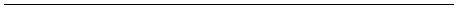 绿色金融业务是指银行业金融机构（法人，下同）开展的各项符合绿色金融标准及相关规定的业务，包括但不限于绿色贷款、绿色证券、绿色股权投资、绿色租赁、绿色信托、绿色理财等（银发〔2021〕142号文）[2]11.1.4绿色金融评价。绿色金融业绩评价是指中国人民银行及其分支机构对银行业金融机构绿色金融业务开展情况进行综合评价，并依据评价结果对银行业金融机构实行激励约束的制度安排（银发〔2021〕142号文）。11.2 绿色金融工具目前，绿色金融工具已经较为丰富，不仅包括绿色信贷、绿色债券、绿色投资、绿色发展基金、绿色保险、各类碳金融产品等金融品种，还包括央行近期相继推出的碳减排支持工具以及专项再贷款。11.2.1绿色信贷依据《绿色信贷指引》（银监发〔2012〕4号），对应不同类型的担保方式，绿色信贷产品可分为特许经营权质押、应收账款质押、合同能源管理项目未来收益权质押、环境权益质押等。绿色信贷包括两部分：一是支持节能环保、新能源、新能源汽车等 3 大战略性新兴产业生产制造端的贷款；二是支持节能环保项目和服务(共包含：绿色农业开发项目，绿色林业开发项目，工业节能节水环保项目，自然保护、生态修复及灾害防控项目，资源循环利用项目，垃圾处理及污染防治项目，可再生能源及清洁能源项目，农村及城市水项目，建筑节能及绿色建筑项目，绿色交通运输项目，节能环保服务项目，采用国际惯例或国际标准的境外项目，共 12 大项目类型)的贷款业务。11.2.2绿色债券绿色债券是指将募集资金专门用于支持符合规定条件的绿色产业、绿色项目或绿色经济活动，依照法定程序发行并按约定还本付息的有价证券，包括但不限于绿色金融债券、绿色企业债券、绿色公司债券、绿色债务融资工具和绿色资产支持证券[3]。[2] 2021 年 5 月 27 日，中国人民银行印发《银行业金融机构绿色金融评价方案》，自 2021 年 7 月 1 日起施行。[3] 2021 年 4 月 2 日，中国人民银行、发展改革委、证监会《关于印发<绿色债券支持项目目录（2021 年版）>的通知》，自 2021 年 7 月 1 日起施行。104一级目录分为节能环保产业、 清洁生产产业、清洁能源产业、生态环境产业、基础设施绿色升级、绿色服务六大领域，新增了绿色服务领域，并把2019版中的节能、污染防治整合为节能环保产业。二级目录新增了绿色农业、绿色建筑、可持续建筑、水资源节约和非常规水资源利用等新时期国家重点发展的绿色产业领域类别。三级目录将旧版的38项三级目录扩充至48项，同时增加了204项四级目录。《绿色债券支持项目目录（2021）》将“超低能耗建筑建设”“绿色建筑”“建筑可再生能源应用”“装配式建筑”“既有建筑节能及绿色化改造”“物流绿色仓储”等建筑节能与绿色建筑收入其中。11.2.3绿色投资绿色投资是指以促进企业环境绩效、发展绿色产业和减少环境风险为目标，采用系统性绿色投资策略，对能够产生环境效益、降低环境成本与风险的企业或项目进行投资的行为[4]。绿色投资范围应围绕环保、低碳、循环利用，包括并不限于提高能效、降低排放、清洁与可再生能源、环境保护及修复治理、循环经济等。根据中国国家发展改革委、工业和信息化部、自然资源部、生态环境部、住房和城乡建设部、中国人民银行、国家能源局联合印发的《绿色产业指导目录（2019年版）》（发改环资〔2019〕293号）中要求“各地方、各部门要以《目录》为基础，根据各自领域、区域发展重点，出台投资、价格、金融、税收等方面政策措施，着力壮大节能环保、清洁生产、清洁能源等绿色产业。” 绿色投资可分为两大方向：自然资源保护利用投资和生态环境保护投资。具体地又可进一步划分为五大重点投资领域：绿色企业投资、绿色产业投资、绿色园区投资、绿色城市投资、绿色技术投资等。11.2.4绿色发展基金党的十八届五中全会明确提出，要加快发展绿色金融，设立绿色基金。2016年 8 月，习近平总书记在原中央全面深化改革领导小组第二十七次会议上提出，要利用绿色基金等金融工具和相关政策为绿色发展服务。2017 年 8 月，中共中央、国务院印发的《关于服务实体经济防控金融风险深化金融改革的若[4] 2018 年 11 月 10 日，中国证券投资基金业协会发布《绿色投资指引（试行）》，本指引自发布之日起施行。105干意见》提出，设立绿色基金，支持低碳生产和绿色发展。2018年 6月，中共中央、国务院印发的《关于全面加强生态环境保护坚决打好污染防治攻坚战的意见》提出“设立国家绿色发展基金”（以下简称绿色基金）。绿色基金由财政部、生态环境部和上海市人民政府三方共同发起设立，国务院授权财政部履行国家出资人职责，财政部委托上海市承担绿色基金管理的具体事宜。绿色基金是国家级投资基金，以习近平生态文明思想为指引和根本遵循，以建设美丽中国为宗旨，按照加强生态文明建设总体要求，面向市场需求，积极引导社会资本投向大气、水、土壤、固体废物污染治理等外部性强的绿色发展领域，促进污染治理、生态修复等绿色产业发展和经济高质量发展。11.2.5绿色保险中国保监会《关于保险业履行社会责任的指导意见》（保监发〔2015〕123号）对保险业承担环境保护责任的具体内容和途径作出了阐述。2016 年 8 月31 日中国人民银行和财政部等七部门联合发布的《关于构建绿色金额体系的指导意见》(银发〔2016〕228号文)中指出“在环境高风险领域建立环境污染强制责任保险制度”，并鼓励保险机构发挥在环境风险防范方面的积极作用，对企业开展“环保体检”，并将发现的环境风险隐患通报环境保护部门，为加强环境风险监督提供支持。主要包括服务能源结构调整的典型保险产品、护航绿色交通发展的典型保险产品、赋能建筑行业绿色转型的典型保险产品、支持绿色低碳技术推广的典型保险产品、部分重点城市巨灾保险试点产品、助力生态碳汇能力提升的典型保险产品、提供环境风险保障的典型保险产品等。11.2.6碳金融世界银行碳金融部门在 2006 年碳金融发展年度报告中首次界定了碳金融的含义，即“以购买减排量的方式为产生或者能够产生温室气体减排量的项目提供的资源”。现我国碳金融主要产品包括碳远期、碳掉期、碳期权、碳租赁、碳债券、碳资产证券化、碳基金以及碳排放权期货交易等。2011 年广东省成为我国首批碳排放权交易试点地区。试点地区进行了碳债券、碳基金、绿色结构存款、碳配额场外掉期、借碳交易、碳配额远期等创新实践。10611.3 建设期资金筹措费用建设期筹措费用包含了建设期利息与资金筹措手续费，其中建设期利息是指项目建设期间因使用债务资金而产生的利息,计入建设期造价，在投资预算中单列项目竣工投产后，计入固定资产原值，计提折旧，称为“资本化利息”。假定建设期内不偿还本金，各种债务资金均在年中支用,即当年借款按半年计息，其余年份按全年计息。1.建设期无力偿还利息，试用复利法计算该项目建设期利息。本年应计利息=（年初借款本息累计+本年借款额/2）×年利率2.采用自有资金付息：本年应计利息=（年初借款本金累计+本年借款额/2）×年利率11.4 运营期资金筹措费用运营期资金筹措费用包含了建设期债务资金在运营期的利息、流动资金利息与资金筹措手续费。1.运营期资金筹措费用计入运营期运行改造费用中的财务费用。2.流动资金一般应在投产前开始筹措，从投产第一年开始按生产负荷进行安排，其借款部分按全年计算利息。项目计算期末回收全部流动资金。假定流动资金借款本金在运营期内不归还，而是在项目完结时一次性归还，流动资金借款年应计利息=流动资金借款本金累计×年利率。107第12章 绿色建筑增量经济指标（建设投资）与增项清单12.1 绿色建筑增量经济指标概述绿色建筑建设投资额的增量造价，实质上是其相对于传统建筑的增量造价，即在绿色建筑评价所涉及的各个方面，以满足现行规范标准对于建筑的基础性要求或现有建筑普遍达到的一般水平为成本起算点，为获取更大的经济、环境和社会效益而需额外支付的费用，与绿色建筑评价内容无关的建筑成本不应包括在绿色建筑增量造价中。本指标仅包含建设期绿色建筑增量造价，是通过典型案例结合市场实际分析得出绿色建筑单方造价增量参考指标、绿色建筑技术增量成本单项参考指标。绿色建筑单方造价增量参考指标分公共建筑、居住建筑，分别测算并给出广东地区一星级、二星级、三星级的增量成本参考区间，供投资估算阶段参考使用。绿色建筑技术增量成本单项参考指标从海绵城市、能量综合利用、中水利用、雨水回收利用、节水灌溉、工业化预制构件、可调节遮阳、绿建咨询、安全玻璃、充电桩、健身步道等方面，对比了绿色技术工艺与传统工艺的造价，给出了增量成本参考区间，供概算阶段参考使用。10812.2 绿色建筑工程增量成本参考指标1.绿色建筑单方造价增量参考指标增量成本(元／ｍ²)序号类别绿建等级夏热冬暖20～35温和地区15～23一星级二星级三星级一星级二星级三星级1公共建筑60～110150～21012～3550～75125～19010～152居住建筑55～8045～70120～160100～150注：1.本指标中的增量成本设置区间主要综合考虑了项目所采取的绿色技术工艺以及不同材料品牌等因素。2.本指标中的夏热冬暖、温和地区按照《民用建筑热工设计规范》GB50176-2016规定进行划分。109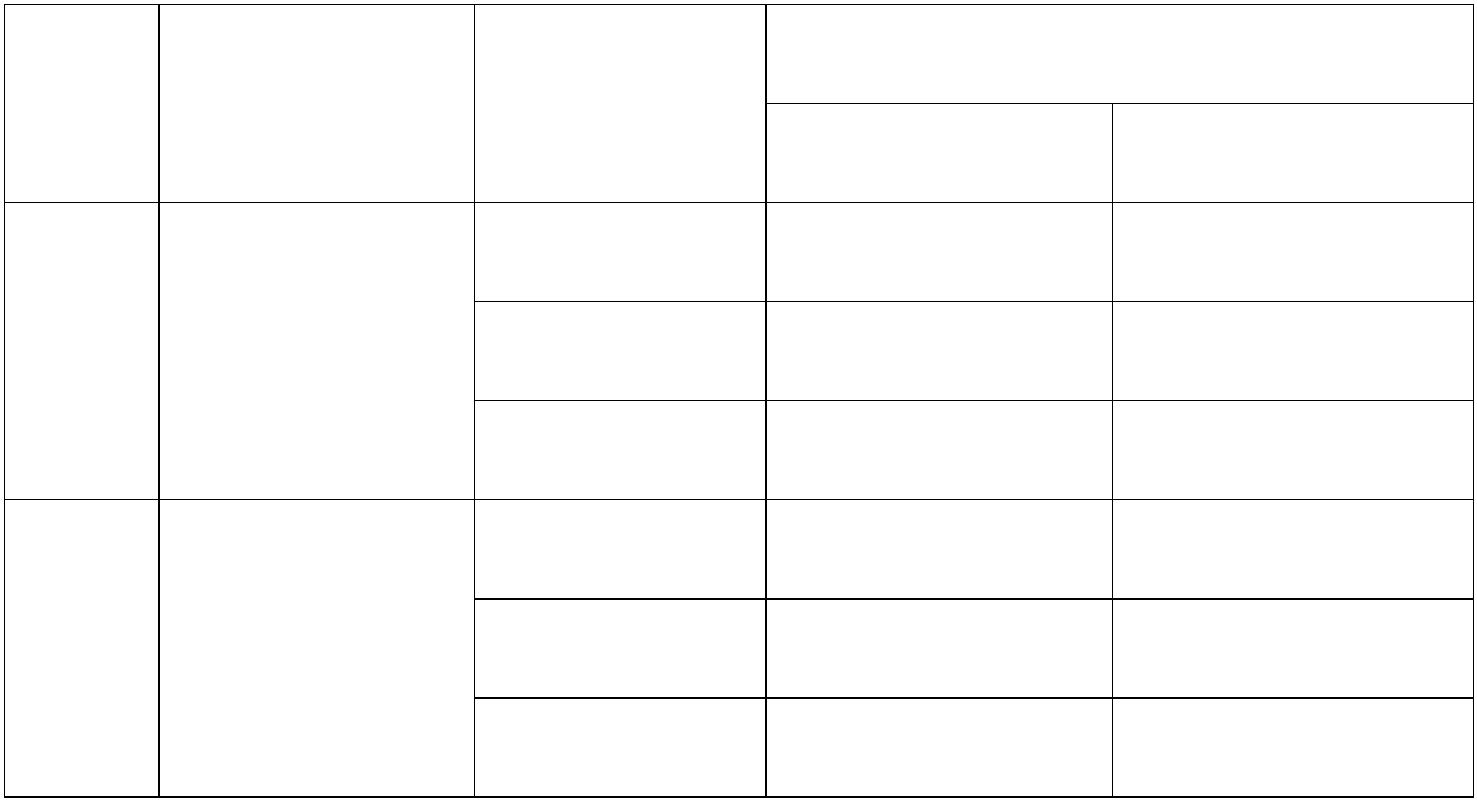 11012.2.2 绿色建筑技术增量造价单项参考指标绿色技术工艺主要技术特征传统技术工艺备注相关说明序绿色技术措施单位造价增量号所属类别造价主要技术特征普通混凝土道造价与品牌、透水率、工程量、基层做法有关，本处的平方米指的是透水铺装面积与品牌、透水率、工程量有关，本处的平方米指的是透水铺装面积彩色透水砼220~260路（120mm厚 160~180元/m260~80（120mm厚混凝土）混凝土改性透水沥青（50mm厚沥青青面层）普通沥青道路180~200230~280（50mm厚沥 160~180青青面层元/m元/m2220半透水砖（车载）（300mm×300mm×55mm）普通砼道路160~18070~100与透水率有关，本处的平方米指的是透水铺装面积海绵城市半透水砖（人行）1节地与室外环境180~200280~350普通砖普通砖140140元/m元/m2240~60（60mm厚水泥砖）陶粒透水砖（人行）本处的平方米指的是透水铺装面积240~310（60mm厚水泥砖）根据湿地规模估价，与选用水生植物、设备处理能力等有关联，本处的平方米指湿地面积人工湿地1000~2300普通绿化100~300元/m元/m2900~200与生物滞留设施类型有关，本处的平方米指雨水花园面积雨水花园300~500200~300--002300~500200~3002检测数：16~96点元/点位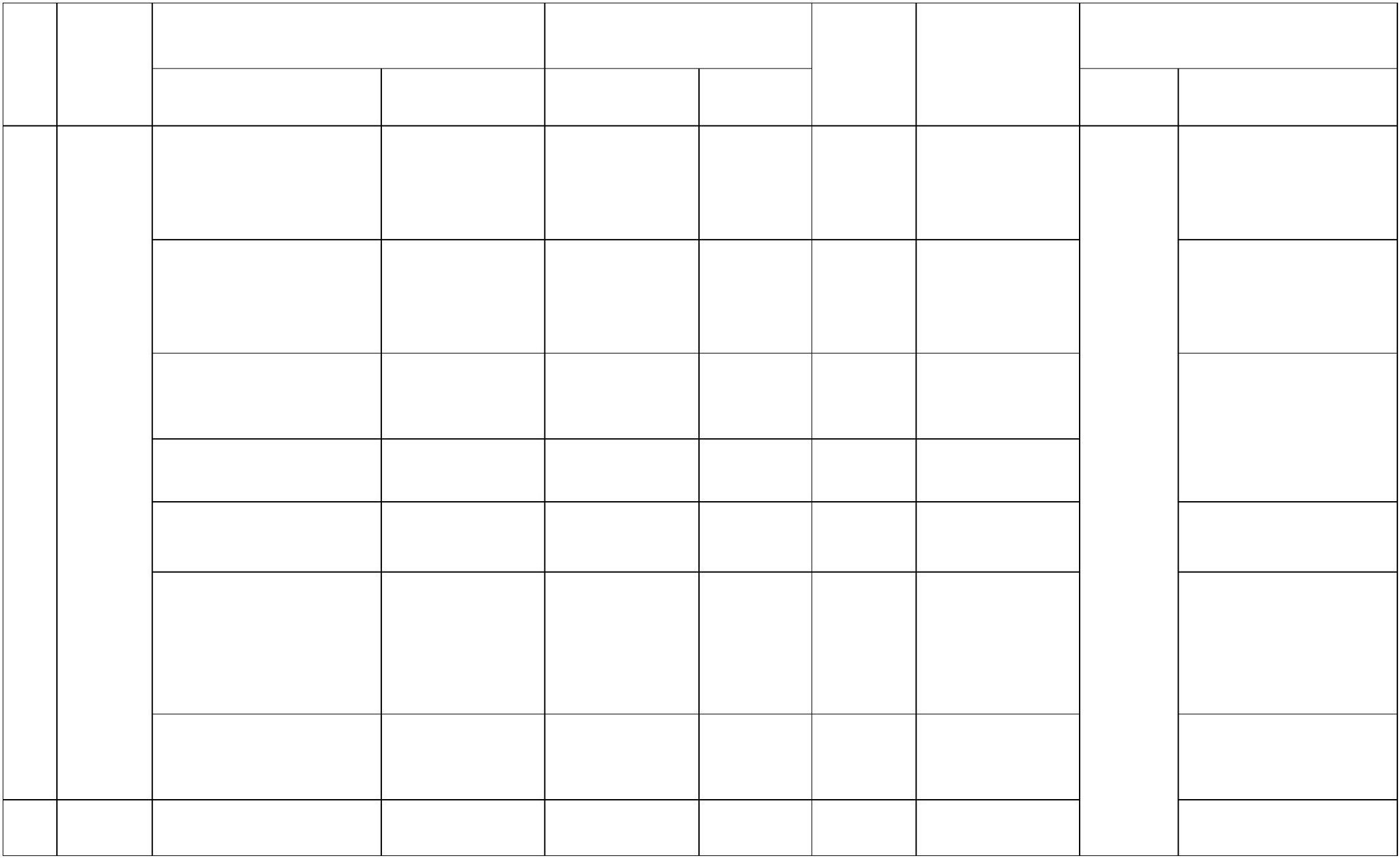 绿色技术工艺主要技术特征传统技术工艺备注相关说明序号绿色技术措施单位造价增量所属类别造价主要技术特征造价检测数：96~320点检测数：320点以上100~20040~100100~20040~100土壤氡气检测轻型屋面无绿化，普通防水卷材200~500600~80030~50元/m2170~450570~750覆土厚度 300～600mm屋顶绿化本处的平方米指绿化面积3重型屋面覆土厚度800～1200mm与攀援植物的品种、栽培的方式、植物造型及绿化浇灌养护方式有关；本处的平方米指绿化面积传统型或传统辅助型：攀援植物和垂吊植物30~100无垂直绿化无垂直绿化00元/m元/m230~100垂直绿化4与植物的品种、栽培的方式、植物造型及绿化浇灌养护方式有关；本处的平方米指绿化面积模块装配置钢结构层作为主龙骨，用塑料模块安置绿化苗木800~30002800~3000比现行节能标准提高围护结构传统保温----5%~15%--围护结构热工性能指标5%节能与能源利用50比现行节能标准提高围护结构传统保温15%~20%10%111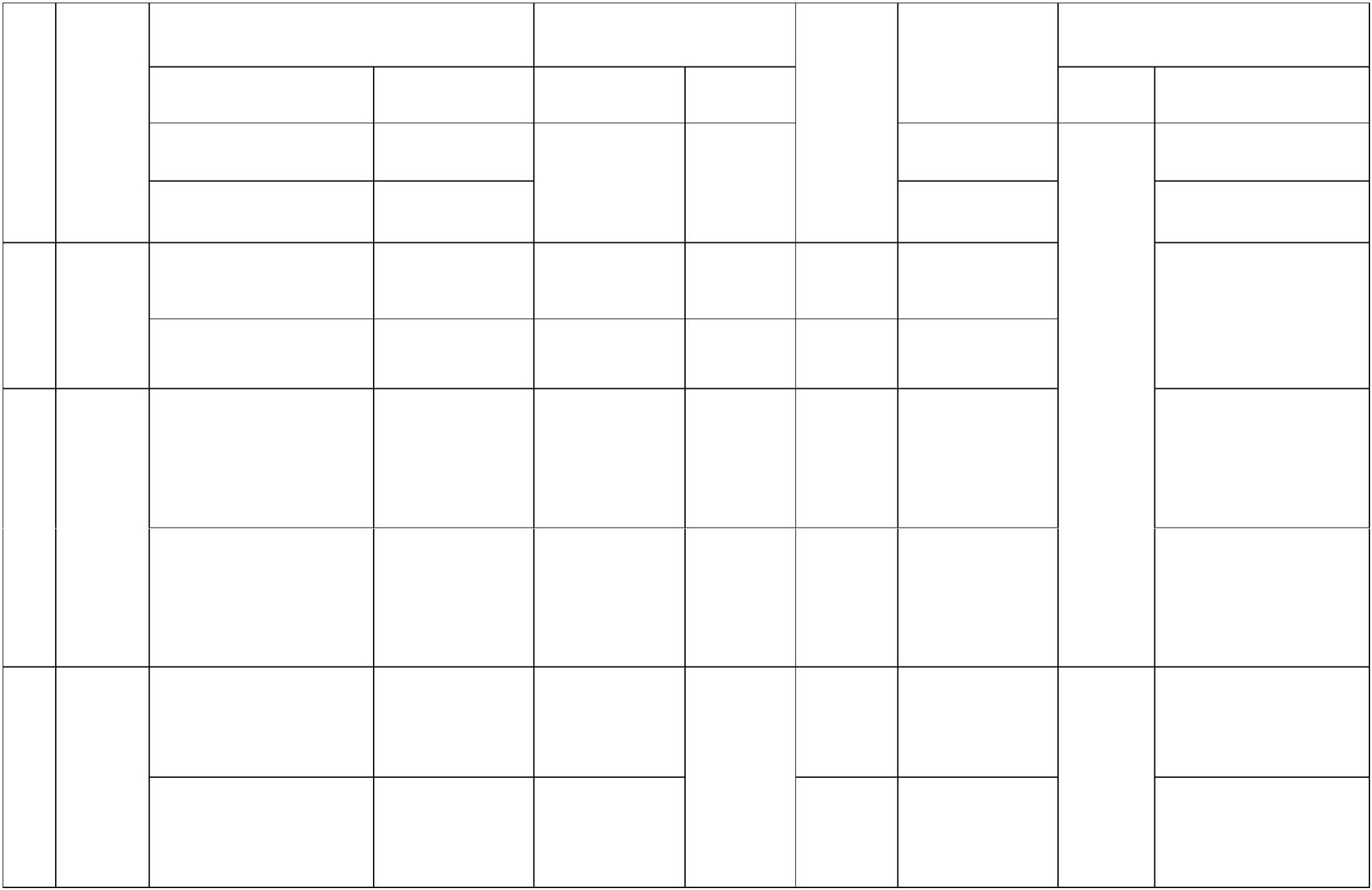 112绿色技术工艺主要技术特征传统技术工艺备注相关说明序绿色技术措施单位造价增量号所属类别造价主要技术特征造价高效变频风机和水泵与品牌有关；功率指水泵、风机的功率6变频装置-无变频装置无控制系统0元/kW1000~3000智能照明控制系统分区、定时、感应：照度、照明密度与品牌有关；回路指控制系统的回路71200~15000元/回路元/1200~1500公共建筑：4~6 普通新风机组2~302~3（m /h）3热回收效率不低于热回收新风机组60%居住建筑：-元/户1500~20001500~2000200~600能量综合利用30%蓄能，含冷热源及末端的整套系统。本处的平方米指制冷（热）面积8普通水冷空调系统蓄冷蓄热系统地源热泵系统100~400300~400元/m元/m2100~20080~15030%地源散热，含冷热源及末端的整套系统。本处的平方米指制冷（热）面积普通水冷空调系统380~5502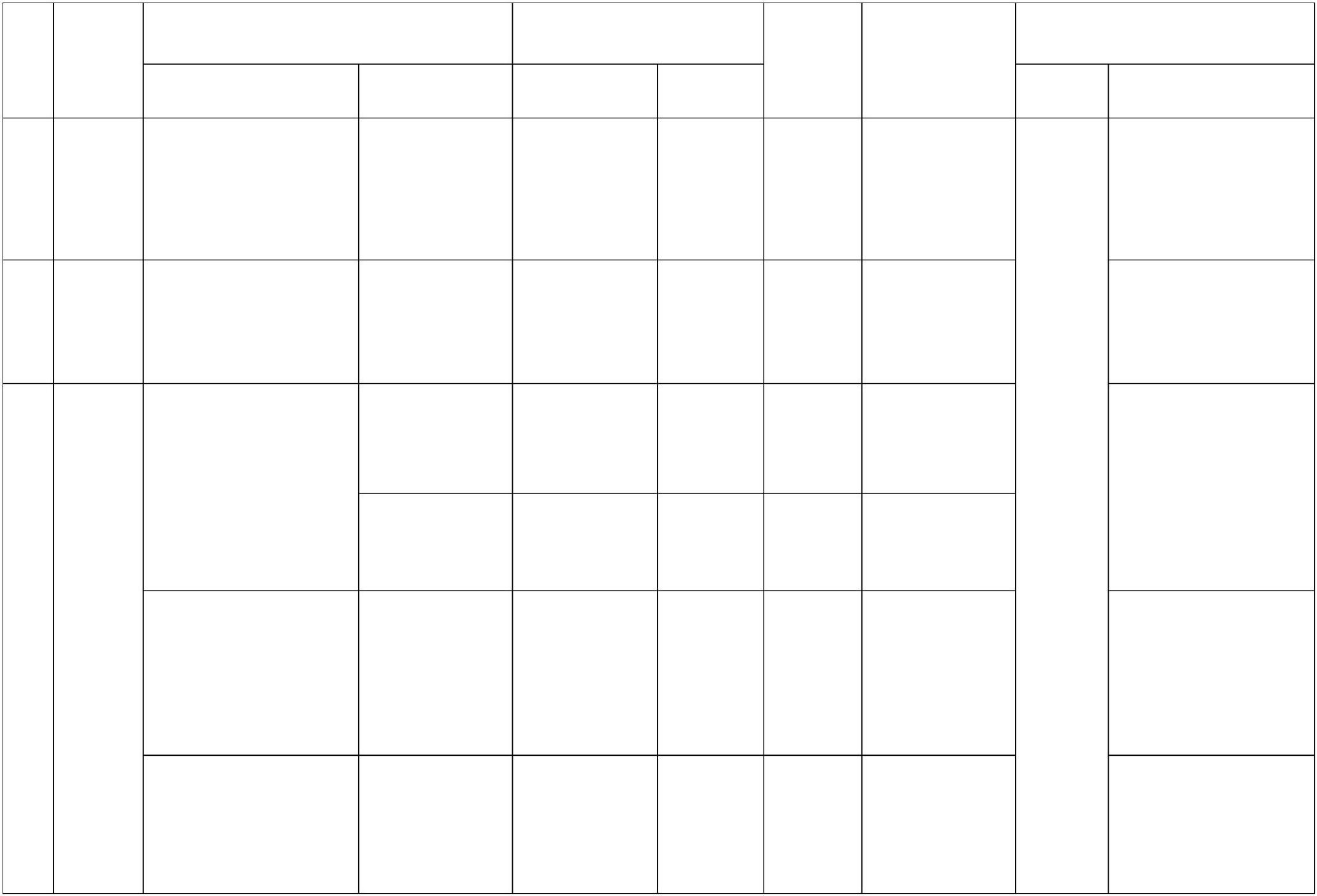 绿色技术工艺主要技术特征传统技术工艺备注相关说明序号绿色技术措施单位造价增量所属类别造价主要技术特征造价30%水源散热，含冷热源及末端的整套系统。本处的平方米指制冷（热）面积。普通水冷空调系统水源热泵系统340~480300~400元/m240~80电热水器或者燃气热水器空气源热泵系统居住建筑0元/户2000~6000与处理水量、空气源热水器的功率及品牌有关能量综合利用8电热水器或者燃气热水器（生活热水）太阳能热水系统太阳能热水系统公共建筑居住建筑公共建筑000-元/户-20%~25%1000~500020%~25%电热水器或者燃气热水器与处理水量、品牌有关平屋面 6~8-0元/WP6~8太阳能光伏发电系统幕墙通风器能量综合利用离网发电比并网发电8坡屋面 7~10--00元/WP7~10高 20%380~500延长米380~500-模块蓄水池造价与模块大小设备处理能力、管线长度有关，雨水回收利用9绿化、道路冲洗200000~4000004000~5000--00元/套 200000~400000节水与 本处每套按模块蓄水水资源利用池容积 100ｍ³以内考虑本处所列为膜处理法，与处理原水量大小有关中水回 室内冲厕用中水比例不低于 50%,膜处理10元/m34000~5000用113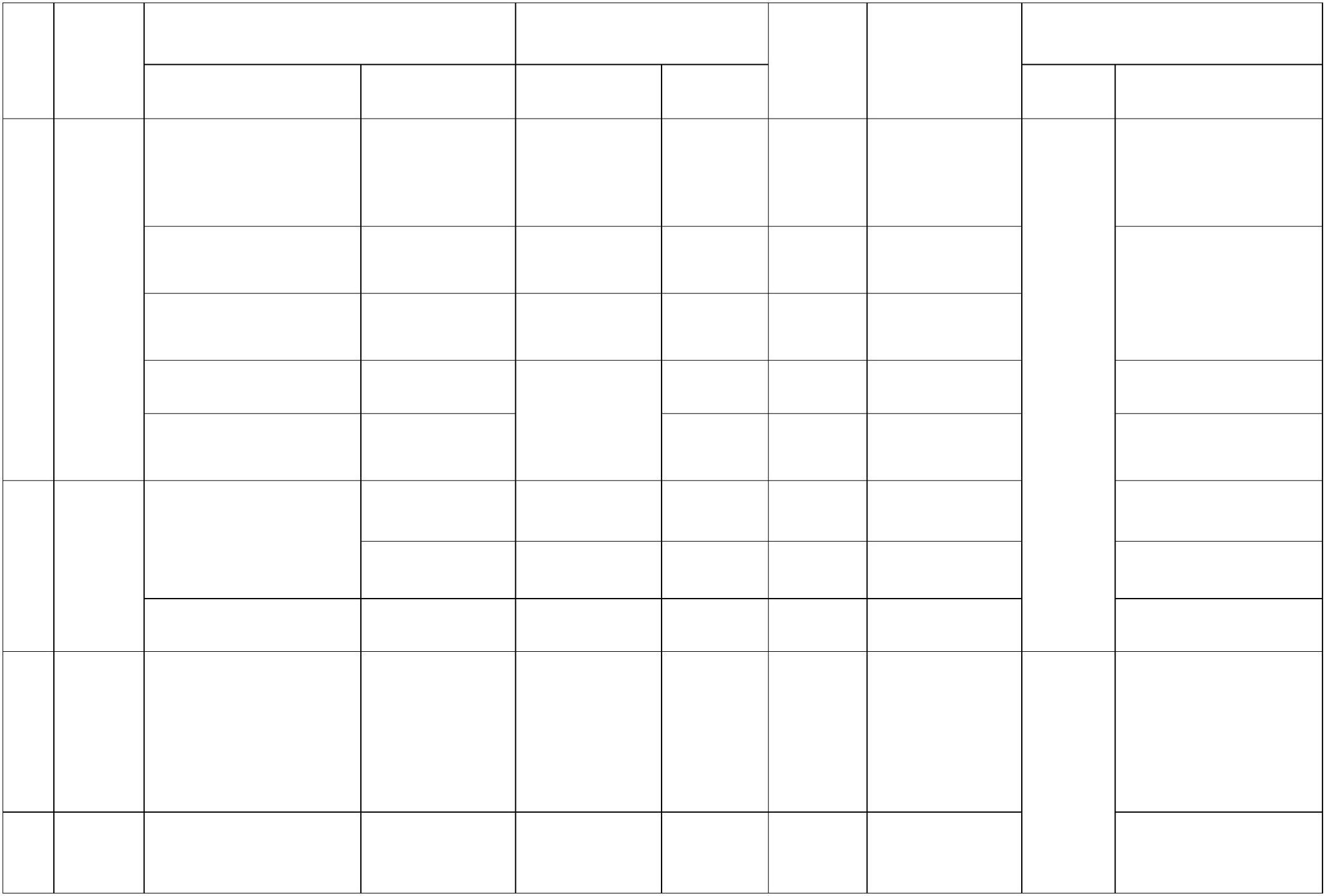 114绿色技术工艺主要技术特征传统技术工艺主要技术特征 造价备注相关说明序绿色技术措施单位造价增量号所属类别造价本处所列为生物反应器处理法，与处理原水量大小有关室内冲厕用中水比例3000~4000-0元/m元/m33000~4000不低于 50%,生物处理喷灌覆盖面积不少于90%的绿化。面积为节水灌溉面积喷灌10~2540~80人工浇灌5~10025~15节水灌溉11与管道长度、水源距离及人工造价有关。长度指管道长度微灌、滴灌-元/m-40~80节水器具1213用水效率不低于 2级-普通器具0010%~15%150~800与品牌有关用水计量按用途设置150~800-元/套与计量器具有关装配率小于 30%7-11层商品混凝土现289~425310~486430~725480~725100~125110~170100~125110~170元/m元/m元/m元/m2222189~300200~410330~650370~555浇装配率小于 30%11层以上商品混凝土现工业化节材与材料资源利用浇商品混凝土现浇±0.00以上建安造14 预制构装配率 30%~50%7-11层价。件装配率 30%~50%11层以上商品混凝土现浇15 混凝土商品混凝土400~750现拌混凝土280~630元/m3120混凝土等级综合考虑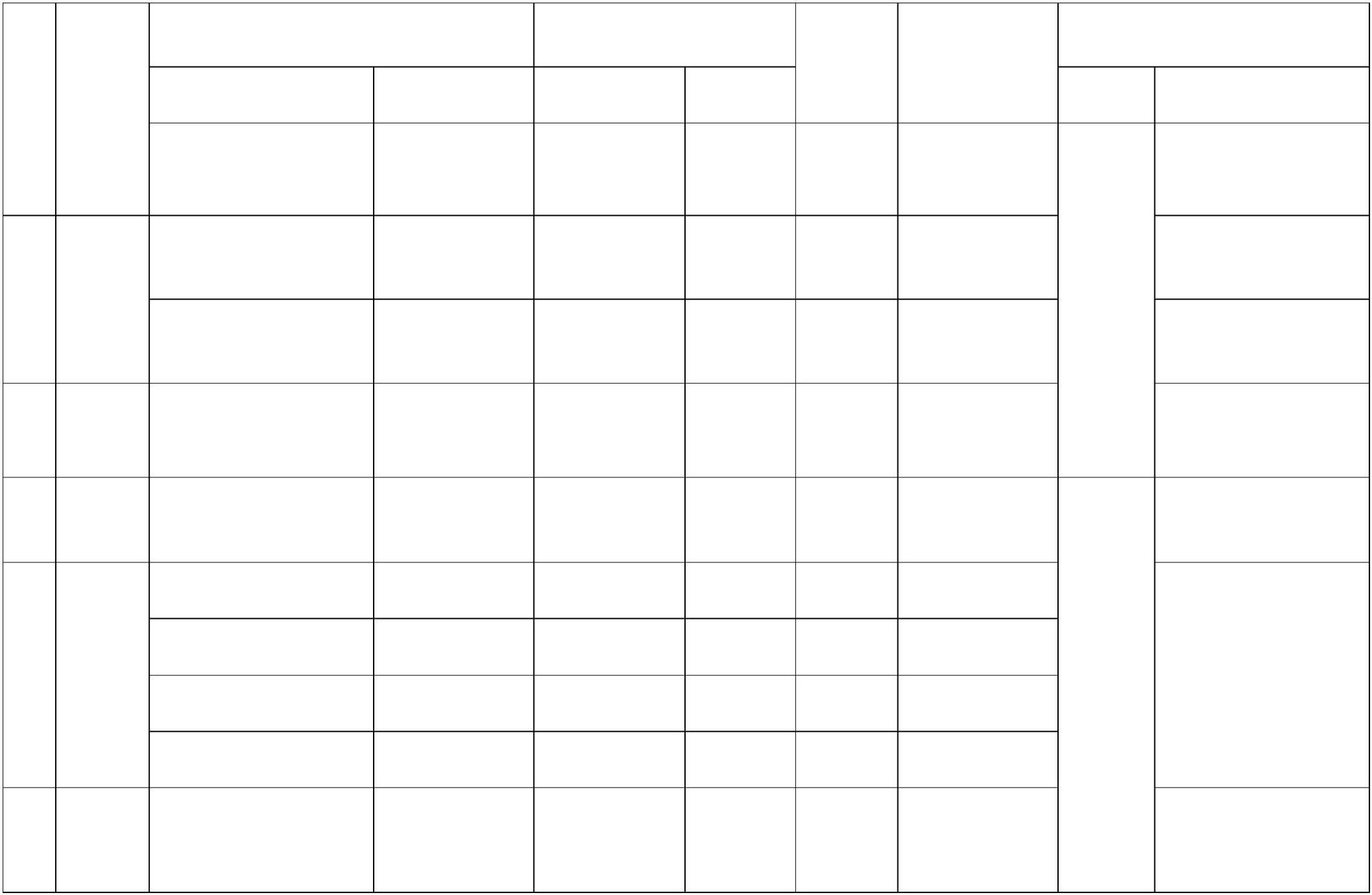 绿色技术工艺主要技术特征传统技术工艺备注相关说明序号绿色技术措施单位造价增量所属类别造价主要技术特征造价1617砂浆预拌水泥砂浆500~700现拌砂浆240~440元/m元/m3260砂浆标号综合考虑高耐久性混凝土450~70040~80预拌混凝土400~60030350~100-采用高耐久性建筑结构材料本处面积指喷涂面积。与涂料品牌、涂布率有关。耐候型防腐涂料普通防腐涂料元/kg10~50普通混凝土屋面1819屋面安全玻璃采光屋面1500~2000800~1000元/m2700~1000-与隔振材料（器件）、品牌有关，本处面积指铺设面积楼板墙板浮筑楼板25~100--0元/m元/m225~100140室内环境质量与隔振材料（器件）、品牌有关，本处面积指铺设面积隔声装置板290~340150~2002与品牌、工程量、控制方式有关。控制方式有手动和电动；本处面积指遮阳面积活动机翼遮阳1000~2500200~600--00元/m元/m221000~2500200~600可调节遮阳20织物卷帘外遮阳115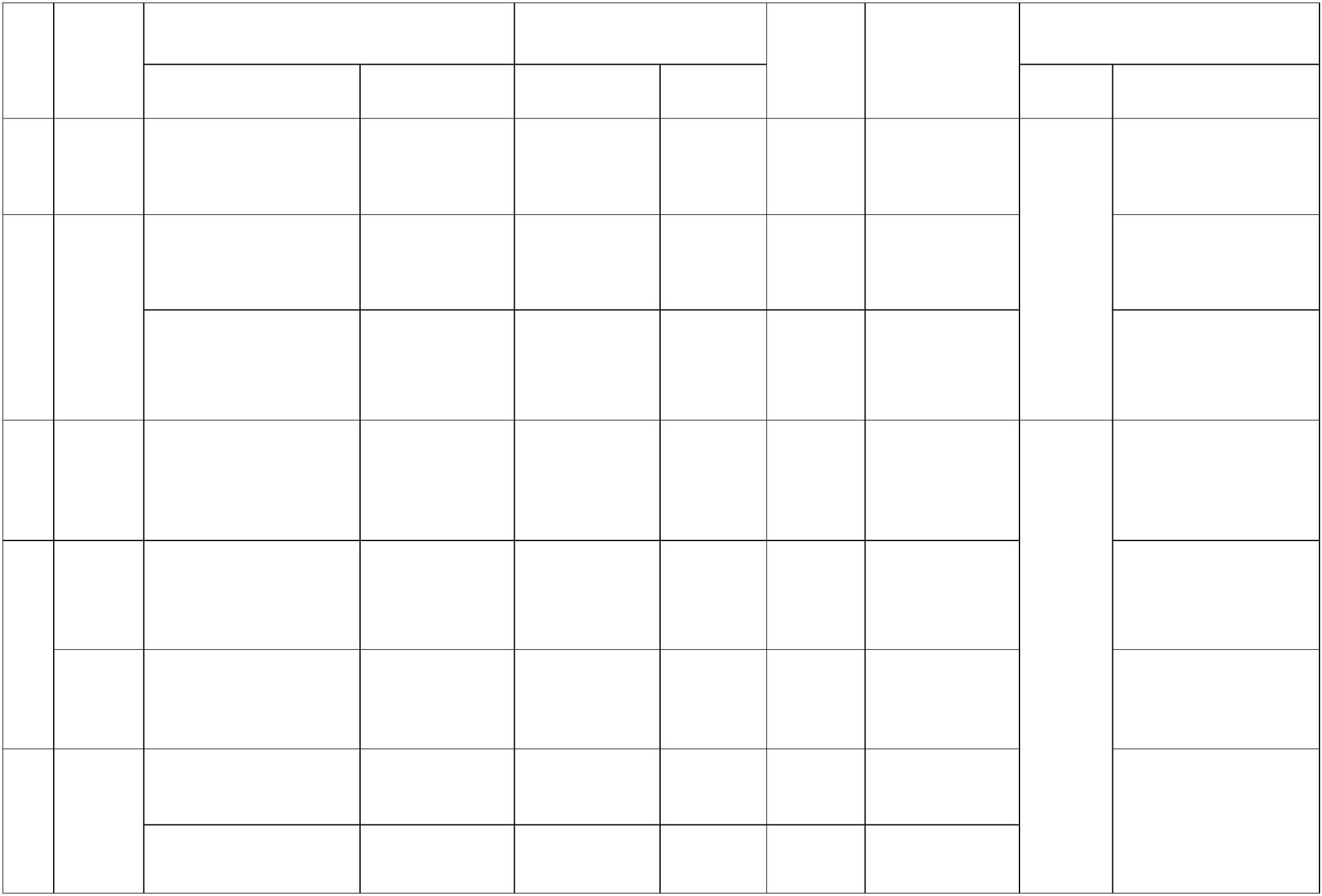 116绿色技术工艺主要技术特征传统技术工艺主要技术特征 造价备注相关说明序绿色技术措施单位造价增量号所属类别造价金属卷帘外遮阳500~1500-0元/m元/m2500~1500未包含幕墙玻璃价格在内，与品牌、工程量、控制方式有关。控制方式有手动和电动。本处面积指遮阳面积可调节遮阳202122中置百叶遮阳800~1500中空玻璃窗 600~10002200~500平均采光系数大于0.5%、地下室面积大于 5%光导照明与导光管管道长度有关2500~50002000~40002000~40002500~5000----0000元/套2500~50002000~40002000~40002500~5000对室内 CO2浓度进行室内空 监测并与通风系统联气质量监控系 在地下车库设置 CO浓元/点位元/点位元/点位动与工程量有关统度监测装置且与排风设备联动能源监控系统运营管 与工程量有关。不含232425能耗监控系统理独立能源监控机房规划设计、施工、运营阶段运用了 BIM多维模型信息集成技术，实现数据共享并协同工作与工程量大小、工程特点 BIM技术应用等级、应用深度有关；BIM技10~555~15--00元/m元/m210~555~15术提高与 本处的平方米指建筑创新面积在主要功能房间设置适合类型的空气净化装置空气净化装置与净化装置品牌、种类及净化面积有关，2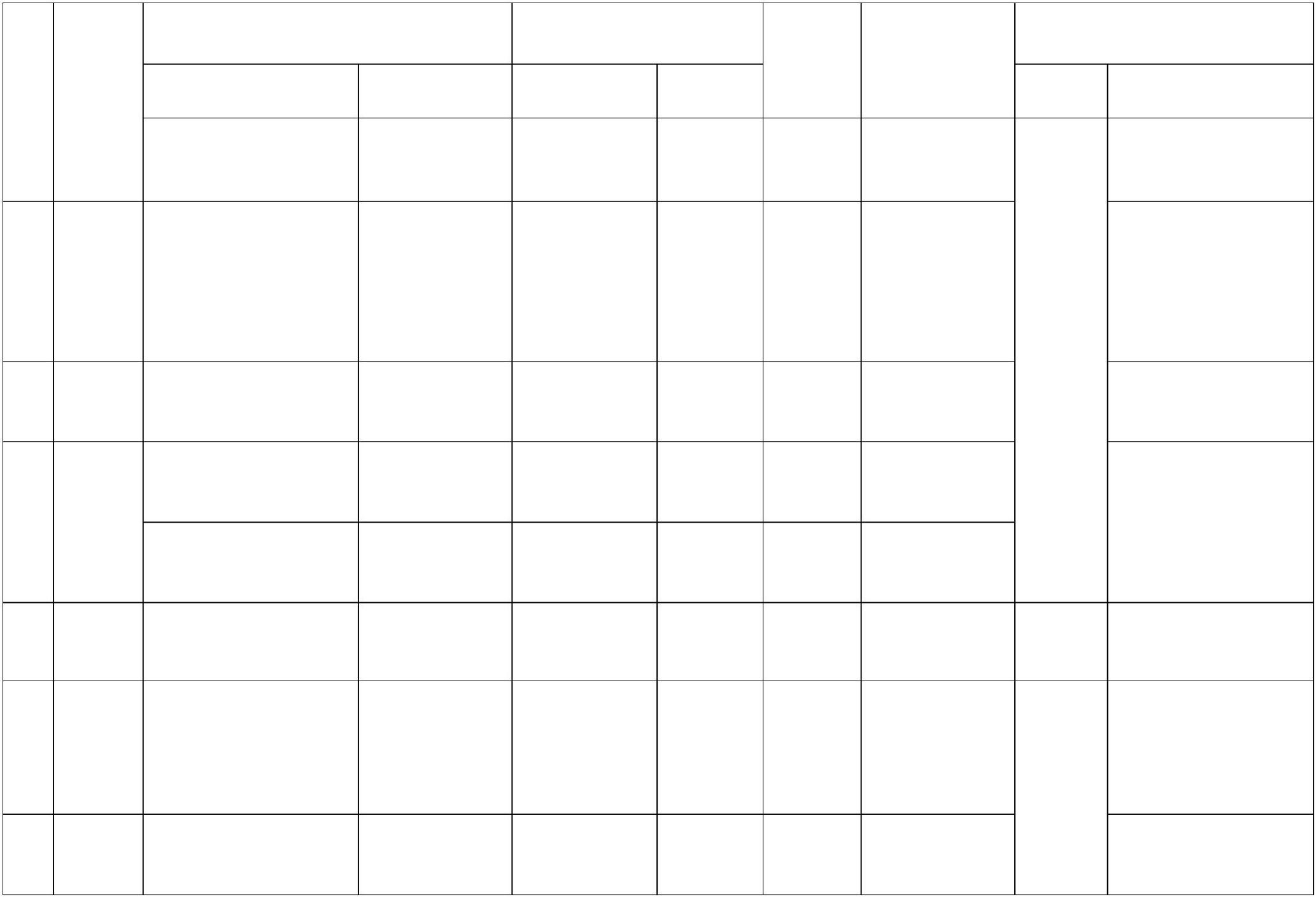 绿色技术工艺主要技术特征传统技术工艺主要技术特征 造价备注相关说明序号绿色技术措施单位造价增量所属类别造价本处的面积指净化面积居住建筑一星级100000~300000100000~300000100000~200000300000以上------000000元/项目 100000~300000元/项目 100000~300000元/项目 100000~200000绿色建筑设计、咨询、认证全过程绿色咨 与项目复杂度、建筑26公共建筑询费类型、工程量有关二星级三星级元/项目300000以上2~350000m2以下：节能设元/m元/m22节能评估咨询费判断项目节能潜力，提供节能策略2~3与工程量有关，本处的面积指建筑 面积27 计、优50000m2以上：化1~21~2与玻璃品种有关，本处的面积指玻 璃面积。未考虑电控等新型玻璃。安 全 玻2829安全玻璃60~300普通玻璃30~270元/m220~30璃与防滑条做法有关，本处的 m 指防滑 条长度楼梯、坡道防滑措施提高一等级5~35050~1700元/m5~3530~50防滑措施其他普通地砖与地砖品牌有关，本处的面积指防 滑地砖面积防滑地砖80~200元/m230 充电桩新能源汽车充电桩2800-6500-元/套2800~6500与品牌、做法有关117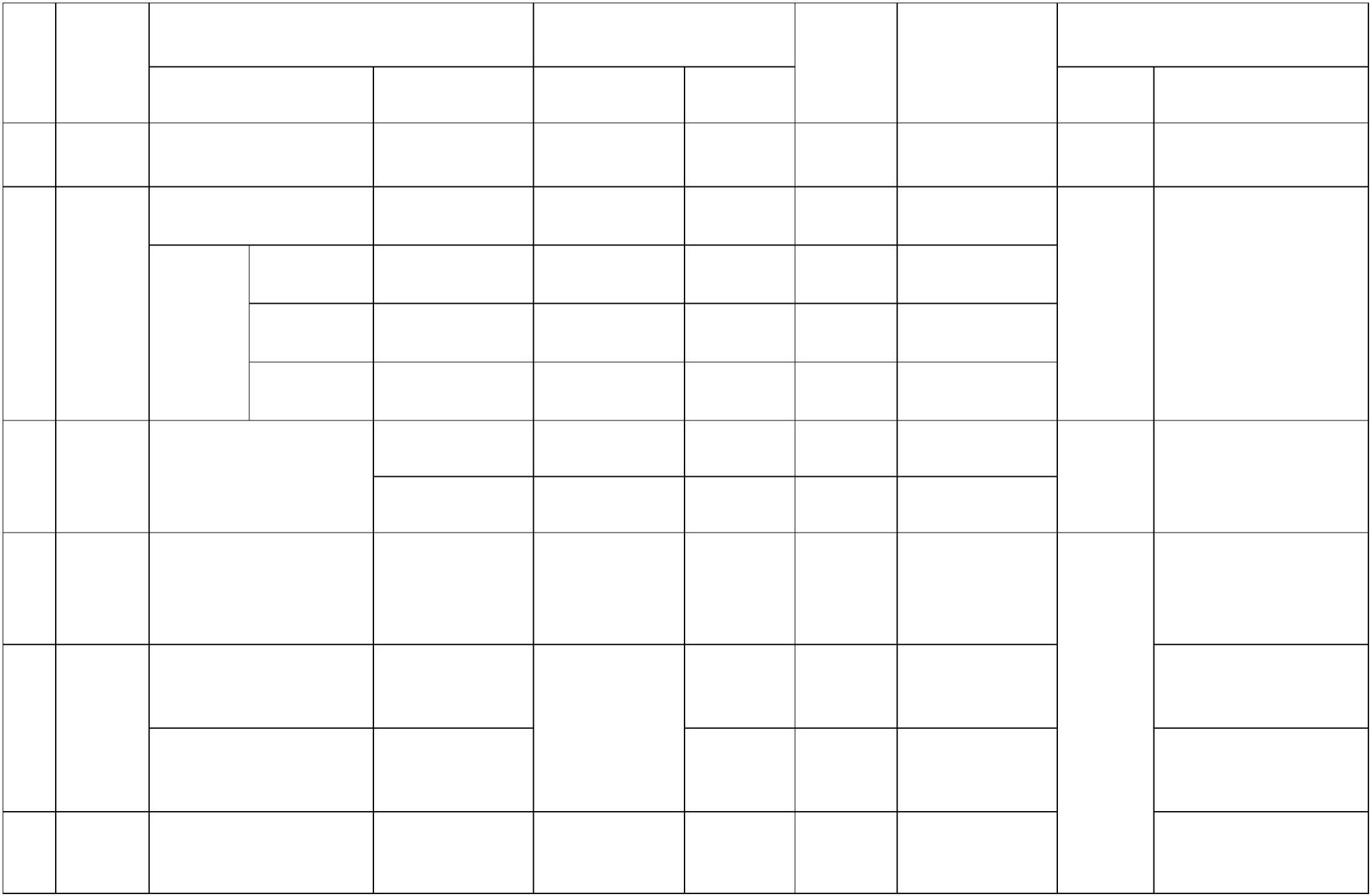 118绿色技术工艺主要技术特征传统技术工艺主要技术特征 造价备注相关说明序绿色技术措施单位造价增量号所属类别造价与品牌、组合搭配方式有关儿童游乐设施安全胶垫塑胶垫50000~250000----0000元/组元/m250000~250000220~650与安全胶垫厚度、品牌有关，本处 的面积指塑胶垫面积全龄友好31220~650220~650350~800与塑胶垫厚度、品牌有关，本处的 面积指塑胶垫面积元/m元/m22220~650健 身 步 宽度不小于 1.25m健身步道与做法有关，本处的面积指步道面积32350~800道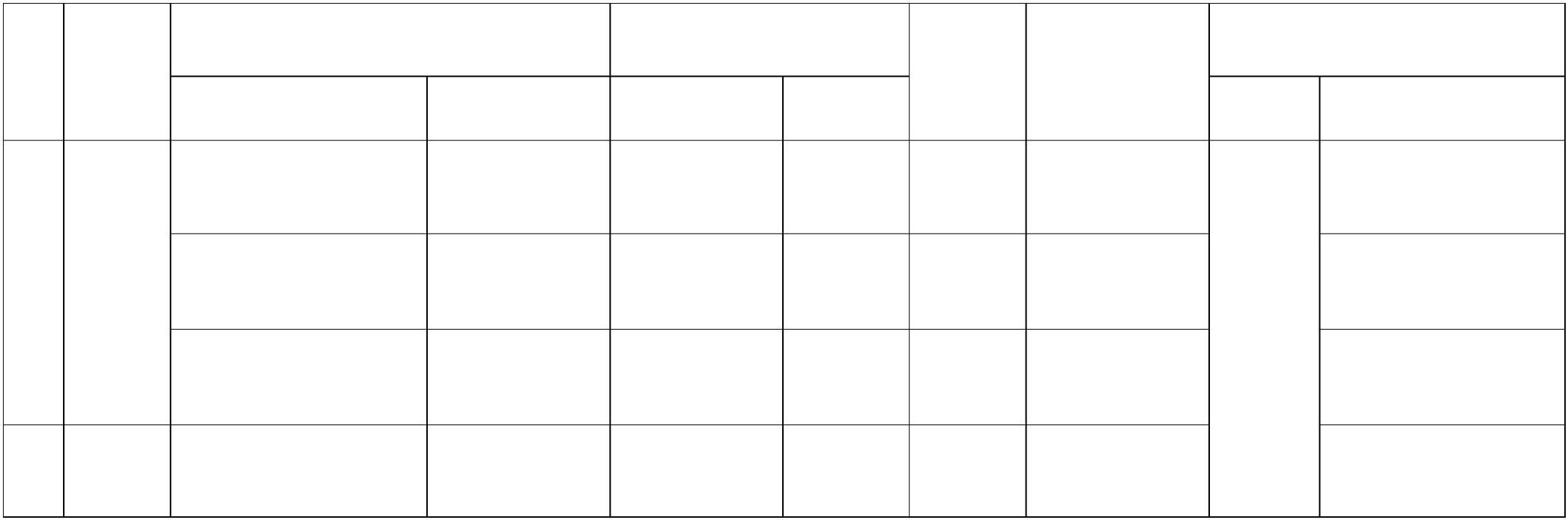 12.3 绿色建筑增项清单为满足绿色建筑技术标准，区别于现行国标清单现有子目，反映绿色建筑独特技术与措施的新增清单项目。本清单项目按照现有标准开项，可根据实际情况补充完善，在相应的建设阶段根据明确需求进行预算造价测算。绿色建筑选定增项清单计价表绿色建筑增基准建筑增项清单名称项清单工作内容对应条文序号单总造价/总增量成本绿色建筑选定增项项目阶段单位造价（元）位造单位数量总造价（元）单位数量对比方案（元）价/元元方案设计123456土壤氡检测屋顶绿化点无土壤氡检测点方案设计mmmmm22222不设屋顶绿化不设垂直绿化常规铺装mmmmm22222方案设计垂直绿化方案设计铺设植草砖提高绿地率光污染控制方案设计满足当地绿地率最低要求方案设计无119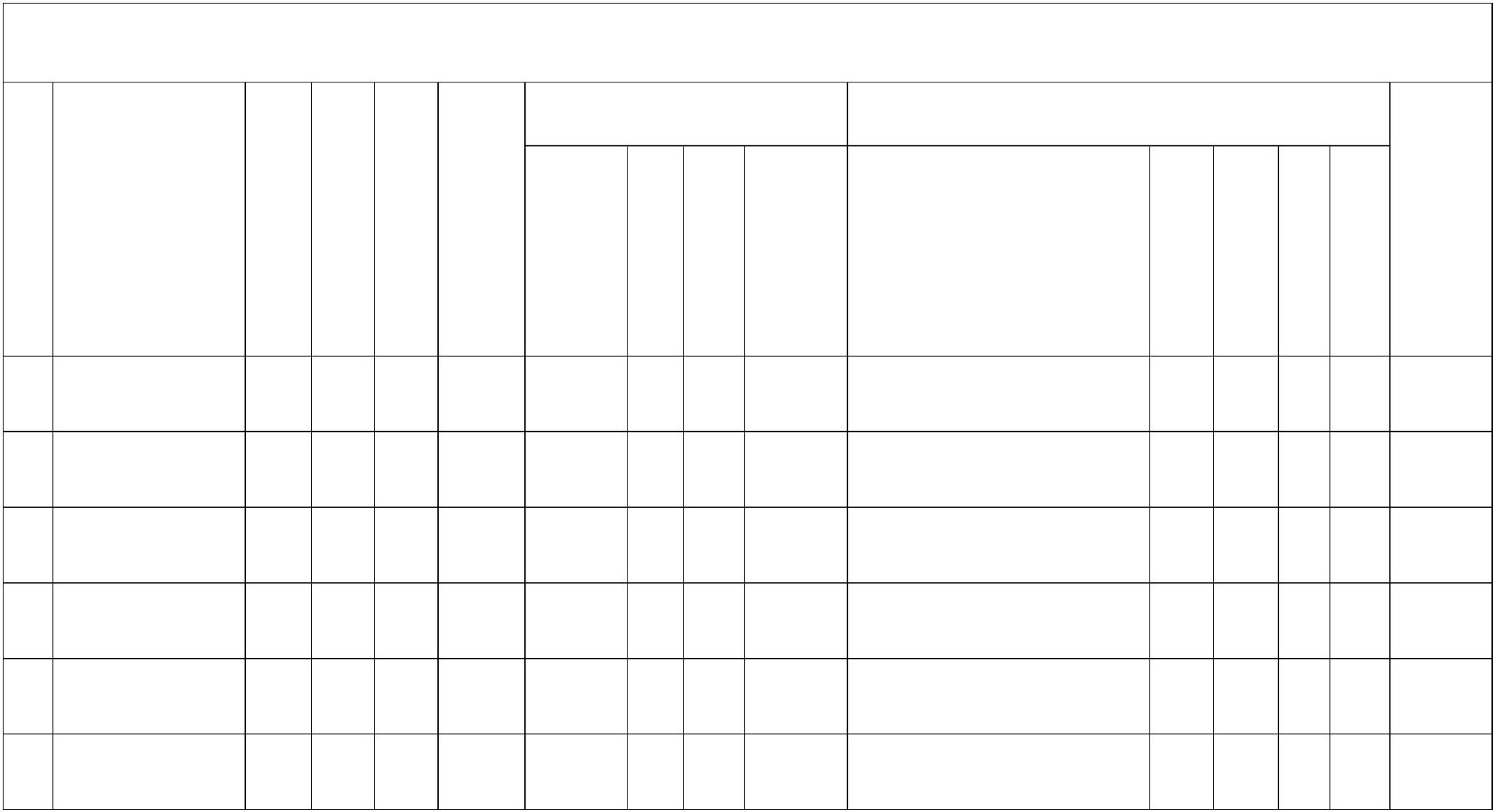 120绿色建筑选定增项清单计价表绿色建筑增项清单工作内容基准建筑增项清单名称对应条文序号单总造价/总增量成本绿色建筑选定增项项目阶段单位造价（元）位造单位数量总造价（元）单位数量对比方案（元）价/元元隔声降噪措施（绿化隔墙）方案设计78无废弃/污染场方案设计m2常规无污染用地m2地处理透水地面其他9围护结构-屋顶方案设计10满足当地最低节能要求满足当地最低节能要求围护结构-外方案设计11墙围护结构-幕12 墙（保温隔热)方案设计满足当地最低节能要求满足最低要求围护结构-外窗方案设计13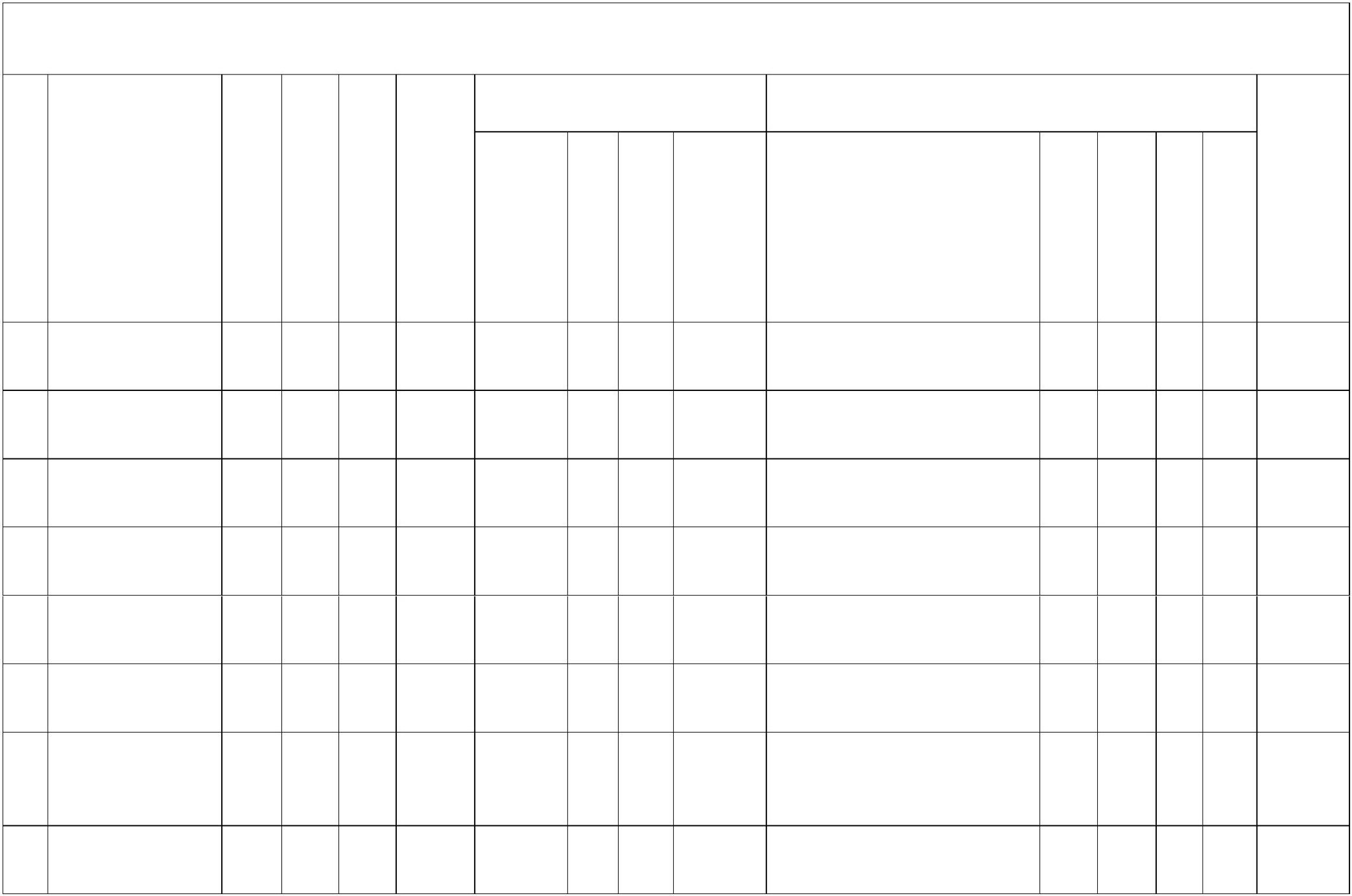 绿色建筑选定增项清单计价表绿色建筑增项清单工作内容基准建筑增项清单名称对应条文序号单总造价/总增量成本绿色建筑选定增项项目阶段单位造价（元）位造单位数量总造价（元）单位数量对比方案（元）价/元元方案设计当地对能耗分项计量的基本要求14 能耗分项计量幕墙通风换气方案设计未实施绿色建筑前设计方案1516171819装置高效冷热源系统方案设计常规系统空调、供暖输配系统方案设计满足当地最低效率要求无冰蓄冷/水蓄冷无排风热回收冰蓄冷/水蓄冷方案设计排风热回收系统方案设计方案设计20 余热废热利用无余热废热利用无热电冷联供分布式热电冷方案设计21联供技术121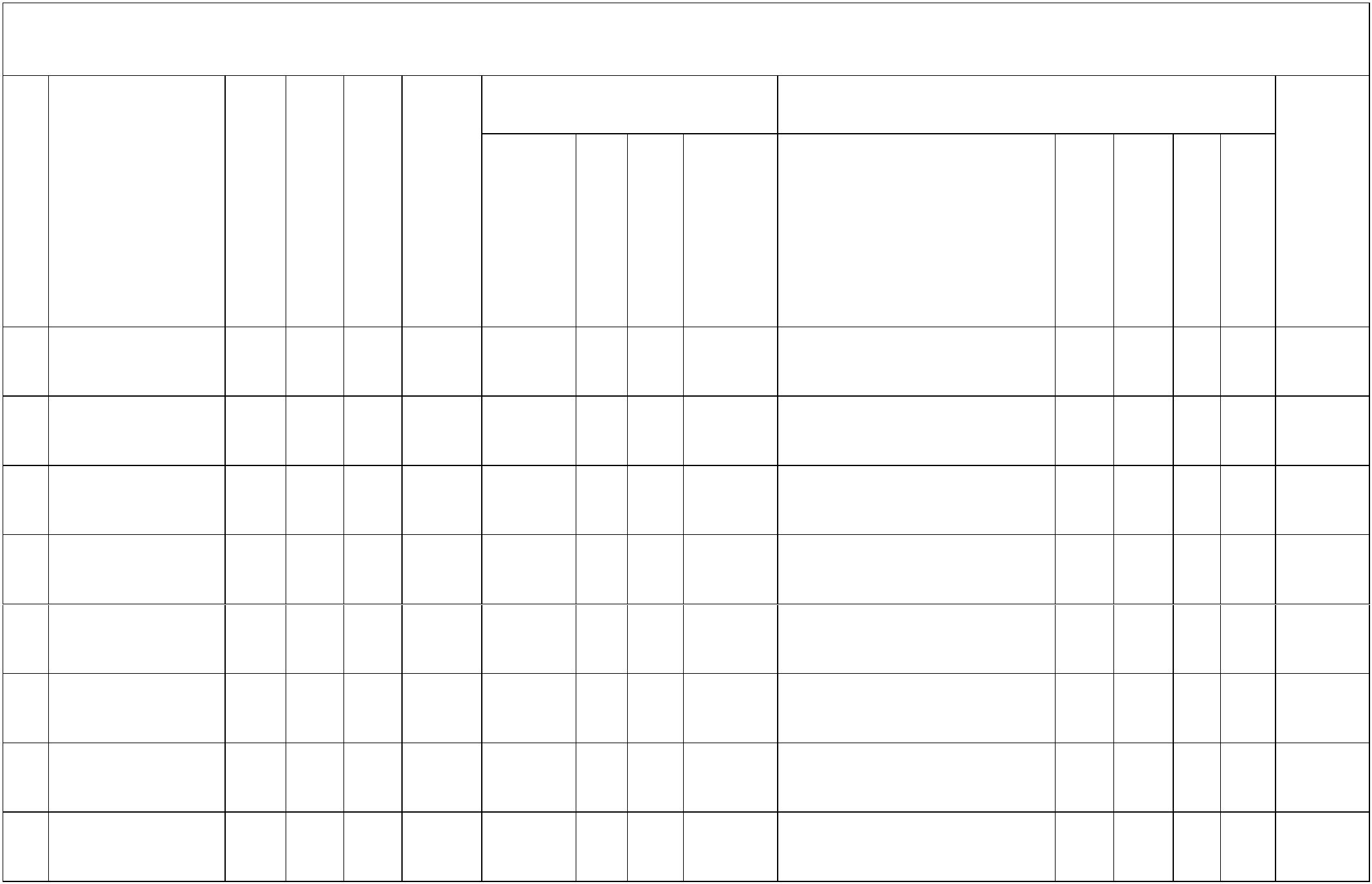 122绿色建筑选定增项清单计价表绿色建筑增项清单工作内容基准建筑增项清单名称对应条文序号单总造价/总增量成本绿色建筑选定增项项目阶段单位造价（元）位造单位数量总造价（元）单位数量对比方案（元）价/元元太阳能热水系统方案设计当地对太阳能热水应用的最低要求22太阳能光伏系统方案设计2324无太阳能光伏系统其他可再生能源系统方案设计被替代的常规能源产生方式方案设计满足《建筑照明设计标准》现行值要求的灯具25 节能灯具节能照明控制系统方案设计26常规控制27 其他方案设计28 节水器具无无雨水收集、利方案设计29用系统及管网绿色建筑选定增项清单计价表绿色建筑增项清单工作内容基准建筑增项清单名称对应条文序号单总造价/总增量成本绿色建筑选定增项项目阶段单位造价（元）位造单位数量总造价（元）单位数量对比方案（元）价/元元中水回用系统及管网方案设计30无方案设计31 节水灌溉系统人工漫灌用水计量水表32 （分用途、分项）方案设计未分用途、分项33 其他室内空气质量方案设计34无空气质量监控系统无外遮阳系统监控系统方案设计35 外遮阳系统方案设计36 导光筒系统无导光筒系统隔声降噪措施（室内）方案设计无隔声降噪措施（室内）37123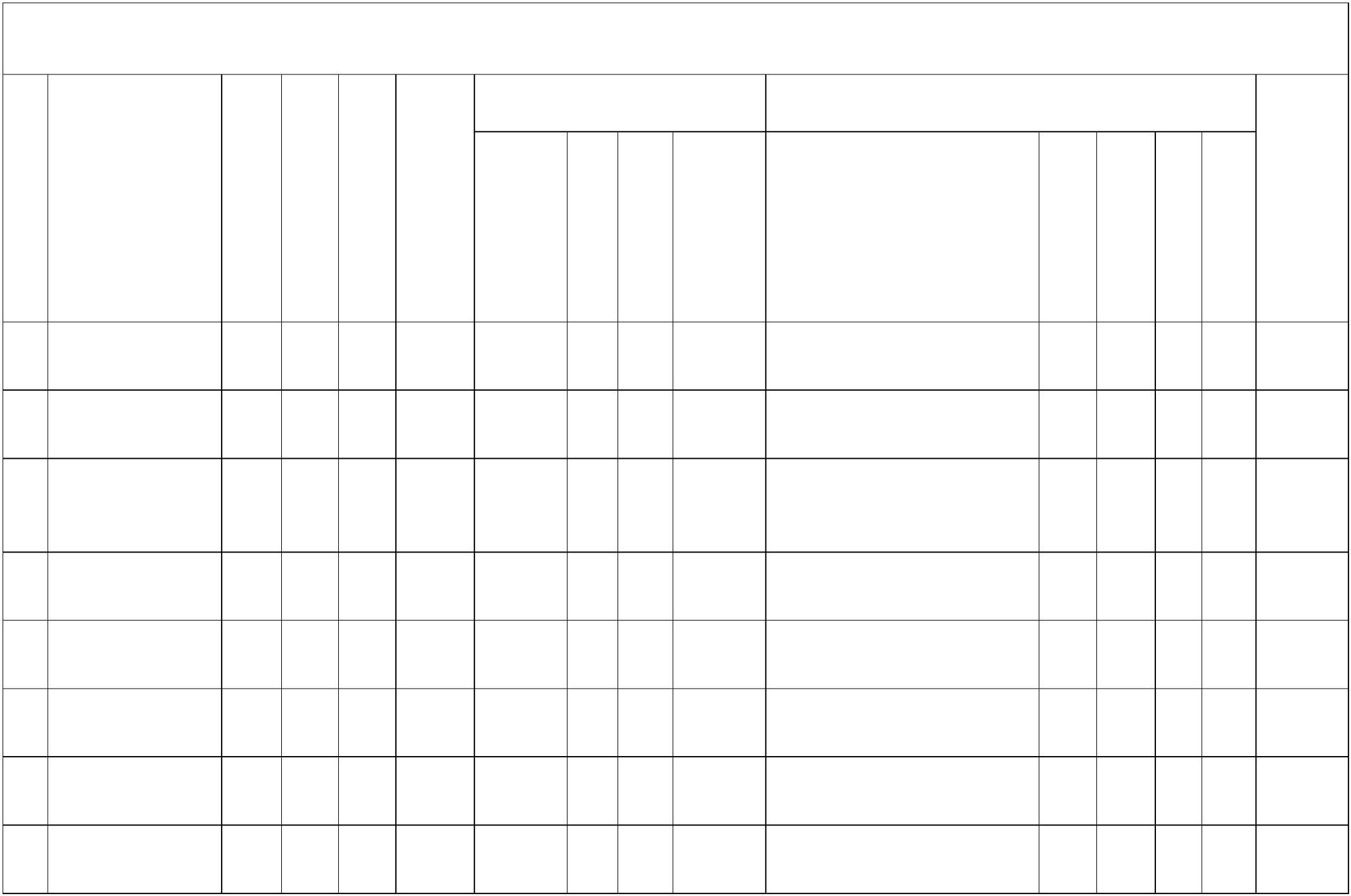 124绿色建筑选定增项清单计价表绿色建筑增项清单工作内容基准建筑增项清单名称对应条文序号单总造价/总增量成本绿色建筑选定增项项目阶段单位造价（元）位造单位数量总造价（元）单位数量对比方案（元）价/元元38 功能材料运营普通材料39 其他方案设计《智能建筑设计标准》的最低设计要求40 智能化系统设备自动监控系统方案设计414243无自动监控冷热量计量收费系统当地对冷热量计量的最低要求运营运营可再生降解垃圾房普通垃圾房44 其他绿色建筑咨询458125无绿色建筑咨询服务服务费46 审图费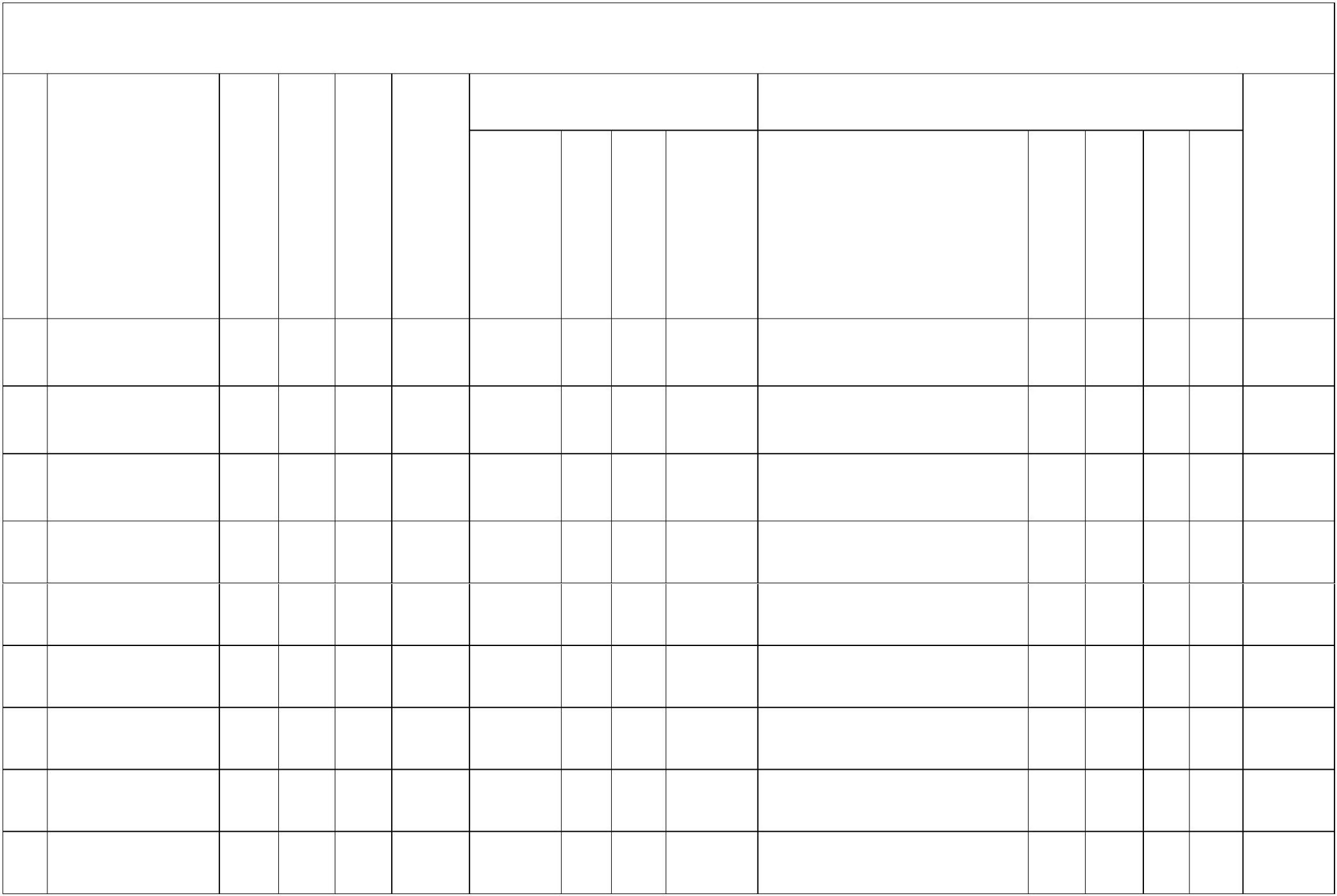 绿色建筑选定增项清单计价表绿色建筑增项清单工作内容基准建筑增项清单名称对应条文序号单总造价/总增量成本绿色建筑选定增项项目阶段单位造价（元）位造单位数量总造价（元）单位数量对比方案（元）价/元元47 第三方检测费2050加强调试顾问48无加强调试费125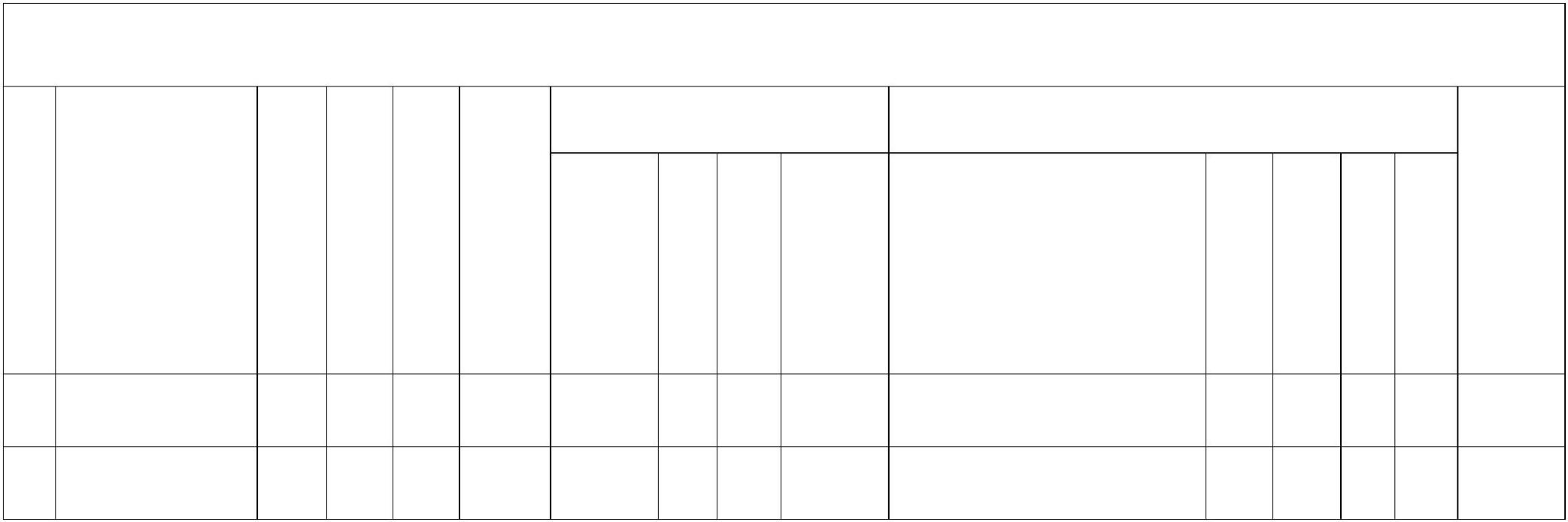 附件1 绿色建筑工程涉及检测项目检测项目名称序号检测类别序号1室外环境1.1.1 土壤氡浓度1.1土壤放射性1.1.2 土壤表面氡析出率1.2.1 电场强度1.2.2 磁场强度1.2电磁辐射1.2.3 磁感应强度1.2.4 等效平面波功率密度1.3.1 环境噪声等效连续 A声级1.4.1 路面平均照度1.31.4场地声环境人行及非机动车道路照明玻璃幕墙光污染1.4.2 路面最小照度1.4.3 最小垂直照度1.5.1 玻璃可见光反射比1.5照明光污染（垂直照度、平均亮度、最大亮度等）1.5.21.61.71.82地面材料防滑性能透水铺装1.6.1 防滑性能1.7.1 综合透水系数1.8.1 路面太阳辐射反射率室外热环境室内环境2.1室内噪声2.1.1 允许噪声级（A声级，dB）2.2.1 楼板和隔墙空气声隔声性能2.2.2 外窗和门空气声隔声性能2.2.3 楼板撞击声隔声性能2.2建筑构件声学性能126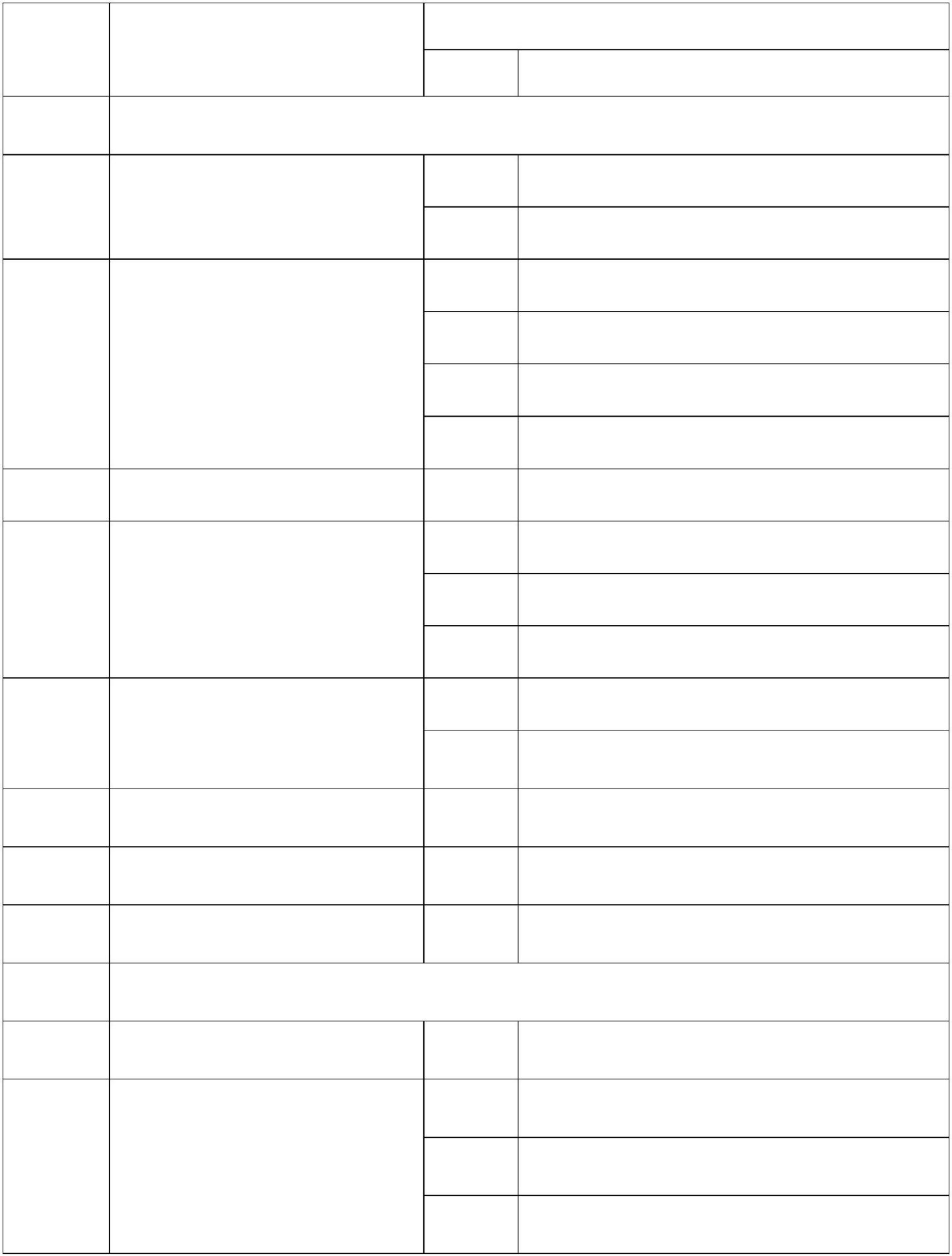 检测项目名称序号检测类别序号23.1传输频率特性2.3.2 传声增益2.3.3 声场不均匀度2.3.4 最大声压级2.3.5 系统总噪声级2.3.6 混响时间2.3室内声学特性2.3.7 语言传输指数2.4.1 运行中桥箱内噪声2.4.2 开关门过程噪声2.4.3 机房噪声2.42.5室内电梯噪声室内采光2.5.1 采光系数和天然光照度2.6.1 新风量2.6.2 空气流速2.6室内空气物理性2.6.3 平均温度2.6.4 平均湿度2.7.1苯2.7.2 氡气2.7.3 甲苯2.7.4 二甲苯2.7.5 甲醛2.7室内空气质量2.7.6氨127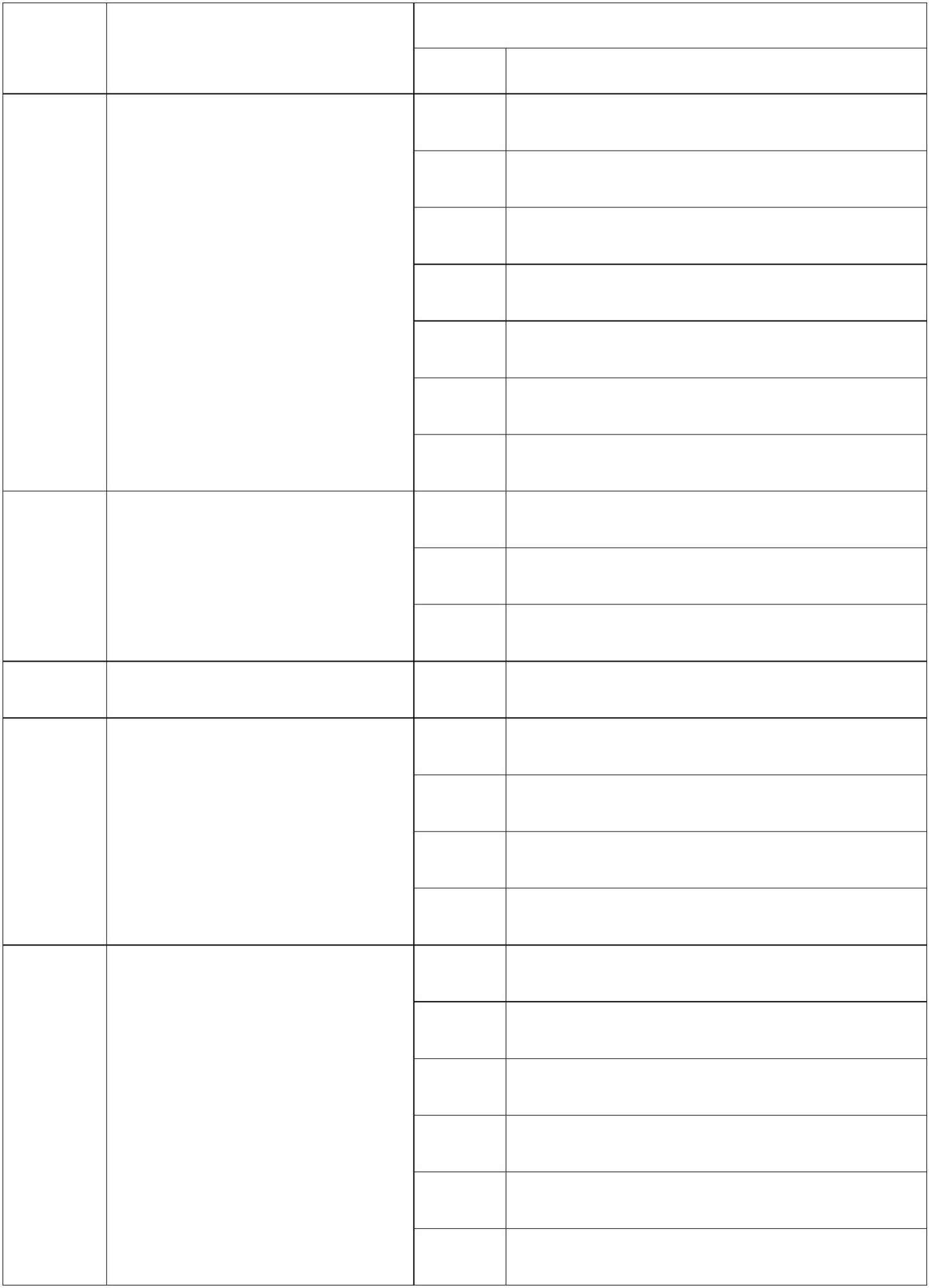 检测项目名称序号检测类别序号2.7.7 TVOC2.7.8 二氧化碳2.7室内空气质量2.7.9 可入肺颗粒 PM2.52.7.10 可吸入颗粒 PM103外围护结构性能3.1.1 建筑玻璃传热系数3.13.23.3传热系数结露和冷凝热工缺陷3.1.2 内置遮阳中空玻璃传热系数3.2.1 热桥部位内表面 72h以上逐时温度3.3.1 外表面热工缺陷3.3.2 内表面热工缺陷3.4.1 太阳光直接透射比3.4.2 太阳光反射比3.4外遮阳设施3.5.1 外窗气密性能3.53.6气密性能3.5.2 透明幕墙气密性能3.6.1 中空玻璃露点中空玻璃密封性能3.7.1 玻璃系统平均厚度玻璃光学热工性能现场检测3.7可见光透射比、可见光反射比、传热系数和3.7.2遮阳系数3.8.1 粘结面积比3.8保温板粘结质量现场检测3.8.2 保温板与粘结材料之间粘结强度3.8.3 粘结材料与基层墙体之间粘结强度128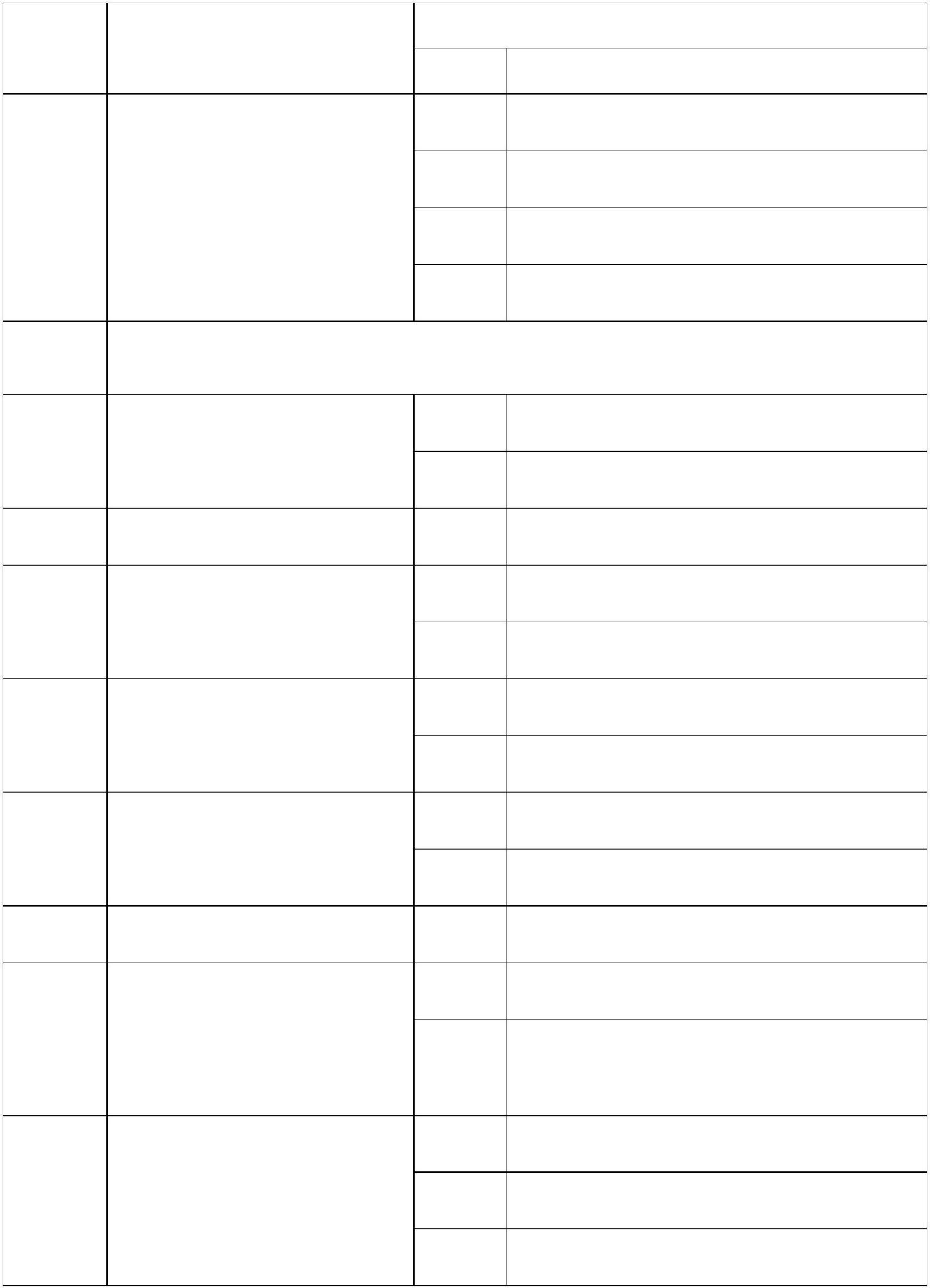 检测项目名称序号检测类别序号3.9.1 导热系数3.9保温砂浆性能3.9.2 干密度3.9.3 抗压强度3.103.114外墙节能构造钻芯检测外墙传热系数现场检测空调水系统性能3.10.1 外墙保温层厚度3.11.1 外墙传热系数4.14.24.34.44.54.6冷水（热泵）机组冷源系统4.1.1 实际性能系数（COP）4.2.1 能效系数（EER-sys）4.3.1 水温水系统供、回水温差水泵效率4.4.1 水泵效率冷却塔效率4.5.1 冷却塔入口水温度、冷却塔出口温度4.6.1 噪声冷却塔噪声4.74.8空调系统冷（热）水总流量空调系统冷却水总流量4.7.1 总流量4.8.1 总流量4.9空调机组水流量水力平衡度4.9.1 水流量4.104.114.124.134.10.1 系统各机组水流量4.11.1 耗电输冷（热）比4.12.1 输送能效比耗电输冷（热）比输送能效比蓄冷性能系数4.13.1 蓄冷性能系数蓄冷空调系统双工况制冷机组性能检测4.144.14.1 冷水机组性能检测129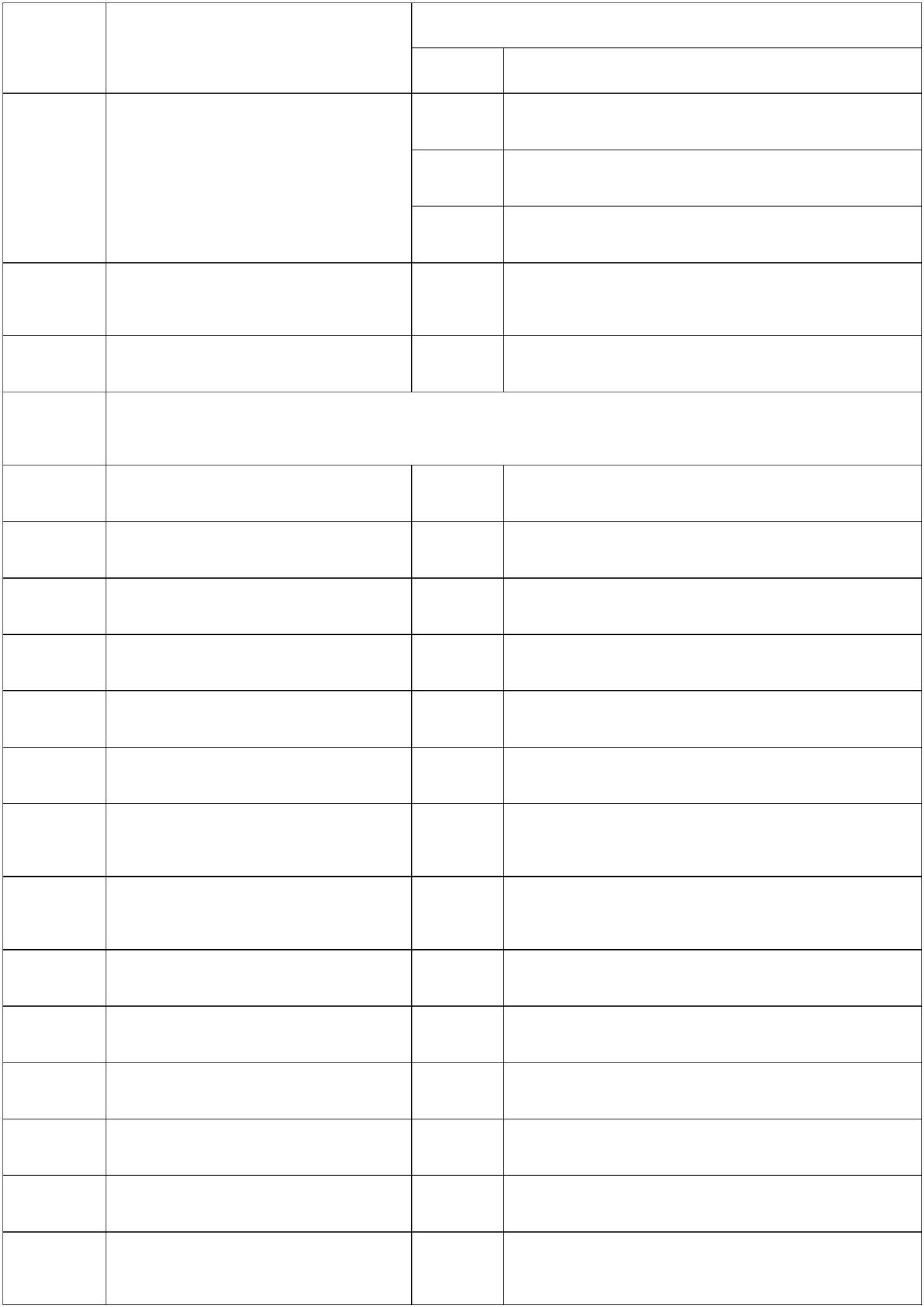 检测项目名称序号检测类别序号多联式空调系统带负荷效果检验4.1554.15.1 综合效果检测通风与空调风系统性能系统总风量（新风量）5.15.1.1 风管风量5.25.35.4风口风量5.2.1 风口风量定风量系统平衡度风机单位风量耗功率5.3.1 支路实际风量5.4.1 风机单位风量耗功率5.5空调热回收装置交换效率5.5.1 空调热回收装置交换效率5.65.75.85.96防窜烟防倒灌检测空调机组性能新风机组性能送排风5.6.1 防窜烟防倒灌检测5.7.1 空调机组性能5.8.1 新风机组性能5.9.1 送排风给水排水系统6.1.1 色度6.1.2 浑浊度6.1.3 嗅和味6.1.4 pH6.1生活饮用水水质检测6.1.5 总大肠菌群6.1.6 菌落总数6.1.7 余氯6.1.8 溶解性总固体6.1.9铁130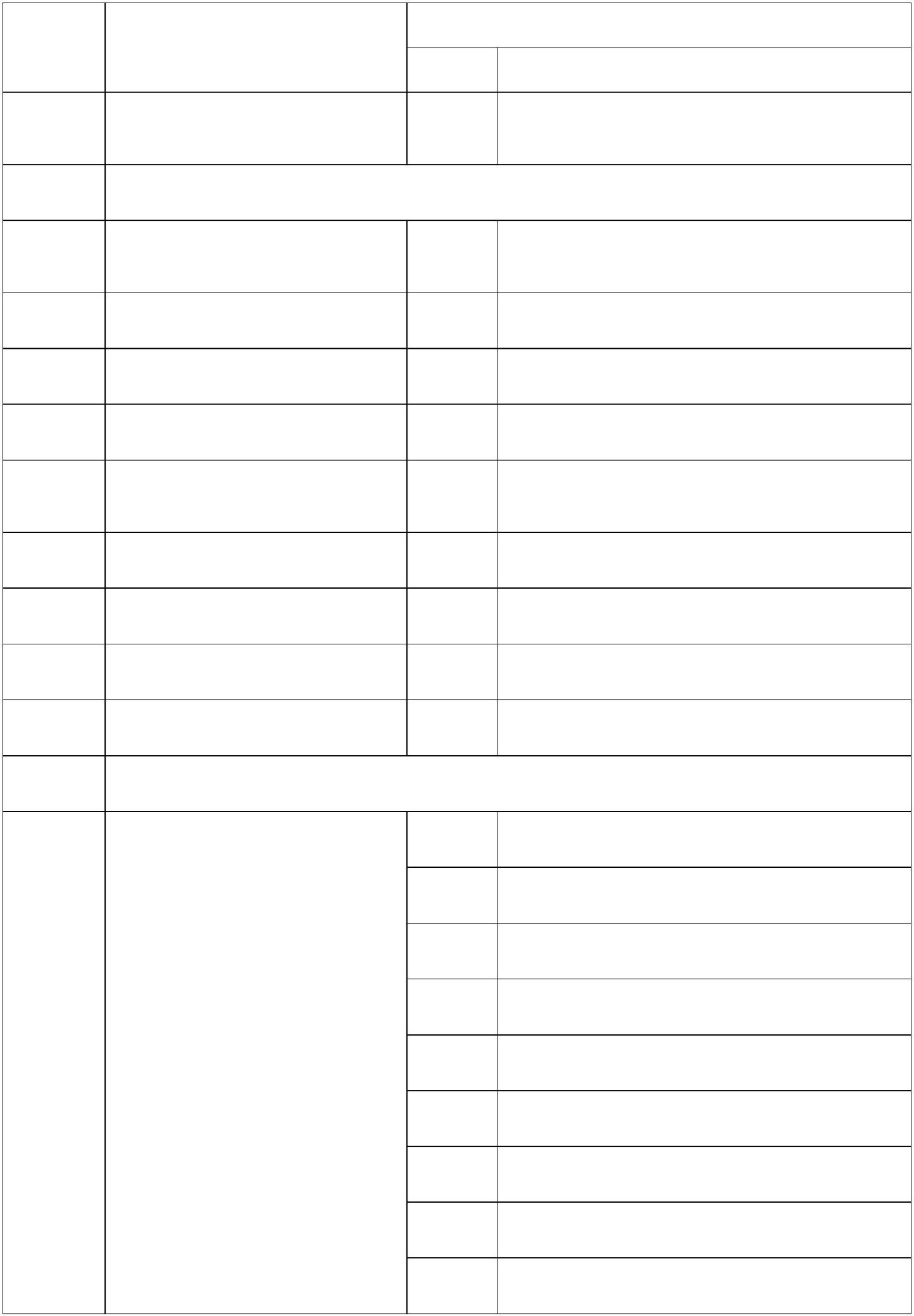 检测项目名称序号检测类别序号6.1.10锰6.1.11 阴离子表面活性剂6.1.12 耐热大肠菌群/粪大肠菌群6.1.13 氨氮6.1.14 五日生化需氧量6.1.15 石油类6.1.16 溶解氧6.1.17 悬浮物6.1.18 总磷6.1.19 总氮6.1生活饮用水水质检测6.1.20 肉眼可见物6.1.21 大肠埃希氏菌6.1.226.1.23砷镉6.1.24 铬（六价）6.1.256.1.266.1.27铅汞硒6.1.28 氰化物6.1.29 氟化物6.1.30 硝酸盐（以 N计）131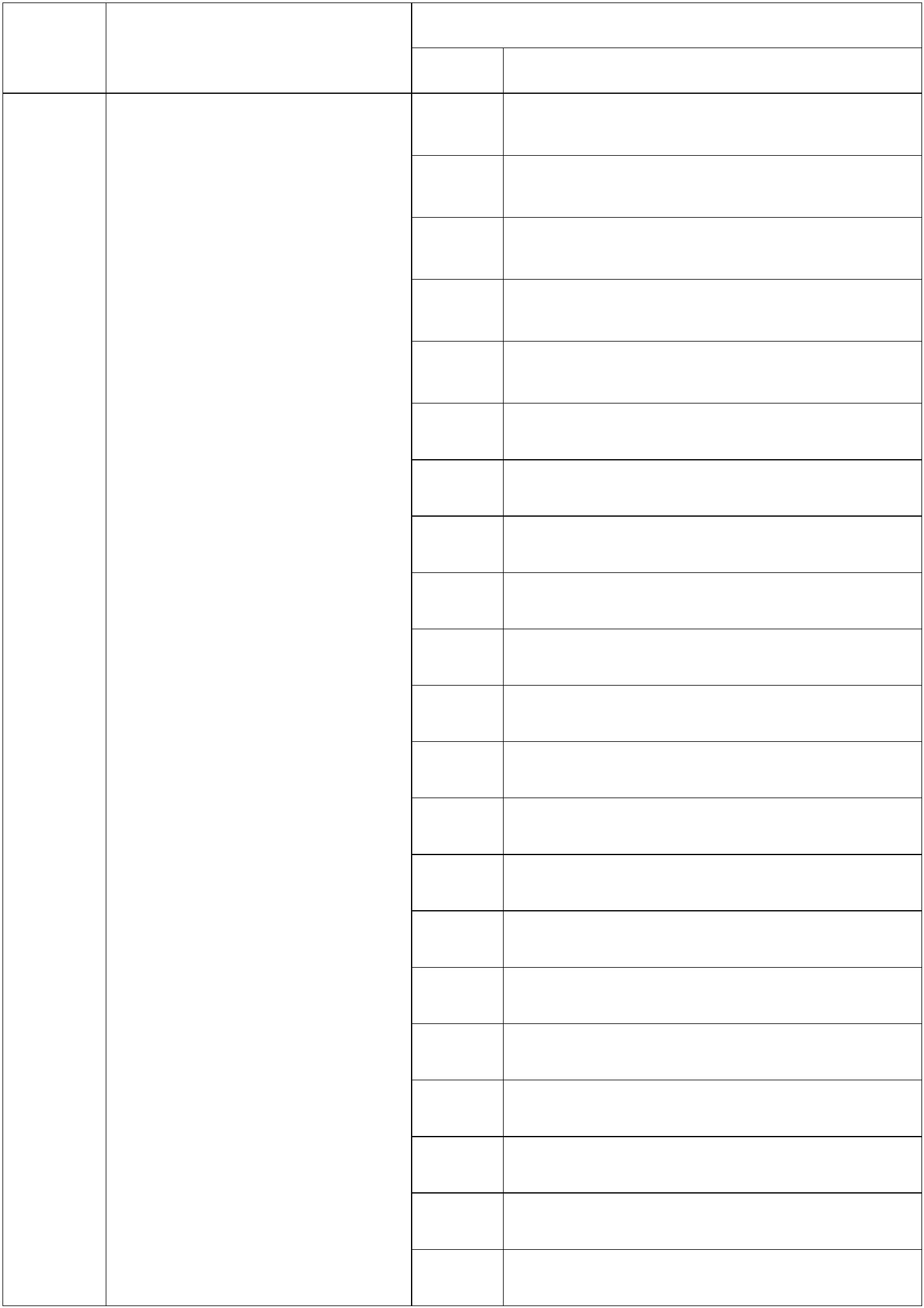 检测项目名称序号检测类别序号6.1.31 三氯甲烷6.1.32 四氯化碳6.1.336.1.346.1.35铝铜锌6.1.36 氯化物6.1.37 硫酸盐6.1.38 总硬度6.1生活饮用水水质检测6.1.39 耗氧量/高猛酸盐指数6.1.40 挥发酚6.1.41 总 ɑ 放射性6.1.42 总 β 放射性6.1.43 硫化物6.1.44钠6.2.1 池水温度6.2.2 池水透明度6.2.3 尿素6.2.4 细菌6.2循环净化水水质检测6.2.5 大肠菌群6.2.6 pH6.2.7 浑浊度6.2.8 余氯6.2.9 总氯132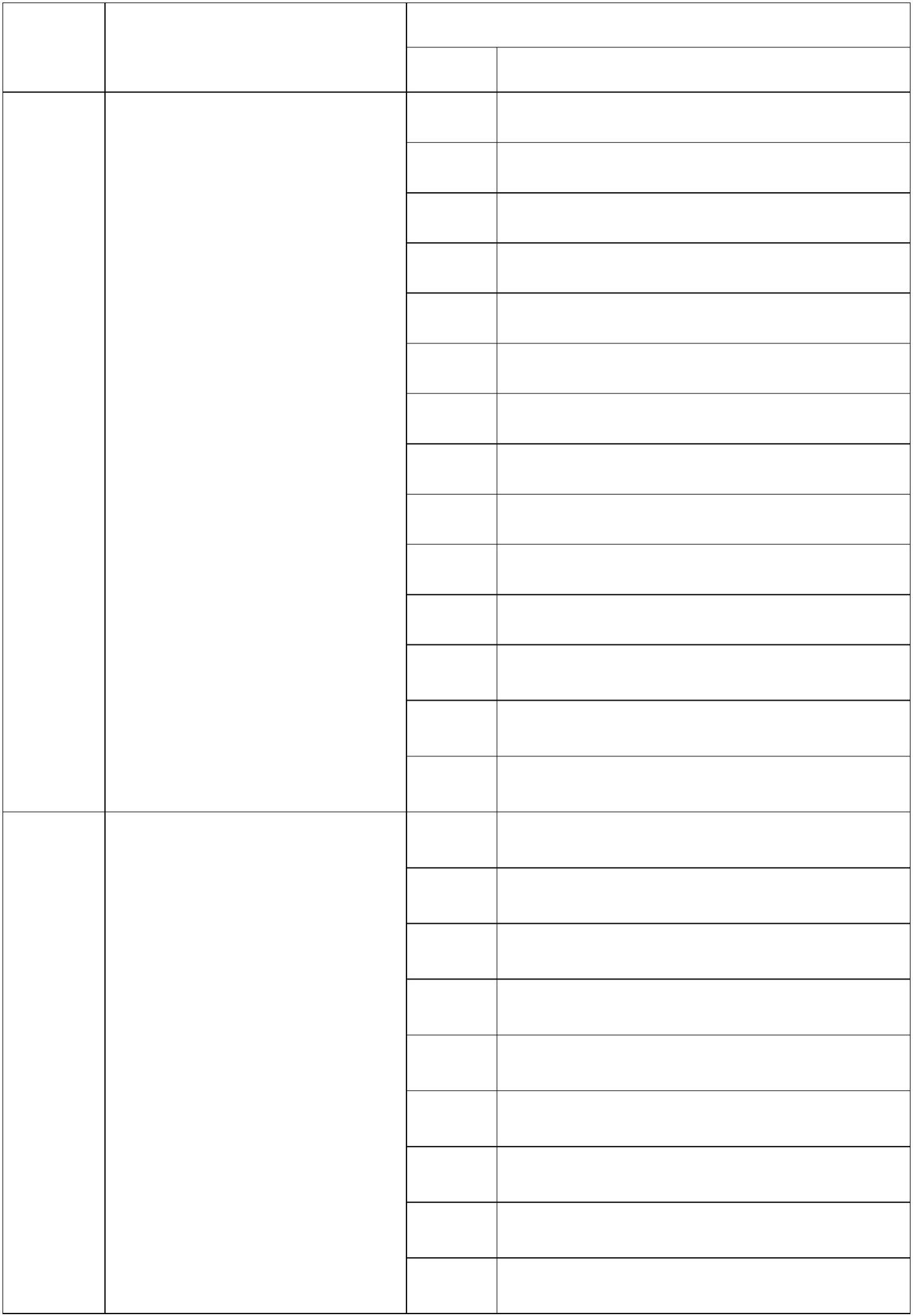 检测项目名称序号检测类别序号6.3.1 ph6.3.26.3.3 浊度6.3.4色嗅6.3.5 五日生化需氧量6.3.6 氨氮6.3非传统水源水质检测6.3.7 阴离子表面活性6.3.86.3.9铁锰6.3.10 溶解氧6.3.11 总氯6.3.12 溶解性总固体6.3.13 大埃希氏菌6.4.1 pH6.4.2 色度6.4.3 悬浮物6.4.4 五日生化需氧量6.4.5 化学需氧量6.4.6 石油类6.4污水排放水质检测6.4.7 动植物油6.4.8 挥发酚133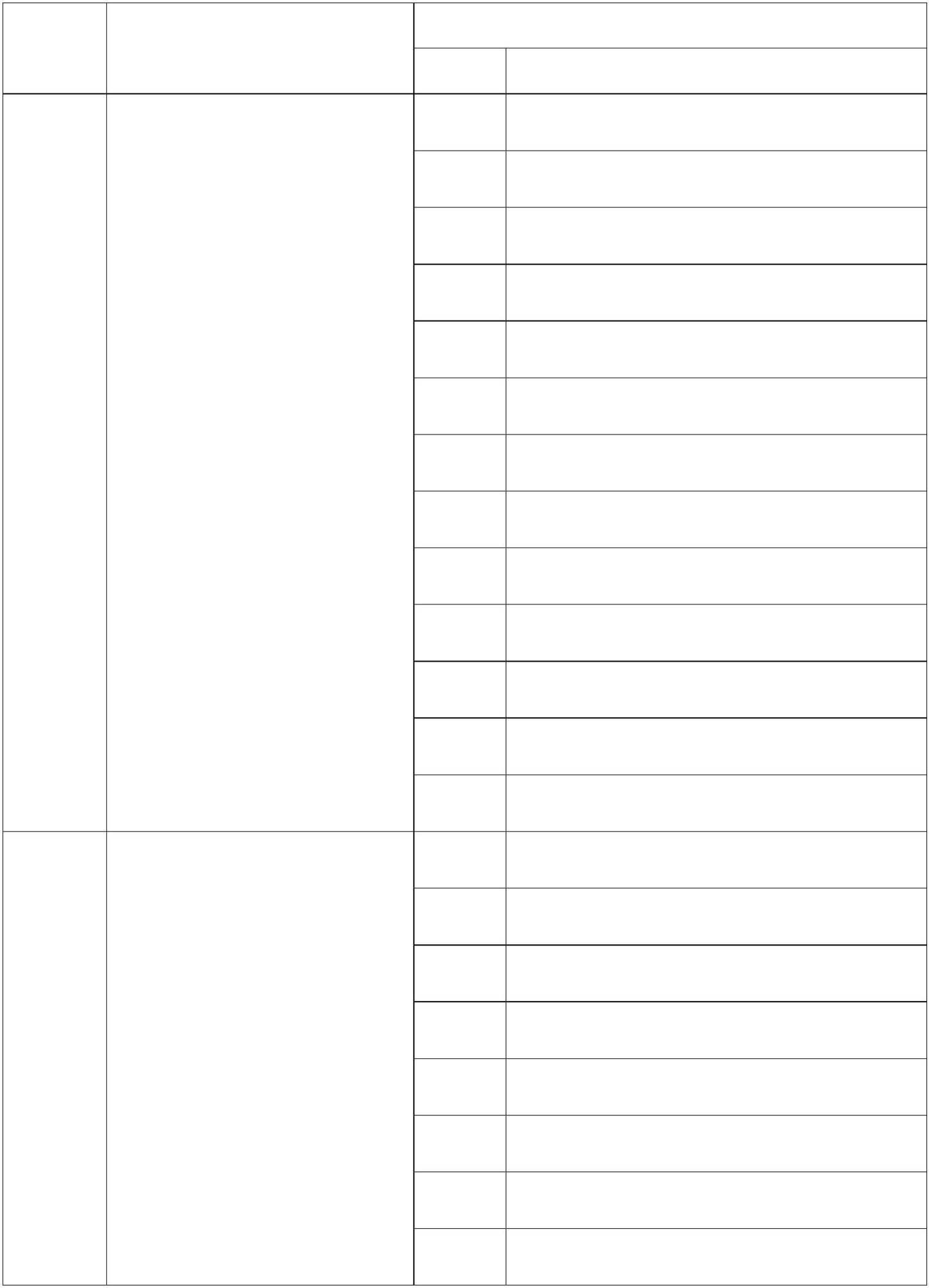 检测项目名称序号检测类别序号6.4.9 总氰化物6.4.10 硫化物6.4.11 氨氮6.4.12 氟化物6.4.13 磷酸盐6.4.14 甲醛6.4.15 苯胺类6.4.16 硝基苯类6.4.17 阴离子表面活性剂6.4.18 总铜6.4污水排放水质检测6.4.19 总锌6.4.20 总锰6.4.21 彩色显影剂6.4.22 显影剂及氧化物总量6.4.23 元素磷6.4.24 有机磷农药6.2.25 粪大肠菌群数6.4.26 总余氯6.4.27 二氧化氮6.4.28 大肠菌群数134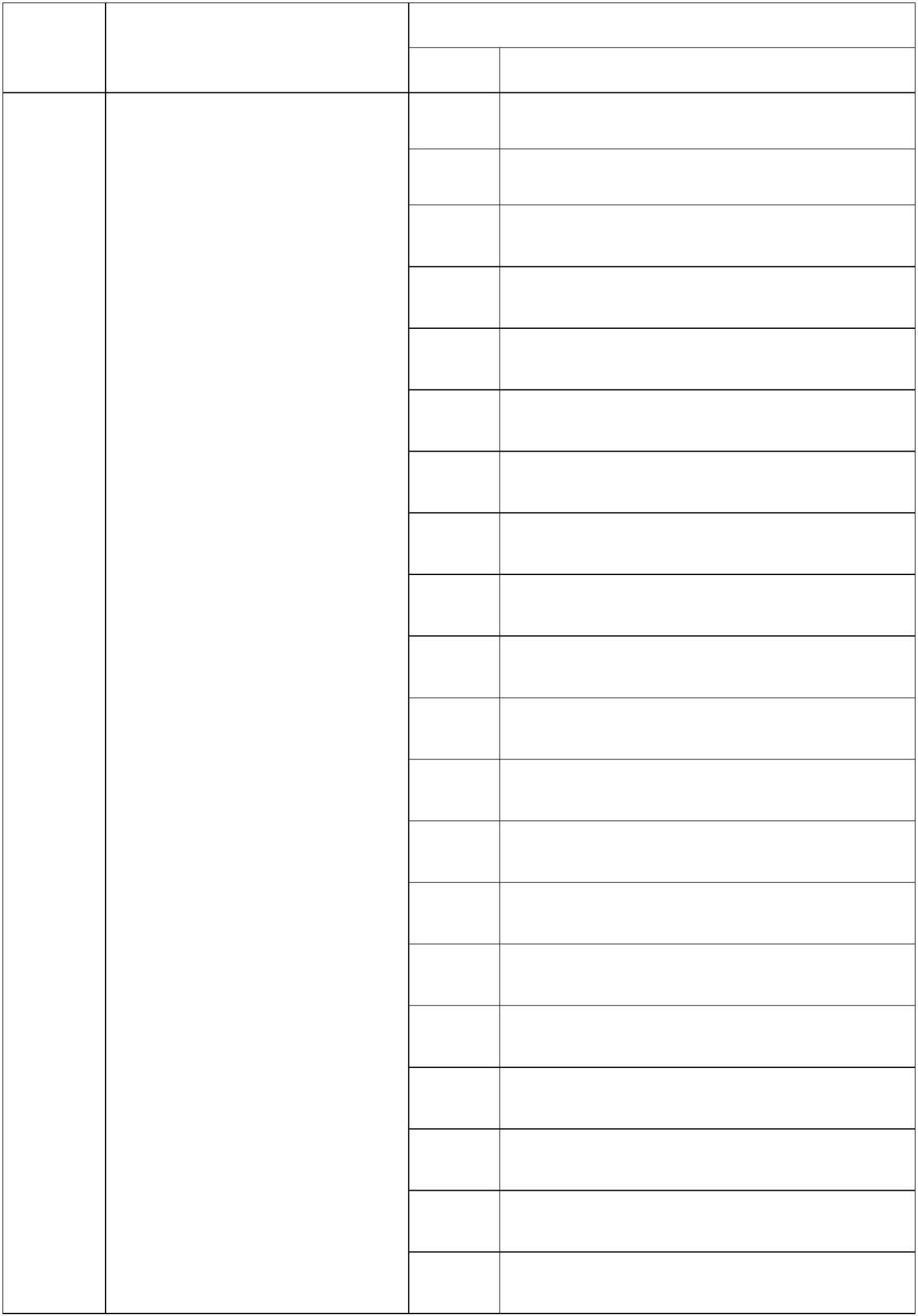 检测项目名称序号检测类别供水管道序号6.5.1 供水管道漏损检测6.56.5.2 供水压力检测（水压）7.1.1 三相电压或三相电流偏差7供配电系统7.1三相电压不平衡回路谐波电压变压器出线回路、照明回路、变频设备动力7.2.17.2.2回路、大型 UPS回路7.2变压器出线回路、照明回路、变频设备动力回路、大型 UPS回路7.37.4功率因数电压偏差7.3.1 变压器出线回路7.4.1 变压器出线回路、照明出线回路8照明系统8.18.2照度值8.1.1 房间照度照度均匀度8.2.1 房间照度均匀度8.3一般显色指数8.3.1 光源色测量8.48.58.6照明功率密度统一眩光值8.4.1 实测照明功率8.5.1 眩光值公共区域照明8.6.1 照明控制检测9监测与控制系统送（回）风温度控制，控制系统动态响应时9.19.2送（回）风温度监控功能送（回）风湿度监控功能9.1.19.2.2间、稳定时间送（回）风温度控制，控制系统动态响应时间、稳定时间135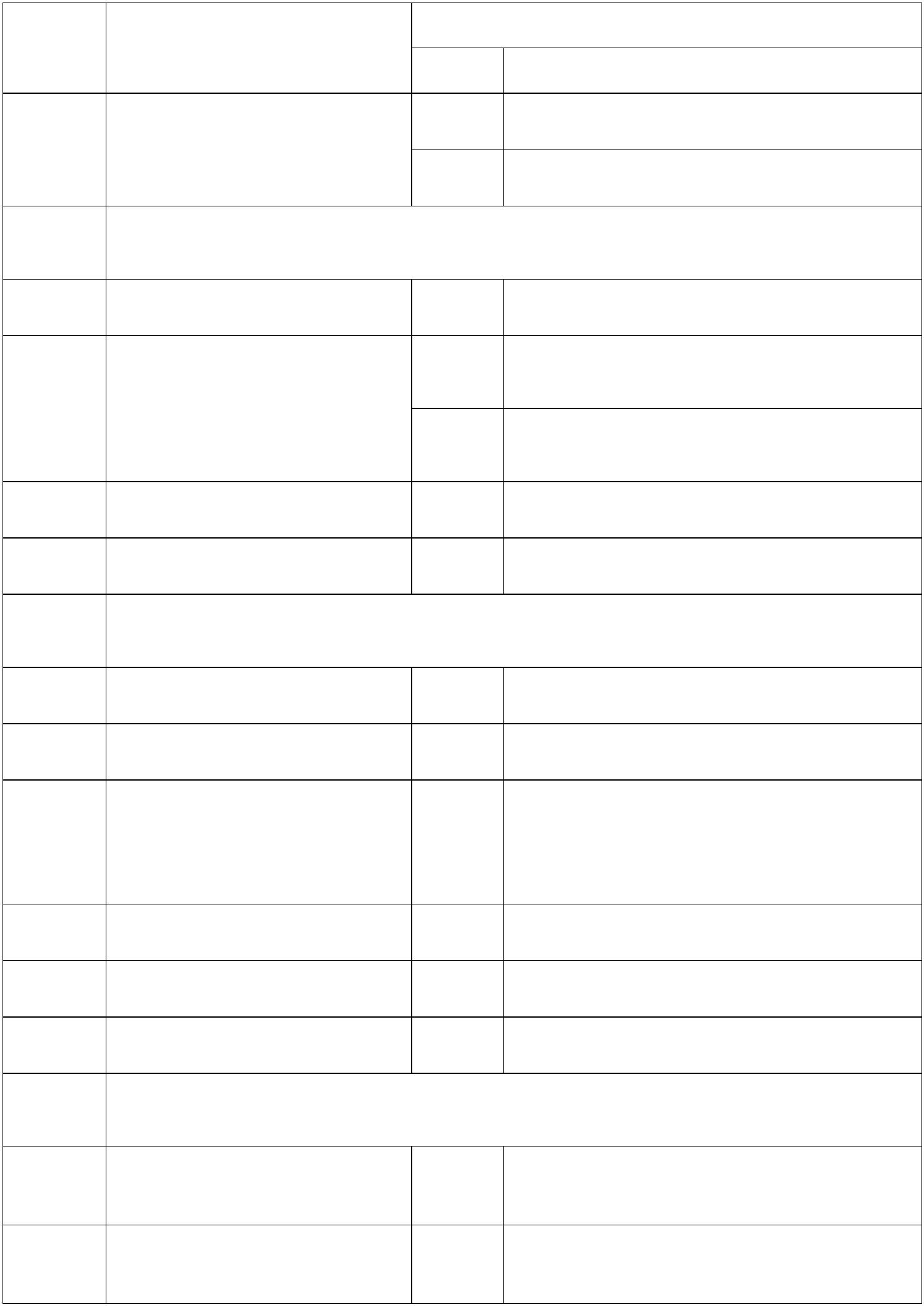 检测项目名称序号检测类别序号9.39.49.5空调冷源水系统压差控制功能照明设备监控性能9.3.1 空调冷源水系统控制偏差、动态响应时间9.4.1 照明监控动力主回路电压、电流、有功功率、功率因动力设备监控性能9.5.1数、有功电度监控10太阳能系统10.110.2太阳能集热系统效率太阳能贮热水箱热损因数太阳能供热水温度10.1.1 系统效率10.2.1 贮热水箱内水的初始温度、结束温度10.3.1 供热水温度10.3太阳能光伏系统组件背板最高工作温度检测10.3.2 组件背板最高工作温度10.4.1 发电效率10.4.2 开路电压10.4.3 短路电流10.4太阳能光伏系统光电转换效率 10.4.4 系统电气效率10.4.5 光伏组串电流10.4.6 系统光电转换效率10.4.7 太阳能光伏发电系统年发电量10.5太阳能热水系统太阳能保证率 10.5.1 太阳能热水系统太阳能保证率10.611集热系统得热量地源热泵系统10.6.1 集热系统得热量11.1.1 制热性能系数11.1.2 制冷能效比11.1热泵机组136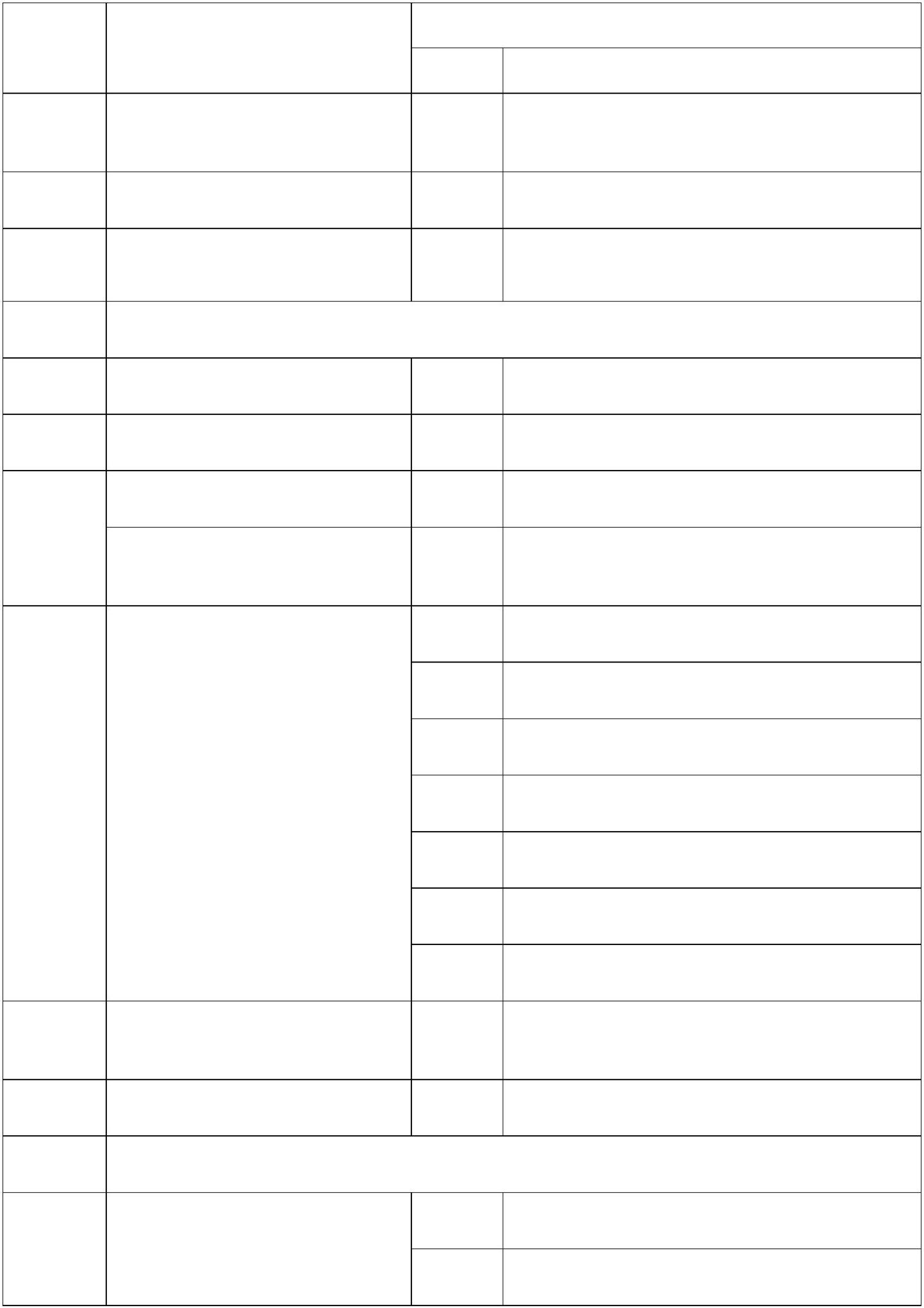 检测项目名称序号检测类别序号11.2.1 制热性能系数11.2.2 制冷能效比11.2热泵系统制热性能系数（cop）1212.113海绵城市渗透系数12.1.1 渗透系数现场检测13.1.1 建筑调适建筑调适13.114建筑调适超低能耗建筑建筑气密性14.114.1.1 建筑气密性137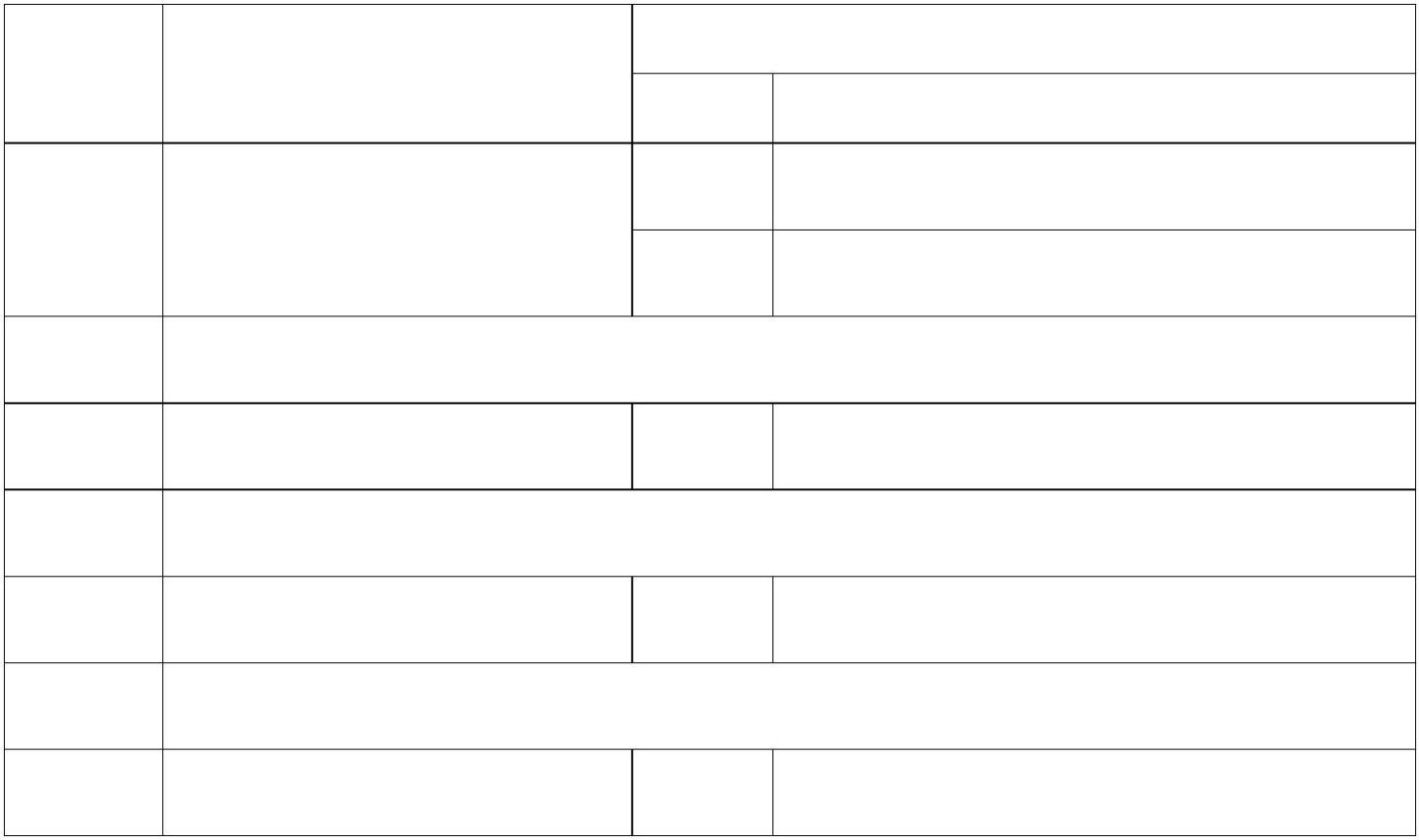 附件2 广东省绿色建筑工程检测项市场收费参考价格一览表检测项目计费单位单价序号 检测类别备注（元）序号名称1室外环境1.1.1 土壤氡浓度土壤表面氡析出点点点点点300土壤放射性1.11.1.21000160016001600率1.2.1 电场强度1.2.2 磁场强度1.2.3 磁感应强度1.2 电磁辐射等效平面波功率1.2.41.3.1点25001400密度场地声环环境噪声等效连1.3点/次昼间和夜间以 2次计。境续 A声级1.4.1 路面平均照度人行及非1.4 机动车道 1.4.2 路面最小照度处处处210021002100检测多项，费用相同。路照明1.4.3 最小垂直照度（1）3 件为 1 组；（2）﹥1000mm×1000mm 的大尺寸玻璃检测费加 1000元/组；（3）可见光透射单片玻璃 比、可见光反射比、3000 太阳光直接透射比、中空玻璃 太阳光直接反射比、玻璃幕墙光污染玻璃可见光反射比1.51.5.1组4800太阳能吸收比、太阳能总透射比、紫外线透射比、半球辐射率、遮阳系数、传热系数 10项，检测一项或多项，检测费相同。138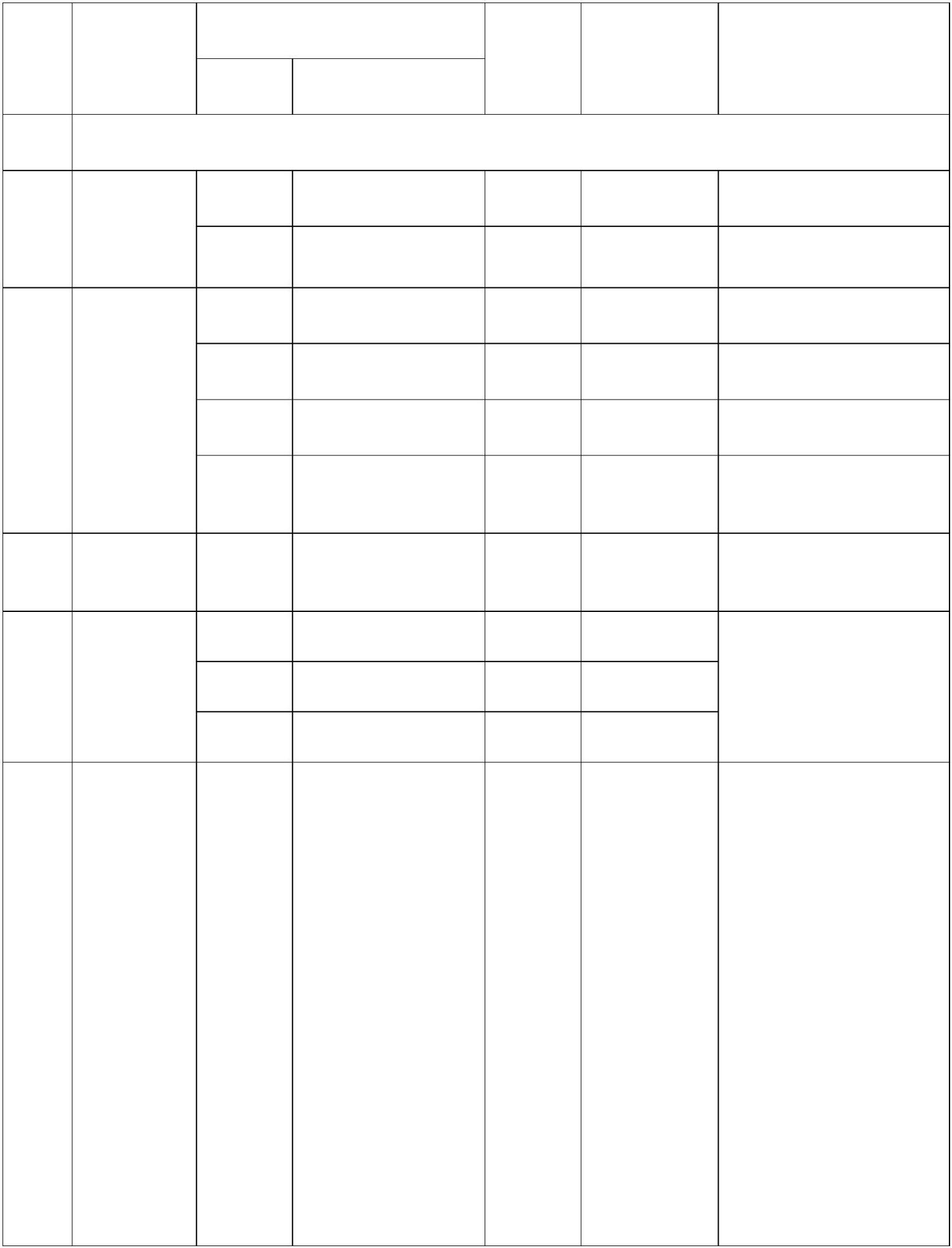 检测项目名称计费单位单价（元）序号 检测类别备注序号照明光污染（垂直照度、平均亮度、最大亮度等）1.5.2处4000地面材料防滑性能1.61.6.1 防滑性能点处处1200400040001.7 透水铺装 1.7.1 综合透水系数室外热环境路面太阳辐射反射率1.821.8.1室内环境允许噪声级（A声级，dB）楼板和隔墙空气声隔声性能外窗和门空气声隔声性能昼间和夜间以 2次计。2.1 室内噪声 2.1.1点/次件140014000140002.2.1建筑构件声学性能2.22.2.22.2.323.1件楼板撞击声隔声性能件点点点点点点点台台个140001400140014001400140014001400140056007000传输频率特性2.3.2 传声增益2.3.3 声场不均匀度2.3.4 最大声压级2.3.5 系统总噪声级2.3.6 混响时间室内声学特性2.32.3.7 语言传输指数运行中桥箱内噪声2.4.1每台电梯 4个测点。每个机房 5个测点。139室内电梯噪声2.42.4.2 开关门过程噪声2.4.3 机房噪声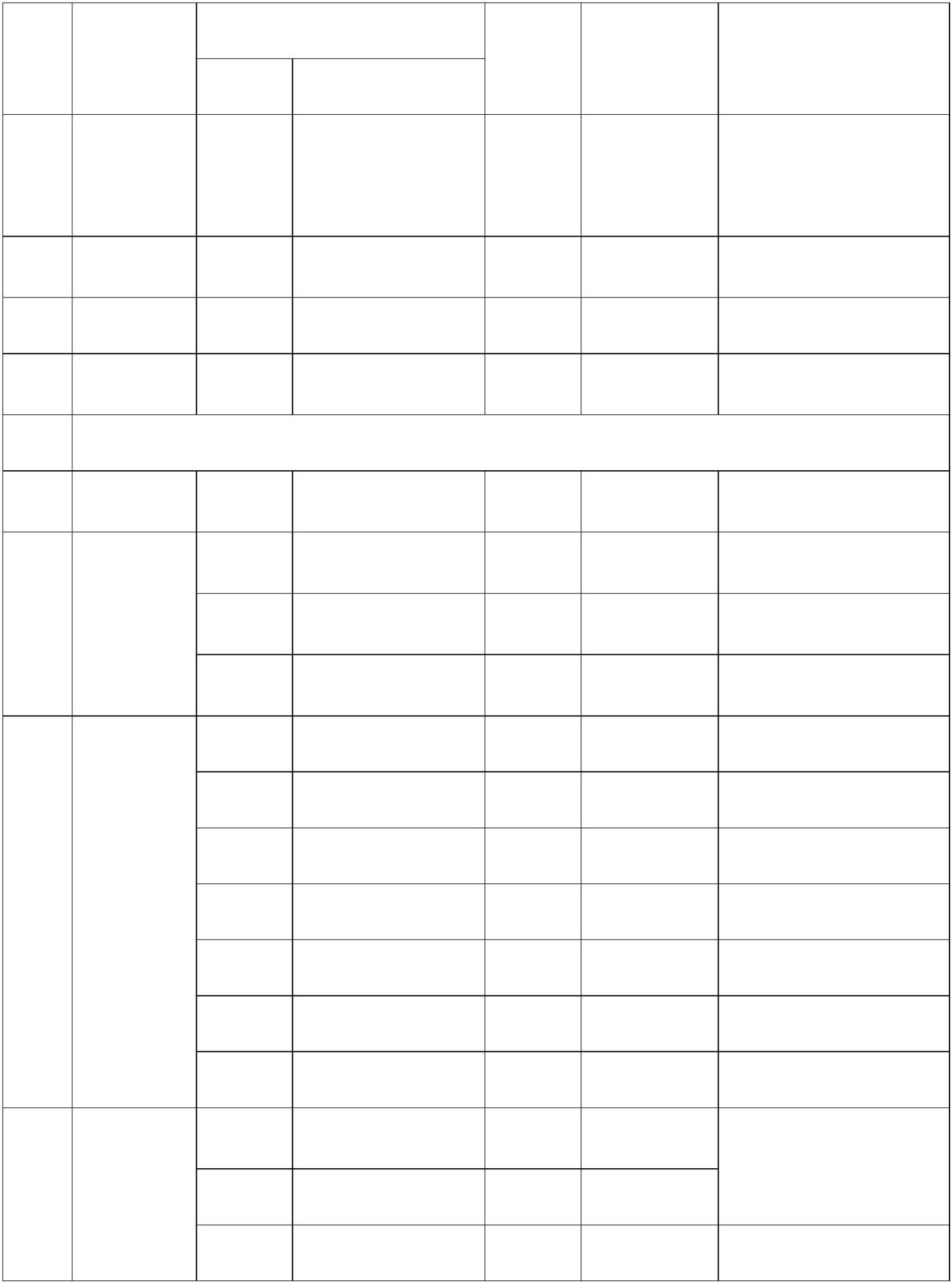 检测项目名称计费单位单价（元）序号 检测类别备注序号采光系数和天然光照度2.5 室内采光 2.5.1点点点点点点点点点点点点点90040001000100010004002.6.1 新风量2.6.2 空气流速2.6.3 平均温度2.6.4 平均湿度室内空气物理性2.62.7.1苯2.7.2 氡气2.7.3 甲苯2.7.4 二甲苯2.7.5 甲醛6004004006002.7.6氨400室内空气质量2.72.7.7 TVOC4002.7.8 二氧化碳400小时均值400可入肺颗粒2.7.9点点PM2.5日均值1000小时均值4002.7.10 可吸入颗粒 PM10日均值10003外围护结构性能单片玻璃： （1）3 件为 1 组；3000 （2）>1000mm×1000中空玻璃： mm 的大尺寸玻璃检建筑玻璃传热系数3.1 传热系数 3.1.1组4800测费加 1000元/组；（3）可见光透射140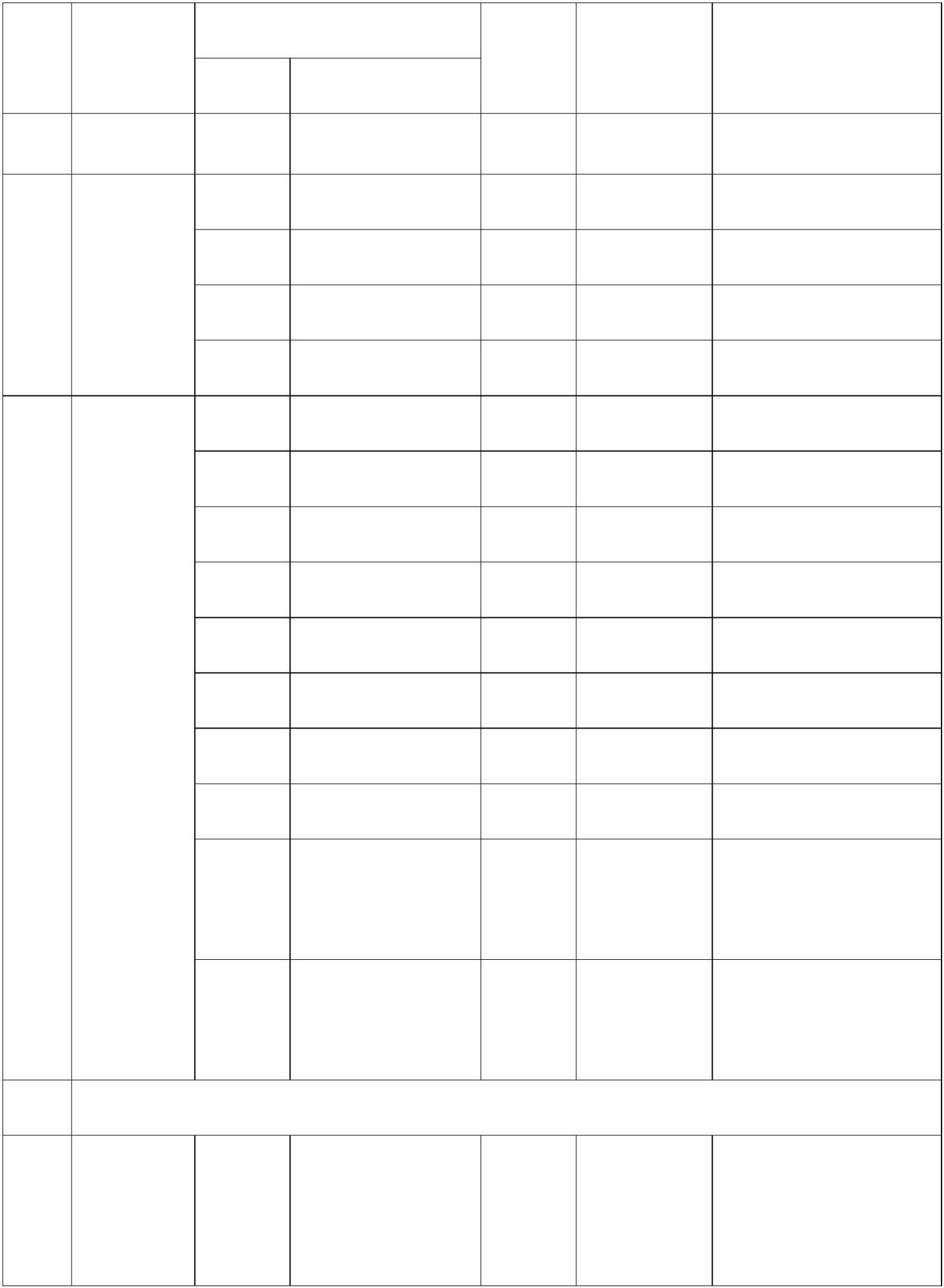 检测项目名称计费单位单价（元）序号 检测类别备注序号比、可见光反射比、太阳光直接透射比、太阳光直接反射比、太阳能吸收比、太阳能总透射比、紫外线透射比、半球辐射率、遮阳系数、传热系数 10项，检测一项或多项，检测费相同。内置遮阳中空玻璃传热系数3.1.2件点1800020000热桥部位内表面3.2.1 72h以上逐时温结露和冷3.2凝度3.3.1 外表面热工缺陷3.3.2 内表面热工缺陷项项25000250003.3 热工缺陷（1）3 件为 1 组；（2）>1000mm×1000mm 的大尺寸玻璃检测费加 1000元/组；（3）可见光透射太阳光直接透射3.4.1组比比、可见光反射比、太阳光直接透射比、太阳光直接反射比、太阳能吸收比、太阳能总透射比、紫外线透射比、半球辐射率、遮阳系数、传热系数 10项，检测一项或多项，检测费相同。外遮阳设施3.430003.4.2 太阳光反射比组件⑴规格1.5m×1.5m以内，2000⑵规格3.5 气密性能 3.5.1 外窗气密性能2.0m×2.0m以内，2500141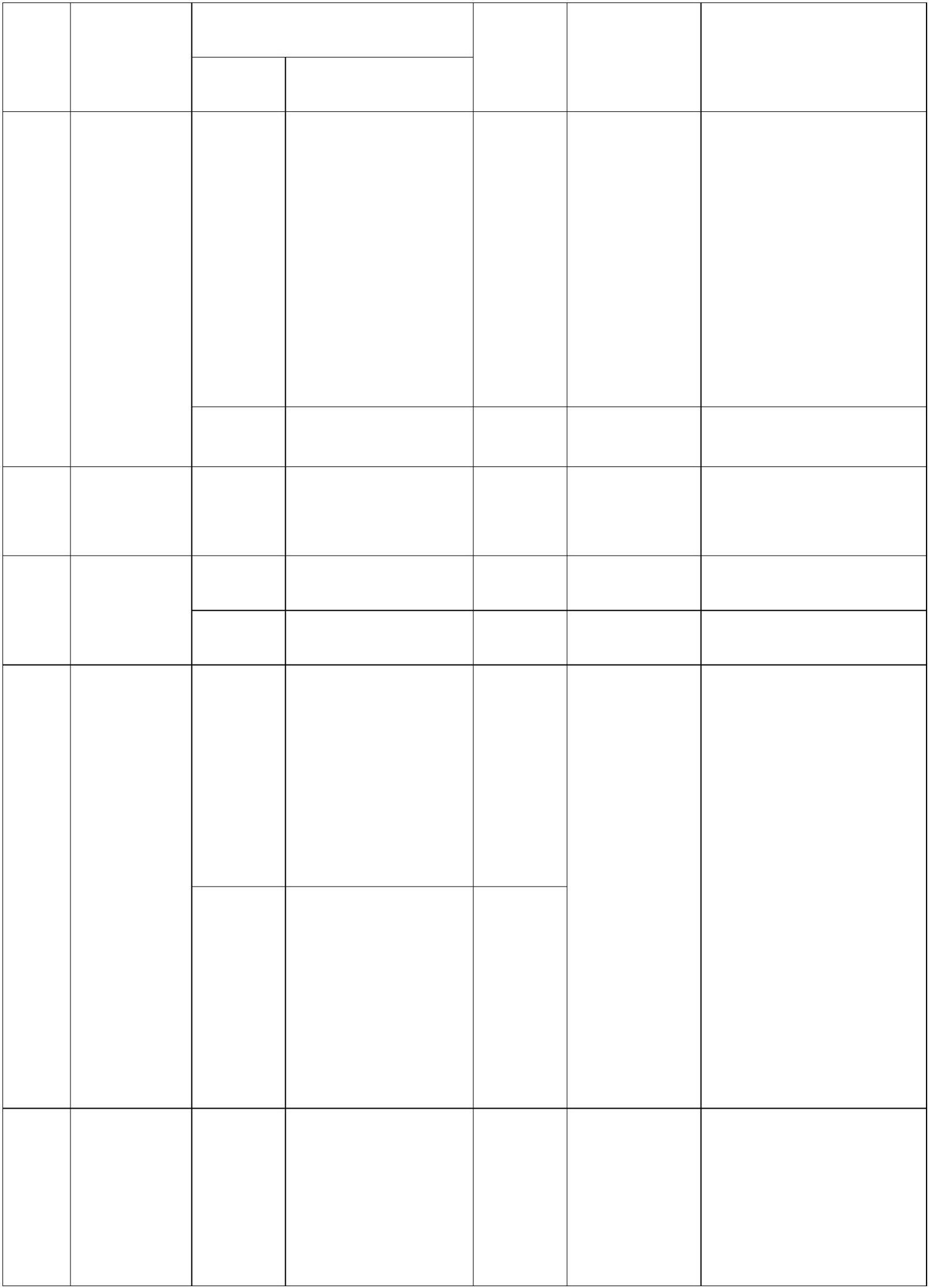 检测项目名称计费单位单价（元）序号 检测类别备注序号⑶规格3.0m×3.0m以内，4000⑴规格宽3.6m×高4.2m 以内，27200⑵规格宽6m×高（1）委托方负责安装试件；（2）安装天数按 4天计，超出天数按每天加收场地使用费2500元；4.8m以透明幕墙气密性能内，36200⑶规格宽6m×高3.5.2件（3）平面形状幕墙，转角、异形幕墙费用另计。8.4m以内，51800⑷规格宽6m×高 12m以内，75400中空玻璃密封性能3.63.6.1 中空玻璃露点项2000每组 3件（1）取至少 2块/组不同位置算术平均值（现场不具备条件情况下允许抽取 1块）；（2）玻璃光学及热工性能现场检测是近年出现的新型检测技术，与《广东省房屋建筑和市政工程质量安全检测收费指导价（第一批）》实验室送样检测不同，首先是现场检测相对于实验室检测检测人员数量增加，新增了设备运输费、人员交通和差旅费，新增了现场可见光透射比、可见光反射比、玻璃光学3.7 热工性能 3.7.2现场检测组6000传热系数和遮阳系数142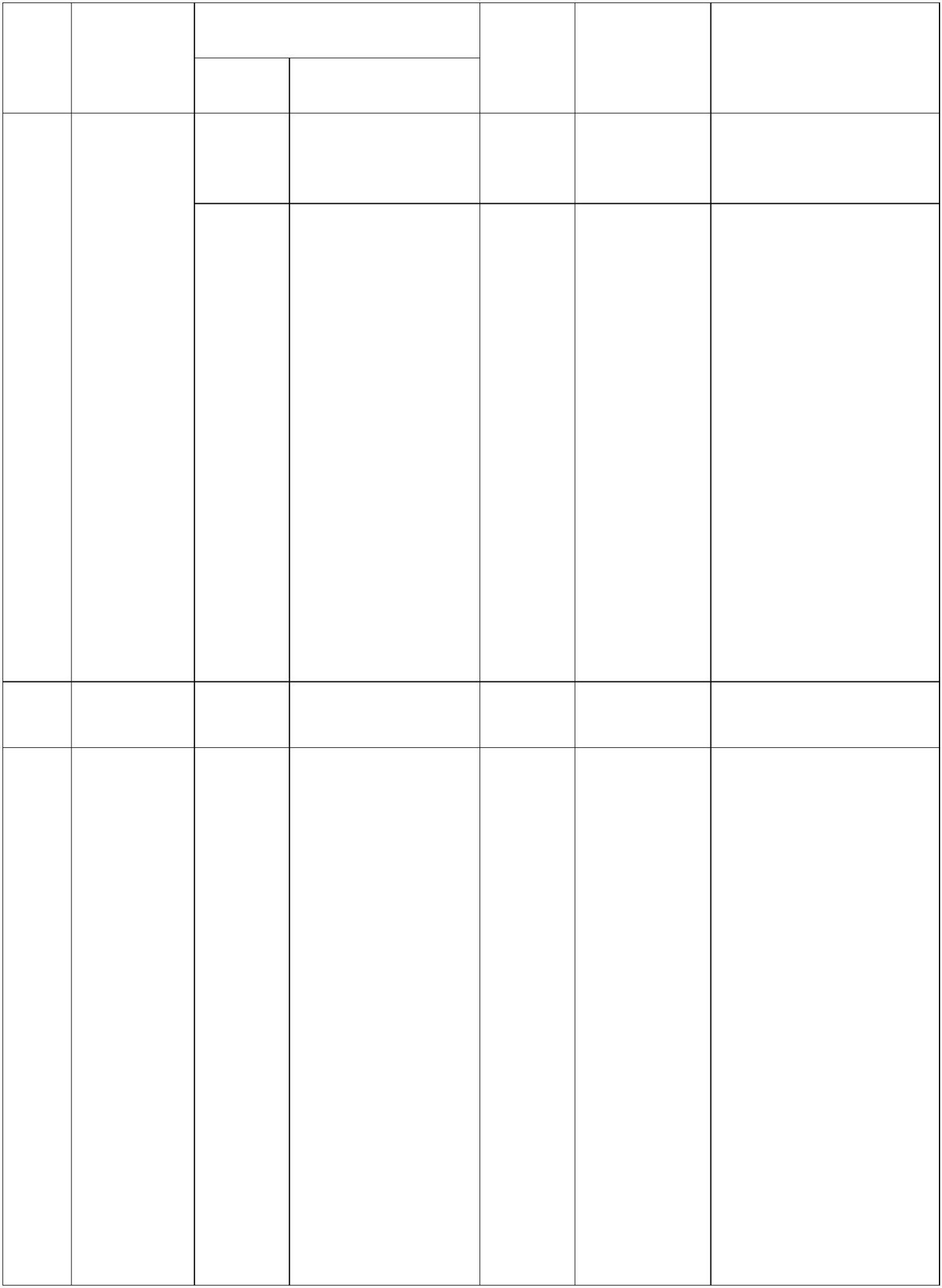 检测项目名称计费单位单价（元）序号 检测类别备注序号协调等待时间和来往交通时间，因此检测费用应综合考虑新增检测成本；其次是，玻璃光学及热工性能现场检测与待检对象是单片玻璃或中空玻璃关联不大，不会因为是单片玻璃而减少测试流程，故不再区分玻璃类型；（3）可见光透射比、可见光反射比、遮阳系数、传热系数4项，检测一项或多项，检测费相同。3.8.1 粘结面积比保温板与粘结材处批15001500每处不少于 3个点保温板粘3.8 结质量现场检测每检验批取 6个测试3.8.2料之间粘结强度粘结材料与基层点每检验批取 6个测试点3.8.3 墙体之间粘结强批1500度3.9.1 导热系数3.9.2 干密度3.9.3 抗压强度项项组1600200保温砂浆性能3.9500外墙节能3.10 构造钻芯 3.10.1 外墙保温层厚度检测组1500外墙传热一堵墙为一组，出自《DBJ15-65-2021》23.1.5-13.11 系数现场 3.11.1 外墙传热系数检测一组150004空调水系统性能冷水（热泵）机组实际性能系数（COP）4.14.1.1台11000143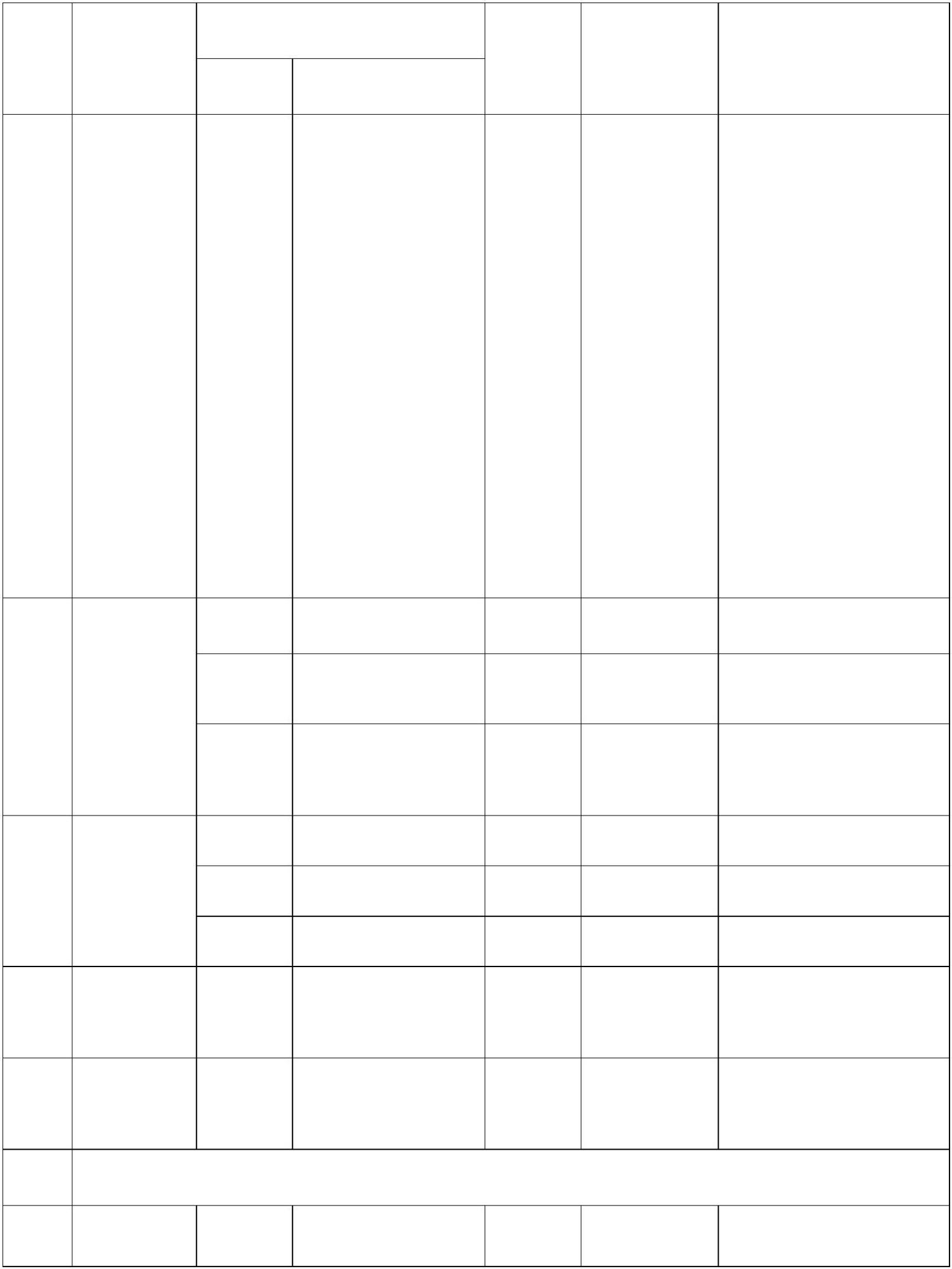 检测项目名称计费单位单价（元）序号 检测类别备注序号能效系数（EER-sys）4.2 冷源系统 4.2.1系统系统台2000030009000950022005000水系统4.3 供、回水 4.3.1 水温一分钟内读数平均值一分钟内读数平均值温差4.4 水泵效率 4.4.1 水泵效率冷却塔入口水温4.5.1 度、冷却塔出口温度冷却塔效率4.54.6台冷却塔噪声4.6.1 噪声台空调系统4.7 冷（热） 4.7.1 总流量水总流量各次测量的算术平均值系统空调系统各次测量的算术平均值4.8 冷却水总 4.8.1 总流量流量台5000空调机组各次测量的算术平均值4.94.9.1 水流量台50009000水流量水力平衡度系统各机组水流量4.104.10.14.11.1系统空调冷（热）水系统的供冷（热）量、运行水泵输入功率耗电输冷（热）比耗电输冷（热）比4.11系统20000输送能效比4.124.134.12.1 输送能效比系统系统2000025000蓄冷性能系数4.13.1 蓄冷性能系数蓄冷空调系统双工4.14 况制冷机 4.14.1冷水机组性能检测系统系统2500012000组性能检测多联式空调系统带4.154.15.1 综合效果检测负荷效果检验144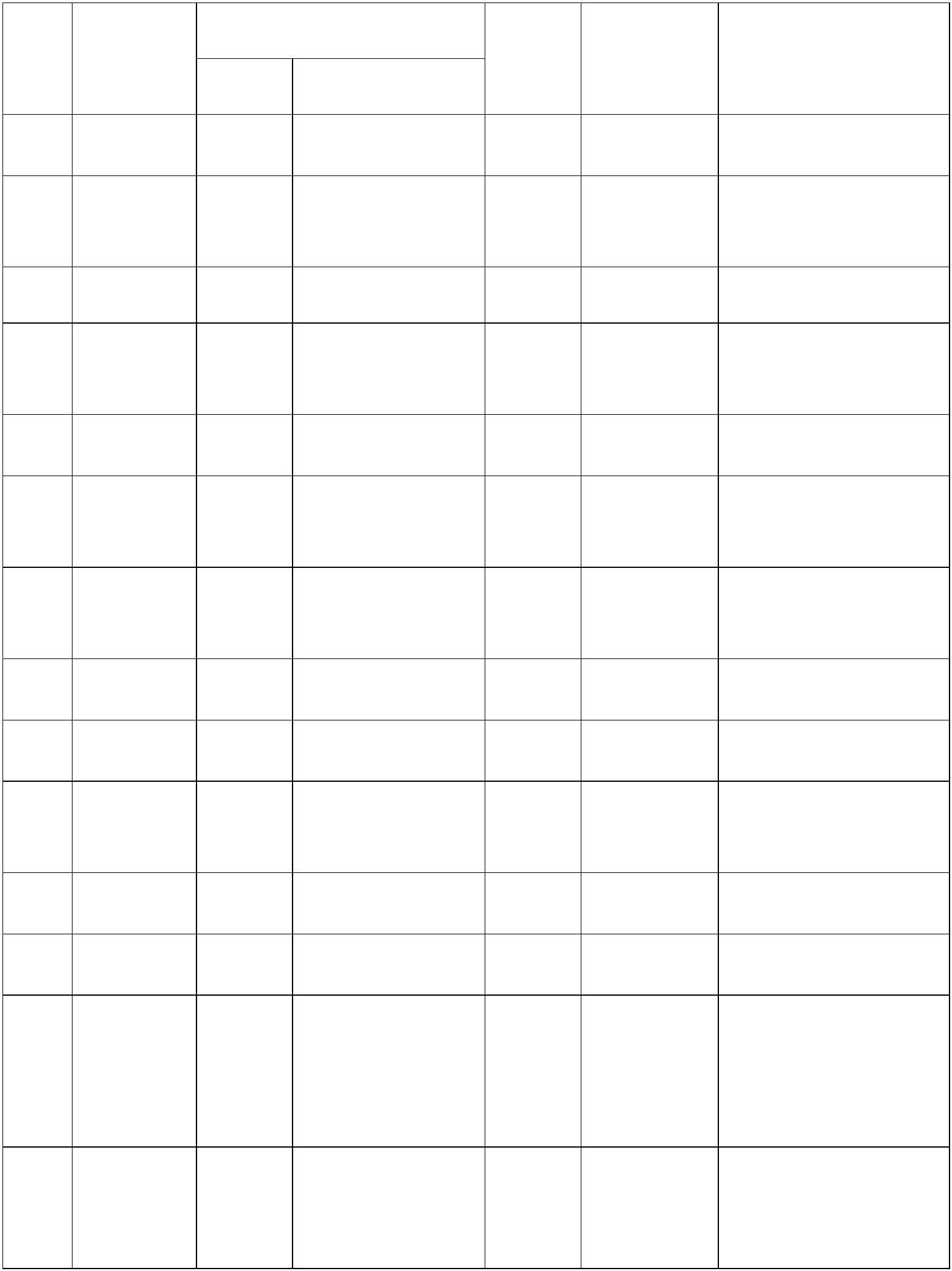 检测项目名称计费单位单价（元）序号 检测类别备注序号5通风与空调风系统性能系统总风5.1 量（新风 5.1.1 风管风量系统4000量）5.2 风口风量 5.2.1 风口风量个1200定风量系5.35.3.1 支路实际风量系统18000统平衡度风机单位5.4 风量耗功 5.4.1风机单位风量耗功率风机电动机输入线端功率、风机实际风量系统系统5000率空调热回新风进风干球温度、新风出风干球温度、排风进风干球温度空调热回收装置交换效率5.5 收装置交 5.5.1换效率11000防窜烟防防窜烟防倒灌检测5.65.75.6.1系统台1500011000110006000倒灌检测空调机组性能5.7.1 空调机组性能5.8.1 新风机组性能新风机组性能5.85.96台送排风 5.9.1 送排风给水排水系统台6.1.1 色度组组组组组组组组6006001503009007507507506.1.2 浑浊度6.1.3 嗅和味生活饮用 6.1.4 pH6.1 水水质检测6.1.5 总大肠菌群6.1.6 菌落总数6.1.7 余氯6.1.8 溶解性总固体145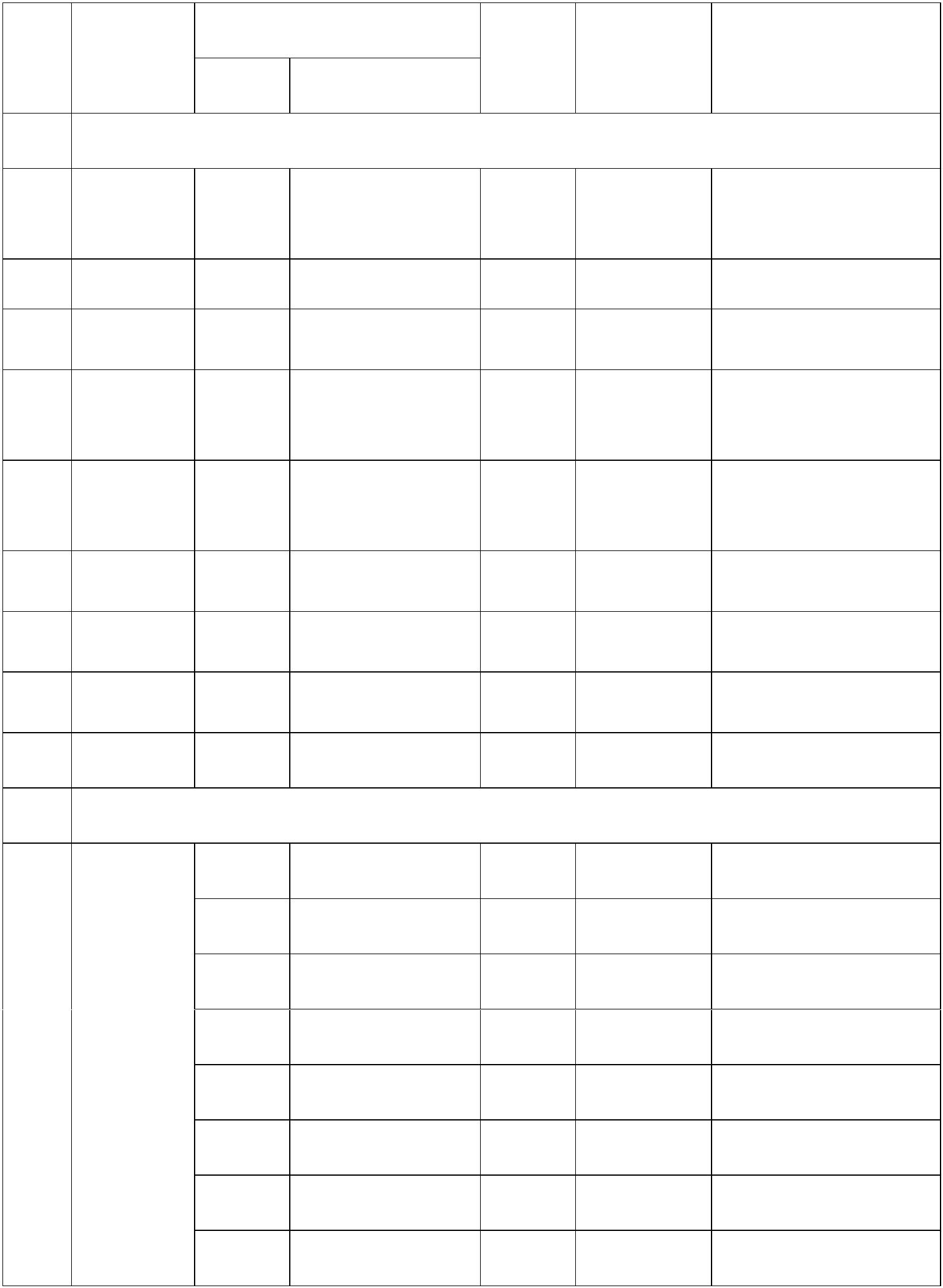 检测项目名称计费单位单价（元）序号 检测类别备注序号6.1.9铁组组组7507509006.1.10 锰阴离子表面活性剂6.1.116.1.12耐热大肠菌群/粪大肠菌群组组组组组组组组组组组组组组组组组组1100750900120075075075075015011007507507507507507509009006.1.13 氨氮6.1.14 五日生化需氧量6.1.15 石油类6.1.16 溶解氧6.1.17 悬浮物6.1.18 总磷生活饮用6.1 水水质检测6.1.19 总氮6.1.20 肉眼可见物6.1.21 大肠埃希氏菌6.1.22 砷6.1.23 镉6.1.24 铬（六价）6.1.25 铅6.1.26 汞6.1.27 硒6.1.28 氰化物6.1.29 氟化物146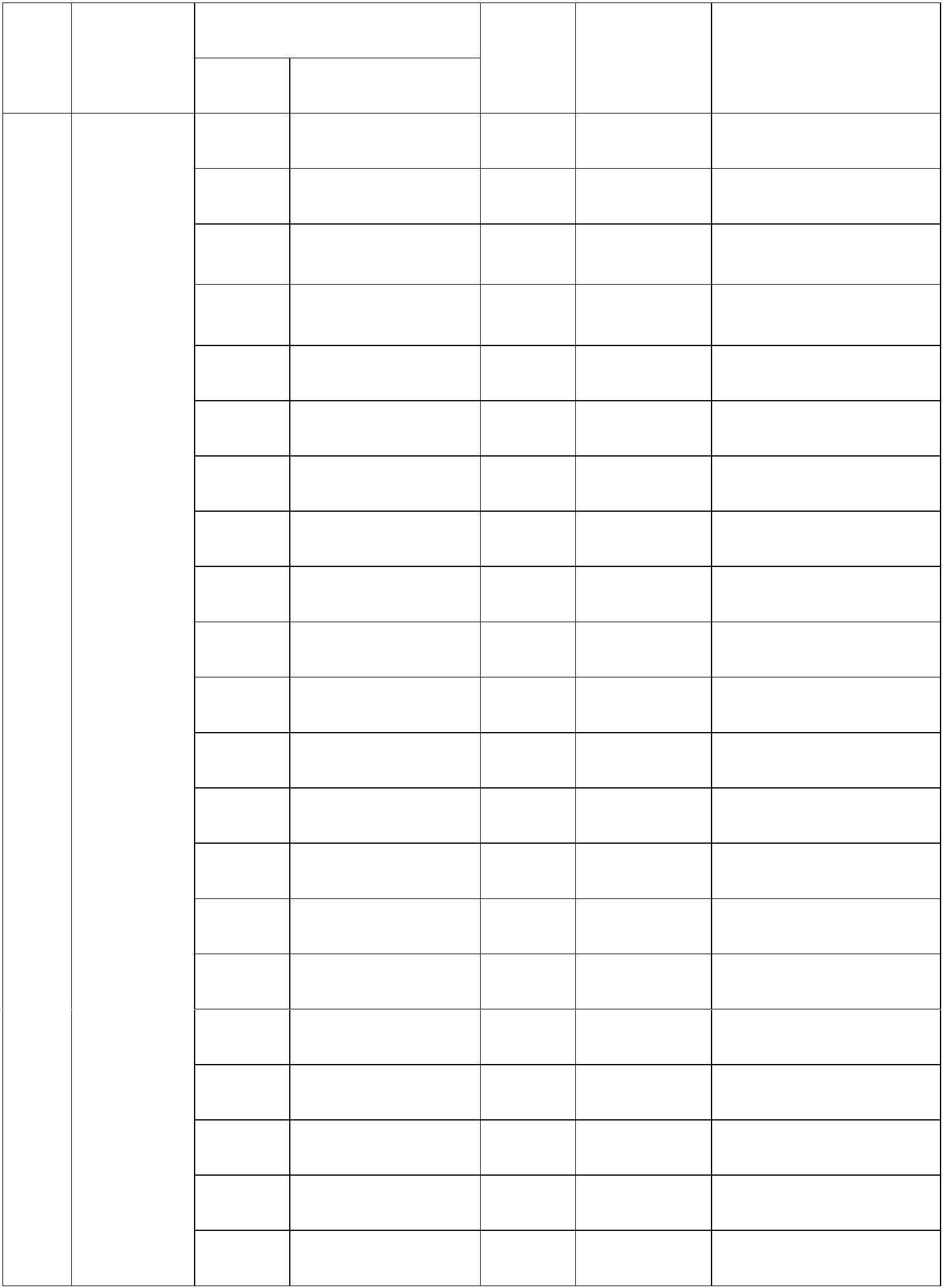 检测项目名称计费单位单价（元）序号 检测类别备注序号硝酸盐（以 N计）6.1.30组组组组组组组组组组组组组组组组组组组组组90012001200750750750900900900900900120012009007501501509007509003006.1.31 三氯甲烷6.1.32 四氯化碳6.1.33 铝6.1.34 铜6.1.35 锌6.1.36 氯化物生活饮用6.1 水水质检 6.1.37 硫酸盐测6.1.38 总硬度耗氧量/高猛酸盐指数6.1.396.1.40 挥发酚6.1.41 总 ɑ 放射性6.1.42 总 β 放射性6.1.43 硫化物6.1.44 钠6.2.1 池水温度6.2.2 池水透明度循环净化 6.2.3 尿素6.2 水水质检测6.2.4 细菌6.2.5 大肠菌群6.2.6 pH147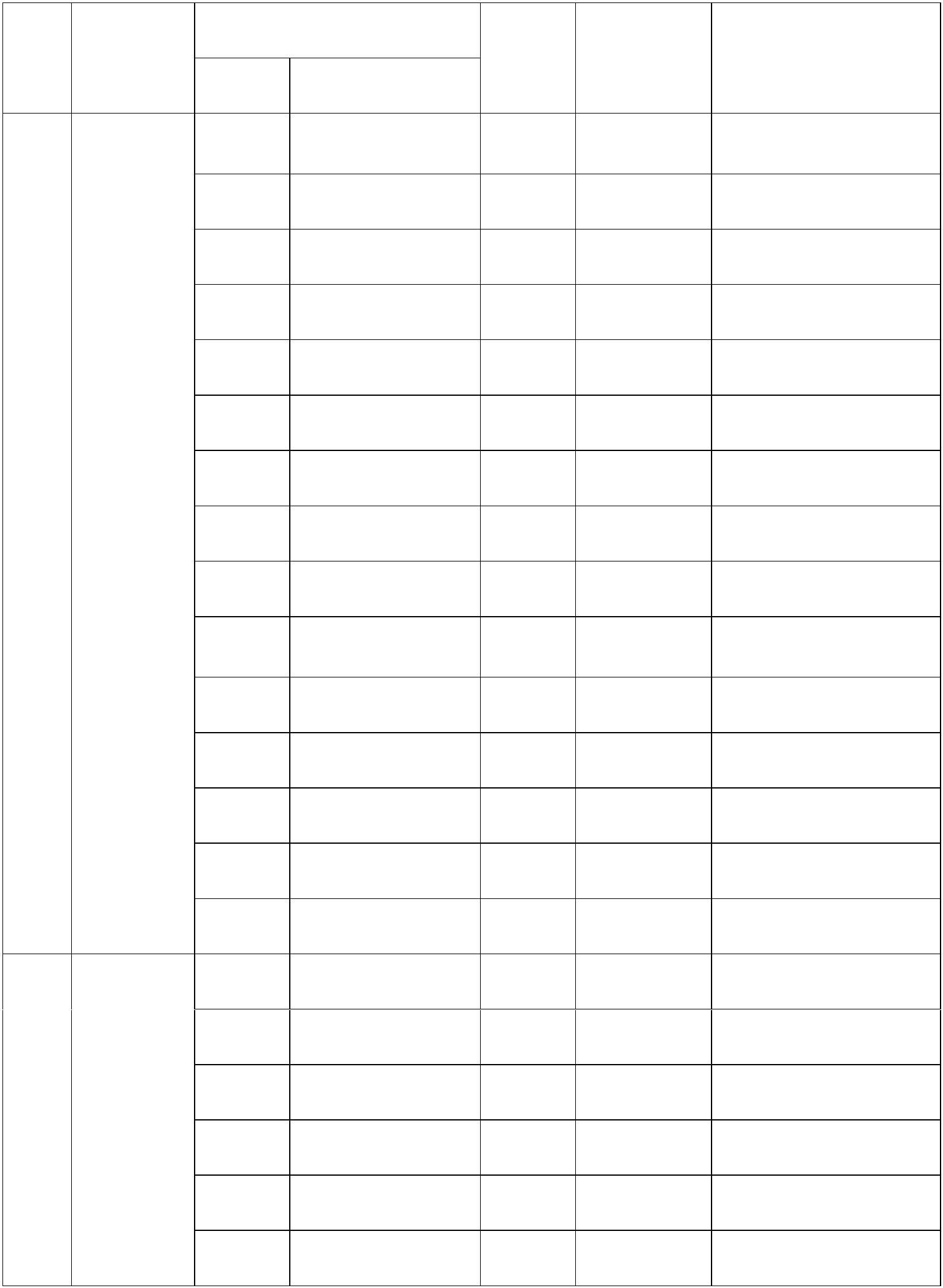 检测项目名称6.2.7 浑浊度计费单位单价（元）序号 检测类别循环净化6.2 水水质检 6.2.8 余氯备注序号组组组组组组组组组组组组组组组组组组组组组600750750300600150600900600900750750750750750900300600750900900测6.2.9 总氯6.3.1 ph6.3.26.3.3 浊度6.3.4色嗅6.3.5 五日生化需氧量6.3.6 氨氮非传统水6.3 源水质检 6.3.7 阴离子表面活性测6.3.86.3.9铁锰6.3.10 溶解氧6.3.11 总氯6.3.12 溶解性总固体6.3.13 大埃希氏菌6.4.1 pH6.4.2 色度污水排放水质检测6.46.4.3 悬浮物6.4.4 五日生化需氧量6.4.5 化学需氧量148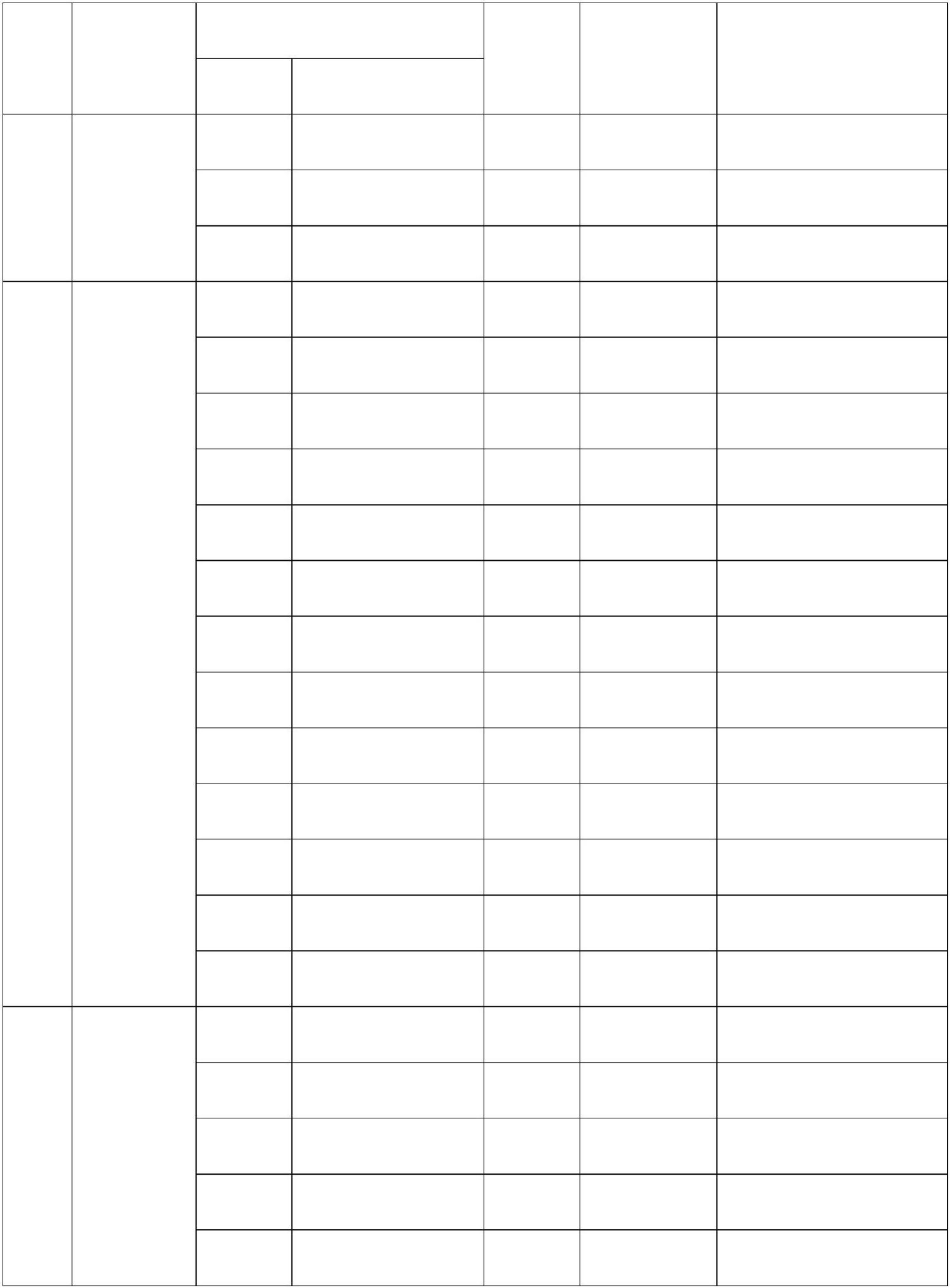 检测项目名称计费单位单价（元）序号 检测类别备注序号6.4.6 石油类6.4.7 动植物油6.4.8 挥发酚6.4.9 总氰化物6.4.10 硫化物6.4.11 氨氮组组组组组组组组组组组组组组组组组组组组组120012009009009007509009007509001200750750750750900900750120011007506.4.12 氟化物6.4.13 磷酸盐6.4.14 甲醛6.4.15 苯胺类6.4.16 硝基苯类污水排放水质检测6.4阴离子表面活性6.4.17剂6.4.18 总铜6.4.19 总锌6.4.20 总锰6.4.21 彩色显影剂显影剂及氧化物总量6.4.226.4.23 元素磷6.4.24 有机磷农药6.2.25 粪大肠菌群数6.4.26 总余氯149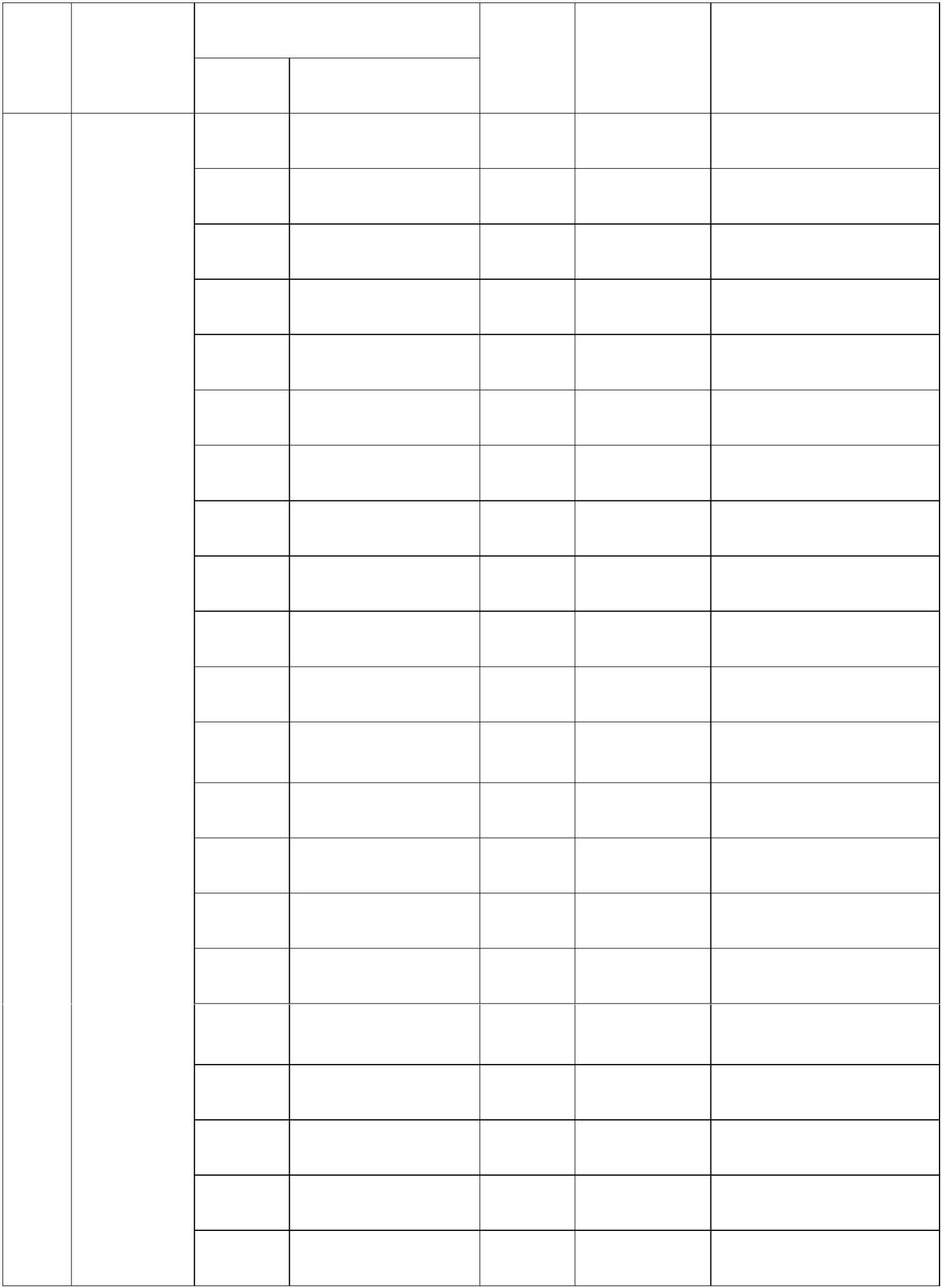 检测项目名称计费单位单价（元）序号 检测类别污水排放备注序号6.4.27 二氧化氮组组m900900506.4水质检测6.4.28 大肠菌群数供水管道漏损检测6.5.16.5.26.5 供水管道供水压力检测（水压）个12007供配电系统三相电压7.1 不平衡回 7.1.1三相电压或三相电流偏差初步判断的不平衡回路均应检测点20002000路变压器出线回路、照明回路、测量时间间隔以为3s（150周期），测量时间宜为 24h7.2.1 变频设备动力回路、大型 UPS回路系统7.2 谐波电压变压器出线回路、照明回路、7.2.2 变频设备动力回路、大型 UPS回路谐波电流应满足允许值系统2000功率因数不应低于设计值或当地电力部门规定值7.3 功率因数 7.3.1 变压器出线回路点点20002000变压器出线回7.4 电压偏差 7.4.1 路、照明出线回路8照明系统每类房间或场所抽取不少于两处检测8.1照度值 8.1.1 房间照度项800800自然间（面积≤照度均匀度8.28.38.2.1 房间照度均匀度100m2）一般显色指数自然间 800+（面积（面积 -100）×108.3.1 光源色测量150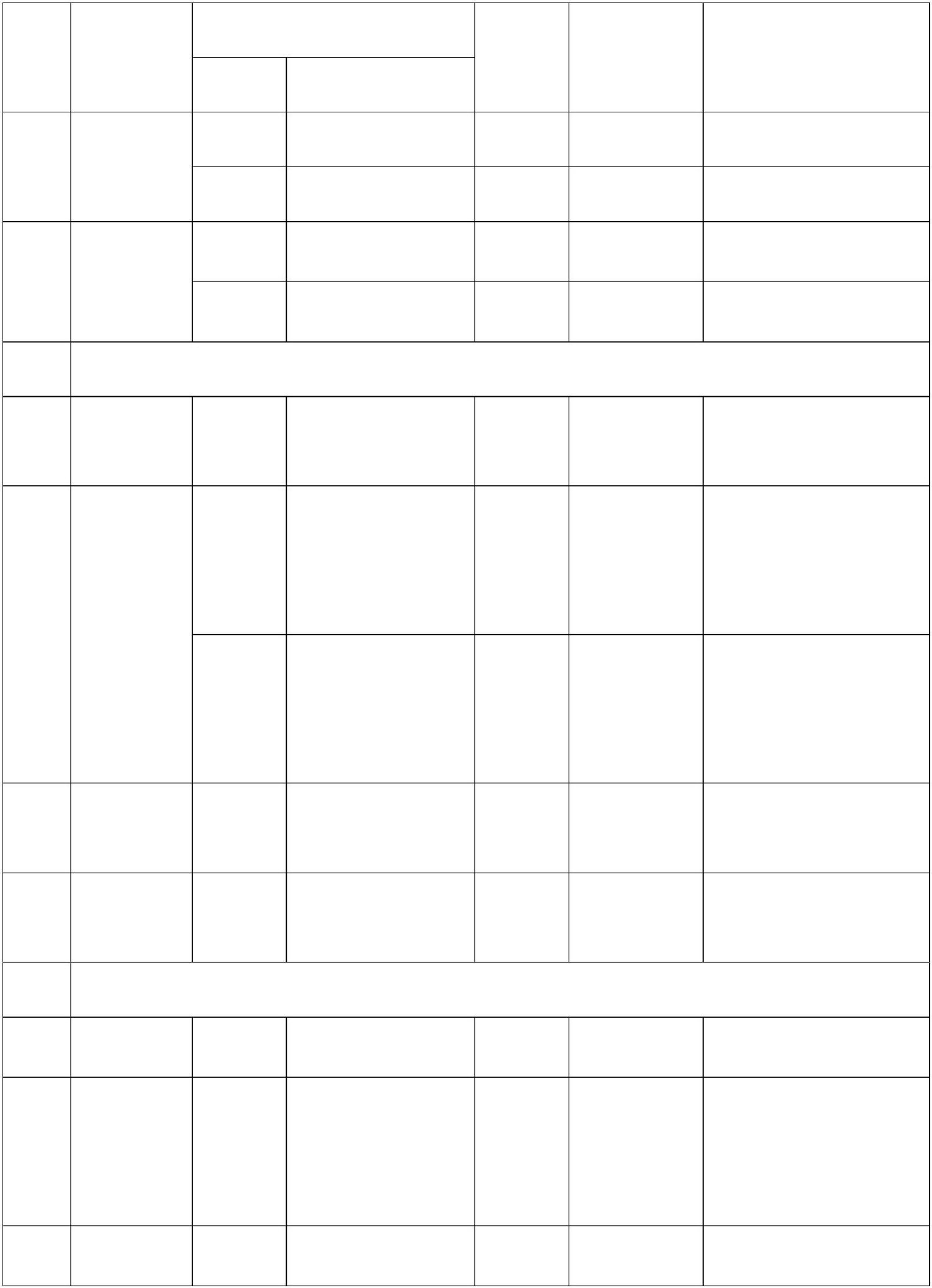 检测项目名称计费单位单价（元）序号 检测类别备注序号＞100m2）项项项项1000800照明功率8.48.58.698.4.1 实测照明功率8.5.1 眩光值密度统一眩光值150002000公共区域照明每类公共区至少抽测一个房间或场所8.6.1 照明控制检测监测与控制系统送（回）风温度控制，控制系统动态响应时间、稳定时间送（回）9.1 风温度监 9.1.1台台台20002000控功能送（回）风温度控制，控制系统动态响应时间、稳定时间送（回）9.2 风湿度监 9.2.2控功能空调冷源水系统压空调冷源水系统9.39.49.3.1 控制偏差、动态2000400差控制功能响应时间对所测回路中央计算机上所有电气参数进行比对照明设备监控性能9.4.1 照明监控回路台动力主回路电压、电流、有功9.5.1 功率、功率因数、有功电度监控对所测回路中央计算机上所有电气参数进行比对动力设备监控性能9.550010 太阳能系统太阳能集10.1 热系统效 10.1.1 系统效率集系统热系统得热量、太阳总辐照量、集热系统集热器总面系统系统3000025000率太阳能贮热水箱热贮热水箱内水的初始温度、结束10.210.2.1151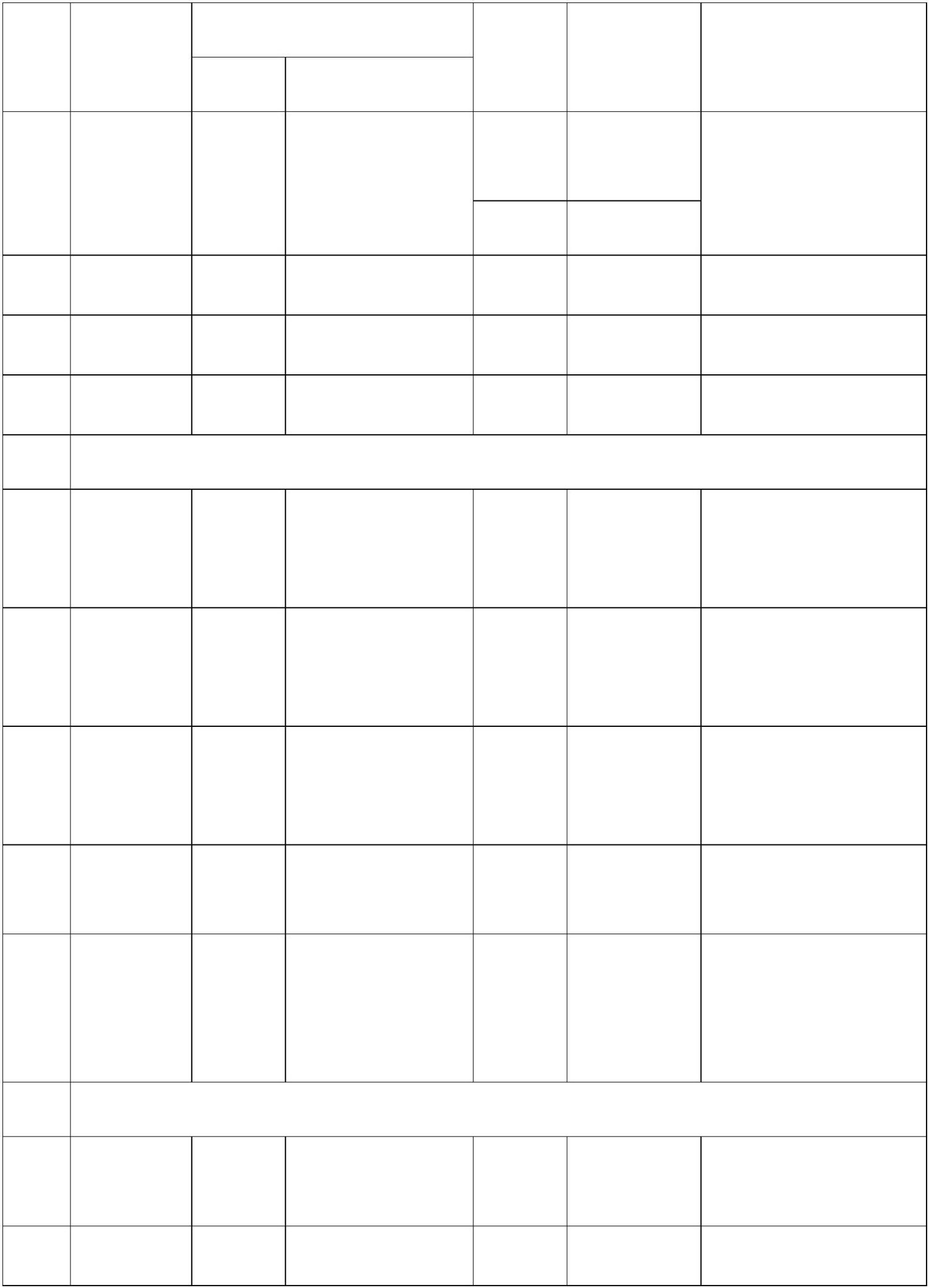 检测项目名称计费单位单价（元）序号 检测类别损因数备注序号温度太阳能供热水温度10.3.1 供热水温度系统组件180003000多次测量算术平均值太阳能光伏系统组10.3组件背板最高工作温度件背板最 10.3.2高工作温度检测10.4.1 发电效率组件个350020002000340020002500010.4.2 开路电压10.4.3 短路电流太阳能光伏系统光 10.4.4 系统电气效率电转换效个个10.410.4.5 光伏组串电流个率系统光电转换效率10.4.610.4.7系统太阳能光伏发电系统年发电量系统系统3000018000太阳能热水系统太阳能保证率太阳能热水系统太阳能保证率10.510.610.5.1集热系统得热量10.6.1 集热系统得热量系统2500011 地源热泵系统11.1.1 制热性能系数热源侧流量、机组用户侧流量、机组热源侧进出口水温、机组用户侧进出口水温、机组输入功率组组130001300011.1 热泵机组11.1.2 制冷能效比152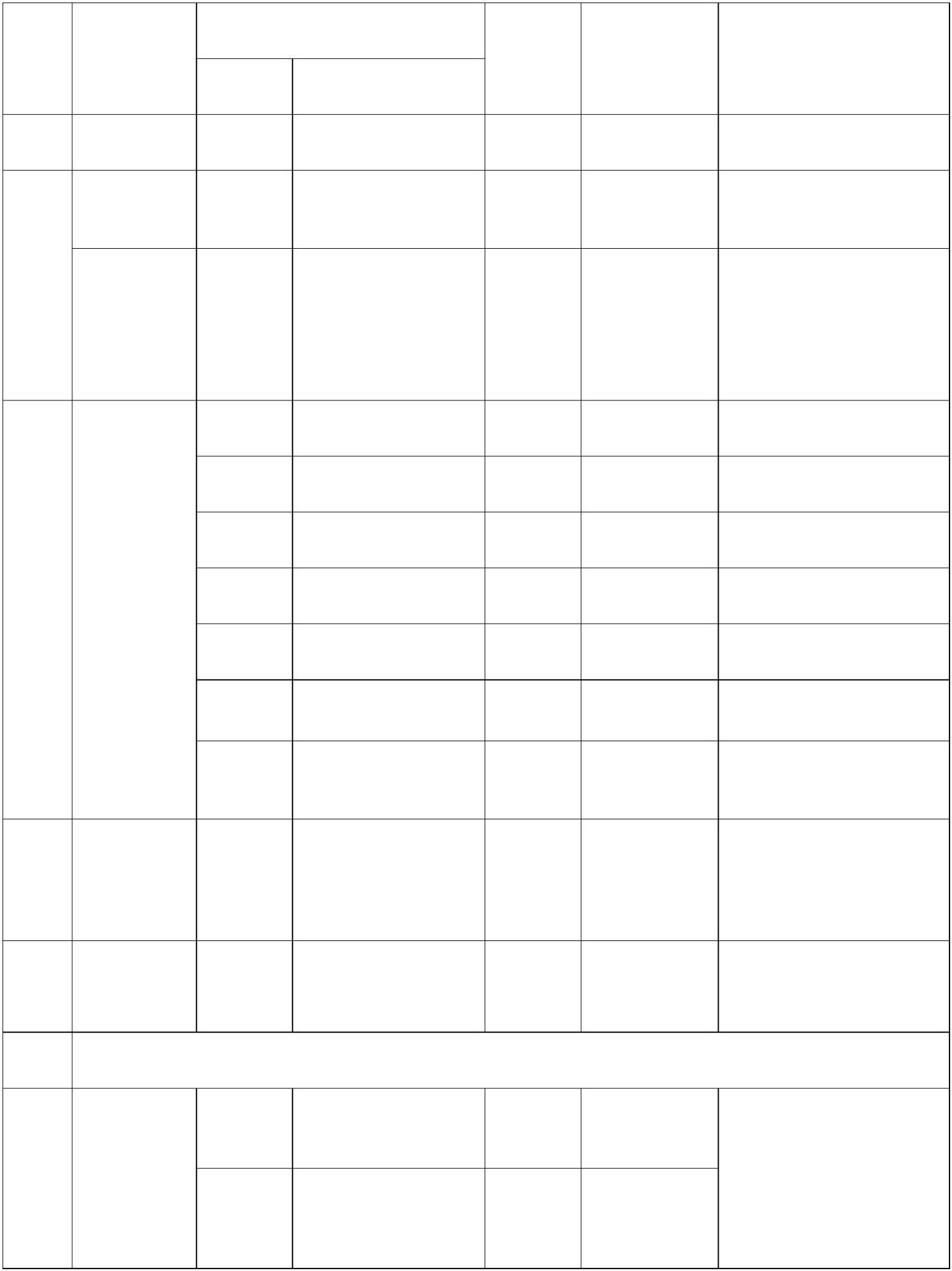 检测项目名称计费单位单价（元）序号 检测类别备注序号热源侧流量、系统用户侧流量、系统热源侧进出口水温、系统用户侧进出口水温、机组消耗电量、水泵消耗电量热泵系统 11.2.1 制热性能系数制热性能系统系统130001300011.2系数（cop） 11.2.2 制冷能效比12 海绵城市渗透系数现场检测12.1 渗透系数 12.1.113 建筑调适处平方米项120001013.1 建筑调适 13.1.1 建筑调适14 超低能耗建筑建 筑气 密14.114.1.1 建筑气密性40000性153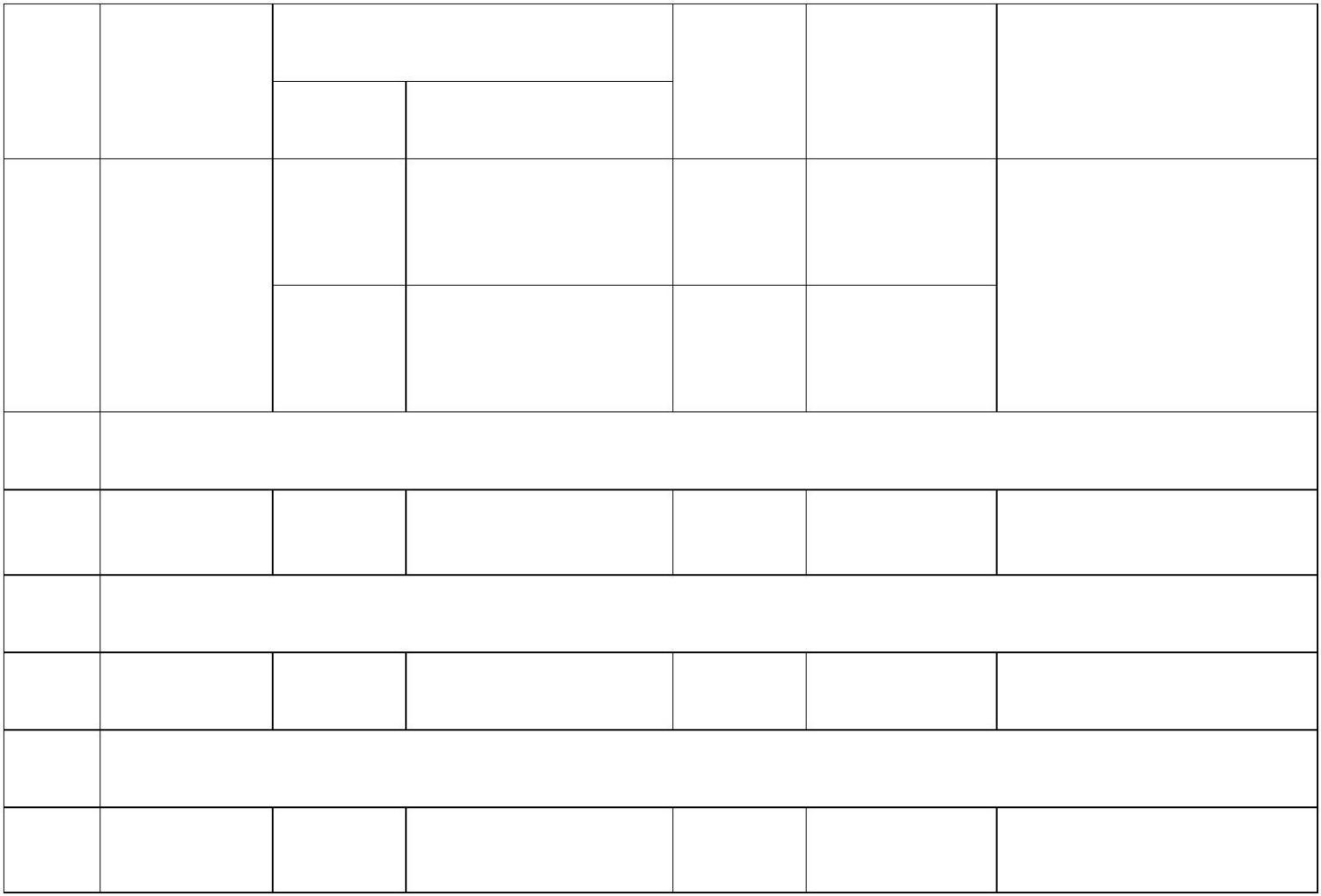 